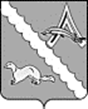 ДУМА АЛЕКСАНДРОВСКОГО РАЙОНАТОМСКОЙ ОБЛАСТИРЕШЕНИЕ08.12.2023							                                            № 203с. АлександровскоеО бюджете муниципального образования «Александровский район» на 2024 год и на плановый период 2025 и 2026 годов	В соответствии с Положением о бюджетном процессе в муниципальном образовании «Александровский район», утвержденного решением Думы Александровского района Томской области от 22.03.2012 № 150.         Дума Александровского района Томской области РЕШИЛА:Утвердить основные характеристики бюджета муниципального образования «Александровский район» на 2024 год 1) общий объем доходов бюджета района в сумме 645 924,000 тыс. рублей, в том числе налоговые и неналоговые доходы в сумме 175 942,900 тыс. рублей, безвозмездные поступления в сумме 469 981,100 тыс. рублей;2) общий объем расходов бюджета района в сумме 645 924,000 тыс. рублей;3) прогнозируемый дефицит бюджета района в сумме 0,000 тыс. рублей.Утвердить основные характеристики бюджета муниципального образования «Александровский район» на 2025 год и на 2026 год:прогнозируемый общий объем доходов бюджета района:на 2025 год в сумме 632 231,200 тыс. рублей, в том числе налоговые и неналоговые доходы в сумме 187 053,600 тыс. рублей, безвозмездные поступления в сумме 445 177,600 тыс. рублей;на 2026 год в сумме 628 945,900 тыс. рублей, в том числе налоговые и неналоговые доходы в сумме 207 533,600 тыс. рублей, безвозмездные поступления в сумме 421 412,300 тыс. рублей;2) общий объем расходов бюджета района на 2025 год в сумме 632 231,200 тыс. рублей, в том числе условно утвержденные расходы в сумме 8 198,063 тыс. рублей, и на 2026 год в сумме 628 945,900 тыс. рублей, в том числе условно утвержденные расходы в сумме 15 849,043 тыс. рублей;3) прогнозируемый дефицит бюджета района на 2025 год в сумме 0,000 тыс. рублей, на 2026 год в сумме 0,000 тыс. рублей.Утвердить нормативы распределения доходов в бюджет муниципального образования «Александровский район» на 2024 год и на плановый период 2025 и 2026 годов согласно приложению 1.Установить, что часть прибыли муниципальных унитарных предприятий района, остающаяся после уплаты налогов и иных обязательных платежей, подлежит зачислению в бюджет района в размере 10 процентов.Установить, что остатки средств бюджета района на начало текущего финансового года, за исключением остатков бюджетных ассигнований Дорожного фонда Александровского района Томской области и остатков неиспользованных межбюджетных трансфертов, полученных бюджетом муниципального образования «Александровский район» в форме субсидий, субвенций, и иных межбюджетных трансфертов, имеющих целевое значение, в объеме до 100 процентов могут направляться:на покрытие временных кассовых разрывов, возникающих при исполнении бюджета района;на увеличение бюджетных ассигнований на оплату заключенных муниципальными казенными учреждениями района от имени муниципального образования «Александровский район» муниципальных контрактов:а) на приобретение основных средств;         б) на приобретение объектов недвижимого имущества в муниципальную собственность Александровского района Томской области;         в) на выполнение работ по строительству (реконструкции), по проведению ремонта объектов недвижимого имущества;г) на разработку проектной документации;         д) на реализацию мероприятий по информатизации в части информационных систем и информационно – коммуникационной инфраструктуры, подлежавших в соответствии с условиями этих муниципальных контрактов оплате в отчетном финансовом году в объеме, не превышающем суммы остатка неиспользованных бюджетных ассигнований на указанные цели.Утвердить:прогнозируемый объём поступлений доходов в бюджет муниципального образования «Александровский район» на 2024 год согласно приложению 2 и на плановый период 2025 и 2026 годов согласно приложению 2.1;объем безвозмездных поступлений, передаваемых в бюджет муниципального образования «Александровский район» из бюджета Томской области на 2024 год согласно приложению 3 и на плановый период 2025 и 2026 годов согласно приложению 3.1; источники финансирования дефицита бюджета муниципального образования «Александровский район» на 2024 год согласно приложению 4 и на плановый период 2025 и 2026 годов согласно приложению 4.1; программу муниципальных внутренних заимствований муниципального образования «Александровский район» на 2024 год и на плановый период 2025 и 2026 годов согласно приложению 5; программу муниципальных гарантий муниципального образования «Александровский район» на 2024 год и на плановый период 2025 и 2026 годов согласно приложению 6;распределение бюджетных ассигнований по разделам, подразделам классификации расходов бюджета муниципального образования «Александровский район» на 2024 год согласно приложению 7 и на плановый период 2025 и 2026 годов согласно приложению 7.1;распределение бюджетных ассигнований бюджета муниципального образования «Александровский район» по целевым статьям (муниципальным программам Александровского района Томской области и непрограммным направлениям деятельности), группам видов расходов на 2024 год согласно приложению 8 и на плановый период 2025 и 2026 годов согласно приложению 8.1; перечень главных распорядителей и распорядителей средств бюджета муниципального образования «Александровский район» согласно приложению 9. Утвердить в пределах, установленного подпунктом 2 пункта 1 настоящего решения ведомственную структуру расходов бюджета муниципального образования «Александровский район» на 2024 год согласно приложению 10 и подпунктом 2 пункта 2 настоящего решения на плановый период 2025 и 2026 годов согласно приложению 10.1.Утвердить общий объем межбюджетных трансфертов, предоставляемых из бюджета муниципального образования «Александровский район» бюджетам сельских поселений Александровского района:-на 2024 год в сумме 97 569,590 тыс. рублей, в том числе 60 665,390 тыс. рублей в форме дотаций, 1 124,300 тыс. рублей в форме субвенций, 35 779,900 тыс. рублей в форме иных межбюджетных трансфертов;-на 2025 год в сумме 76 971,770 тыс. рублей, в том числе 49 669,070 тыс. рублей в форме дотаций, 1 124,300 тыс. рублей в форме субвенций, 26 178,400 тыс. рублей в форме иных межбюджетных трансфертов;-на 2026 год в сумме 74 764,390 тыс. рублей, в том числе 47 461,690 тыс. рублей в форме дотаций, 1 124,300 тыс. рублей в форме субвенций, 26 178,400 тыс. рублей в форме иных межбюджетных трансфертов.При распределении второй части дотации на выравнивание бюджетной обеспеченности поселений установить, что доля средств, распределяемых на первом и втором этапах в 2024 году равна соответственно 90,0% и 10,0%, в 2025 году соответственно 90,0% и 10,0%, в 2026 году соответственно 90,0% и 10,0% от второй части дотации на выравнивание бюджетной обеспеченности поселений.Установить величину прогнозируемых доходов бюджетов поселений Александровского района Томской области, применяемых при расчете дотаций на выравнивание уровня бюджетной обеспеченности поселений Александровского района Томской области на 2024 год в размере 54 856,500 тыс. рублей, на плановый период 2025 год в размере 60 785,700 тыс. рублей, на 2026 год в размере 65 811,100 тыс. рублей.При расчете величины прогнозируемых доходов на очередной финансовый год и плановый период сельских поселений Александровского района Томской области учтены налоговые доходы, поступающие в бюджеты сельских поселений Александровского района Томской области. Утвердить распределение межбюджетных трансфертов бюджетам сельских поселений на 2024 год и на плановый период 2025 и 2026 годов согласно приложению 11.Утвердить случаи предоставления из бюджета муниципального образования «Александровский район» иных межбюджетных трансфертов бюджетам сельских поселений, входящих в состав Александровского района Томской области согласно приложению 12.Утвердить объем бюджетных ассигнований Дорожного фонда муниципального образования «Александровский район» на 2024 год и на плановый период 2025 и 2026 годов:-на 2024 год в размере 5 035,000 тыс. рублей;-на 2025 год в размере 5 326,000 тыс. рублей; -на 2026 год в размере 6 061,900 тыс. рублей.Установить верхний предел внутреннего муниципального долга Александровского района по долговым обязательствам муниципального образования «Александровский район» по состоянию:-на 1 января 2024 года в сумме 49 830,000 тыс. рублей;-на 1 января 2025 года в сумме 49 830,000 тыс. рублей;-на 1 января 2026 года в сумме 49 830,000 тыс. рублей; в том числе по муниципальным гарантиям Александровского района по состоянию:-на 1 января 2024 года в сумме 0,0 тыс. рублей;-на 1 января 2025 года в сумме 0,0 тыс. рублей;-на 1 января 2026 года в сумме 0,0 тыс. рублей.Установить предельный объем муниципального долга муниципального образования «Александровский район»:-в 2024 году в размере 66 115,000 тыс. рублей;-в 2025 году в размере 64 615,000 тыс. рублей;-в 2026 году в размере 65 305,000 тыс. рублей.Утвердить объем расходов на обслуживание муниципального долга Александровского района в 2024 году в размере 3 754,200 тыс. рублей, на 2025 год в размере 4 518,500 тыс. рублей, на 2026 год в размере 4 320,300 тыс. рублей. Установить, что в соответствии с пунктом 1 статьи 74 Бюджетного кодекса Российской Федерации бюджетные ассигнования, предусмотренные главным распорядителям средств бюджета района, в ведении которых находятся муниципальные казенные учреждения района, на обеспечение деятельности муниципальных казенных учреждений района за счет:доходов от платных услуг, оказываемых районными муниципальными казенными учреждениями;безвозмездных поступлений от физических и юридических лиц, международных организаций и правительств иностранных государств, в том числе добровольных пожертвований;средств от иной приносящей доход деятельностипредоставляются при условии фактического поступления указанных доходов в бюджет района.Порядок предоставления указанных бюджетных ассигнований устанавливается Администрацией Александровского района Томской области.Порядок доведения указанных бюджетных ассигнований и лимитов бюджетных обязательств до главных распорядителей средств бюджета района устанавливается Финансовым отделом Администрации Александровского района Томской области.Доходы от платных услуг, оказываемых муниципальными казенными учреждениями, безвозмездные поступления от физических и юридических лиц, международных организаций и правительств иностранных государств, в том числе добровольные пожертвований, средств от иной приносящей  доход деятельности, поступившие в бюджет района сверх утвержденных настоящим решением, направляются в 2024 году на увеличение расходов соответствующего муниципального казенного учреждения района путем внесения изменений в сводную бюджетную роспись по представлению главных распорядителей средств бюджета района без внесения изменений в настоящее решение.Установить, что в соответствии с пунктом 3 статьи 217 Бюджетного кодекса Российской Федерации основанием для внесения в 2024 году изменений в показатели сводной бюджетной росписи бюджета муниципального образования «Александровский район» является распределение зарезервированных в составе утвержденных в ведомственной структуре расходов бюджета муниципального образования «Александровский район» на 2024 год бюджетных ассигнований, предусмотренных:Администрации Александровского района Томской области:-на реализацию муниципальной программы «Социальное развитие сел Александровского района на 2017-2021 годы и на плановый период до 2026 года» подпрограммы «Создание условий развития социальной сферы и инфраструктуры на селе» в сумме 4 635,000 тыс. рублей по подразделу 0409 «Дорожное хозяйство (дорожные фонды)» раздела 0400 «Национальная экономика» на реализацию основного мероприятия «Капитальный и текущий ремонт автомобильных дорог и инженерных сооружений на них в границах муниципальных районов и поселений»;Муниципальному казенному учреждению «Финансовому отделу Администрации Александровского района Томской области»:-на реализацию муниципальной программы «Управление муниципальными финансами муниципального образования «Александровский район» подпрограммы «Повышение финансовой самостоятельности бюджетов поселений Александровского района» по подразделу 1402 «Иные дотации» раздела 1400 «Межбюджетные трансферты общего характера бюджетам бюджетной системы Российской Федерации» в сумме 5 000,0 тыс. рублей на финансирование основного мероприятия «Создание условий для обеспечения равных финансовых возможностей муниципальных образований по решению вопросов местного самоуправления»;-на реализацию непрограммного направления расходов по подразделу 0113 «Другие общегосударственные вопросы» раздела 0100 «Общегосударственные вопросы»: -на обеспечение софинансирования расходных обязательств муниципального образования «Александровский район» в сумме 700,0 тыс. рублей.Установить, что нормативные правовые акты, предусматривающие увеличение расходных обязательств муниципального образования «Александровский район» по существующим видам расходных обязательств или введение новых видов расходных обязательств, должны содержать нормы, определяющие источники увеличения расходных обязательств по существующим видам расходных обязательств, источники и порядок исполнения новых видов расходных обязательств.Установить, что выделение бюджетных ассигнований на принятие новых видов расходных обязательств или увеличение бюджетных ассигнований на исполнение существующих видов расходных обязательств может осуществляться только с начала очередного финансового года при условии включения соответствующих бюджетных ассигнований в решение Думы Александровского района Томской области о бюджете муниципального образования «Александровский район» либо в текущем финансовом году после внесения соответствующих изменений в решение Думы Александровского района Томской области о бюджете муниципального образования «Александровский район» при наличии соответствующих источников дополнительных поступлений в бюджет муниципального образования «Александровский район» и (или) при сокращении бюджетных ассигнований по отдельным статьям расходов бюджета муниципального образования «Александровский район».Разрешить главным распорядителям средств бюджета муниципального района «Александровский район» и подведомственным им муниципальным учреждениям Александровского района Томской области в случае необходимости производить расчёты по погашению кредиторской задолженности, образовавшейся на 1 января 2024 года. Данные расчёты должны производиться в пределах бюджетных ассигнований на 2024 год по соответствующим целевым статьям и видам расходов, при условии недопущения образования кредиторской задолженности по обязательствам текущего года и недопущения нарушений бюджетного законодательства в части принятия бюджетных обязательств.Утвердить в составе расходов бюджета муниципального образования «Александровский район» предельную величину:-резервного фонда Администрации Александровского района Томской области на 2024 год в сумме 1 500,0 тыс. рублей, на 2025 год в сумме 1 500,0 тыс. рублей, на 2026 год в сумме 1 500,0 тыс. рублей;-резервного фонда для предупреждения и ликвидации чрезвычайных ситуаций и последствий стихийных бедствий Администрации Александровского района Томской области на 2024 год в сумме 500,0 тыс. рублей, на 2025 год в сумме 500,0 тыс. рублей, на 2026 год в сумме 500,0 тыс. рублей.Предоставление и расходование указанных средств осуществляется в соответствии с порядком, утверждаемым постановлением Администрации Александровского района Томской области, в рамках непрограммных расходов бюджета. При распределении средств резервных фондов расходы отражаются по соответствующим разделам классификации расходов бюджета, исходя из отраслевой и ведомственной принадлежности.Установить, что начальник муниципального казенного учреждения Финансового отдела Администрации Александровского района Томской области в соответствии с пунктом 8 статьи 217 Бюджетного кодекса Российской Федерации вправе вносить изменения в сводную бюджетную роспись без внесения изменений в решение о бюджете:при перераспределении бюджетных ассигнований между главными распорядителями бюджетных средств в случае наличия экономии бюджетных ассигнований, предусмотренных на содержание органов местного самоуправления и их структурных подразделений;в случае получения уведомления о предоставлении субсидий, субвенций, иных межбюджетных трансфертов и получения безвозмездных поступлений от физических и юридических лиц, имеющих целевое назначение, в том числе сверх объемов, утвержденных решением о бюджете, либо ранее не утвержденных решением о бюджете, а также в случае сокращения (возврата при отсутствии потребности) указанных средств при предоставлении (сокращении объема) субсидий автономным и бюджетным учреждениям, а также бюджетных ассигнований казенным учреждениям на проведение капитального ремонта, строительство (реконструкцию, в том числе с элементами реставрации, техническое перевооружение) объектов капитального строительства, приобретение в муниципальную собственность объектов недвижимого имущества;в случае уточнения кодов бюджетной классификации субсидий, субвенций, иных межбюджетных трансфертов, имеющих целевое назначение, полученных из бюджетов вышестоящего уровня;в случае получения уведомления о предоставлении субсидий, субвенций, иных межбюджетных трансфертов, имеющих целевое назначение, в том числе сверх объемов, утвержденных решением о бюджете, либо ранее не утвержденных решением о бюджете, а также в случае сокращения (в том числе возврате при отсутствии потребности) указанных средств при предоставлении (сокращении объема) субсидий юридическим лицам (за исключением муниципальных учреждений, муниципальных унитарных предприятий), индивидуальным предпринимателям, физическим лицам, некоммерческим организациям (за исключением муниципальных учреждений);в случае внесения изменений и дополнений в порядок формирования и применения кодов бюджетной классификации Российской Федерации, их структуре и принципах назначения;в случае получения уведомления о предоставлении субсидий, субвенций, иных межбюджетных трансфертов, имеющих целевое назначение, предназначенных для их дальнейшего распределения главным распорядителям бюджетных средств на осуществление ими установленных функций и полномочий, на основании муниципального правового акта Администрации Александровского района Томской области, определяющего главного распорядителя бюджетных средств и объем распределяемых средств;при возврате в областной бюджет и бюджеты сельских поселений остатков субсидий, субвенций и иных межбюджетных трансфертов, имеющих целевое назначение, прошлых лет, может при этом происходить изменение бюджетных ассигнований источников финансирования дефицита бюджета муниципального образования «Александровский район».При внесении изменений в сводную бюджетную роспись уменьшение бюджетных ассигнований, предусмотренных на исполнение публичных нормативных обязательств и обслуживание муниципального долга, для увеличения иных бюджетных ассигнований, без внесения изменений в настоящее решение не допускается.Установить, что субсидии юридическим лицам (за исключением субсидий муниципальным учреждениям), индивидуальным предпринимателям, а также физическим лицам - производителям товаров, работ, услуг осуществляющих свою деятельность на территории Александровского района Томской области в случаях, предусмотренных приложением 13 к настоящему решению, представляются в порядке, установленном Администрацией Александровского района Томской области на безвозмездной и безвозвратной основе в целях возмещения недополученных доходов и (или) финансового обеспечения (возмещения) затрат в связи с производством (реализацией) товаров (за исключением подакцизных товаров, кроме автомобилей легковых и мотоциклов, алкогольной продукции, предназначенной для экспортных поставок, винограда, винодельческой продукции, произведенной из указанного винограда: вин, игристых вин (шампанских), ликерных вин с защищенным географическим указанием, с защищенным наименованием места происхождения (специальных вин), виноматериалов), выполнением работ, оказанием услуг в пределах бюджетных ассигнований и лимитов бюджетных обязательств.Установить, что в соответствии со статьей 78.1 Бюджетного кодекса Российской Федерации из бюджета муниципального образования «Александровский район» могут предоставляться:1) субсидии бюджетным и автономным учреждениям на финансовое обеспечение выполнения ими муниципального задания, рассчитанные с учетом нормативных затрат на оказание ими муниципальных услуг физическим и (или) юридическим лицам и нормативных затрат на содержание муниципального имущества;2) субсидии бюджетным и автономным учреждениям на иные цели;3) субсидии иным некоммерческим организациям, не являющимся государственными (муниципальными) учреждениями, в пределах соответствующих бюджетных ассигнований, предусмотренных настоящим решением.  Порядки определения объема и предоставления указанных субсидий устанавливаются постановлениями Администрации Александровского района Томской области.Открытие и ведение лицевых счетов бюджетным и автономным учреждениям, созданным на базе имущества, находящегося в муниципальной собственности района, осуществляются в муниципальном казенном учреждении Финансовом отделе Администрации Александровского района Томской области в порядке, установленном муниципальным казенным учреждением «Финансовым отделом Администрации Александровского района Томской области».В ходе исполнения бюджета муниципального образования «Александровский район» руководителям муниципальных бюджетных и муниципальных автономных учреждений не допускать внесения изменений в планы финансово-хозяйственной деятельности в части перераспределения плановых выплат, предусмотренных за счёт средств бюджета муниципального образования «Александровский район», приводящих к недостатку средств по выплатам на оплату труда, начислениям по оплате труда, коммунальным услугам, уплате налогов.Руководителям муниципальных казённых учреждений не допускать инициирования предложений по внесению изменений в сметы расходов в части уменьшения ассигнований, предусмотренных на оплату труда, на начисления на оплату труда, оплату коммунальных услуг, уплату налогов для направления их на иные статьи расходов, если данное уменьшение приведёт к недостатку ассигнований по уменьшаемым статьям расходов.Установить, что органы местного самоуправления не в праве принимать решения, приводящие к увеличению в 2024 году численности муниципальных служащих органов местного самоуправления Александровского района и работников муниципальных казенных, бюджетных и автономных учреждений, являющимися получателями бюджетных средств, за исключением случаев принятия решений по передаче отдельных полномочий муниципальному образованию «Александровский район» и ввода в эксплуатацию новых объектов капитального строительства.Установить, что при заключении, подлежащего оплате за счет средств бюджета района, гражданского правового договора (муниципального контракта), предметом которого являются поставка товара, выполнение работы, оказание услуги, получателями средств бюджета района могут предусматриваться авансовые платежи:в размере до 100 процентов суммы договора (контракта), но не более лимитов бюджетных обязательств, подлежащих исполнению за счет средств бюджета района в соответствующем финансовом году по договорам (контрактам):а) об оказании услуг связи;б) об оказании услуг (выполнении работ) в сфере экологического образования детей;в) об обеспечении участия спортсменов и тренеров сборных команд в выездных спортивных мероприятиях;г) о подписке на печатные издания и об их приобретении;д) обучение на курсах повышения квалификации, обеспечении участия в семинарах, вебинарах, конференциях, форумах, олимпиадах, конкурсах, чемпионатах профессионального мастерства, творческих фестивалях;е) приобретении авиа - и железнодорожных билетов, билетов для проезда городским и пригородным транспортом и путевок на санаторное курортное лечение;ж) по договорам обязательного страхования гражданской ответственности владельцев транспортных средств;з) по договорам, связанным с обслуживанием и управлением муниципального долга Александровского района;2) в размере до 30 процентов суммы договора (контракта), но не более 30 процентов лимитов бюджетных обязательств, подлежащих исполнению за счет средств бюджета района в соответствующем финансовом году, по остальным договорам (контрактам), если иное не предусмотрено законодательством Российской Федерации и нормативными правовыми актами Александровского района.Установить, что муниципальные бюджетные и автономные учреждения при заключении гражданско-правового договора (муниципального контракта), предметом которого являются закупка товара, работы, услуги (в том числе приобретение недвижимого имущества или аренда имущества) могут предусматривать авансовые платежи в случаях и размере, определенных настоящим пунктом.Установить, что казначейскому сопровождению подлежат следующие средства:1) авансовые платежи по муниципальным контрактам о поставке товаров, выполнении работ, оказании услуг, заключаемым в 2023 году на сумму 50 000,0 тыс. рублей и более, источником финансового обеспечения исполнения, которых являются предоставляемые из бюджета района средства;2) авансовые платежи по контрактам (договорам) о поставке товаров, выполнении работ, оказании услуг, заключаемым в 2023 году на сумму 50 000,0 тыс. рублей и более муниципальными бюджетными и автономными учреждениями района, лицевые счета которым открыты в Финансовом отделе Администрации Александровского района Томской области, источником финансового обеспечения исполнения которых являются субсидии, предоставляемые из бюджета района в соответствии с абзацем вторым пункта 1 статьи 78.1 и статьей 78.2 Бюджетного кодекса Российской Федерации;3) субсидии (гранты в форме субсидий), предоставляемые из бюджета  района юридическим лицам, крестьянским (фермерским) хозяйствам, индивидуальным предпринимателям, источником финансового обеспечения которых являются межбюджетные трансферты, имеющие целевое назначение, предоставляемые из областного бюджета в целях софинансирования расходных обязательств муниципального образования по поддержке промышленности и сельского хозяйства, а также авансовые платежи по контрактам (договорам), источником финансового обеспечения которых являются указанные субсидии.Установить, что поступающие в бюджет муниципального образования «Александровский район»  неналоговые доходы в виде платы за негативное воздействие на окружающую среду, административных штрафов за административные правонарушения в области охраны окружающей среды и природопользования, платежей по искам о возмещении вреда, причиненного окружающей среде вследствие нарушений обязательных требований, а также платежей, уплачиваемых при добровольном возмещении вреда, причиненного окружающей среде вследствие нарушений обязательных требований, направляются на реализацию плана мероприятий, указанных в пункте 1 статьи 16.6, пункте 1 статьи 75.1 и пункте 1 статьи 78.2 Федерального закона от 10 января 2002 №7-ФЗ «Об охране окружающей среды», Томской области, утвержденного исполнительным органом Томской области, осуществляющим государственное управление в области охраны окружающей среды, по согласованию с уполномоченным Правительством Российской Федерации федеральным органом исполнительной власти.Настоящее решение вступает в силу с 1 января 2024 года.Приложение 1к решению Думы Александровского района «О бюджете муниципального   образования «Александровский район» на 2024 год и на плановый период 2025 и 2026 годов» от 08.12.2023 № 203Нормативы распределения доходов в бюджет муниципального образования «Александровский район» на 2024 год и на плановый период 2025 и 2026 годовв процентахПриложение 2к решению Думы Александровского района «О бюджете муниципального   образования «Александровский район» на 2024 год и на плановый период 2025 и 2026 годов» от 08.12.2023 № 206Прогнозируемый объём поступления доходовв бюджет муниципального образования «Александровский район» на 2024 годтыс. рублейПриложение 2.1. к решению Думы Александровского района «О бюджете муниципального   образования «Александровский район» на 2024 год и на плановый период 2025 и 2026 годов» от 08.12.2023 № 203 Прогнозируемый объём доходов в бюджет муниципального образования«Александровский район» на плановый период 2025 и 2026 годов                                                                                                                               тыс. рублейПриложение 3	к решению Думы Александровского района «О бюджете муниципального   образования «Александровский район» на 2024 год и на плановый период 2025 и 2026 годов» от 08.12.2023 № 203Объём безвозмездных поступлений, передаваемых в бюджет муниципального образования «Александровский район» из бюджета Томской области на 2024 год                                                                                                                                     тыс. рублейПриложение 3.1к решению Думы Александровского района «О бюджете муниципального   образования «Александровский район» на 2024 год и на плановый период 2025 и 2026 годов» от 08.12.2023 № 203Объём безвозмездных поступлений, передаваемых в бюджетмуниципального образования «Александровский район» из бюджета Томской области на плановый период 2025 и 2026 годов                                                                                                                                       тыс. рублейПриложение 4к решению Думы Александровского района «О бюджете муниципального   образования «Александровский район» на 2024 год и на плановый период 2025 и 2026 годов» от 08.12.2023 № 203Источники финансированиядефицита бюджета муниципального образования «Александровский район» на 2024 год                                                                                                                                    тыс. рублейПриложение 4.1к решению Думы Александровского района «О бюджете муниципального   образования «Александровский район» на 2024 год и на плановый период 2025 и 2026 годов» от 08.12.2023 № 203  Источники финансированиядефицита бюджета муниципального образования «Александровский район»на плановый период 2025 и 2026 годов тыс. рублейПриложение 5к решению Думы Александровского района 
«О бюджете муниципального образования «Александровский район» на 2024 год
и на плановый период 2025 и 2026 годов» от 08.12.2023 № 203Программамуниципальных внутренних заимствований муниципального образования «Александровский район» на 2024 год и на плановый период 2025 и 2026 годов Настоящая Программа муниципальных внутренних заимствований Александровского района Томской области составлена в соответствии с Бюджетным кодексом Российской Федерации и устанавливает перечень внутренних заимствований Александровского района, направляемых в 2024 - 2026 годах на покрытие временных кассовых разрывов, возникающих при исполнении бюджета района, на погашение муниципальных долговых обязательств Александровского района и на финансирование дефицита бюджета района. тыс. рублейПриложение 6к решению Думы Александровского района
«О бюджете муниципального образования «Александровский район» на 2024 год
и на плановый период 2025 и 2026 годов» от 08.12.2023 № 203  Программамуниципальных гарантий муниципального образования «Александровский район» на 2024 год и на плановый период 2025 и 2026 годов 1.Перечень подлежащих предоставлению муниципальных гарантий муниципального образования «Александровский район» в 2024 году и в плановом периоде 2025 – 2026 годах.тыс. рублей2.Исполнение муниципальных гарантий муниципального образования «Александровский район» в 2024 году и в плановом периоде 2025 и 2026 годах.Приложение 7к решению Думы Александровского района «О бюджете муниципального   образования «Александровский район» на 2024 год и на плановый период 2025 и 2026 годов» от 08.12.2023 № 203Распределение бюджетных ассигнований по разделам, подразделам классификации расходов бюджета муниципального образования «Александровский район» на 2024 год       тыс. рублейПриложение 7.1к решению Думы Александровского района «О бюджете муниципального   образования «Александровский район» на 2024 год и на плановый период 2025 и 2026 годов» от 08.12.2023  № 203Распределение бюджетных ассигнований по разделам, подразделам классификации расходов бюджета муниципального образования «Александровский район» на плановый период 2025 и 2026 годов      тыс. рублейПриложение 8к решению Думы Александровского района «О бюджете муниципального   образования «Александровский район» на 2024 год и на плановый период 2025 и 2026 годов» от 08.12.2023 №  № 203 Распределение бюджетных ассигнований бюджета муниципального образования «Александровский район» на 2024 год по целевым статьям (муниципальным программам Александровского района Томской области и непрограммным направлениям деятельности), группам видов расходов                                                                                                               тыс. рублейПриложение 8.1к решению Думы Александровского района «О бюджете муниципального   образования «Александровский район» на 2024 год и на плановый период 2025 и 2026 годов» от 08.12.2023  № 203 Распределение бюджетных ассигнований бюджета муниципального образования «Александровский район» по целевым статьям (муниципальным программам Александровского района Томской области и непрограммным направлениям деятельности), группам видов расходов на плановый период 2025 и 2026 годовтыс. рублейПриложение 9к решению Думы Александровского района «О бюджете муниципального   образования «Александровский район» на 2024 год и на плановый период 2025 и 2026 годов» от 08.12.2023 № 203 Перечень главных распорядителей и распорядителей средств бюджетамуниципального образования «Александровский район» Приложение 10к решению Думы Александровского района «О бюджете муниципального   образования «Александровский район» на 2024 год и на плановый период 2025 и 2026 годов» от 08.12.2023 № 203 Ведомственная структура расходов бюджета
муниципального образования «Александровский район» на 2024 годтыс. рублейПриложение 10.1к решению Думы Александровского района «О бюджете муниципального   образования «Александровский район» на 2024 год и на плановый период 2025 и 2026 годов» от 08.12.2023 № 203  Ведомственная структура расходов бюджета муниципального образования «Александровский район» на плановый период 2025 и 2026 годов                                                                                                                              тыс. рублейПриложение 11к решению Думы Александровского района «О бюджете муниципального   образования «Александровский район» на 2024 год и на плановый период 2025 и 2026 годов» от 08.12.2023 № 203Таблица 1Распределение дотации на выравнивание бюджетной обеспеченности сельских поселений Александровского района Томской области на 2024 год и на плановый период 2025 и 2026 годовтыс. рублейПриложение 11к решению Думы Александровского района «О бюджете муниципального   образования «Александровский район» на 2024 год и на плановый период 2025 и 2026 годов» от 08.12.2023 № 203Таблица 2Распределение дотации на сбалансированность бюджетов сельских поселений Александровского района Томской области на 2024 год и на плановый период 2025 и 2026 годов                                                                                                                                     тыс. рублей			               Приложение 11к решению Думы Александровского района «О бюджете муниципального   образования «Александровский район» на 2024 год и на плановый период 2025 и 2026 годов» от 08.12.2023 № 203Таблица 3Распределение субвенций на предоставление жилых помещений детям-сиротам и детям, оставшимся без попечения родителей, лицам из их числа по договорам найма специализированных жилых помещений на 2024 год и на плановый период 2025 и 2026 годов 			                                                                                                                        тыс. рублейПриложение 11к решению Думы Александровского района «О бюджете муниципального   образования «Александровский район» на 2024 год и на плановый период 2025 и 2026 годов» от 08.12.2023 № 203Таблица 4Распределение иных межбюджетных трансфертов на организацию перевозок тел (останков) умерших или погибших в места проведения патологоанатомического вскрытия, судебное - медицинской экспертизы на 2024 год и плановый период 2025 и 2026 годов                                                                                                                              тыс. рублейПриложение 11к решению Думы Александровского района «О бюджете муниципального   образования «Александровский район» на 2024 год и на плановый период 2025 и 2026 годов» от 08.12.2023 № 203Таблица 5Распределение иных межбюджетных трансфертовна создание условий для обеспечения перевозок водным транспортом (обустройство сходней, траление паромных причалов) на 2024 год и плановый период 2025 и 2026 годов                                                                                                                          тыс. рублейПриложение 11к решению Думы Александровского района «О бюджете муниципального   образования «Александровский район» на 2024 год и на плановый период 2025 и 2026 годов» от 08.12.2023 № 203Таблица 6Распределение иных межбюджетных трансфертовна содержание зимника б.н.п. Медведево- п. Северный на 2024 год и плановый период 2025 и 2026 годов                                                                                                                      тыс. рублейПриложение 11к решению Думы Александровского района «О бюджете муниципального   образования «Александровский район» на 2024 год и на плановый период 2025 и 2026 годов» от 08.12.2023 № 203Таблица 7Распределение иных межбюджетных трансфертов на возмещение расходов за оказанные услуги сети передачи данных Интернет в рамках Проекта СЗО на 2024 год и плановый период 2025 и 2026 годов тыс. рублейПриложение 11к решению Думы Александровского района «О бюджете муниципального   образования «Александровский район» на 2024 год и на плановый период 2025 и 2026 годов» от 08.12.2023 № 203Таблица 8Распределение иных межбюджетных трансфертов на возмещение расходов, связанных с содержанием оборудования сетей сотовой связи стандарта GSM на 2024 год и плановый период 2025 и 2026 годов                                              тыс. рублейПриложение 11к решению Думы Александровского района «О бюджете муниципального   образования «Александровский район» на 2024 год и на плановый период 2025 и 2026 годов» от 08.12.2023 № 203Таблица 9Распределение иных межбюджетных трансфертовна компенсацию расходов по организации электроснабжения от дизельных электростанций на 2024 год и плановый период 2025 и 2026 годов тыс. рублейПриложение 11к решению Думы Александровского района «О бюджете муниципального   образования «Александровский район» на 2024 год и на плановый период 2025 и 2026 годов» от 08.12.2023 № 203Таблица 10Распределение иных межбюджетных трансфертов на сбор и утилизацию коммунальных отходов на 2024 год и плановый период 2025 и 2026 годов тыс. рублейПриложение 11к решению Думы Александровского района «О бюджете муниципального   образования «Александровский район» на 2024 год и на плановый период 2025 и 2026 годов» от  08.12.2023 № 203Таблица 11Распределение иных межбюджетных трансфертов на ликвидацию мест несанкционированного размещения отходовна 2024 год и плановый период 2025 и 2026 годов  тыс. рублейПриложение 11к решению Думы Александровского района «О бюджете муниципального   образования «Александровский район» на 2024 год и на плановый период 2025 и 2026 годов» от  08.12.2023 № 203Таблица 12Распределение иных межбюджетных трансфертов на содержание пожарных машин в селах района на 2024 год и плановый период 2025 и 2026 годовтыс. рублейПриложение 11к решению Думы Александровского района «О бюджете муниципального   образования «Александровский район» на 2024 год и на плановый период 2025 и 2026 годов» от 08.12.2023 № 203Таблица 13Распределение иных межбюджетных трансфертов на пополнение оборотных средств, для завоза угля на отопительный сезон, организациям оказывающих услуги учреждениям бюджетной сферы на 2024 год и плановый период 2025 и 2026 годов тыс. рублейПриложение 11к решению Думы Александровского района «О бюджете муниципального   образования «Александровский район» на 2024 год и на плановый период 2025 и 2026 годов» от 08.12.2023 № 203Таблица 14Распределение иных межбюджетных трансфертов на обеспечение населения Александровского района Томской области чистой питьевой водой (обслуживание станции водоочистки) на 2024 год и плановый период 2025 и 2026 годов тыс. рублейПриложение 11к решению Думы Александровского района «О бюджете муниципального   образования «Александровский район» на 2024 год и на плановый период 2025 и 2026 годов» от 08.12.2023 № 203Таблица 15Распределение иных межбюджетных трансфертов на оплату потерь по электроэнергии  на 2024 год и плановый период на 2025 и 2026 годов                                                                                                                              тыс. рублейПриложение 11к решению Думы Александровского района «О бюджете муниципального   образования «Александровский район» на 2024 год и на плановый период 2025 и 2026 годов» от 08.12.2023 № 203Таблица 16Распределение иных межбюджетных трансфертов на ежегодное обслуживание линий электропередач п. Северный на 2024 год и плановый период на 2025 и 2026 годов тыс. рублейПриложение 11к решению Думы Александровского района «О бюджете муниципального   образования «Александровский район» на 2024 год и на плановый период 2025 и 2026 годов» от 08.12.2023 № 203Таблица 17Распределение иных межбюджетных трансфертов на возмещение расходов за воду, использованную для тушения пожаровна 2024 год и плановый период на 2025 и 2026 годов тыс. рублейПриложение 11к решению Думы Александровского района «О бюджете муниципального   образования «Александровский район» на 2024 год и на плановый период 2025 и 2026 годов» от 08.12.2023 № 203Таблица 18Распределение иных межбюджетных трансфертов на проведение капитальных ремонтов объектов коммунальной инфраструктуры в целях подготовки хозяйственного комплекса Томской области к безаварийному прохождению отопительного сезонана 2024 год и плановый период на 2025 и 2026 годов тыс. рублейПриложение 11к решению Думы Александровского района «О бюджете муниципального   образования «Александровский район» на 2024 год и на плановый период 2025 и 2026 годов» от 08.12.2023 №  203Таблица 19Распределение иных межбюджетных трансфертов на подготовку объектов коммунального хозяйства к отопительному сезонуна 2024 год и плановый период на 2025 и 2026 годов тыс. рублейПриложение 11к решению Думы Александровского района «О бюджете муниципального   образования «Александровский район» на 2024 год и на плановый период 2025 и 2026 годов» от 08.12.2023 № 203Таблица 20Распределение иных межбюджетных трансфертов на установку знаков навигационного ограждения судового ходана 2024 год и плановый период на 2025 и 2026 годов тыс. рублейПриложение 11к решению Думы Александровского района «О бюджете муниципального   образования «Александровский район» на 2024 год и на плановый период 2025 и 2026 годов» от 08.12.2023 № 203Таблица 21Распределение иных межбюджетных трансфертов на реализацию программ формирования современной городской среды в рамках государственной программы "Жилье и городская среда Томской области"на 2024 год и плановый период на 2025 и 2026 годов тыс. рублейПриложение 12к решению Думы Александровского района «О бюджете муниципального   образования «Александровский район» на 2024 год и на плановый период 2025 и 2026 годов» от 08.12.2023 № 203Случаи предоставления из бюджета муниципального образования«Александровский район» иных межбюджетных трансфертов бюджетампоселений, входящих в состав Александровского района Томской областиВ соответствии со статьями 9, 86, 142.4 Бюджетного кодекса Российской Федерации устанавливаются расходные обязательства Александровского района Томской области по предоставлению межбюджетных трансфертов.Иные межбюджетные трансферты предоставляются бюджетам сельских поселений, входящих в состав Александровского района Томской области, в целях финансирования расходных обязательств, возникающих при выполнении полномочий органов местного самоуправления сельских поселений по вопросам местного значения.Общий объем, и распределение иных межбюджетных трансфертов устанавливается решением Думы Александровского района Томской области о бюджете муниципального образования «Александровский район» на 2024 год и на плановый период на 2025 и 2026 годов.Межбюджетные трансферты предоставляются из бюджета муниципального образования «Александровский район» в форме иных межбюджетных трансфертов:Реализация программ формирования современной городской среды в рамках государственной программы "Жилье и городская среда Томской области"на организацию перевозок тел (останков) умерших или погибших в места проведения патологоанатомического вскрытия, судебное - медицинской экспертизы;на создание условий для обеспечения перевозок водным транспортом (обустройство сходней, траление паромных причалов);на установку знаков навигационного ограждения судового хода;на содержание зимника б.н.п. Медведево- п. Северный;на возмещение расходов за оказанные услуги сети передачи данных Интернет в рамках Проекта СЗО;на возмещение расходов, связанных с содержанием оборудования сетей сотовой связи стандарта GSM;на компенсацию расходов по организации электроснабжения от дизельных электростанций;на сбор и утилизация твердых коммунальных отходов;на ликвидацию мест несанкционированного размещения отходов;на содержание пожарных машин в селах района;на пополнение оборотных средств, для завоза угля на отопительный сезон, организациям оказывающих услуги учреждениям бюджетной сферы;на подготовку объектов коммунального хозяйства к отопительному сезону;на проведение капитальных ремонтов объектов коммунальной инфраструктуры в целях подготовки хозяйственного комплекса Томской области к безаварийному прохождению отопительного сезона;на мероприятия по обеспечению населения Александровского района чистой питьевой водой (обслуживание станции водоочистки);на возмещение расходов за воду, использованную для тушения пожаров;на оплату потерь по электроэнергии;на ежегодное обслуживание линий электропередач п. Северный.   Иные межбюджетные трансферты предоставляются из бюджета района в порядке, установленном Администрацией Александровского района Томской области.    Приложение 13к решению Думы Александровского района «О бюджете муниципального   образования «Александровский район» на 2024 год и на плановый период 2025 и 2026 годов» от 08.12.2023 № 203Случаи предоставления субсидий юридическим лицам (за исключением субсидий муниципальным учреждениям), индивидуальным предпринимателям, физическим лицам – производителям товаров, работ, услугПредседателя Думы Александровского района         Глава Александровского района___________________ М.А. Миронова          ____________________ В.П. МумберНаименование доходаБюджет районаНалог на прибыль организаций, зачислявшийся до 1 января 2005 года в местные бюджеты, мобилизуемый на территориях муниципальных районов100Земельный налог (по обязательствам, возникшим до 1 января 2006 года), мобилизуемый на межселенных территориях100Прочие местные налоги и сборы, мобилизуемые на территориях муниципальных районов100Прочие доходы от оказания платных услуг (работ) получателями средств бюджетов муниципальных районов100Доходы, поступающие в порядке возмещения расходов, понесенных в связи с эксплуатацией имущества муниципальных районов100Прочие доходы от компенсации затрат бюджетов муниципальных районов100Денежные взыскания, налагаемые в возмещение ущерба, причиненного в результате незаконного или нецелевого использования бюджетных средств (в части бюджетов муниципальных районов)100Невыясненные поступления, зачисляемые в бюджеты муниципальных районов100Прочие неналоговые доходы бюджетов муниципальных районов100Доходы бюджетов муниципальных районов от возврата прочих остатков субсидии, субвенций и иных межбюджетных трансфертов, имеющих целевое назначение, прошлых лет из бюджетов поселений100Доходы бюджетов муниципальных районов от возврата бюджетными учреждениями остатков субсидий прошлых лет100Доходы бюджетов муниципальных районов от возврата автономными учреждениями остатков субсидий прошлых лет100Доходы бюджетов муниципальных районов от возврата иными организациями остатков субсидий прошлых лет100Возврат остатков субсидий, субвенций и иных межбюджетных трансфертов, имеющих целевое назначение, прошлых лет из бюджетов муниципальных районов100Наименование кодаКВДГл. администраторСумма на 2024 г.Наименование кодаКВДГл. администраторСумма на 2024 г.1234Итого:645 924,000Налоговые и неналоговые доходы1.00.00000.00.0000.000000175 942,900Налоги на прибыль, доходы1.01.00000.00.0000.000182140 410,300Налог на доходы физических лиц1.01.02000.01.0000.110182140 410,300Налог на доходы физических лиц с доходов, источником которых является налоговый агент, за исключением доходов, в отношении которых исчисление и уплата налога осуществляются в соответствии со статьями 227, 227.1 и 228 Налогового кодекса Российской Федерации, а также доходов от долевого участия в организации, полученных в виде дивидендов1.01.02010.01.0000.110182140 297,972Федеральная налоговая служба1.01.02010.01.0000.110182140 297,972Налог на доходы физических лиц с доходов, полученных от осуществления деятельности физическими лицами, зарегистрированными в качестве индивидуальных предпринимателей, нотариусов, занимающихся частной практикой, адвокатов, учредивших адвокатские кабинеты, и других лиц, занимающихся частной практикой в соответствии со статьей 227 Налогового кодекса Российской Федерации1.01.02020.01.0000.110182Налог на доходы физических лиц в части суммы налога, превышающей 650 000 рублей, относящейся к части налоговой базы, превышающей 5 000 000 рублей (за исключением налога на доходы физических лиц с сумм прибыли контролируемой иностранной компании, в том числе фиксированной прибыли контролируемой иностранной компании, а также налога на доходы физических лиц в отношении доходов от долевого участия в организации, полученных в виде дивидендов)1.01.02080.01.0000.110182112,328Федеральная налоговая служба1.01.02080.01.1000.110182112,328Налоги на товары (работы, услуги), реализуемые на территории российской федерации1.03.00000.00.0000.0001825 035,000Акцизы по подакцизным товарам (продукции), производимым на территории Российской Федерации1.03.02000.01.0000.1101825 035,000Доходы от уплаты акцизов на дизельное топливо, подлежащие распределению между бюджетами субъектов Российской Федерации и местными бюджетами с учетом установленных дифференцированных нормативов отчислений в местные бюджеты1.03.02230.01.0000.1101822 588,000Федеральная налоговая служба1.03.02231.01.0000.1101822 588,000Доходы от уплаты акцизов на моторные масла для дизельных и (или) карбюраторных (инжекторных) двигателей, подлежащие распределению между бюджетами субъектов Российской Федерации и местными бюджетами с учетом установленных дифференцированных нормативов отчислений в местные бюджеты1.03.02240.01.0000.11018213,000Федеральная налоговая служба1.03.02241.01.0000.11018213,000Доходы от уплаты акцизов на автомобильный бензин, подлежащие распределению между бюджетами субъектов Российской Федерации и местными бюджетами с учетом установленных дифференцированных нормативов отчислений в местные бюджеты1.03.02250.01.0000.1101822 785,000Федеральная налоговая служба1.03.02251.01.0000.1101822 785,000Доходы от уплаты акцизов на прямогонный бензин, подлежащие распределению между бюджетами субъектов Российской Федерации и местными бюджетами с учетом установленных дифференцированных нормативов отчислений в местные бюджеты1.03.02260.01.0000.110182-351,000Федеральная налоговая служба1.03.02261.01.0000.110182-351,000Налоги на совокупный доход1.05.00000.00.0000.0001826 031,800Налог, взимаемый в связи с применением упрощенной системы налогообложения1.05.01000.00.0000.1101824 938,700Налог, взимаемый с налогоплательщиков, выбравших в качестве объекта налогообложения доходы1.05.01010.01.0000.1101822 517,255Налог, взимаемый с налогоплательщиков, выбравших в качестве объекта налогообложения доходы1.05.01011.01.0000.1101822 517,255Федеральная налоговая служба1.05.01011.01.1000.1101822 517,255Налог, взимаемый с налогоплательщиков, выбравших в качестве объекта налогообложения доходы, уменьшенные на величину расходов1.05.01020.01.0000.1101822 421,445Налог, взимаемый с налогоплательщиков, выбравших в качестве объекта налогообложения доходы, уменьшенные на величину расходов (в том числе минимальный налог, зачисляемый в бюджеты субъектов Российской Федерации)1.05.01021.01.0000.1101822 421,445Федеральная налоговая служба1.05.01021.01.1000.1101822 421,445Единый налог на вмененный доход для отдельных видов деятельности1.05.02000.02.0000.110182Единый налог на вмененный доход для отдельных видов деятельности1.05.02010.02.0000.110182Единый сельскохозяйственный налог1.05.03000.01.0000.11018253,500Единый сельскохозяйственный налог1.05.03010.01.0000.11018253,500Федеральная налоговая служба1.05.03010.01.1000.11018253,500Налог, взимаемый в связи с применением патентной системы налогообложения1.05.04000.02.0000.1101821 039,600Налог, взимаемый в связи с применением патентной системы налогообложения, зачисляемый в бюджеты муниципальных районов1.05.04020.02.0000.1101821 039,600Федеральная налоговая служба1.05.04020.02.1000.1101821 039,600Налоги, сборы и регулярные платежи за пользование природными РЕСУРСАМИ1.07.00000.00.0000.000182100,000Налог на добычу полезных ископаемых1.07.01000.01.0000.110182100,000Налог на добычу общераспространенных полезных ископаемых1.07.01020.01.0000.110182100,000Федеральная налоговая служба1.07.01020.01.1000.110182100,000Государственная пошлина1.08.00000.00.0000.0001821 344,600Государственная пошлина по делам, рассматриваемым в судах общей юрисдикции, мировыми судьями1.08.03000.01.0000.1101821 344,600Государственная пошлина по делам, рассматриваемым в судах общей юрисдикции, мировыми судьями (за исключением Верховного Суда Российской Федерации)1.08.03010.01.0000.1101821 344,600Федеральная налоговая служба1.08.03010.01.0000.1101821 344,600Доходы от использования имущества, находящегося в государственной и муниципальной собственности1.11.00000.00.0000.0009019 357,300Доходы, получаемые в виде арендной либо иной платы за передачу в возмездное пользование государственного и муниципального имущества (за исключением имущества бюджетных и автономных учреждений, а также имущества государственных и муниципальных унитарных предприятий, в том числе казенных)1.11.05000.00.0000.1209019 346,100Доходы, получаемые в виде арендной платы за земельные участки, государственная собственность на которые не разграничена, а также средства от продажи права на заключение договоров аренды указанных земельных участков1.11.05010.00.0000.1209017 079,200Администрация Александровского района Томской области1.11.05013.05.0000.1209017 079,200Доходы, получаемые в виде арендной платы за земли после разграничения государственной собственности на землю, а также средства от продажи права на заключение договоров аренды указанных земельных участков (за исключением земельных участков бюджетных и автономных учреждений)1.11.05020.00.0000.120901317,900Администрация Александровского района Томской области1.11.05025.05.0000.120901317,900Доходы от сдачи в аренду имущества, составляющего государственную (муниципальную) казну (за исключением земельных участков)1.11.05070.00.0000.1209011 949,000Администрация Александровского района Томской области1.11.05075.05.0000.1209011 949,000Платежи от государственных и муниципальных унитарных предприятий1.11.07000.00.0000.12090111,200Доходы от перечисления части прибыли государственных и муниципальных унитарных предприятий, остающейся после уплаты налогов и обязательных платежей1.11.07010.00.0000.12090111,200Администрация Александровского района Томской области1.11.07015.05.0000.12090111,200Платежи при пользовании природными ресурсами1.12.00000.00.0000.00004811 372,000Плата за негативное воздействие на окружающую среду1.12.01000.01.0000.12004811 372,000Плата за выбросы загрязняющих веществ в атмосферный воздух стационарными объектами1.12.01010.01.0000.1200481 031,440Федеральная служба по надзору в сфере природопользования1.12.01010.01.6000.1200481 031,440Плата за сбросы загрязняющих веществ в водные объекты1.12.01030.01.0000.12004856,860Федеральная служба по надзору в сфере природопользования1.12.01030.01.6000.12004856,860Плата за размещение отходов производства и потребления1.12.01040.01.0000.12004854,586Плата за размещение отходов производства1.12.01041.01.0000.12004854,586Федеральная служба по надзору в сфере природопользования1.12.01041.01.6000.12004854,586Плата за выбросы загрязняющих веществ, образующихся при сжигании на факельных установках и (или) рассеивании попутного нефтяного газа1.12.01070.01.0000.12004810 229,114Федеральная служба по надзору в сфере природопользования1.12.01070.01.6000.12004810 229,114Доходы от оказания платных услуг и компенсации затрат государства1.13.00000.00.0000.000000712,000Доходы от оказания платных услуг (работ)1.13.01000.00.0000.130903657,000Прочие доходы от оказания платных услуг (работ)1.13.01990.00.0000.130903657,000Отдел образования Администрации Александровского района1.13.01995.05.0000.130903657,000Доходы от компенсации затрат государства1.13.02000.00.0000.13090155,000Доходы, поступающие в порядке возмещения расходов, понесенных в связи с эксплуатацией имущества1.13.02060.00.0000.13090155,000Администрация Александровского района Томской области1.13.02065.05.0000.13090155,000Доходы от продажи материальных и нематериальных активов1.14.00000.00.0000.000901138,800Доходы от реализации имущества, находящегося в государственной и муниципальной собственности (за исключением движимого имущества бюджетных и автономных учреждений, а также имущества государственных и муниципальных унитарных предприятий, в том числе казенных)1.14.02000.00.0000.000901100,000Доходы от реализации имущества, находящегося в собственности муниципальных районов (за исключением движимого имущества муниципальных бюджетных и автономных учреждений, а также имущества муниципальных унитарных предприятий, в том числе казенных), в части реализации основных средств по указанному имуществу1.14.02050.05.0000.410901100,000Администрация Александровского района Томской области1.14.02053.05.0000.410901100,000Доходы от продажи земельных участков, находящихся в государственной и муниципальной собственности1.14.06000.00.0000.43090138,800Доходы от продажи земельных участков, государственная собственность на которые не разграничена1.14.06010.00.0000.43090138,800Администрация Александровского района Томской области1.14.06013.05.0000.43090138,800Штрафы, санкции, возмещение ущерба1.16.00000.00.0000.0000001 441,100Административные штрафы, установленные Кодексом Российской Федерации об административных правонарушениях1.16.01000.01.0000.140825267,900Административные штрафы, установленные главой 5 Кодекса Российской Федерации об административных правонарушениях, за административные правонарушения, посягающие на права граждан1.16.01050.01.0000.1408255,476Административные штрафы, установленные главой 5 Кодекса Российской Федерации об административных правонарушениях, за административные правонарушения, посягающие на права граждан, налагаемые мировыми судьями, комиссиями по делам несовершеннолетних и защите их прав1.16.01053.01.0000.1408255,476Комитет по природопользованию, охране окружающей среды и обеспечению экологической безопасности1.16.01053.01.9000.1408255,476Административные штрафы, установленные главой 6 Кодекса Российской Федерации об административных правонарушениях, за административные правонарушения, посягающие на здоровье, санитарно-эпидемиологическое благополучие населения и общественную нравственность1.16.01060.01.0000.14082510,808Административные штрафы, установленные главой 6 Кодекса Российской Федерации об административных правонарушениях, за административные правонарушения, посягающие на здоровье, санитарно-эпидемиологическое благополучие населения и общественную нравственность, налагаемые мировыми судьями, комиссиями по делам несовершеннолетних и защите их прав1.16.01063.01.0000.14082510,808Комитет по природопользованию, охране окружающей среды и обеспечению экологической безопасности1.16.01063.01.0000.14082510,808Административные штрафы, установленные главой 7 Кодекса Российской Федерации об административных правонарушениях, за административные правонарушения в области охраны собственности1.16.01070.01.0000.1408250,865Административные штрафы, установленные главой 7 Кодекса Российской Федерации об административных правонарушениях, за административные правонарушения в области охраны собственности, налагаемые мировыми судьями, комиссиями по делам несовершеннолетних и защите их прав1.16.01073.01.0000.1408250,865Комитет по природопользованию, охране окружающей среды и обеспечению экологической безопасности1.16.01073.01.0000.1408250,865Административные штрафы, установленные главой 8 Кодекса Российской Федерации об административных правонарушениях, за административные правонарушения в области охраны окружающей среды и природопользования1.16.01080.01.0000.14082523,057Административные штрафы, установленные главой 8 Кодекса Российской Федерации об административных правонарушениях, за административные правонарушения в области охраны окружающей среды и природопользования, налагаемые мировыми судьями, комиссиями по делам несовершеннолетних и защите их прав1.16.01083.01.0000.14082523,057Комитет по природопользованию, охране окружающей среды и обеспечению экологической безопасности1.16.01083.01.0000.14082523,057Административные штрафы, установленные главой 15 Кодекса Российской Федерации об административных правонарушениях, за административные правонарушения в области финансов, налогов и сборов, страхования, рынка ценных бумаг1.16.01150.01.0000.14082513,835Административные штрафы, установленные главой 15 Кодекса Российской Федерации об административных правонарушениях, за административные правонарушения в области финансов, налогов и сборов, страхования, рынка ценных бумаг (за исключением штрафов, указанных в пункте 6 статьи 46 Бюджетного кодекса Российской Федерации), налагаемые мировыми судьями, комиссиями по делам несовершеннолетних и защите их прав1.16.01153.01.0000.14082513,835Комитет по природопользованию, охране окружающей среды и обеспечению экологической безопасности1.16.01153.01.9000.14082513,835Административные штрафы, установленные главой 19 Кодекса Российской Федерации об административных правонарушениях, за административные правонарушения против порядка управления1.16.01190.01.0000.14082541,215Административные штрафы, установленные главой 19 Кодекса Российской Федерации об административных правонарушениях, за административные правонарушения против порядка управления, налагаемые мировыми судьями, комиссиями по делам несовершеннолетних и защите их прав1.16.01193.01.0000.14082541,215Комитет по природопользованию, охране окружающей среды и обеспечению экологической безопасности1.16.01193.01.0000.14082541,215Административные штрафы, установленные главой 20 Кодекса Российской Федерации об административных правонарушениях, за административные правонарушения, посягающие на общественный порядок и общественную безопасность1.16.01200.01.0000.140825172,644Административные штрафы, установленные главой 20 Кодекса Российской Федерации об административных правонарушениях, за административные правонарушения, посягающие на общественный порядок и общественную безопасность, налагаемые мировыми судьями, комиссиями по делам несовершеннолетних и защите их прав1.16.01203.01.0000.140825172,644Комитет по природопользованию, охране окружающей среды и обеспечению экологической безопасности1.16.01203.01.9000.140825172,644Административные штрафы, установленные Кодексом Российской Федерации об административных правонарушениях, за административные правонарушения в области производства и оборота этилового спирта, алкогольной и спиртосодержащей продукции, а также за административные правонарушения порядка ценообразования в части регулирования цен на этиловый спирт, алкогольную и спиртосодержащую продукцию1.16.01330.00.0000.140825131,572Комитет по природопользованию, охране окружающей среды и обеспечению экологической безопасности1.16.01333.01.0000.140825131,572Платежи в целях возмещения причиненного ущерба (убытков)1.16.10000.00.0000.140000302,775Доходы от денежных взысканий (штрафов), поступающие в счет погашения задолженности, образовавшейся до 1 января 2020 года, подлежащие зачислению в бюджеты бюджетной системы Российской Федерации по нормативам, действовавшим в 2019 году1.16.10120.00.0000.140000302,775Доходы от денежных взысканий (штрафов), поступающие в счет погашения задолженности, образовавшейся до 1 января 2020 года, подлежащие зачислению в бюджет муниципального образования по нормативам, действовавшим в 2019 году1.16.10123.01.0000.140000302,775Федеральная служба по надзору в сфере природопользования1.16.10123.01.0000.140048299,775Комитет по природопользованию, охране окружающей среды и обеспечению экологической безопасности1.16.10123.01.0000.1408253,000Платежи, уплачиваемые в целях возмещения вреда1.16.11000.01.0000.140048738,853Федеральная служба по надзору в сфере природопользования1.16.11050.01.0000.140048738,853Безвозмездные поступления2.00.00000.00.0000.000000469 981,100Безвозмездные поступления от других бюджетов бюджетной системы российской федерации2.02.00000.00.0000.000000469 981,100Дотации бюджетам бюджетной системы Российской Федерации2.02.10000.00.0000.150000173 904,300Дотации на выравнивание бюджетной обеспеченности2.02.15001.00.0000.15090240 037,500Финансовый отдел Администрации Александровского района2.02.15001.05.0000.15090240 037,500Дотации бюджетам на поддержку мер по обеспечению сбалансированности бюджетов2.02.15002.00.0000.150902133 866,800Финансовый отдел Администрации Александровского района2.02.15002.05.0000.150902133 866,800Субсидии бюджетам бюджетной системы Российской Федерации (межбюджетные субсидии)2.02.20000.00.0000.15090234 885,200Субсидии бюджетам на поддержку отрасли культуры2.02.25519.00.0000.1509029,700Финансовый отдел Администрации Александровского района2.02.25519.05.0000.1509029,700Прочие субсидии2.02.29999.00.0000.15090234 875,500Прочие субсидии бюджетам муниципальных районов2.02.29999.05.0000.15090234 875,500Финансовый отдел Администрации Александровского района2.02.29999.05.0000.15090234 875,500Субвенции бюджетам бюджетной системы Российской Федерации2.02.30000.00.0000.150902258 656,200Субвенции местным бюджетам на выполнение передаваемых полномочий субъектов Российской Федерации2.02.30024.00.0000.150902242 241,600Субвенции бюджетам муниципальных районов на выполнение передаваемых полномочий субъектов Российской Федерации2.02.30024.05.0000.150902242 241,600Финансовый отдел Администрации Александровского района2.02.30024.05.0000.150902242 241,600Субвенции бюджетам на содержание ребенка, находящегося под опекой, попечительством, а также вознаграждение, причитающееся опекуну (попечителю), приемному родителю2.02.30027.00.0000.15090215 264,000Субвенции бюджетам муниципальных районов на содержание ребенка, находящегося под опекой, попечительством, а также вознаграждение, причитающееся опекуну (попечителю), приемному родителю2.02.30027.05.0000.15090215 264,000Финансовый отдел Администрации Александровского района2.02.30027.05.0000.15090215 264,000Субвенции бюджетам муниципальных образований на предоставление жилых помещений детям-сиротам и детям, оставшимся без попечения родителей, лицам из их числа по договорам найма специализированных жилых помещений2.02.35082.00.0000.1509021 150,600Финансовый отдел Администрации Александровского района2.02.35082.05.0000.1509021 150,600Иные межбюджетные трансферты2.02.40000.00.0000.1509022 535,400Прочие межбюджетные трансферты, передаваемые бюджетам2.02.49999.00.0000.1509022 535,400Прочие межбюджетные трансферты, передаваемые бюджетам муниципальных районов2.02.49999.05.0000.1509022 535,400Финансовый отдел Администрации Александровского района2.02.49999.05.0000.1509022 535,400Наименование кодаКВДГл. администраторСумма на 2025 г.Сумма на 2026 г.Наименование кодаКВДГл. администраторСумма на 2025 г.Сумма на 2026 г.12345Итого:632 231,200628 945,900Налоговые и неналоговые доходы1.00.00000.00.0000.000000187 053,600207 533,600Налоги на прибыль, доходы1.01.00000.00.0000.000182150 832,800170 164,800Налог на доходы физических лиц1.01.02000.01.0000.110182150 832,800170 164,800Налог на доходы физических лиц с доходов, источником которых является налоговый агент, за исключением доходов, в отношении которых исчисление и уплата налога осуществляются в соответствии со статьями 227, 227.1 и 228 Налогового кодекса Российской Федерации, а также доходов от долевого участия в организации, полученных в виде дивидендов1.01.02010.01.0000.110182150 712,134170 028,668Федеральная налоговая служба1.01.02010.01.0000.110182150 712,134170 028,668Налог на доходы физических лиц с доходов, полученных от осуществления деятельности физическими лицами, зарегистрированными в качестве индивидуальных предпринимателей, нотариусов, занимающихся частной практикой, адвокатов, учредивших адвокатские кабинеты, и других лиц, занимающихся частной практикой в соответствии со статьей 227 Налогового кодекса Российской Федерации1.01.02020.01.0000.110182Налог на доходы физических лиц в части суммы налога, превышающей 650 000 рублей, относящейся к части налоговой базы, превышающей 5 000 000 рублей (за исключением налога на доходы физических лиц с сумм прибыли контролируемой иностранной компании, в том числе фиксированной прибыли контролируемой иностранной компании, а также налога на доходы физических лиц в отношении доходов от долевого участия в организации, полученных в виде дивидендов)1.01.02080.01.0000.110182120,666136,132Федеральная налоговая служба1.01.02080.01.1000.110182120,666136,132Налоги на товары (работы, услуги), реализуемые на территории российской федерации1.03.00000.00.0000.0001825 326,6006 061,900Акцизы по подакцизным товарам (продукции), производимым на территории Российской Федерации1.03.02000.01.0000.1101825 326,6006 061,900Доходы от уплаты акцизов на дизельное топливо, подлежащие распределению между бюджетами субъектов Российской Федерации и местными бюджетами с учетом установленных дифференцированных нормативов отчислений в местные бюджеты1.03.02230.01.0000.1101822 731,3003 101,950Федеральная налоговая служба1.03.02231.01.0000.1101822 731,3003 101,950Доходы от уплаты акцизов на моторные масла для дизельных и (или) карбюраторных (инжекторных) двигателей, подлежащие распределению между бюджетами субъектов Российской Федерации и местными бюджетами с учетом установленных дифференцированных нормативов отчислений в местные бюджеты1.03.02240.01.0000.11018214,00014,000Федеральная налоговая служба1.03.02241.01.0000.11018214,00014,000Доходы от уплаты акцизов на автомобильный бензин, подлежащие распределению между бюджетами субъектов Российской Федерации и местными бюджетами с учетом установленных дифференцированных нормативов отчислений в местные бюджеты1.03.02250.01.0000.1101822 940,3003 318,950Федеральная налоговая служба1.03.02251.01.0000.1101822 940,3003 318,950Доходы от уплаты акцизов на прямогонный бензин, подлежащие распределению между бюджетами субъектов Российской Федерации и местными бюджетами с учетом установленных дифференцированных нормативов отчислений в местные бюджеты1.03.02260.01.0000.110182-359,000-373,000Федеральная налоговая служба1.03.02261.01.0000.110182-359,000-373,000Налоги на совокупный доход1.05.00000.00.0000.0001826 273,0006 524,000Налог, взимаемый в связи с применением упрощенной системы налогообложения1.05.01000.00.0000.1101825 136,2005 341,700Налог, взимаемый с налогоплательщиков, выбравших в качестве объекта налогообложения доходы1.05.01010.01.0000.1101822 617,9212 722,664Налог, взимаемый с налогоплательщиков, выбравших в качестве объекта налогообложения доходы1.05.01011.01.0000.1101822 617,9212 722,664Федеральная налоговая служба1.05.01011.01.1000.1101822 617,9212 722,664Налог, взимаемый с налогоплательщиков, выбравших в качестве объекта налогообложения доходы, уменьшенные на величину расходов1.05.01020.01.0000.1101822 518,2792 619,036Налог, взимаемый с налогоплательщиков, выбравших в качестве объекта налогообложения доходы, уменьшенные на величину расходов (в том числе минимальный налог, зачисляемый в бюджеты субъектов Российской Федерации)1.05.01021.01.0000.1101822 518,2792 619,036Федеральная налоговая служба1.05.01021.01.1000.1101822 518,2792 619,036Единый налог на вмененный доход для отдельных видов деятельности1.05.02000.02.0000.110182Единый налог на вмененный доход для отдельных видов деятельности1.05.02010.02.0000.110182Единый сельскохозяйственный налог1.05.03000.01.0000.11018255,60057,900Единый сельскохозяйственный налог1.05.03010.01.0000.11018255,60057,900Федеральная налоговая служба1.05.03010.01.1000.11018255,60057,900Налог, взимаемый в связи с применением патентной системы налогообложения1.05.04000.02.0000.1101821 081,2001 124,400Налог, взимаемый в связи с применением патентной системы налогообложения, зачисляемый в бюджеты муниципальных районов1.05.04020.02.0000.1101821 081,2001 124,400Федеральная налоговая служба1.05.04020.02.1000.1101821 081,2001 124,400Налоги, сборы и регулярные платежи за пользование природными ресурсами1.07.00000.00.0000.000182104,000108,200Налог на добычу полезных ископаемых1.07.01000.01.0000.110182104,000108,200Налог на добычу общераспространенных полезных ископаемых1.07.01020.01.0000.110182104,000108,200Федеральная налоговая служба1.07.01020.01.1000.110182104,000108,200Государственная пошлина1.08.00000.00.0000.0001821 398,4001 454,300Государственная пошлина по делам, рассматриваемым в судах общей юрисдикции, мировыми судьями1.08.03000.01.0000.1101821 398,4001 454,300Государственная пошлина по делам, рассматриваемым в судах общей юрисдикции, мировыми судьями (за исключением Верховного Суда Российской Федерации)1.08.03010.01.0000.1101821 398,4001 454,300Федеральная налоговая служба1.08.03010.01.0000.1101821 398,4001 454,300Доходы от использования имущества, находящегося в государственной и муниципальной собственности1.11.00000.00.0000.0009019 369,4009 382,100Доходы, получаемые в виде арендной либо иной платы за передачу в возмездное пользование государственного и муниципального имущества (за исключением имущества бюджетных и автономных учреждений, а также имущества государственных и муниципальных унитарных предприятий, в том числе казенных)1.11.05000.00.0000.1209019 357,8009 370,000Доходы, получаемые в виде арендной платы за земельные участки, государственная собственность на которые не разграничена, а также средства от продажи права на заключение договоров аренды указанных земельных участков1.11.05010.00.0000.1209017 079,2007 079,200Администрация Александровского района Томской области1.11.05013.05.0000.1209017 079,2007 079,200Доходы, получаемые в виде арендной платы за земли после разграничения государственной собственности на землю, а также средства от продажи права на заключение договоров аренды указанных земельных участков (за исключением земельных участков бюджетных и автономных учреждений)1.11.05020.00.0000.120901329,600341,800Администрация Александровского района Томской области1.11.05025.05.0000.120901329,600341,800Доходы от сдачи в аренду имущества, составляющего государственную (муниципальную) казну (за исключением земельных участков)1.11.05070.00.0000.1209011 949,0001 949,000Администрация Александровского района Томской области1.11.05075.05.0000.1209011 949,0001 949,000Платежи от государственных и муниципальных унитарных предприятий1.11.07000.00.0000.12090111,60012,100Доходы от перечисления части прибыли государственных и муниципальных унитарных предприятий, остающейся после уплаты налогов и обязательных платежей1.11.07010.00.0000.12090111,60012,100Администрации муниципальных образований1.11.07015.05.0000.12090111,60012,100Платежи при пользовании природными ресурсами1.12.00000.00.0000.00004811 372,00011 372,000Плата за негативное воздействие на окружающую среду1.12.01000.01.0000.12004811 372,00011 372,000Плата за выбросы загрязняющих веществ в атмосферный воздух стационарными объектами1.12.01010.01.0000.1200481 031,4401 031,440Федеральная служба по надзору в сфере природопользования1.12.01010.01.6000.1200481 031,4401 031,440Плата за сбросы загрязняющих веществ в водные объекты1.12.01030.01.0000.12004856,86056,860Федеральная служба по надзору в сфере природопользования1.12.01030.01.6000.12004856,86056,860Плата за размещение отходов производства и потребления1.12.01040.01.0000.12004854,58654,586Плата за размещение отходов производства1.12.01041.01.0000.12004854,58654,586Федеральная служба по надзору в сфере природопользования1.12.01041.01.6000.12004854,58654,586Плата за выбросы загрязняющих веществ, образующихся при сжигании на факельных установках и (или) рассеивании попутного нефтяного газа1.12.01070.01.0000.12004810 229,11410 229,114Федеральная служба по надзору в сфере природопользования1.12.01070.01.6000.12004810 229,11410 229,114Доходы от оказания платных услуг и компенсации затрат государства1.13.00000.00.0000.000000738,300765,600Доходы от оказания платных услуг (работ)1.13.01000.00.0000.130903683,300710,600Прочие доходы от оказания платных услуг (работ)1.13.01990.00.0000.130903683,300710,600Отдел образования Администрации Александровского района1.13.01995.05.0000.130903683,300710,600Доходы от компенсации затрат государства1.13.02000.00.0000.13090155,00055,000Доходы, поступающие в порядке возмещения расходов, понесенных в связи с эксплуатацией имущества1.13.02060.00.0000.13090155,00055,000Администрация Александровского района Томской области1.13.02065.05.0000.13090155,00055,000Доходы от продажи материальных и нематериальных активов1.14.00000.00.0000.000901140,400142,000Доходы от реализации имущества, находящегося в государственной и муниципальной собственности (за исключением движимого имущества бюджетных и автономных учреждений, а также имущества государственных и муниципальных унитарных предприятий, в том числе казенных)1.14.02000.00.0000.000901100,000100,000Доходы от реализации имущества, находящегося в собственности муниципальных районов (за исключением движимого имущества муниципальных бюджетных и автономных учреждений, а также имущества муниципальных унитарных предприятий, в том числе казенных), в части реализации основных средств по указанному имуществу1.14.02050.05.0000.410901100,000100,000Администрации муниципальных образований1.14.02053.05.0000.410901100,000100,000Доходы от продажи земельных участков, находящихся в государственной и муниципальной собственности1.14.06000.00.0000.43090140,40042,000Доходы от продажи земельных участков, государственная собственность на которые не разграничена1.14.06010.00.0000.43090140,40042,000Администрация Александровского района Томской области1.14.06013.05.0000.43090140,40042,000Штрафы, санкции, возмещение ущерба1.16.00000.00.0000.0000001 498,7001 558,700Административные штрафы, установленные Кодексом Российской Федерации об административных правонарушениях1.16.01000.01.0000.140825278,607289,763Административные штрафы, установленные главой 5 Кодекса Российской Федерации об административных правонарушениях, за административные правонарушения, посягающие на права граждан1.16.01050.01.0000.1408255,6955,923Административные штрафы, установленные главой 5 Кодекса Российской Федерации об административных правонарушениях, за административные правонарушения, посягающие на права граждан, налагаемые мировыми судьями, комиссиями по делам несовершеннолетних и защите их прав1.16.01053.01.0000.1408255,6955,923Комитет по природопользованию, охране окружающей среды и обеспечению экологической безопасности1.16.01053.01.9000.1408255,6955,923Административные штрафы, установленные главой 6 Кодекса Российской Федерации об административных правонарушениях, за административные правонарушения, посягающие на здоровье, санитарно-эпидемиологическое благополучие населения и общественную нравственность1.16.01060.01.0000.14082511,24011,690Административные штрафы, установленные главой 6 Кодекса Российской Федерации об административных правонарушениях, за административные правонарушения, посягающие на здоровье, санитарно-эпидемиологическое благополучие населения и общественную нравственность, налагаемые мировыми судьями, комиссиями по делам несовершеннолетних и защите их прав1.16.01063.01.0000.14082511,24011,690Комитет по природопользованию, охране окружающей среды и обеспечению экологической безопасности1.16.01063.01.0000.14082511,24011,690Административные штрафы, установленные главой 7 Кодекса Российской Федерации об административных правонарушениях, за административные правонарушения в области охраны собственности1.16.01070.01.0000.1408250,8990,935Административные штрафы, установленные главой 7 Кодекса Российской Федерации об административных правонарушениях, за административные правонарушения в области охраны собственности, налагаемые мировыми судьями, комиссиями по делам несовершеннолетних и защите их прав1.16.01073.01.0000.1408250,8990,935Комитет по природопользованию, охране окружающей среды и обеспечению экологической безопасности1.16.01073.01.0000.1408250,8990,935Административные штрафы, установленные главой 8 Кодекса Российской Федерации об административных правонарушениях, за административные правонарушения в области охраны окружающей среды и природопользования1.16.01080.01.0000.14082523,97924,939Административные штрафы, установленные главой 8 Кодекса Российской Федерации об административных правонарушениях, за административные правонарушения в области охраны окружающей среды и природопользования, налагаемые мировыми судьями, комиссиями по делам несовершеннолетних и защите их прав1.16.01083.01.0000.14082523,97924,939Комитет по природопользованию, охране окружающей среды и обеспечению экологической безопасности1.16.01083.01.0000.14082523,97924,939Административные штрафы, установленные главой 15 Кодекса Российской Федерации об административных правонарушениях, за административные правонарушения в области финансов, налогов и сборов, страхования, рынка ценных бумаг1.16.01150.01.0000.14082514,38714,964Административные штрафы, установленные главой 15 Кодекса Российской Федерации об административных правонарушениях, за административные правонарушения в области финансов, налогов и сборов, страхования, рынка ценных бумаг (за исключением штрафов, указанных в пункте 6 статьи 46 Бюджетного кодекса Российской Федерации), налагаемые мировыми судьями, комиссиями по делам несовершеннолетних и защите их прав1.16.01153.01.0000.14082514,38714,964Комитет по природопользованию, охране окружающей среды и обеспечению экологической безопасности1.16.01153.01.9000.14082514,38714,964Административные штрафы, установленные главой 19 Кодекса Российской Федерации об административных правонарушениях, за административные правонарушения против порядка управления1.16.01190.01.0000.14082542,86344,579Административные штрафы, установленные главой 19 Кодекса Российской Федерации об административных правонарушениях, за административные правонарушения против порядка управления, налагаемые мировыми судьями, комиссиями по делам несовершеннолетних и защите их прав1.16.01193.01.0000.14082542,86344,579Комитет по природопользованию, охране окружающей среды и обеспечению экологической безопасности1.16.01193.01.0000.14082542,86344,579Административные штрафы, установленные главой 20 Кодекса Российской Федерации об административных правонарушениях, за административные правонарушения, посягающие на общественный порядок и общественную безопасность1.16.01200.01.0000.140825179,544186,733Административные штрафы, установленные главой 20 Кодекса Российской Федерации об административных правонарушениях, за административные правонарушения, посягающие на общественный порядок и общественную безопасность, налагаемые мировыми судьями, комиссиями по делам несовершеннолетних и защите их прав1.16.01203.01.0000.140825179,544186,733Комитет по природопользованию, охране окружающей среды и обеспечению экологической безопасности1.16.01203.01.9000.140825179,544186,733Административные штрафы, установленные Кодексом Российской Федерации об административных правонарушениях, за административные правонарушения в области производства и оборота этилового спирта, алкогольной и спиртосодержащей продукции, а также за административные правонарушения порядка ценообразования в части регулирования цен на этиловый спирт, алкогольную и спиртосодержащую продукцию1.16.01330.00.0000.140825136,831142,309Комитет по природопользованию, охране окружающей среды и обеспечению экологической безопасности1.16.01333.01.0000.140825136,831142,309Платежи в целях возмещения причиненного ущерба (убытков)1.16.10000.00.0000.140000314,878327,483Доходы от денежных взысканий (штрафов), поступающие в счет погашения задолженности, образовавшейся до 1 января 2020 года, подлежащие зачислению в бюджеты бюджетной системы Российской Федерации по нормативам, действовавшим в 2019 году1.16.10120.00.0000.140000314,878327,483Доходы от денежных взысканий (штрафов), поступающие в счет погашения задолженности, образовавшейся до 1 января 2020 года, подлежащие зачислению в бюджет муниципального образования по нормативам, действовавшим в 2019 году1.16.10123.01.0000.140000314,878327,483Федеральная служба по надзору в сфере природопользования1.16.10123.01.0000.140048311,778324,283Комитет по природопользованию, охране окружающей среды и обеспечению экологической безопасности1.16.10123.01.0000.1408253,1003,200Платежи, уплачиваемые в целях возмещения вреда1.16.11000.01.0000.140048768,384799,145Федеральная служба по надзору в сфере природопользования1.16.11050.01.0000.140048768,384799,145Безвозмездные поступления2.00.00000.00.0000.000902445 177,600421 412,300Безвозмездные поступления от других бюджетов бюджетной системы российской федерации2.02.00000.00.0000.000902445 177,600421 412,300Дотации бюджетам бюджетной системы Российской Федерации2.02.10000.00.0000.150902149 060,400125 295,100Дотации на выравнивание бюджетной обеспеченности2.02.15001.00.0000.15090213 625,5006 964,100Финансовый отдел Администрации Александровского района2.02.15001.05.0000.15090213 625,5006 964,100Дотации бюджетам на поддержку мер по обеспечению сбалансированности бюджетов2.02.15002.00.0000.150902135 434,900118 331,000Финансовый отдел Администрации Александровского района2.02.15002.05.0000.150902135 434,900118 331,000Субсидии бюджетам бюджетной системы Российской Федерации (межбюджетные субсидии)2.02.20000.00.0000.15090234 875,50034 875,500Субсидии бюджетам на поддержку отрасли культуры2.02.25519.00.0000.150902Прочие субсидии2.02.29999.00.0000.15090234 875,50034 875,500Финансовый отдел Администрации Александровского района2.02.29999.05.0000.15090234 875,50034 875,500Субвенции бюджетам бюджетной системы Российской Федерации2.02.30000.00.0000.150902258 706,300258 706,300Субвенции местным бюджетам на выполнение передаваемых полномочий субъектов Российской Федерации2.02.30024.00.0000.150902242 291,700242 291,700Финансовый отдел Администрации Александровского района2.02.30024.05.0000.150902242 291,700242 291,700Субвенции бюджетам на содержание ребенка, находящегося под опекой, попечительством, а также вознаграждение, причитающееся опекуну (попечителю), приемному родителю2.02.30027.00.0000.15090215 264,00015 264,000Финансовый отдел Администрации Александровского района2.02.30027.05.0000.15090215 264,00015 264,000Субвенции бюджетам муниципальных образований на предоставление жилых помещений детям-сиротам и детям, оставшимся без попечения родителей, лицам из их числа по договорам найма специализированных жилых помещений2.02.35082.00.0000.1509021 150,6001 150,600Финансовый отдел Администрации Александровского района2.02.35082.05.0000.1509021 150,6001 150,600Иные межбюджетные трансферты2.02.40000.00.0000.1509022 535,4002 535,400Прочие межбюджетные трансферты, передаваемые бюджетам2.02.49999.00.0000.1509022 535,4002 535,400Финансовый отдел Администрации Александровского района2.02.49999.05.0000.1509022 535,4002 535,400ИТОГО:632 231,200628 945,900Наименование кодаКВДКод целиСумма на 2024 г.Наименование кодаКВДКод целиСумма на 2024 г.1234Безвозмездные поступления2.00.00000.00.0000.000469 981,100Безвозмездные поступления от других бюджетов бюджетной системы российской федерации2.02.00000.00.0000.000469 981,100Дотации бюджетам бюджетной системы Российской Федерации2.02.10000.00.0000.1500173 904,300Дотации на выравнивание бюджетной обеспеченности2.02.15001.00.0000.150040 037,500Дотации бюджетам муниципальных районов на выравнивание бюджетной обеспеченности из бюджета субъекта Российской Федерации2.02.15001.05.0000.150040 037,500Дотации бюджетам на поддержку мер по обеспечению сбалансированности бюджетов2.02.15002.00.0000.1500133 866,800Дотации бюджетам муниципальных районов на поддержку мер по обеспечению сбалансированности бюджетов2.02.15002.05.0000.1500133 866,800Субсидии бюджетам бюджетной системы Российской Федерации (межбюджетные субсидии)2.02.20000.00.0000.15034 885,200Субсидии бюджетам на поддержку отрасли культуры2.02.25519.00.0000.1502455190X2327800000009,700Государственная поддержка отрасли культуры по модернизации библиотек в части комплектования книжных фондов библиотек муниципальных образований2.02.25519.05.0000.1502455190X2327800000009,700Прочие субсидии2.02.29999.00.0000.15034 875,500Прочие субсидии бюджетам муниципальных районов2.02.29999.05.0000.15034 875,500Субсидия для приобретения оборудования для малобюджетных спортивных площадок по месту жительства и учебы в муниципальных образованиях2.02.29999.05.0000.150045682,500Субсидия на обеспечение участия спортивных сборных команд муниципальных районов и городских округов Томской области в официальных региональных спортивных, физкультурных мероприятий, проводимых на территории Томской области2.02.29999.05.0000.1501891 883,300Субсидия на обеспечение условий для развития физической культуры и массового спорта2.02.29999.05.0000.1502043 188,900Субсидия местным бюджетам на компенсацию расходов по организации электроснабжения от дизельных электростанций2.02.29999.05.0000.15020814 816,400Субсидии на обеспечение обучающихся с ограниченными возможностями здоровья, не проживающих в муниципальных образовательных организациях, осуществляющих образовательную деятельность по основным общеобразовательным программам, бесплатным двухразовым питанием.2.02.29999.05.0000.1503113 718,200Субсидия на оплату труда руководителям и специалистам муниципальных учреждений культуры и искусства в части надбавок и доплат к тарифной ставке (должностному окладу)2.02.29999.05.0000.1507601 164,400Субсидии на организацию транспортного обслуживания населения воздушным транспортом в границах МР2.02.29999.05.0000.1508008 163,000Субсидия на организацию отдыха детей в каникулярное время2.02.29999.05.0000.1509161 258,800Субвенции бюджетам бюджетной системы Российской Федерации2.02.30000.00.0000.150258 656,200Субвенции местным бюджетам на выполнение передаваемых полномочий субъектов Российской Федерации2.02.30024.00.0000.150242 241,600Субвенции бюджетам муниципальных районов на выполнение передаваемых полномочий субъектов Российской Федерации2.02.30024.05.0000.150242 241,600Субвенция на осуществление отдельных государственных полномочий по расчету и предоставлению дотации поселениям Томской области за счет средств областного бюджета2.02.30024.05.0000.15003010 271,800Субвенция на предоставления бесплатной методической, психолого-педагогической, диагностической и консультативной помощи, в том числе в дошкольных образовательных организациях и общеобразовательных организациях, если в них созданы соответствующие консультационные центры, родителям (законным представителям) несовершеннолетних обучающихся, обеспечивающих получение детьми дошкольного образования в форме семейного образования2.02.30024.05.0000.150085539,500Субвенция на осуществление отдельных государственных полномочий по организации и осуществлению деятельности по опеке и попечительству совершеннолетних2.02.30024.05.0000.150210137,200Субвенции на выплату надбавок к тарифной ставке (должностному окладу) педагогическим работникам муниципальных образовательных организаций2.02.30024.05.0000.15021668,800Субвенция на осуществление отдельных государственных полномочий по созданию и обеспечению деятельности комиссий по делам несовершеннолетних и защите их прав2.02.30024.05.0000.1502191 029,400Субвенция на осуществление отдельных полномочий по поддержке сельскохозяйственного производства в том числе на (осуществление управленческих функций органов местного самоуправления)2.02.30024.05.0000.150222611,200Субвенция на осуществление государственных полномочий по регистрации и учету граждан, имеющих право на получение социальных выплат для приобретения жилья в связи с переселением из районов Крайнего Севера и приравненных к ним местностей2.02.30024.05.0000.15022538,600Субвенция на организацию мероприятий при осуществлении деятельности по обращению с животными без владельцев2.02.30024.05.0000.150228469,900Субвенции на осуществление отдельных государственных полномочий по хранению, комплектованию, учету и использованию архивных документов, относящихся к собственности Томской области2.02.30024.05.0000.150231258,600Субвенция на осуществление отдельных государственных полномочий по регулированию тарифов на перевозки пассажиров и багажа всеми видами общественного транспорта в городском, пригородном и междугородном сообщении (кроме железнодорожного транспорта) по городским, пригородным и междугородным муниципальным маршрутам2.02.30024.05.0000.15022635,100Субвенция на осуществление отдельных государственных полномочий по созданию и обеспечению деятельности административных комиссий в Томской области2.02.30024.05.0000.1502271 112,400Субвенция на осуществление управленческих функций органами местного самоуправления на проведение мероприятий по регулированию численности безнадзорных животных2.02.30024.05.0000.15022964,300Субвенции местным бюджетам на обеспечение государственных гарантий реализации прав на получение общедоступного и бесплатного дошкольного образования в дошкольных образовательных организациях2.02.30024.05.0000.15031550 141,800Субвенция на обеспечение государственных гарантий реализации прав граждан на получение общедоступного и бесплатного дошкольного, начального общего, основного общего, среднего общего образования, а также обеспечение дополнительного образования детей в муниципальных общеобразовательных организациях2.02.30024.05.0000.150401172 057,400Субвенция на осуществление отдельных государственных полномочий по регистрации коллективных договоров2.02.30024.05.0000.150413144,600Субвенция на осуществление отдельных государственных полномочий по поддержке сельскохозяйственного производства (поддержка малых форм хозяйствования)2.02.30024.05.0000.150551307,400Субвенция на осуществление отдельных государственных полномочий по организации и осуществлению деятельности по опеке и попечительству несовершеннолетних2.02.30024.05.0000.1507704 616,300Субвенция на осуществление отдельных государственных полномочий на обеспечение одеждой, обувью, мягким инвентарем, оборудованием и единовременным денежным пособием детей сирот и детей, оставшихся без попечения родителей, а также лиц из числа детей - сирот и детей, оставшихся без попечения родителей, - выпускников образовательных учреждений, находящихся (находившихся) под опекой (попечительством) в приемных семьях, и выпускников негосударственных общеобразовательных учреждений, находящихся (находившихся) под опекой (попечительством), в приемных семьях2.02.30024.05.0000.150830337,300Субвенции бюджетам на содержание ребенка, находящегося под опекой, попечительством, а также вознаграждение, причитающееся опекуну (попечителю), приемному родителю2.02.30027.00.0000.15015 264,000Субвенции бюджетам муниципальных районов на содержание ребенка, находящегося под опекой, попечительством, а также вознаграждение, причитающееся опекуну (попечителю), приемному родителю2.02.30027.05.0000.15015 264,000Субвенция на ежемесячную выплату денежных средств опекунам (попечителям) на содержание детей и обеспечение денежными средствами лиц из числа детей-сирот и детей оставшихся без попечения родителей, находившихся под опекой(попечительством), в приемной семье и продолжающих обучение в муниципальных общеобразовательных организациях.2.02.30027.05.0000.150217327,600Содержание приемных семей, включающее в себя денежные средства приемным семьям на содержание детей, и ежемесячную выплату вознаграждения, причитающегося приемным родителям2.02.30027.05.0000.15021814 936,400Субвенции бюджетам муниципальных образований на предоставление жилых помещений детям-сиротам и детям, оставшимся без попечения родителей, лицам из их числа по договорам найма специализированных жилых помещений2.02.35082.00.0000.1500001 150,600Осуществление полномочий на предоставление жилых помещений детям-сиротам и детям, оставшимся без попечения родителей, лицам из их числа по договорам найма специализированных жилых помещений2.02.35082.05.0000.1507801 150,600Иные межбюджетные трансферты2.02.40000.00.0000.1502 535,400Прочие межбюджетные трансферты, передаваемые бюджетам2.02.49999.00.0000.1502 535,400Прочие межбюджетные трансферты, передаваемые бюджетам муниципальных районов2.02.49999.05.0000.1502 535,400Межбюджетные трансферты на частичную оплату стоимости питания для отдельных категорий, обучающихся в муниципальных образовательных учреждениях.2.02.49999.05.0000.150202563,900На выплату ежемесячной стипендии Губернатора Томской области молодым учителям областных государственных и муниципальных образовательных организаций Томской области2.02.49999.05.0000.150906187,500межбюджетные трансферты на проезд по направлениям врачей в медицинские организации, расположенные на территории Томской области, оказывающие специализированную медицинскую помощь, лиц, проживающих в р-х Крайнего Севера и приравненных к ним местностях, при отсутствии круглогодичного транспортного наземного сообщения с областным центром, а также лиц, сопровождающих указанных лиц в случаях, если последние не достигли восемнадцатилетнего возраста, либо являются инвалидами по слуху и зрению одновременно, либо являются инвалидами, имеющими стойкие расстройства функции зрения или самостоятельного передвижения2.02.49999.05.0000.1509881 784,000ИТОГО:469 981,100	Наименование кодаКВДКод целиСумма на 2025 г.Сумма на 2026 г.12345Безвозмездные поступления2.00.00000.00.0000.000445 177,600421 412,300Безвозмездные поступления от других бюджетов бюджетной системы российской федерации2.02.00000.00.0000.000445 177,600421 412,300Дотации бюджетам бюджетной системы Российской Федерации2.02.10000.00.0000.1500149 060,400125 295,100Дотации на выравнивание бюджетной обеспеченности2.02.15001.00.0000.150013 625,5006 964,100Дотации бюджетам муниципальных районов на выравнивание бюджетной обеспеченности из бюджета субъекта Российской Федерации2.02.15001.05.0000.150013 625,5006 964,100Дотации бюджетам на поддержку мер по обеспечению сбалансированности бюджетов2.02.15002.00.0000.1500135 434,900118 331,000Дотации бюджетам муниципальных районов на поддержку мер по обеспечению сбалансированности бюджетов2.02.15002.05.0000.1500135 434,900118 331,000Субсидии бюджетам бюджетной системы Российской Федерации (межбюджетные субсидии)2.02.20000.00.0000.15034 875,50034 875,500Государственная поддержка отрасли культуры по модернизации библиотек в части комплектования книжных фондов библиотек муниципальных образований2.02.25519.00.0000.1502455190X232780000000Прочие субсидии2.02.29999.00.0000.15034 875,50034 875,500Прочие субсидии бюджетам муниципальных районов2.02.29999.05.0000.15034 875,50034 875,500Субсидия для приобретения оборудования для малобюджетных спортивных площадок по месту жительства и учебы в муниципальных образованиях2.02.29999.05.0000.150045682,500682,500Субсидия на обеспечение участия спортивных сборных команд муниципальных районов и городских округов Томской области в официальных региональных спортивных, физкультурных мероприятий, проводимых на территории Томской области2.02.29999.05.0000.1501891 883,3001 883,300Субсидия на обеспечение условий для развития физической культуры и массового спорта2.02.29999.05.0000.1502043 188,9003 188,900Субсидия местным бюджетам на компенсацию расходов по организации электроснабжения от дизельных электростанций2.02.29999.05.0000.15020814 816,40014 816,400Субсидии на обеспечение обучающихся с ограниченными возможностями здоровья, не проживающих в муниципальных образовательных организациях, осуществляющих образовательную деятельность по основным общеобразовательным программам, бесплатным двухразовым питанием.2.02.29999.05.0000.1503113 718,2003 718,200Субсидия на оплату труда руководителям и специалистам муниципальных учреждений культуры и искусства в части надбавок и доплат к тарифной ставке (должностному окладу)2.02.29999.05.0000.1507601 164,4001 164,400Субсидии на организацию транспортного обслуживания населения воздушным транспортом в границах МР2.02.29999.05.0000.1508008 163,0008 163,000Субсидия на организацию отдыха детей в каникулярное время2.02.29999.05.0000.1509161 258,8001 258,800Субвенции бюджетам бюджетной системы Российской Федерации2.02.30000.00.0000.150258 706,300258 706,300Субвенции местным бюджетам на выполнение передаваемых полномочий субъектов Российской Федерации2.02.30024.00.0000.150242 291,700242 291,700Субвенции бюджетам муниципальных районов на выполнение передаваемых полномочий субъектов Российской Федерации2.02.30024.05.0000.150242 291,700242 291,700Субвенция на осуществление отдельных государственных полномочий по расчету и предоставлению дотации поселениям Томской области за счет средств областного бюджета2.02.30024.05.0000.15003010 321,90010 321,900Субвенция на предоставления бесплатной методической, психолого-педагогической, диагностической и консультативной помощи, в том числе в дошкольных образовательных организациях и общеобразовательных организациях, если в них созданы соответствующие консультационные центры, родителям (законным представителям) несовершеннолетних обучающихся, обеспечивающих получение детьми дошкольного образования в форме семейного образования2.02.30024.05.0000.150085539,500539,500Субвенция на осуществление отдельных государственных полномочий по организации и осуществлению деятельности по опеке и попечительству совершеннолетних2.02.30024.05.0000.150210137,200137,200Субвенции на выплату надбавок к тарифной ставке (должностному окладу) педагогическим работникам муниципальных образовательных организаций2.02.30024.05.0000.15021668,80068,800Субвенция на осуществление отдельных государственных полномочий по созданию и обеспечению деятельности комиссий по делам несовершеннолетних и защите их прав2.02.30024.05.0000.1502191 029,4001 029,400Субвенция на осуществление отдельных полномочий по поддержке сельскохозяйственного производства в том числе на (осуществление управленческих функций органов местного самоуправления)2.02.30024.05.0000.150222611,200611,200Субвенция на осуществление государственных полномочий по регистрации и учету граждан, имеющих право на получение социальных выплат для приобретения жилья в связи с переселением из районов Крайнего Севера и приравненных к ним местностей2.02.30024.05.0000.15022538,60038,600Субвенция на осуществление отдельных государственных полномочий по регулированию тарифов на перевозки пассажиров и багажа всеми видами общественного транспорта в городском, пригородном и междугородном сообщении (кроме железнодорожного транспорта) по городским, пригородным и междугородным муниципальным маршрутам2.02.30024.05.0000.15022635,10035,100Субвенция на осуществление отдельных государственных полномочий по созданию и обеспечению деятельности административных комиссий в Томской области2.02.30024.05.0000.1502271 112,4001 112,400Субвенция на организацию мероприятий при осуществлении деятельности по обращению с животными без владельцев2.02.30024.05.0000.150228469,900469,900Субвенция на осуществление управленческих функций органами местного самоуправления на проведение мероприятий по регулированию численности безнадзорных животных2.02.30024.05.0000.15022964,30064,300Субвенции местным бюджетам на обеспечение государственных гарантий реализации прав на получение общедоступного бесплатного дошкольного образования в дошкольных образовательных организациях2.02.30024.05.0000.15031550 141,80050 141,800Субвенции на осуществление отдельных государственных полномочий по хранению, комплектованию, учету и использованию архивных документов, относящихся к собственности Томской области2.02.30024.05.0000.150231258,600258,600Субвенция на обеспечение государственных гарантий реализации прав граждан на получение общедоступного и бесплатного дошкольного, начального общего, основного общего, среднего общего образования, а также обеспечение дополнительного образования детей в муниципальных общеобразовательных организациях2.02.30024.05.0000.150401172 057,400172 057,400Субвенция на осуществление отдельных государственных полномочий по регистрации коллективных договоров2.02.30024.05.0000.150413144,600144,600Субвенция на осуществление отдельных государственных полномочий по поддержке сельскохозяйственного производства (поддержка малых форм хозяйствования)2.02.30024.05.0000.150551307,400307,400Субвенция на осуществление отдельных государственных полномочий по организации и осуществлению деятельности по опеке и попечительству несовершеннолетних2.02.30024.05.0000.1507704 616,3004 616,300Субвенция на осуществление отдельных государственных полномочий на обеспечение одеждой, обувью, мягким инвентарем, оборудованием и единовременным денежным пособием детей сирот и детей, оставшихся без попечения родителей, а также лиц из числа детей - сирот и детей, оставшихся без попечения родителей, - выпускников образовательных учреждений, находящихся (находившихся) под опекой (попечительством) в приемных семьях, и выпускников негосударственных общеобразовательных учреждений, находящихся (находившихся) под опекой (попечительством), в приемных семьях2.02.30024.05.0000.150830337,300337,300Субвенции бюджетам на содержание ребенка, находящегося под опекой, попечительством, а также вознаграждение, причитающееся опекуну (попечителю), приемному родителю2.02.30027.00.0000.15015 264,00015 264,000Субвенции бюджетам муниципальных районов на содержание ребенка, находящегося под опекой, попечительством, а также вознаграждение, причитающееся опекуну (попечителю), приемному родителю2.02.30027.05.0000.15015 264,00015 264,000Содержание приемных семей, включающее в себя денежные средства приемным семьям на содержание детей, и ежемесячную выплату вознаграждения, причитающегося приемным родителям2.02.30027.05.0000.15021814 936,40014 936,400Субвенция на ежемесячную выплату денежных средств опекунам (попечителям) на содержание детей и обеспечение денежными средствами лиц из числа детей-сирот и детей оставшихся без попечения родителей, находившихся под опекой(попечительством), в приемной семье и продолжающих обучение в муниципальных общеобразовательных организациях.2.02.30027.05.0000.150217327,600327,600Субвенции бюджетам муниципальных образований на предоставление жилых помещений детям-сиротам и детям, оставшимся без попечения родителей, лицам из их числа по договорам найма специализированных жилых помещений2.02.35082.00.0000.1507801 150,6001 150,600Осуществление полномочий на предоставление жилых помещений детям-сиротам и детям, оставшимся без попечения родителей, лицам из их числа по договорам найма специализированных жилых помещений2.02.35082.05.0000.1507801 150,6001 150,600Иные межбюджетные трансферты2.02.40000.00.0000.1502 535,4002 535,400Прочие межбюджетные трансферты, передаваемые бюджетам2.02.49999.00.0000.1502 535,4002 535,400Прочие межбюджетные трансферты, передаваемые бюджетам муниципальных районов2.02.49999.05.0000.1502 535,4002 535,400Межбюджетные трансферты на частичную оплату стоимости питания для отдельных категорий, обучающихся в муниципальных образовательных учреждениях.2.02.49999.05.0000.150202563,900563,900На выплату ежемесячной стипендии Губернатора Томской области молодым учителям областных государственных и муниципальных образовательных организаций Томской области2.02.49999.05.0000.150906187,500187,500межбюджетные трансферты на проезд по направлениям врачей в медицинские организации, расположенные на территории Томской области, оказывающие специализированную медицинскую помощь, лиц, проживающих в р-х Крайнего Севера и приравненных к ним местностях, при отсутствии круглогодичного транспортного наземного сообщения с областным центром, а также лиц, сопровождающих указанных лиц в случаях, если последние не достигли восемнадцатилетнего возраста, либо являются инвалидами по слуху и зрению одновременно, либо являются инвалидами, имеющими стойкие расстройства функции зрения или самостоятельного передвижения2.02.49999.05.0000.1509881 784,0001 784,000ИТОГО:445 177,600421 412,300Источники внутреннего финансирования дефицита бюджетСумма на годКредиты,в том числе:0,0Кредиты, привлекаемые от кредитных организаций:объем привлеченияобъем средств, направляемых на погашение основной суммы долга16 285,00016 285,0000,000Кредиты, привлекаемые от других бюджетов бюджетной системы Российской Федерации:объем привлечения	объем средств, направляемых на погашение основной суммы долга-16 285,0000,000-16 285,000Изменение остатков средств на счетах по учету средств бюджета района в течение финансового года:увеличение прочих остатков денежных средств бюджетов муниципальных районовуменьшение прочих остатков денежных средств бюджетов муниципальных районов0,000662 209,000662 209,000Итого источников внутреннего финансирования дефицита бюджета 0,000Источники внутреннего финансирования дефицита бюджетСумма на 2025 годСумма на 2026 годКредиты,в том числе:0,0000,000Кредиты, привлекаемые от кредитных организаций:объем привлеченияобъем средств, направляемых на погашение основной суммы долга14 785,00014 785,000-0,0007 475,00015 475,000-8 000,000Кредиты, привлекаемые от других бюджетов бюджетной системы Российской Федерации:объем привлечения	объем средств, направляемых на погашение основной суммы долга-14 785,0000,000-14 785,000-7 475,0000,000-7 475,000Изменение остатков средств на счетах по учету средств бюджета района в течение финансового года:увеличение прочих остатков денежных средств бюджетов муниципальных районовуменьшение прочих остатков денежных средств бюджетов муниципальных районов0,000647 016,200647 016,2000,000636 420,900636 420,900Итого источников внутреннего финансирования дефицита бюджета 0,000,00Перечень внутренних заимствованийОбъем долговых обязательств на 01.01.2024г.Сумма на 2024 годОбъем долговых обязательств на 01.01.2025г.Сумма на 2025 годОбъем долговых обязательств на 01.01.2026г.Сумма на 2026 годОбъем долговых обязательств на 01.01.2027гКредиты, всего49 830,000049 830,0000,049 830,0000,049 830,000в том числе:Кредиты, привлекаемые от кредитных организаций, всего0,016 285,00016 285,00014 785,00031 070,0007 475,00038 545,000в том числе:объем привлечения16 285,00014 785,00015 475,000объем средств, направляемых на погашение основной суммы долга0,00,00,0-8 000,000Кредиты, привлекаемые от других бюджетов бюджетной системы Российской Федерации, всего49 830,000-16 285,00033 545,000-14 785,00018 760,000-7 475,00011 285,000в том числе:объем привлечения0,00,00,00,0объем средств, направляемых на погашение основной суммы долга-16 285,000-14 785,000- 7 475,0Предельный объем муниципального долга66 115,00064 615,00065 305,000№Цель гарантированияНаименование принципалаСумма гарантирования на 2024 год, тыс. рублейСумма гарантирования на 2025 год, тыс. рублейСумма гарантирования на 2026 год, тыс. рублейРазмер обеспечения регрессного требования, тыс. рублейПроверка финансового состояния принципалаИные условия предоставления муниципальных гарантий1.23456789ИТОГО0000Исполнение муниципальных гарантий муниципального образования «Александровский район»Сумма на 2024 год, тыс. рублейСумма на 2025 год, тыс. рублейСумма на 2026 год, тыс. рублейза счет источников финансирования дефицита местного бюджета0,00,00,0ИТОГО0,00,00,0Наименование показателяРаздел, подразделСумма на 2024 г.Наименование показателяРаздел, подразделСумма на 2024 г.123Всего:645 924,000Общегосударственные вопросы010075 509,404Функционирование высшего должностного лица субъекта Российской Федерации и муниципального образования01022 956,100Функционирование законодательных (представительных) органов государственной власти и представительных органов муниципальных образований01031 185,800Функционирование Правительства Российской Федерации, высших исполнительных органов государственной власти субъектов Российской Федерации, местных администраций010445 988,200Обеспечение деятельности финансовых, налоговых и таможенных органов и органов финансового (финансово-бюджетного) надзора010612 692,700Резервные фонды01112 000,000Другие общегосударственные вопросы011310 686,604Национальная безопасность и правоохранительная деятельность0300877,700Защита населения и территории от чрезвычайных ситуаций природного и техногенного характера, пожарная безопасность0310727,700Другие вопросы в области национальной безопасности и правоохранительной деятельности0314150,000Национальная экономика040028 435,500Сельское хозяйство и рыболовство04051 852,800Транспорт040820 222,300Дорожное хозяйство (дорожные фонды)04095 035,000Связь и информатика0410402,700Другие вопросы в области национальной экономики0412922,700Жилищно-коммунальное хозяйство050026 360,100Коммунальное хозяйство050225 475,100Благоустройство0503885,000Охрана окружающей среды060012 672,000Другие вопросы в области охраны окружающей среды060512 672,000Образование0700377 148,319Дошкольное образование0701101 567,419Общее образование0702206 738,600Дополнительное образование детей070331 458,200Профессиональная подготовка, переподготовка и повышение квалификации070580,000Молодежная политика0707142,000Другие вопросы в области образования070937 162,100Культура, кинематография080022 135,800Культура080111 864,700Другие вопросы в области культуры, кинематографии080410 271,100Здравоохранение09002 998,000Другие вопросы в области здравоохранения09092 998,000Социальная политика100017 588,300Социальное обеспечение населения1003200,000Охрана семьи и детства100417 388,300Физическая культура и спорт110013 583,387Физическая культура110110 321,137Массовый спорт1102970,750Спорт высших достижений11032 291,500Средства массовой информации12004 195,900Телевидение и радиовещание1201673,000Периодическая печать и издательства12023 522,900Обслуживание государственного (муниципального) долга13003 754,200Обслуживание государственного (муниципального) внутреннего долга13013 754,200Межбюджетные трансферты общего характера бюджетам бюджетной системы российской федерации140060 665,390Дотации на выравнивание бюджетной обеспеченности субъектов Российской Федерации и муниципальных образований140134 833,900Иные дотации140225 831,490Наименование показателяКФСРСумма на 2025 г.Сумма на 2026 г.Наименование показателяКФСРСумма на 2025 г.Сумма на 2026 г.1234Всего:632 231,200628 945,900Общегосударственные вопросы010081 764,16384 010,943Функционирование высшего должностного лица субъекта Российской Федерации и муниципального образования01022 956,1002 956,100Функционирование законодательных (представительных) органов государственной власти и представительных органов муниципальных образований01031 075,8001 185,800Функционирование Правительства Российской Федерации, высших исполнительных органов государственной власти субъектов Российской Федерации, местных администраций010445 988,20045 988,200Обеспечение деятельности финансовых, налоговых и таможенных органов и органов финансового (финансово-бюджетного) надзора010612 656,30012 442,700Резервные фонды01112 000,0002 000,000Другие общегосударственные вопросы011317 087,76319 438,143Национальная безопасность и правоохранительная деятельность0300877,700877,700Защита населения и территории от чрезвычайных ситуаций природного и техногенного характера, пожарная безопасность0310727,700727,700Другие вопросы в области национальной безопасности и правоохранительной деятельности0314150,000150,000Национальная экономика040028 726,50029 070,500Сельское хозяйство и рыболовство04051 852,8001 852,800Транспорт040820 222,30019 830,400Дорожное хозяйство (дорожные фонды)04095 326,0006 061,900Связь и информатика0410402,700402,700Другие вопросы в области национальной экономики0412922,700922,700Жилищно-коммунальное хозяйство050016 758,60016 758,600Коммунальное хозяйство050216 758,60016 758,600Охрана окружающей среды060012 672,00012 672,000Другие вопросы в области охраны окружающей среды060512 672,00012 672,000Образование0700377 048,280375 113,780Дошкольное образование0701101 567,380100 813,280Общее образование0702206 738,600205 693,700Дополнительное образование детей070331 458,20031 322,700Профессиональная подготовка, переподготовка и повышение квалификации070580,00080,000Молодежная политика0707142,000142,000Другие вопросы в области образования070937 062,10037 062,100Культура, кинематография080021 830,80021 376,800Культура080111 850,70011 740,700Другие вопросы в области культуры, кинематографии08049 980,1009 636,100Здравоохранение09002 998,0002 998,000Другие вопросы в области здравоохранения09092 998,0002 998,000Социальная политика100017 588,30016 588,300Социальное обеспечение населения1003200,000200,000Охрана семьи и детства100417 388,30016 388,300Физическая культура и спорт110013 583,38713 501,387Физическая культура110110 321,13710 239,137Массовый спорт1102970,750970,750Спорт высших достижений11032 291,5002 291,500Средства массовой информации12004 195,9004 195,900Телевидение и радиовещание1201673,000673,000Периодическая печать и издательства12023 522,9003 522,900Обслуживание государственного (муниципального) долга13004 518,5004 320,300Обслуживание государственного (муниципального) внутреннего долга13014 518,5004 320,300Межбюджетные трансферты общего характера бюджетам бюджетной системы российской федерации140049 669,07047 461,690Дотации на выравнивание бюджетной обеспеченности субъектов Российской Федерации и муниципальных образований140133 090,90026 742,900Иные дотации140216 578,17020 718,790Наименование показателяКод бюджетной классификацииКод бюджетной классификацииСумма на 2024 годНаименование показателяКЦСРКВРСумма на 2024 год1234ВСЕГО:645 924,000Итого по муниципальным программам598 283,500Муниципальная программа "Формирование современной городской среды на территории Александровского района Томской области на 2018-2024 годы"4800000000885,000Реализация программ формирования современной городской среды в рамках государственной программы "Жилье и городская среда Томской области"480F255550885,000Межбюджетные трансферты480F255550500885,000Иные межбюджетные трансферты480F255550540885,000Муниципальная программа "Развитие информационного общества в Александровском районе на 2020 - 2022 годы и на перспективу до 2026 года"49000000001 073,004Обеспечение эффективной и бесперебойной работы информационных систем Администрации района и сельских поселений49001000001 073,004Сопровождение программного обеспечения по автоматизации процесса муниципальных закупок "АЦК - Муниципальный заказ"49001000021 046,904Закупка товаров, работ и услуг для обеспечения государственных (муниципальных) нужд49001000022001 046,904Иные закупки товаров, работ и услуг для обеспечения государственных (муниципальных) нужд49001000022401 046,904Приобретение программы Контур. Фокус490010000326,100Закупка товаров, работ и услуг для обеспечения государственных (муниципальных) нужд490010000320026,100Иные закупки товаров, работ и услуг для обеспечения государственных (муниципальных) нужд490010000324026,100Муниципальная программа "Социальная поддержка населения Александровского района на 2017-2021 годы и на плановый период до 2026 года"510000000041 513,200Меры по улучшению социального положения малообеспеченных слоев населения, пожилых людей, инвалидов и социально незащищенных слоев населения510010000023 864,500Питание детей из малообеспеченных семей в общеобразовательных учреждениях51001000012 945,400Закупка товаров, работ и услуг для обеспечения государственных (муниципальных) нужд5100100001200313,200Иные закупки товаров, работ и услуг для обеспечения государственных (муниципальных) нужд5100100001240313,200Предоставление субсидий бюджетным, автономным учреждениям и иным некоммерческим организациям51001000016002 632,200Субсидии автономным учреждениям51001000016202 632,200Организация питания детей, проживающих в интернате5100100004150,000Предоставление субсидий бюджетным, автономным учреждениям и иным некоммерческим организациям5100100004600150,000Субсидии автономным учреждениям5100100004620150,000Возмещение части затрат на содержание в детских дошкольных учреждениях детей из семей, имеющих 3-х и более несовершеннолетних детей5100100005841,500Социальное обеспечение и иные выплаты населению510010000530095,600Социальные выплаты гражданам, кроме публичных нормативных социальных выплат510010000532095,600Предоставление субсидий бюджетным, автономным учреждениям и иным некоммерческим организациям5100100005600745,900Субсидии бюджетным учреждениям5100100005610364,900Субсидии автономным учреждениям5100100005620381,000Организация перевозок тел (останков) умерших или погибших в места проведения патологоанатомического вскрытия, судебное - медицинской экспертизы51001000061 010,000Межбюджетные трансферты51001000065001 010,000Иные межбюджетные трансферты51001000065401 010,000Меры социальной поддержки семей мобилизованных в Вооруженные Силы РФ для участия в специальной военной операции5100100011677,700Закупка товаров, работ и услуг для обеспечения государственных (муниципальных) нужд5100100011200677,700Иные закупки товаров, работ и услуг для обеспечения государственных (муниципальных) нужд5100100011240677,700Меры социальной поддержки детей-сирот и детей, оставшихся без попечения родителей, находившихся под опекой, детей-инвалидов.5100100012200,000Закупка товаров, работ и услуг для обеспечения государственных (муниципальных) нужд5100100012200200,000Иные закупки товаров, работ и услуг для обеспечения государственных (муниципальных) нужд5100100012240200,000Организация питания детей, находящихся в трудной жизненной ситуации510010001479,800Закупка товаров, работ и услуг для обеспечения государственных (муниципальных) нужд510010001420079,800Иные закупки товаров, работ и услуг для обеспечения государственных (муниципальных) нужд510010001424079,800Обеспечение одеждой, обувью, мягким инвентарем, оборудованием и единовременным денежным пособием детей-сирот и детей, оставшихся без попечения родителей, а также лиц из числа детей-сирот и детей, оставшихся без попечения родителей, - выпускников муниципальных образовательных организаций, находящихся (находившихся) под опекой (попечительством) или в приемных семьях, и выпускников частных общеобразовательных организаций, находящихся (находившихся) под опекой (попечительством), в приемных семьях5100140740337,300Социальное обеспечение и иные выплаты населению5100140740300337,300Социальные выплаты гражданам, кроме публичных нормативных социальных выплат5100140740320337,300Ежемесячная выплата денежных средств опекунам (попечителям) на содержание детей и обеспечение денежными средствами лиц из числа детей-сирот и детей, оставшихся без попечения родителей, находившихся под опекой (попечительством), в приемной семье и продолжающих обучение в муниципальных общеобразовательных организациях5100140760327,600Социальное обеспечение и иные выплаты населению5100140760300327,600Социальные выплаты гражданам, кроме публичных нормативных социальных выплат5100140760320327,600Содержание приемных семей, включающее в себя денежные средства приемным семьям на содержание детей и ежемесячную выплату вознаграждения, причитающегося приемным родителям510014077014 936,400Социальное обеспечение и иные выплаты населению510014077030014 936,400Социальные выплаты гражданам, кроме публичных нормативных социальных выплат510014077032014 936,400Организация отдыха детей в каникулярное время51001407902 358,800Закупка товаров, работ и услуг для обеспечения государственных (муниципальных) нужд51001407902002 358,800Иные закупки товаров, работ и услуг для обеспечения государственных (муниципальных) нужд51001407902402 358,800Предоставление жилых помещений детям-сиротам и детям, оставшимся без попечения родителей, лицам из их числа по договорам найма специализированных жилых помещений51002000001 150,600Предоставление жилых помещений детям-сиротам (областной бюджет)51002408201 150,600Расходы на выплаты персоналу в целях обеспечения выполнения функций государственными (муниципальными) органами, казенными учреждениями, органами управления государственными внебюджетными фондами510024082010023,909Расходы на выплаты персоналу государственных (муниципальных) органов510024082012023,909Закупка товаров, работ и услуг для обеспечения государственных (муниципальных) нужд51002408202002,391Иные закупки товаров, работ и услуг для обеспечения государственных (муниципальных) нужд51002408202402,391Межбюджетные трансферты51002408205001 124,300Субвенции51002408205301 124,300Меры по укреплению здоровья малообеспеченных слоев населения, пожилых людей и инвалидов51003000002 234,000Обеспечение проезда по направлениям врачей в медицинские организации, расположенные на территории Томской области, оказывающие специализированную медицинскую помощь, лиц, проживающих в районах Крайнего Севера и приравненных к ним местностях, при отсутствии круглогодичного транспортного наземного сообщения с областным центром, а также лиц, сопровождающих указанных лиц в случаях, если последние не достигли восемнадцатилетнего возраста, либо являются инвалидами по слуху и зрению одновременно, либо являются инвалидами, имеющими стойкие расстройства функции зрения или самостоятельного передвижения51003403002 234,000Социальное обеспечение и иные выплаты населению51003403003002 234,000Социальные выплаты гражданам, кроме публичных нормативных социальных выплат51003403003202 234,000Предоставление помощи и услуг гражданам и инвалидам, малообеспеченным слоям населения5100400000200,000Оказание материальной помощи гражданам, оказавшимся в трудной жизненной ситуации5100400001200,000Социальное обеспечение и иные выплаты населению5100400001300200,000Социальные выплаты гражданам, кроме публичных нормативных социальных выплат5100400001320200,000Социальная поддержка граждан, проживающих в сельской местности510050000012 689,700Компенсация расходов на оплату стоимости проезда и провоза багажа к месту использования отпуска и обратно51005000016 668,800Расходы на выплаты персоналу в целях обеспечения выполнения функций государственными (муниципальными) органами, казенными учреждениями, органами управления государственными внебюджетными фондами51005000011002 671,300Расходы на выплаты персоналу казенных учреждений51005000011101 171,300Расходы на выплаты персоналу государственных (муниципальных) органов51005000011201 500,000Предоставление субсидий бюджетным, автономным учреждениям и иным некоммерческим организациям51005000016003 997,500Субсидии бюджетным учреждениям51005000016101 397,500Субсидии автономным учреждениям51005000016202 600,000Возмещение убытков, связанных с реализацией наркотических, психотропных и сильнодействующих лекарственных средств5100500002160,000Иные бюджетные ассигнования5100500002800160,000Субсидии юридическим лицам (кроме некоммерческих организаций), индивидуальным предпринимателям, физическим лицам - производителям товаров, работ, услуг5100500002810160,000Социальная поддержка гражданину, обучающемуся, по договору о целевом обучении, заключенному с органами местного самоуправления510050000478,000Социальное обеспечение и иные выплаты населению510050000430078,000Иные выплаты населению510050000436078,000Организация и осуществление деятельности по опеке и попечительству в соответствии с Законом Томской области от 28 декабря 2007 года № 298-ОЗ "О наделении органов местного самоуправления отдельными государственными полномочиями"5100540700137,200Расходы на выплаты персоналу в целях обеспечения выполнения функций государственными (муниципальными) органами, казенными учреждениями, органами управления государственными внебюджетными фондами5100540700100124,727Расходы на выплаты персоналу государственных (муниципальных) органов5100540700120124,727Закупка товаров, работ и услуг для обеспечения государственных (муниципальных) нужд510054070020012,473Иные закупки товаров, работ и услуг для обеспечения государственных (муниципальных) нужд510054070024012,473Обеспечение работы Комиссии по делам несовершеннолетних и защите их прав51005407301 029,400Расходы на выплаты персоналу в целях обеспечения выполнения функций государственными (муниципальными) органами, казенными учреждениями, органами управления государственными внебюджетными фондами5100540730100971,080Расходы на выплаты персоналу государственных (муниципальных) органов5100540730120971,080Закупка товаров, работ и услуг для обеспечения государственных (муниципальных) нужд510054073020058,320Иные закупки товаров, работ и услуг для обеспечения государственных (муниципальных) нужд510054073024058,320Осуществление отдельных государственных полномочий по организации и осуществлению деятельности по опеки и попечительству в Томской области51005407804 616,300Расходы на выплаты персоналу в целях обеспечения выполнения функций государственными (муниципальными) органами, казенными учреждениями, органами управления государственными внебюджетными фондами51005407801004 146,386Расходы на выплаты персоналу государственных (муниципальных) органов51005407801204 146,386Закупка товаров, работ и услуг для обеспечения государственных (муниципальных) нужд5100540780200469,914Иные закупки товаров, работ и услуг для обеспечения государственных (муниципальных) нужд5100540780240469,914Меры по созданию благоприятных условий для реализации интеллектуальных и культурных потребностей малообеспеченных граждан, пожилых людей и инвалидов51006000001 374,400Финансовая поддержка общественных организаций (Совет ветеранов, Общество инвалидов)5100600001416,000Предоставление субсидий бюджетным, автономным учреждениям и иным некоммерческим организациям5100600001600416,000Субсидии некоммерческим организациям (за исключением государственных (муниципальных) учреждений, государственных корпораций (компаний), публично-правовых компаний)5100600001630416,000Проведение мероприятий5100600002110,000Предоставление субсидий бюджетным, автономным учреждениям и иным некоммерческим организациям5100600002600110,000Субсидии некоммерческим организациям (за исключением государственных (муниципальных) учреждений, государственных корпораций (компаний), публично-правовых компаний)5100600002630110,000Организация участия в праздничных мероприятиях значимых для жителей Александровского района, а также профессиональных праздниках, юбилеях и датах5100600003635,000Закупка товаров, работ и услуг для обеспечения государственных (муниципальных) нужд5100600003200475,000Иные закупки товаров, работ и услуг для обеспечения государственных (муниципальных) нужд5100600003240475,000Социальное обеспечение и иные выплаты населению5100600003300160,000Иные выплаты населению5100600003360160,000Расходы, связанные с занесением на доску почета Александровского района5100600004213,400Закупка товаров, работ и услуг для обеспечения государственных (муниципальных) нужд510060000420044,400Иные закупки товаров, работ и услуг для обеспечения государственных (муниципальных) нужд510060000424044,400Социальное обеспечение и иные выплаты населению5100600004300169,000Иные выплаты населению5100600004360169,000Муниципальная программа "Социальное развитие сел Александровского района на 2017-2021 годы и на плановый период до 2026 года "520000000062 558,100Создание условий развития социальной сферы и инфраструктуры на селе520010000039 548,900Создание условий для обеспечения перевозок воздушным транспортом (содержание вертолетных площадок по селам района, содержание технологических зданий (аэропорт) по селам района)5200100003570,000Закупка товаров, работ и услуг для обеспечения государственных (муниципальных) нужд5200100003200570,000Иные закупки товаров, работ и услуг для обеспечения государственных (муниципальных) нужд5200100003240570,000Капитальный и текущий ремонт автомобильных дорог и инженерных сооружений на них в границах муниципальных районов и поселений52001000044 635,000Иные бюджетные ассигнования52001000048004 635,000Резервные средства52001000048704 635,000Создание условий для обеспечения перевозок водным транспортом (обустройство сходней, траление паромных причалов)5200100007322,300Закупка товаров, работ и услуг для обеспечения государственных (муниципальных) нужд520010000720047,000Иные закупки товаров, работ и услуг для обеспечения государственных (муниципальных) нужд520010000724047,000Межбюджетные трансферты5200100007500275,300Иные межбюджетные трансферты5200100007540275,300Установка знаков навигационного ограждения судового хода5200100008337,400Закупка товаров, работ и услуг для обеспечения государственных (муниципальных) нужд5200100008200165,000Иные закупки товаров, работ и услуг для обеспечения государственных (муниципальных) нужд5200100008240165,000Межбюджетные трансферты5200100008500172,400Иные межбюджетные трансферты5200100008540172,400Межбюджетные трансферты на содержание зимника б.н.п. Медведево- п. Северный5200100013400,000Межбюджетные трансферты5200100013500400,000Иные межбюджетные трансферты5200100013540400,000Возмещение расходов за оказанные услуги сети передачи данных Интернет в рамках Проекта СЗО5200100022280,000Межбюджетные трансферты5200100022500280,000Иные межбюджетные трансферты5200100022540280,000Возмещение расходов, связанных с содержанием оборудования сетей сотовой связи стандарта GSM5200100023122,700Межбюджетные трансферты5200100023500122,700Иные межбюджетные трансферты5200100023540122,700Подготовительные работы теплохода КС-40 для работы в навигационный период520010003080,000Закупка товаров, работ и услуг для обеспечения государственных (муниципальных) нужд520010003020080,000Иные закупки товаров, работ и услуг для обеспечения государственных (муниципальных) нужд520010003024080,000Компенсация расходов по организации электроснабжения от дизельных электростанций520014012014 818,900Межбюджетные трансферты520014012050014 818,900Иные межбюджетные трансферты520014012054014 818,900Организация транспортного обслуживания населения воздушным транспортом в границах муниципальных районов520014112017 982,600Закупка товаров, работ и услуг для обеспечения государственных (муниципальных) нужд520014112020017 982,600Иные закупки товаров, работ и услуг для обеспечения государственных (муниципальных) нужд520014112024017 982,600Оказание помощи в развитии личного подсобного хозяйства5200200000407,400Оказание адресной помощи физическим и юридическим лицам, на приобретение и заготовку грубых кормов5200200002100,000Иные бюджетные ассигнования5200200002800100,000Субсидии юридическим лицам (кроме некоммерческих организаций), индивидуальным предпринимателям, физическим лицам - производителям товаров, работ, услуг5200200002810100,000Осуществление отдельных государственных полномочий по поддержке сельскохозяйственного производства (поддержка малых форм хозяйствования)5200240200307,400Иные бюджетные ассигнования5200240200800307,400Субсидии юридическим лицам (кроме некоммерческих организаций), индивидуальным предпринимателям, физическим лицам - производителям товаров, работ, услуг5200240200810307,400Повышение комфортности среды жизнедеятельности граждан, проживающих в сельской местности52003000008 607,600Повышение комфортности среды жизнедеятельности граждан, проживающих в сельской местности5200300000317,100Предоставление субсидий бюджетным, автономным учреждениям и иным некоммерческим организациям5200300000600317,100Субсидии бюджетным учреждениям5200300000610317,100Утилизация ртутьсодержащих ламп5200300004114,900Закупка товаров, работ и услуг для обеспечения государственных (муниципальных) нужд520030000420093,900Иные закупки товаров, работ и услуг для обеспечения государственных (муниципальных) нужд520030000424093,900Предоставление субсидий бюджетным, автономным учреждениям и иным некоммерческим организациям520030000460021,000Субсидии автономным учреждениям520030000462021,000Поддержка кадрового обеспечения на территории Александровского района (привлечение и закрепление кадров на селе)52003000051 934,700Расходы на выплаты персоналу в целях обеспечения выполнения функций государственными (муниципальными) органами, казенными учреждениями, органами управления государственными внебюджетными фондами5200300005100111,000Расходы на выплаты персоналу казенных учреждений5200300005110111,000Социальное обеспечение и иные выплаты населению5200300005300764,000Социальные выплаты гражданам, кроме публичных нормативных социальных выплат5200300005320764,000Предоставление субсидий бюджетным, автономным учреждениям и иным некоммерческим организациям52003000056001 059,700Субсидии автономным учреждениям52003000056201 059,700Информирование населения о деятельности органов местного самоуправления Александровского района, и информационно-разъяснительная работа по актуальным социально-значимым вопросам в печатных изданиях52003000063 522,900Закупка товаров, работ и услуг для обеспечения государственных (муниципальных) нужд52003000062003 522,900Иные закупки товаров, работ и услуг для обеспечения государственных (муниципальных) нужд52003000062403 522,900Информационные услуги: изготовление сюжетов по актуальным социально-значимым вопросам на телевидении5200300007673,000Закупка товаров, работ и услуг для обеспечения государственных (муниципальных) нужд5200300007200673,000Иные закупки товаров, работ и услуг для обеспечения государственных (муниципальных) нужд5200300007240673,000Обслуживание объектов муниципальной собственности52003000081 562,000Закупка товаров, работ и услуг для обеспечения государственных (муниципальных) нужд52003000082001 562,000Иные закупки товаров, работ и услуг для обеспечения государственных (муниципальных) нужд52003000082401 562,000Мероприятия по землеустройству5200300009135,000Закупка товаров, работ и услуг для обеспечения государственных (муниципальных) нужд5200300009200135,000Иные закупки товаров, работ и услуг для обеспечения государственных (муниципальных) нужд5200300009240135,000Проведение специальной оценки условий труда520030001248,000Предоставление субсидий бюджетным, автономным учреждениям и иным некоммерческим организациям520030001260048,000Субсидии бюджетным учреждениям520030001261048,000Текущий ремонт5200300013250,000Закупка товаров, работ и услуг для обеспечения государственных (муниципальных) нужд5200300013200250,000Иные закупки товаров, работ и услуг для обеспечения государственных (муниципальных) нужд5200300013240250,000Выезд на место обнаружения следов медведей и выгон медведей на территории, не представляющие опасности для населения Александровского района520030001650,000Закупка товаров, работ и услуг для обеспечения государственных (муниципальных) нужд520030001620050,000Иные закупки товаров, работ и услуг для обеспечения государственных (муниципальных) нужд520030001624050,000Регулирование численности безнадзорных животных5200400000834,200Осуществление деятельности по обращению с животными без владельцев5200400002300,000Закупка товаров, работ и услуг для обеспечения государственных (муниципальных) нужд5200400002200300,000Иные закупки товаров, работ и услуг для обеспечения государственных (муниципальных) нужд5200400002240300,000Организация мероприятий при осуществлении деятельности по обращению с животными без владельцев5200440160469,900Закупка товаров, работ и услуг для обеспечения государственных (муниципальных) нужд5200440160200469,900Иные закупки товаров, работ и услуг для обеспечения государственных (муниципальных) нужд5200440160240469,900Осуществление управленческих функций органами местного самоуправления520044017064,300Расходы на выплаты персоналу в целях обеспечения выполнения функций государственными (муниципальными) органами, казенными учреждениями, органами управления государственными внебюджетными фондами520044017010064,300Расходы на выплаты персоналу государственных (муниципальных) органов520044017012064,300Природоохранные мероприятия520050000013 160,000Сбор и утилизация твердых коммунальных отходов5200500001488,000Межбюджетные трансферты5200500001500488,000Иные межбюджетные трансферты5200500001540488,000Ликвидация мест несанкционированного размещения отходов52005000036 251,000Межбюджетные трансферты52005000035006 251,000Иные межбюджетные трансферты52005000035406 251,000Разработка проектно-сметной документации в целях реализации мероприятий, направленных на рекультивацию объектов размещения отходов, в том числе твердых коммунальных отходов52005000056 421,000Закупка товаров, работ и услуг для обеспечения государственных (муниципальных) нужд52005000052006 421,000Иные закупки товаров, работ и услуг для обеспечения государственных (муниципальных) нужд52005000052406 421,000Муниципальная программа "Развитие малого и среднего предпринимательства на территории Александровского района на 2022-2026 годы"5300000000582,000Развитие инфраструктуры поддержки малого и среднего предпринимательства530010000070,000Создание, развитие и обеспечение деятельности муниципальных центров поддержки предпринимательства, предусмотренных в муниципальных программах (подпрограммах), содержащих мероприятия, направленные на развитие малого и среднего предпринимательства530014008070,000Иные бюджетные ассигнования530014008080070,000Субсидии юридическим лицам (кроме некоммерческих организаций), индивидуальным предпринимателям, физическим лицам - производителям товаров, работ, услуг530014008081070,000Финансово-кредитное и имущественное обеспечение малого предпринимательства5300300000452,000Возмещение части затрат по производству хлеба организациям, использующим электроэнергию, вырабатываемую дизельными электростанциями5300300001400,000Иные бюджетные ассигнования5300300001800400,000Субсидии юридическим лицам (кроме некоммерческих организаций), индивидуальным предпринимателям, физическим лицам - производителям товаров, работ, услуг5300300001810400,000Расходы на реализацию мероприятий муниципальных программ (подпрограмм), направленных на развитие малого и среднего предпринимательства530034002052,000Иные бюджетные ассигнования530034002080052,000Субсидии юридическим лицам (кроме некоммерческих организаций), индивидуальным предпринимателям, физическим лицам - производителям товаров, работ, услуг530034002081052,000Организация системы продвижения товаров и услуг, производимых субъектами малого и среднего предпринимательства и формирование позитивного образа предпринимательской деятельности, и 
формирование позитивного образа предпринимательской деятельности530040000060,000Организация участия субъектов малого и среднего предпринимательства в выставках, ярмарках, форумах, конференциях по проблемам малого и среднего предпринимательства, семинарах и "круглых столах" с участием представителей органов местного самоуправления530040000160,000Иные бюджетные ассигнования530040000180060,000Субсидии юридическим лицам (кроме некоммерческих организаций), индивидуальным предпринимателям, физическим лицам - производителям товаров, работ, услуг530040000181060,000Муниципальная программа "Предоставление молодым семьям поддержки на приобретение (строительство) жилья на территории Александровского района на 2021-2025 годы"54000000001 000,000Улучшение жилищных условий молодых семей Томской области54001000001 000,000Улучшение жилищных условий молодых семей Томской области54001L49701 000,000Социальное обеспечение и иные выплаты населению54001L49703001 000,000Социальные выплаты гражданам, кроме публичных нормативных социальных выплат54001L49703201 000,000Муниципальная программа "Профилактика террористической и экстремистской деятельности в Александровском районе на 2019 - 2023 годы и на плановый период до 2025 года"55000000006 151,300Создание надежной системы антитеррористической безопасности, повышение уровня защищенности граждан и уязвимых объектов55003000001 558,600Оснащение и годовое обслуживание автотранспорта комплексной системой безопасности по спутниковым каналам передачи данных550030000157,000Предоставление субсидий бюджетным, автономным учреждениям и иным некоммерческим организациям550030000160057,000Субсидии бюджетным учреждениям550030000161038,000Субсидии автономным учреждениям550030000162019,000Техническое обслуживание системы контроля доступа (домофоны)5500300002284,000Предоставление субсидий бюджетным, автономным учреждениям и иным некоммерческим организациям5500300002600284,000Субсидии бюджетным учреждениям550030000261037,300Субсидии автономным учреждениям5500300002620246,700Установка и обслуживание систем видеонаблюдения5500300003868,600Закупка товаров, работ и услуг для обеспечения государственных (муниципальных) нужд5500300003200361,400Иные закупки товаров, работ и услуг для обеспечения государственных (муниципальных) нужд5500300003240361,400Предоставление субсидий бюджетным, автономным учреждениям и иным некоммерческим организациям5500300003600507,200Субсидии бюджетным учреждениям5500300003610207,000Субсидии автономным учреждениям5500300003620300,200Расходы специалиста по мобилизационной работе района550030000450,000Закупка товаров, работ и услуг для обеспечения государственных (муниципальных) нужд550030000420050,000Иные закупки товаров, работ и услуг для обеспечения государственных (муниципальных) нужд550030000424050,000Организация эксплуатационного технического обслуживания муниципальной системы оповещения5500300006299,000Закупка товаров, работ и услуг для обеспечения государственных (муниципальных) нужд5500300006200299,000Иные закупки товаров, работ и услуг для обеспечения государственных (муниципальных) нужд5500300006240299,000Организация деятельности Единой дежурно - диспетчерской службы Администрации Александровского района55006000004 592,700Организация деятельности Единой дежурно - диспетчерской службы Администрации Александровского района55006000014 592,700Расходы на выплаты персоналу в целях обеспечения выполнения функций государственными (муниципальными) органами, казенными учреждениями, органами управления государственными внебюджетными фондами55006000011004 531,500Расходы на выплаты персоналу казенных учреждений55006000011104 531,500Закупка товаров, работ и услуг для обеспечения государственных (муниципальных) нужд550060000120061,200Иные закупки товаров, работ и услуг для обеспечения государственных (муниципальных) нужд550060000124061,200Муниципальная программа «Управление муниципальными финансами муниципального образования «Александровский район»560000000074 952,590Подпрограмма "Создание организационных условий для составления и исполнение бюджета района"5610000000376,500Создание организационных условий для составления и исполнения бюджета района5610100000376,500Закупка товаров, работ и услуг для обеспечения государственных (муниципальных) нужд5610100000200376,500Иные закупки товаров, работ и услуг для обеспечения государственных (муниципальных) нужд5610100001240346,500Иные закупки товаров, работ и услуг для обеспечения государственных (муниципальных) нужд561010000224030,000Подпрограмма "Повышение финансовой самостоятельности бюджетов поселений Александровского района"562000000060 665,390Ведомственная целевая программа "Обеспечение сбалансированности доходов и расходов поселений Александровского района Томской области"562020000060 665,390Межбюджетные трансферты562020000050060 665,390Дотации562020000151024 562,100Дотации562020000251025 831,490Дотации5620240M7051010 271,800Управление муниципальным долгом Александровского района56300000003 754,200Ведомственная целевая программа "Обслуживание муниципального долга муниципального образования "Александровский район"56301000003 754,200Обслуживание государственного (муниципального) долга56301000007003 754,200Обслуживание муниципального долга56301000017303 754,200Подпрограмма "Обеспечивающая подпрограмма"564000000010 156,500Финансовое обеспечение деятельности564010000010 156,500Расходы на выплаты персоналу в целях обеспечения выполнения функций государственными (муниципальными) органами, казенными учреждениями, органами управления государственными внебюджетными фондами56401000001009 608,500Расходы на выплаты персоналу государственных (муниципальных) органов56401000011208 760,400Расходы на выплаты персоналу государственных (муниципальных) органов5640100002120753,200Расходы на выплаты персоналу государственных (муниципальных) органов564010000312060,100Расходы на выплаты персоналу государственных (муниципальных) органов564019913012034,800Закупка товаров, работ и услуг для обеспечения государственных (муниципальных) нужд5640100000200548,000Иные закупки товаров, работ и услуг для обеспечения государственных (муниципальных) нужд5640100003240548,000Муниципальная программа "Пожарная безопасность на объектах бюджетной сферы Александровского района на 2022-2026 годы"58000000002 423,300Обеспечение раннего обнаружения пожара и организованного проведения эвакуации5800100000753,700Установка и обслуживание систем автоматической пожарной сигнализации в административных зданиях5800100001185,500Закупка товаров, работ и услуг для обеспечения государственных (муниципальных) нужд5800100001200185,500Иные закупки товаров, работ и услуг для обеспечения государственных (муниципальных) нужд5800100001240185,500Монтаж, настройка и обслуживание объектов станции радиосистемы передачи данных о пожаре ПАК "Стрелец-Мониторинг" управления оповещения5800100005444,000Закупка товаров, работ и услуг для обеспечения государственных (муниципальных) нужд5800100005200193,200Иные закупки товаров, работ и услуг для обеспечения государственных (муниципальных) нужд5800100005240193,200Предоставление субсидий бюджетным, автономным учреждениям и иным некоммерческим организациям5800100005600250,800Субсидии бюджетным учреждениям5800100005610140,400Субсидии автономным учреждениям5800100005620110,400Техническое обслуживание систем пожаротушения5800100006124,200Предоставление субсидий бюджетным, автономным учреждениям и иным некоммерческим организациям5800100006600124,200Субсидии автономным учреждениям5800100006620124,200Увеличение времени безопасного пребывания персонала на объектах бюджетной сферы при возникновении пожаров5800200000576,500Проведение огнезащитной обработки деревянных конструкций чердачных помещений5800200003370,000Закупка товаров, работ и услуг для обеспечения государственных (муниципальных) нужд580020000320090,000Иные закупки товаров, работ и услуг для обеспечения государственных (муниципальных) нужд580020000324090,000Предоставление субсидий бюджетным, автономным учреждениям и иным некоммерческим организациям5800200003600280,000Субсидии автономным учреждениям5800200003620280,000Приобретение огнетушителей, противопожарного оборудования и снаряжения, перезарядка огнетушителей5800200004194,000Закупка товаров, работ и услуг для обеспечения государственных (муниципальных) нужд580020000420060,000Иные закупки товаров, работ и услуг для обеспечения государственных (муниципальных) нужд580020000424060,000Предоставление субсидий бюджетным, автономным учреждениям и иным некоммерческим организациям5800200004600134,000Субсидии бюджетным учреждениям580020000461076,000Субсидии автономным учреждениям580020000462058,000Проверка качества огнезащитной обработки деревянных конструкций580020000612,500Предоставление субсидий бюджетным, автономным учреждениям и иным некоммерческим организациям580020000660012,500Субсидии бюджетным учреждениям580020000661012,500Обеспечение мер первичной пожарной безопасности58003000001 093,100Замеры сопротивления изоляции в зданиях5800300002365,400Закупка товаров, работ и услуг для обеспечения государственных (муниципальных) нужд580030000220085,000Иные закупки товаров, работ и услуг для обеспечения государственных (муниципальных) нужд580030000224085,000Предоставление субсидий бюджетным, автономным учреждениям и иным некоммерческим организациям5800300002600280,400Субсидии бюджетным учреждениям580030000261052,000Субсидии автономным учреждениям5800300002620228,400Содержание пожарных машин в селах района5800300005727,700Межбюджетные трансферты5800300005500727,700Иные межбюджетные трансферты5800300005540727,700Муниципальная программа "Повышение энергетической эффективности на территории Александровского района Томской области 2021-2025 годы"60000000001 325,800Энергосбережение и повышение энергетической эффективности в муниципальных учреждениях6000200000965,500Промывка и гидравлическое испытание трубопроводов системы отопления6000200001788,400Закупка товаров, работ и услуг для обеспечения государственных (муниципальных) нужд6000200001200219,000Иные закупки товаров, работ и услуг для обеспечения государственных (муниципальных) нужд6000200001240219,000Предоставление субсидий бюджетным, автономным учреждениям и иным некоммерческим организациям6000200001600569,400Субсидии бюджетным учреждениям6000200001610301,500Субсидии автономным учреждениям6000200001620267,900Техническое обслуживание узлов учета энергоресурсов (ремонт и поверка)6000200002177,100Предоставление субсидий бюджетным, автономным учреждениям и иным некоммерческим организациям6000200002600177,100Субсидии бюджетным учреждениям600020000261088,500Субсидии автономным учреждениям600020000262088,600Энергосбережение и повышение энергетической эффективности в коммунальной инфраструктуре6000400000360,300Оснащение образовательных учреждений фильтрами для очистки воды6000400001193,000Закупка товаров, работ и услуг для обеспечения государственных (муниципальных) нужд600040000120024,000Иные закупки товаров, работ и услуг для обеспечения государственных (муниципальных) нужд600040000124024,000Предоставление субсидий бюджетным, автономным учреждениям и иным некоммерческим организациям6000400001600169,000Субсидии бюджетным учреждениям600040000161062,000Субсидии автономным учреждениям6000400001620107,000Промывка системы водоснабжения6000400002167,300Закупка товаров, работ и услуг для обеспечения государственных (муниципальных) нужд600040000220025,500Иные закупки товаров, работ и услуг для обеспечения государственных (муниципальных) нужд600040000224025,500Предоставление субсидий бюджетным, автономным учреждениям и иным некоммерческим организациям6000400002600141,800Субсидии бюджетным учреждениям600040000261050,300Субсидии автономным учреждениям600040000262091,500Муниципальная программа "Профилактика правонарушений и наркомании на территории Александровского района на 2018-2022 годы и на перспективу до 2026 года"61000000001 944,400Организационные мероприятия по профилактике правонарушений на территории Александровского района61001000001 923,400Содержание спортивного патриотического клуба "Феникс610010000236,000Предоставление субсидий бюджетным, автономным учреждениям и иным некоммерческим организациям610010000260036,000Субсидии бюджетным учреждениям610010000261036,000Участие в межрегиональном молодежном фестивале гражданских инициатив "Россия - это мы!"610010000740,000Предоставление субсидий бюджетным, автономным учреждениям и иным некоммерческим организациям610010000760040,000Субсидии автономным учреждениям610010000762040,000Организация проводов в ряды Российской армии610010000945,000Предоставление субсидий бюджетным, автономным учреждениям и иным некоммерческим организациям610010000960045,000Субсидии бюджетным учреждениям610010000961045,000Содержание мотоклуба6100100010540,000Предоставление субсидий бюджетным, автономным учреждениям и иным некоммерческим организациям6100100010600540,000Субсидии бюджетным учреждениям6100100010610540,000Поддержка деятельности народных дружин6100100015150,000Социальное обеспечение и иные выплаты населению6100100015300150,000Иные выплаты населению6100100015360150,000Обеспечение работы Административной комиссии61001409401 112,400Расходы на выплаты персоналу в целях обеспечения выполнения функций государственными (муниципальными) органами, казенными учреждениями, органами управления государственными внебюджетными фондами61001409401001 004,000Расходы на выплаты персоналу государственных (муниципальных) органов61001409401201 004,000Закупка товаров, работ и услуг для обеспечения государственных (муниципальных) нужд6100140940200108,400Иные закупки товаров, работ и услуг для обеспечения государственных (муниципальных) нужд6100140940240108,400Информационно-методическое обеспечение профилактики правонарушений, наркомании, алкоголизма и табакокурения610020000021,000Информирование граждан о способах и средствах правомерной защиты от преступных и иных посягательств путем проведения соответствующей разъяснительной работы в средствах массовой информации610020000121,000Закупка товаров, работ и услуг для обеспечения государственных (муниципальных) нужд610020000120021,000Иные закупки товаров, работ и услуг для обеспечения государственных (муниципальных) нужд610020000124021,000Муниципальная программа "Развитие физической культуры и спорта в Александровском районе на 2018-2022 годы и на перспективу до 2028 года"620000000023 803,587Кадровое обеспечение сферы физической культуры и спорта620010000015 258,300Создание условий для предоставления услуг дополнительного образования детей по физкультурно-спортивной направленности62001000019 632,400Предоставление субсидий бюджетным, автономным учреждениям и иным некоммерческим организациям62001000016009 632,400Субсидии бюджетным учреждениям62001000016109 632,400Содержание спортивного комплекса "Обь"62001000024 364,300Предоставление субсидий бюджетным, автономным учреждениям и иным некоммерческим организациям62001000026004 364,300Субсидии бюджетным учреждениям62001000026104 364,300Реализация дополнительных предпрофессиональных программ в области физической культуры и спорта62001000031 261,600Предоставление субсидий бюджетным, автономным учреждениям и иным некоммерческим организациям62001000036001 261,600Субсидии бюджетным учреждениям62001000036101 261,600Популяризация физической культуры и занятием спортом62002000004 173,600Организация и проведение спортивных мероприятий среди детей и подростков района (зимняя и летняя спартакиада)620020000124,300Предоставление субсидий бюджетным, автономным учреждениям и иным некоммерческим организациям620020000160024,300Субсидии бюджетным учреждениям620020000161024,300Проведение районного спортивного праздника "Лыжня зовет"620020000242,300Предоставление субсидий бюджетным, автономным учреждениям и иным некоммерческим организациям620020000260042,300Субсидии бюджетным учреждениям620020000261042,300Проведение районного спортивного праздника "День физкультурника"620020000328,800Предоставление субсидий бюджетным, автономным учреждениям и иным некоммерческим организациям620020000360028,800Субсидии бюджетным учреждениям620020000361028,800Проведение спортивного мероприятия "Кросс нации"620020000536,000Предоставление субсидий бюджетным, автономным учреждениям и иным некоммерческим организациям620020000560036,000Субсидии бюджетным учреждениям620020000561036,000Содержание проката коньков на стадионе "Геолог"6200200011122,800Предоставление субсидий бюджетным, автономным учреждениям и иным некоммерческим организациям6200200011600122,800Субсидии бюджетным учреждениям6200200011610122,800Обеспечение участия спортивных сборных команд района в официальных региональных спортивных, физкультурных мероприятиях, проводимых на территории Томской области6200200015309,100Закупка товаров, работ и услуг для обеспечения государственных (муниципальных) нужд6200200015200309,100Иные закупки товаров, работ и услуг для обеспечения государственных (муниципальных) нужд6200200015240309,100Создание условий для эффективного функционирования спортивных объектов на территории Александровского района62002000161 542,500Предоставление субсидий бюджетным, автономным учреждениям и иным некоммерческим организациям62002000166001 542,500Субсидии бюджетным учреждениям62002000166101 542,500Проведение акарицидной обработки территорий учреждений физической культуры и спорта620020002017,500Предоставление субсидий бюджетным, автономным учреждениям и иным некоммерческим организациям620020002060017,500Субсидии бюджетным учреждениям620020002061017,500Обеспечение участия спортивных сборных команд района в официальных региональных спортивных, физкультурных мероприятиях, проводимых на территории Томской области62002403201 982,400Закупка товаров, работ и услуг для обеспечения государственных (муниципальных) нужд62002403202001 982,400Иные закупки товаров, работ и услуг для обеспечения государственных (муниципальных) нужд62002403202401 982,400Создание условий для эффективного функционирования спортивных объектов на территории Александровского сельского поселения620027116167,900Предоставление субсидий бюджетным, автономным учреждениям и иным некоммерческим организациям620027116160067,900Субсидии бюджетным учреждениям620027116161067,900Популяризация физической культуры и занятием спортом620040000044,200Первенство на Кубок Главы района по самбо620040000444,200Предоставление субсидий бюджетным, автономным учреждениям и иным некоммерческим организациям620040000460044,200Субсидии бюджетным учреждениям620040000461044,200Спорт - Норма жизни620P5000004 327,487Приобретение оборудования для малобюджетных спортивных площадок по месту жительства и учебы на территории Томской области620P540006970,750Предоставление субсидий бюджетным, автономным учреждениям и иным некоммерческим организациям620P540006600970,750Субсидии бюджетным учреждениям620P540006610970,750Обеспечение условий для развития физической культуры и массового спорта620P5400083 356,737Предоставление субсидий бюджетным, автономным учреждениям и иным некоммерческим организациям620P5400086003 356,737Субсидии бюджетным учреждениям620P5400086103 356,737Муниципальная программа "Развитие образования в Александровском районе на 2021- 2025 годы и на перспективу до 2028 года"6400000000342 318,519Мероприятия, направленные на предоставление общедоступного и бесплатного начального общего, основного общего, среднего общего образования по основным образовательным программам6400100000201 830,400Реализация образовательных программ начального, основного и среднего общего образования, адаптированных образовательных программ640010000125 109,600Расходы на выплаты персоналу в целях обеспечения выполнения функций государственными (муниципальными) органами, казенными учреждениями, органами управления государственными внебюджетными фондами64001000011003 747,300Расходы на выплаты персоналу казенных учреждений64001000011103 747,300Закупка товаров, работ и услуг для обеспечения государственных (муниципальных) нужд640010000120010 139,900Иные закупки товаров, работ и услуг для обеспечения государственных (муниципальных) нужд640010000124010 139,900Предоставление субсидий бюджетным, автономным учреждениям и иным некоммерческим организациям640010000160011 128,500Субсидии автономным учреждениям640010000162011 128,500Иные бюджетные ассигнования640010000180093,900Уплата налогов, сборов и иных платежей640010000185093,900Организация подвоза обучающихся детей из населенных пунктов района к общеобразовательным учреждениям6400100002125,000Предоставление субсидий бюджетным, автономным учреждениям и иным некоммерческим организациям6400100002600125,000Субсидии автономным учреждениям6400100002620125,000Обеспечение государственных гарантий реализации прав на получение общедоступного и бесплатного дошкольного, начального общего, основного общего, среднего общего образования в муниципальных общеобразовательных организациях в Томской области, обеспечение дополнительного образования детей в муниципальных общеобразовательных организациях в Томской области6400140420172 057,400Расходы на выплаты персоналу в целях обеспечения выполнения функций государственными (муниципальными) органами, казенными учреждениями, органами управления государственными внебюджетными фондами640014042010039 973,100Расходы на выплаты персоналу казенных учреждений640014042011039 973,100Закупка товаров, работ и услуг для обеспечения государственных (муниципальных) нужд6400140420200757,500Иные закупки товаров, работ и услуг для обеспечения государственных (муниципальных) нужд6400140420240757,500Предоставление субсидий бюджетным, автономным учреждениям и иным некоммерческим организациям6400140420600131 326,800Субсидии автономным учреждениям6400140420620131 326,800Частичная оплата стоимости питания отдельных категорий, обучающихся в муниципальных общеобразовательных организациях Томской области, за исключением обучающихся с ограниченными возможностями здоровья6400140440563,900Закупка товаров, работ и услуг для обеспечения государственных (муниципальных) нужд640014044020067,500Иные закупки товаров, работ и услуг для обеспечения государственных (муниципальных) нужд640014044024067,500Предоставление субсидий бюджетным, автономным учреждениям и иным некоммерческим организациям6400140440600496,400Субсидии автономным учреждениям6400140440620496,400Ежемесячная стипендия Губернатора Томской области молодым учителям муниципальных образовательных организаций Томской области6400140520187,500Предоставление субсидий бюджетным, автономным учреждениям и иным некоммерческим организациям6400140520600187,500Субсидии автономным учреждениям6400140520620187,500Осуществление отдельных государственных полномочий по выплате надбавок к должностному окладу педагогическим работникам муниципальных образовательных организаций640014053068,800Предоставление субсидий бюджетным, автономным учреждениям и иным некоммерческим организациям640014053060068,800Субсидии автономным учреждениям640014053062068,800Обеспечение обучающихся с ограниченными возможностями здоровья, не проживающих в муниципальных образовательных организациях, осуществляющих образовательную деятельность по основным общеобразовательным программам, бесплатным двухразовым питанием.64001413303 718,200Закупка товаров, работ и услуг для обеспечения государственных (муниципальных) нужд6400141330200285,800Иные закупки товаров, работ и услуг для обеспечения государственных (муниципальных) нужд6400141330240285,800Предоставление субсидий бюджетным, автономным учреждениям и иным некоммерческим организациям64001413306003 432,400Субсидии бюджетным учреждениям6400141330610332,200Субсидии автономным учреждениям64001413306203 100,200Мероприятия, направленные на представление общедоступного, бесплатного дошкольного образования640020000096 805,919Реализация образовательных программ дошкольного образования640020000246 124,619Расходы на выплаты персоналу в целях обеспечения выполнения функций государственными (муниципальными) органами, казенными учреждениями, органами управления государственными внебюджетными фондами64002000021004 240,700Расходы на выплаты персоналу казенных учреждений64002000021104 240,700Закупка товаров, работ и услуг для обеспечения государственных (муниципальных) нужд64002000022002 087,900Иные закупки товаров, работ и услуг для обеспечения государственных (муниципальных) нужд64002000022402 087,900Предоставление субсидий бюджетным, автономным учреждениям и иным некоммерческим организациям640020000260039 790,619Субсидии бюджетным учреждениям640020000261017 933,500Субсидии автономным учреждениям640020000262021 857,119Иные бюджетные ассигнования64002000028005,400Уплата налогов, сборов и иных платежей64002000028505,400Обеспечение государственных гарантий реализации прав на получение общедоступного и бесплатного дошкольного образования в муниципальных дошкольных образовательных организациях в Томской области640024037050 141,800Расходы на выплаты персоналу в целях обеспечения выполнения функций государственными (муниципальными) органами, казенными учреждениями, органами управления государственными внебюджетными фондами64002403701004 720,500Расходы на выплаты персоналу казенных учреждений64002403701104 720,500Закупка товаров, работ и услуг для обеспечения государственных (муниципальных) нужд6400240370200229,600Иные закупки товаров, работ и услуг для обеспечения государственных (муниципальных) нужд6400240370240229,600Предоставление субсидий бюджетным, автономным учреждениям и иным некоммерческим организациям640024037060045 191,700Субсидии бюджетным учреждениям640024037061018 394,900Субсидии автономным учреждениям640024037062026 796,800Осуществление отдельных государственных полномочий по обеспечению предоставления бесплатной методической, психолого-педагогической, диагностической и консультативной помощи, в т.ч. в дошкольных образовательных организациях и общеобразовательных организациях. если в них созданы соответствующие консультационные центры, родителям (законным представителям) несовершеннолетних обучающихся, обеспечивающих получение детьми дошкольного образования в форме семейного образования6400240380539,500Предоставление субсидий бюджетным, автономным учреждениям и иным некоммерческим организациям6400240380600539,500Субсидии автономным учреждениям6400240380620539,500Мероприятия, направленные на предоставление дополнительного образования детям в учреждениях дополнительного образования640030000013 132,000Реализация дополнительных общеобразовательных программ640030000111 847,600Предоставление субсидий бюджетным, автономным учреждениям и иным некоммерческим организациям640030000160011 847,600Субсидии бюджетным учреждениям640030000161011 847,600Обеспечение затрат, связанных с реализацией проекта по обеспечению системы персонифицированного финансирования дополнительного образования детей64003000021 284,400Предоставление субсидий бюджетным, автономным учреждениям и иным некоммерческим организациям64003000026001 284,400Субсидии бюджетным учреждениям64003000026101 284,400Организация системы управления образовательными учреждениями в части методического, финансово - экономического и материально - технического обеспечения640040000030 550,200Поощрение медалистов640040000182,000Социальное обеспечение и иные выплаты населению640040000130082,000Иные выплаты населению640040000136082,000Проведение районной олимпиады среди школьников640040000283,000Закупка товаров, работ и услуг для обеспечения государственных (муниципальных) нужд640040000220083,000Иные закупки товаров, работ и услуг для обеспечения государственных (муниципальных) нужд640040000224083,000Участие школьников в областных предметных олимпиадах640040000353,000Расходы на выплаты персоналу в целях обеспечения выполнения функций государственными (муниципальными) органами, казенными учреждениями, органами управления государственными внебюджетными фондами640040000310053,000Расходы на выплаты персоналу казенных учреждений640040000311053,000Проведение учебных сборов для учеников старших классов640040000440,000Закупка товаров, работ и услуг для обеспечения государственных (муниципальных) нужд640040000420040,000Иные закупки товаров, работ и услуг для обеспечения государственных (муниципальных) нужд640040000424040,000Денежное содержание муниципальных служащих64004000051 325,200Расходы на выплаты персоналу в целях обеспечения выполнения функций государственными (муниципальными) органами, казенными учреждениями, органами управления государственными внебюджетными фондами64004000051001 325,200Расходы на выплаты персоналу государственных (муниципальных) органов64004000051201 325,200Вручение Почетной премии Александровского района в области образования640040000650,000Социальное обеспечение и иные выплаты населению640040000630050,000Премии и гранты640040000635050,000Осуществление централизованного управления общеобразовательными учреждениями640040000726 296,200Расходы на выплаты персоналу в целях обеспечения выполнения функций государственными (муниципальными) органами, казенными учреждениями, органами управления государственными внебюджетными фондами640040000710023 384,700Расходы на выплаты персоналу казенных учреждений640040000711023 384,700Закупка товаров, работ и услуг для обеспечения государственных (муниципальных) нужд64004000072002 860,600Иные закупки товаров, работ и услуг для обеспечения государственных (муниципальных) нужд64004000072402 860,600Социальное обеспечение и иные выплаты населению640040000730050,000Иные выплаты населению640040000736050,000Иные бюджетные ассигнования64004000078000,900Уплата налогов, сборов и иных платежей64004000078500,900Проведение мероприятий экологической направленности640040000827,000Социальное обеспечение и иные выплаты населению640040000830027,000Иные выплаты населению640040000836027,000Кубок Губернатора по робототехнике6400400009195,000Расходы на выплаты персоналу в целях обеспечения выполнения функций государственными (муниципальными) органами, казенными учреждениями, органами управления государственными внебюджетными фондами6400400009100195,000Расходы на выплаты персоналу казенных учреждений6400400009110195,000Проведение акарицидной обработки территории образовательных учреждений6400400011476,200Закупка товаров, работ и услуг для обеспечения государственных (муниципальных) нужд6400400011200145,000Иные закупки товаров, работ и услуг для обеспечения государственных (муниципальных) нужд6400400011240145,000Предоставление субсидий бюджетным, автономным учреждениям и иным некоммерческим организациям6400400011600331,200Субсидии бюджетным учреждениям6400400011610101,200Субсидии автономным учреждениям6400400011620230,000Уборка снега в образовательных учреждениях6400400012529,700Закупка товаров, работ и услуг для обеспечения государственных (муниципальных) нужд6400400012200113,800Иные закупки товаров, работ и услуг для обеспечения государственных (муниципальных) нужд6400400012240113,800Предоставление субсидий бюджетным, автономным учреждениям и иным некоммерческим организациям6400400012600415,900Субсидии бюджетным учреждениям6400400012610154,900Субсидии автономным учреждениям6400400012620261,000Текущий ремонт образовательных учреждений64004000141 300,000Закупка товаров, работ и услуг для обеспечения государственных (муниципальных) нужд64004000142001 300,000Иные закупки товаров, работ и услуг для обеспечения государственных (муниципальных) нужд64004000142401 300,000Участие в региональном этапе Всероссийского конкурса юных инспекторов движения "Безопасное колесо"640040001692,900Расходы на выплаты персоналу в целях обеспечения выполнения функций государственными (муниципальными) органами, казенными учреждениями, органами управления государственными внебюджетными фондами640040001610092,900Расходы на выплаты персоналу казенных учреждений640040001611092,900Муниципальная программа "Комплексное развитие систем коммунальной инфраструктуры на территории Александровского района на 2021-2026 годы"650000000010 348,900Теплоснабжение65001000009 206,900На пополнение оборотных средств, для завоза угля на отопительный сезон, организациям оказывающих услуги учреждениям бюджетной сферы65001000096 716,500Межбюджетные трансферты65001000095006 716,500Иные межбюджетные трансферты65001000095406 716,500Подготовка объектов коммунального хозяйства к отопительному сезону6500100020490,400Межбюджетные трансферты6500100020500490,400Иные межбюджетные трансферты6500100020540490,400Проведение капитальных ремонтов объектов коммунальной инфраструктуры в целях подготовки хозяйственного комплекса Томской области к безаварийному прохождению отопительного сезона65001409102 000,000Межбюджетные трансферты65001409105002 000,000Иные межбюджетные трансферты65001409105402 000,000Водоснабжение6500200000961,300Мероприятия по обеспечению населения Александровского района чистой питьевой водой (обслуживание станции водоочистки)6500200001934,000Межбюджетные трансферты6500200001500934,000Иные межбюджетные трансферты6500200001540934,000Возмещение расходов за воду, использованную для тушения пожаров650020000927,300Межбюджетные трансферты650020000950027,300Иные межбюджетные трансферты650020000954027,300Электроснабжение6500400000180,700Оплата потерь по электроэнергии6500400001165,000Межбюджетные трансферты6500400001500165,000Иные межбюджетные трансферты6500400001540165,000Ежегодное обслуживание линий электропередач п. Северный650040000215,700Межбюджетные трансферты650040000250015,700Иные межбюджетные трансферты650040000254015,700Муниципальная программа "Развитие культуры, спорта и молодежной политики в Александровском районе на 2019 - 2025 годы и на перспективу до 2028 года"660000000027 403,800Мероприятия, направленные на предоставление услуг в сфере культуры66001000009 226,100Финансовое обеспечение деятельности отдела культуры, спорта и молодежной политики66001000017 726,214Расходы на выплаты персоналу в целях обеспечения выполнения функций государственными (муниципальными) органами, казенными учреждениями, органами управления государственными внебюджетными фондами66001000011007 193,179Расходы на выплаты персоналу казенных учреждений66001000011107 193,179Закупка товаров, работ и услуг для обеспечения государственных (муниципальных) нужд6600100001200528,335Иные закупки товаров, работ и услуг для обеспечения государственных (муниципальных) нужд6600100001240528,335Иные бюджетные ассигнования66001000018004,700Уплата налогов, сборов и иных платежей66001000018504,700Денежное содержание муниципальных служащих66001000021 499,886Расходы на выплаты персоналу в целях обеспечения выполнения функций государственными (муниципальными) органами, казенными учреждениями, органами управления государственными внебюджетными фондами66001000021001 499,886Расходы на выплаты персоналу государственных (муниципальных) органов66001000021201 499,886Мероприятия, направленные на предоставление культурно-досуговых услуг населению66002000001 479,400Налог на имущество6600200001315,000Предоставление субсидий бюджетным, автономным учреждениям и иным некоммерческим организациям6600200001600315,000Субсидии бюджетным учреждениям6600200001610315,000Оплата труда руководителей и специалистов муниципальных учреждений культуры и искусства в части выплат надбавок и доплат к тарифной ставке (должностному окладу)66002406601 164,400Предоставление субсидий бюджетным, автономным учреждениям и иным некоммерческим организациям66002406606001 164,400Субсидии бюджетным учреждениям66002406606101 164,400Мероприятия, направленные на предоставление услуг в сфере библиотечного обслуживания населения66003000009 044,500Обеспечение деятельности библиотечного комплекса66003000018 880,500Предоставление субсидий бюджетным, автономным учреждениям и иным некоммерческим организациям66003000016008 880,500Субсидии бюджетным учреждениям66003000016108 880,500Создание и оснащение учебно-материальной базы и учебно-консультационного пункта6600300002150,000Предоставление субсидий бюджетным, автономным учреждениям и иным некоммерческим организациям6600300002600150,000Субсидии бюджетным учреждениям6600300002610150,000Модернизация библиотек в части комплектования книжных фондов библиотек муниципальных образований и государственных общедоступных библиотек субъектов Российской Федерации66003L519114,000Предоставление субсидий бюджетным, автономным учреждениям и иным некоммерческим организациям66003L519160014,000Субсидии бюджетным учреждениям66003L519161014,000Мероприятия, направленные на обслуживание населения в сфере дополнительного образования в культуре66004000006 737,000Обеспечение деятельности учреждений дополнительного образования в сфере культуры66004000016 689,200Предоставление субсидий бюджетным, автономным учреждениям и иным некоммерческим организациям66004000016006 689,200Субсидии бюджетным учреждениям66004000016106 689,200Участие учащихся детской школы искусств в областных конкурсных мероприятиях660040000247,800Предоставление субсидий бюджетным, автономным учреждениям и иным некоммерческим организациям660040000260047,800Субсидии бюджетным учреждениям660040000261047,800Мероприятия, направленные на предоставление услуг по показу кинофильмов6600900000916,800Обеспечение деятельности по показу кинофильмов6600900001916,800Предоставление субсидий бюджетным, автономным учреждениям и иным некоммерческим организациям6600900001600916,800Субсидии бюджетным учреждениям6600900001610916,800Непрограммное направление расходов990000000047 640,500Членский взнос в ассоциацию "Совет муниципальных образований Томской области"9900000006240,000Иные бюджетные ассигнования9900000006800240,000Уплата налогов, сборов и иных платежей9900000006850240,000Переподготовка и повышение квалификации990000002250,000Расходы на выплаты персоналу в целях обеспечения выполнения функций государственными (муниципальными) органами, казенными учреждениями, органами управления государственными внебюджетными фондами990000002210044,500Расходы на выплаты персоналу казенных учреждений990000002211044,500Закупка товаров, работ и услуг для обеспечения государственных (муниципальных) нужд99000000222005,500Иные закупки товаров, работ и услуг для обеспечения государственных (муниципальных) нужд99000000222405,500Руководство и управление в сфере установленных функций органов местного самоуправления муниципальных образований990010000044 650,500Глава муниципального образования99001000102 956,100Расходы на выплаты персоналу в целях обеспечения выполнения функций государственными (муниципальными) органами, казенными учреждениями, органами управления государственными внебюджетными фондами99001000101002 956,100Расходы на выплаты персоналу государственных (муниципальных) органов99001000101202 956,100Заместители высшего должностного лица муниципального образования99001000206 924,800Расходы на выплаты персоналу в целях обеспечения выполнения функций государственными (муниципальными) органами, казенными учреждениями, органами управления государственными внебюджетными фондами99001000201006 924,800Расходы на выплаты персоналу государственных (муниципальных) органов99001000201206 924,800Центральный аппарат990010003033 681,500Расходы на выплаты персоналу в целях обеспечения выполнения функций государственными (муниципальными) органами, казенными учреждениями, органами управления государственными внебюджетными фондами990010003010028 456,300Расходы на выплаты персоналу государственных (муниципальных) органов990010003012028 456,300Закупка товаров, работ и услуг для обеспечения государственных (муниципальных) нужд99001000302005 085,200Иные закупки товаров, работ и услуг для обеспечения государственных (муниципальных) нужд99001000302405 085,200Социальное обеспечение и иные выплаты населению990010003030064,000Иные выплаты населению990010003036064,000Иные бюджетные ассигнования990010003080076,000Уплата налогов, сборов и иных платежей990010003085076,000Осуществление отдельных государственных полномочий по регистрации коллективных договоров9900140040144,600Расходы на выплаты персоналу в целях обеспечения выполнения функций государственными (муниципальными) органами, казенными учреждениями, органами управления государственными внебюджетными фондами9900140040100143,080Расходы на выплаты персоналу государственных (муниципальных) органов9900140040120143,080Закупка товаров, работ и услуг для обеспечения государственных (муниципальных) нужд99001400402001,520Иные закупки товаров, работ и услуг для обеспечения государственных (муниципальных) нужд99001400402401,520Осуществление отдельных государственных полномочий по поддержке сельскохозяйственного производства, в том числе на осуществление управленческих функций органами местного самоуправления9900140210611,200Расходы на выплаты персоналу в целях обеспечения выполнения функций государственными (муниципальными) органами, казенными учреждениями, органами управления государственными внебюджетными фондами9900140210100588,440Расходы на выплаты персоналу государственных (муниципальных) органов9900140210120588,440Закупка товаров, работ и услуг для обеспечения государственных (муниципальных) нужд990014021020022,760Иные закупки товаров, работ и услуг для обеспечения государственных (муниципальных) нужд990014021024022,760Осуществление отдельных государственных полномочий по регулированию тарифов на перевозки пассажиров и багажа всеми видами общественного транспорта в городском, пригородном и междугородном сообщении (кроме железнодорожного транспорта) по городским, пригородным и междугородным муниципальным маршрутам990014045035,100Расходы на выплаты персоналу в целях обеспечения выполнения функций государственными (муниципальными) органами, казенными учреждениями, органами управления государственными внебюджетными фондами990014045010031,900Расходы на выплаты персоналу государственных (муниципальных) органов990014045012031,900Закупка товаров, работ и услуг для обеспечения государственных (муниципальных) нужд99001404502003,200Иные закупки товаров, работ и услуг для обеспечения государственных (муниципальных) нужд99001404502403,200Осуществление отдельных государственных полномочий по хранению, комплектованию, учету и использованию архивных документов, относящихся к собственности Томской области9900140640258,600Расходы на выплаты персоналу в целях обеспечения выполнения функций государственными (муниципальными) органами, казенными учреждениями, органами управления государственными внебюджетными фондами9900140640100227,546Расходы на выплаты персоналу государственных (муниципальных) органов9900140640120227,546Закупка товаров, работ и услуг для обеспечения государственных (муниципальных) нужд990014064020031,054Иные закупки товаров, работ и услуг для обеспечения государственных (муниципальных) нужд990014064024031,054Осуществление государственных полномочий по регистрации и учету граждан, имеющих право на получение социальных выплат для приобретения жилья в связи с переселением из районов Крайнего Севера и приравненных к ним местностей990014080038,600Расходы на выплаты персоналу в целях обеспечения выполнения функций государственными (муниципальными) органами, казенными учреждениями, органами управления государственными внебюджетными фондами990014080010035,091Расходы на выплаты персоналу государственных (муниципальных) органов990014080012035,091Закупка товаров, работ и услуг для обеспечения государственных (муниципальных) нужд99001408002003,509Иные закупки товаров, работ и услуг для обеспечения государственных (муниципальных) нужд99001408002403,509Резервные фонды99002000002 700,000Резервные фонды органов местного самоуправления (районный бюджет)99002000011 500,000Иные бюджетные ассигнования99002000018001 500,000Резервные средства99002000018701 500,000Резервный фонд местных администраций муниципального образования по предупреждению и ликвидации чрезвычайных ситуаций и последствий стихийных бедствий (районный бюджет)9900200002500,000Иные бюджетные ассигнования9900200002800500,000Резервные средства9900200002870500,000Резерв средств для обеспечения софинансирования при участии в реализации государственных программ9900200003700,000Иные бюджетные ассигнования9900200003800700,000Резервные средства9900200003870700,000Наименование показателяКод бюджетной классификацииКод бюджетной классификацииСумма на 2025 гСумма на 2026 гНаименование показателяКЦСРКВРСумма на 2025 гСумма на 2026 г12345ВСЕГО:632 231,200628 945,900Всего по муниципальным программам585 290,700582 005,400Муниципальная программа "Развитие информационного общества в Александровском районе на 2020 - 2022 годы и на перспективу до 2026 года"490000000026,10026,100Обеспечение эффективной и бесперебойной работы информационных систем Администрации района и сельских поселений490010000026,10026,100Приобретение программы Контур. Фокус490010000326,10026,100Закупка товаров, работ и услуг для обеспечения государственных (муниципальных) нужд490010000320026,10026,100Иные закупки товаров, работ и услуг для обеспечения государственных (муниципальных) нужд490010000324026,10026,100Муниципальная программа "Социальная поддержка населения Александровского района на 2017-2021 годы и на плановый период до 2026 года"510000000041 325,80040 878,200Меры по улучшению социального положения малообеспеченных слоев населения, пожилых людей, инвалидов и социально незащищенных слоев населения510010000023 864,50023 864,500Питание детей из малообеспеченных семей в общеобразовательных учреждениях51001000012 945,4002 945,400Закупка товаров, работ и услуг для обеспечения государственных (муниципальных) нужд5100100001200313,200313,200Иные закупки товаров, работ и услуг для обеспечения государственных (муниципальных) нужд5100100001240313,200313,200Предоставление субсидий бюджетным, автономным учреждениям и иным некоммерческим организациям51001000016002 632,2002 632,200Субсидии автономным учреждениям51001000016202 632,2002 632,200Организация питания детей, проживающих в интернате5100100004150,000150,000Предоставление субсидий бюджетным, автономным учреждениям и иным некоммерческим организациям5100100004600150,000150,000Субсидии автономным учреждениям5100100004620150,000150,000Возмещение части затрат на содержание в детских дошкольных учреждениях детей из семей, имеющих 3-х и более несовершеннолетних детей5100100005841,500841,500Социальное обеспечение и иные выплаты населению510010000530095,60095,600Социальные выплаты гражданам, кроме публичных нормативных социальных выплат510010000532095,60095,600Предоставление субсидий бюджетным, автономным учреждениям и иным некоммерческим организациям5100100005600745,900745,900Субсидии бюджетным учреждениям5100100005610364,900364,900Субсидии автономным учреждениям5100100005620381,000381,000Организация перевозок тел (останков) умерших или погибших в места проведения патологоанатомического вскрытия, судебное - медицинской экспертизы51001000061 010,0001 010,000Межбюджетные трансферты51001000065001 010,0001 010,000Иные межбюджетные трансферты51001000065401 010,0001 010,000Меры социальной поддержки семей мобилизованных в Вооруженные Силы РФ для участия в специальной военной операции5100100011677,700677,700Закупка товаров, работ и услуг для обеспечения государственных (муниципальных) нужд5100100011200677,700677,700Иные закупки товаров, работ и услуг для обеспечения государственных (муниципальных) нужд5100100011240677,700677,700Меры социальной поддержки детей-сирот и детей, оставшихся без попечения родителей, находившихся под опекой, детей-инвалидов.5100100012200,000200,000Закупка товаров, работ и услуг для обеспечения государственных (муниципальных) нужд5100100012200200,000200,000Иные закупки товаров, работ и услуг для обеспечения государственных (муниципальных) нужд5100100012240200,000200,000Организация питания детей, находящихся в трудной жизненной ситуации510010001479,80079,800Закупка товаров, работ и услуг для обеспечения государственных (муниципальных) нужд510010001420079,80079,800Иные закупки товаров, работ и услуг для обеспечения государственных (муниципальных) нужд510010001424079,80079,800Обеспечение одеждой, обувью, мягким инвентарем, оборудованием и единовременным денежным пособием детей-сирот и детей, оставшихся без попечения родителей, а также лиц из числа детей-сирот и детей, оставшихся без попечения родителей, - выпускников муниципальных образовательных организаций, находящихся (находившихся) под опекой (попечительством) или в приемных семьях, и выпускников частных общеобразовательных организаций, находящихся (находившихся) под опекой (попечительством), в приемных семьях5100140740337,300337,300Социальное обеспечение и иные выплаты населению5100140740300337,300337,300Социальные выплаты гражданам, кроме публичных нормативных социальных выплат5100140740320337,300337,300Ежемесячная выплата денежных средств опекунам (попечителям) на содержание детей и обеспечение денежными средствами лиц из числа детей-сирот и детей, оставшихся без попечения родителей, находившихся под опекой (попечительством), в приемной семье и продолжающих обучение в муниципальных общеобразовательных организациях5100140760327,600327,600Социальное обеспечение и иные выплаты населению5100140760300327,600327,600Социальные выплаты гражданам, кроме публичных нормативных социальных выплат5100140760320327,600327,600Содержание приемных семей, включающее в себя денежные средства приемным семьям на содержание детей и ежемесячную выплату вознаграждения, причитающегося приемным родителям510014077014 936,40014 936,400Социальное обеспечение и иные выплаты населению510014077030014 936,40014 936,400Социальные выплаты гражданам, кроме публичных нормативных социальных выплат510014077032014 936,40014 936,400Организация отдыха детей в каникулярное время51001407902 358,8002 358,800Закупка товаров, работ и услуг для обеспечения государственных (муниципальных) нужд51001407902002 358,8002 358,800Иные закупки товаров, работ и услуг для обеспечения государственных (муниципальных) нужд51001407902402 358,8002 358,800Предоставление жилых помещений детям-сиротам и детям, оставшимся без попечения родителей, лицам из их числа по договорам найма специализированных жилых помещений51002000001 150,6001 150,600Предоставление жилых помещений детям-сиротам (областной бюджет)51002408201 150,6001 150,600Расходы на выплаты персоналу в целях обеспечения выполнения функций государственными (муниципальными) органами, казенными учреждениями, органами управления государственными внебюджетными фондами510024082010023,90923,909Расходы на выплаты персоналу государственных (муниципальных) органов510024082012023,90923,909Закупка товаров, работ и услуг для обеспечения государственных (муниципальных) нужд51002408202002,3912,391Иные закупки товаров, работ и услуг для обеспечения государственных (муниципальных) нужд51002408202402,3912,391Межбюджетные трансферты51002408205001 124,3001 124,300Субвенции51002408205301 124,3001 124,300Меры по укреплению здоровья малообеспеченных слоев населения, пожилых людей и инвалидов51003000002 234,0002 234,000Обеспечение проезда по направлениям врачей в медицинские организации, расположенные на территории Томской области, оказывающие специализированную медицинскую помощь, лиц, проживающих в районах Крайнего Севера и приравненных к ним местностях, при отсутствии круглогодичного транспортного наземного сообщения с областным центром, а также лиц, сопровождающих указанных лиц в случаях, если последние не достигли восемнадцатилетнего возраста, либо являются инвалидами по слуху и зрению одновременно, либо являются инвалидами, имеющими стойкие расстройства функции зрения или самостоятельного передвижения51003403002 234,0002 234,000Социальное обеспечение и иные выплаты населению51003403003002 234,0002 234,000Социальные выплаты гражданам, кроме публичных нормативных социальных выплат51003403003202 234,0002 234,000Предоставление помощи и услуг гражданам и инвалидам, малообеспеченным слоям населения5100400000200,000200,000Оказание материальной помощи гражданам, оказавшимся в трудной жизненной ситуации5100400001200,000200,000Социальное обеспечение и иные выплаты населению5100400001300200,000200,000Социальные выплаты гражданам, кроме публичных нормативных социальных выплат5100400001320200,000200,000Социальная поддержка граждан, проживающих в сельской местности510050000012 793,30012 689,700Компенсация расходов на оплату стоимости проезда и провоза багажа к месту использования отпуска и обратно51005000016 772,4006 668,800Расходы на выплаты персоналу в целях обеспечения выполнения функций государственными (муниципальными) органами, казенными учреждениями, органами управления государственными внебюджетными фондами51005000011002 774,9002 671,300Расходы на выплаты персоналу казенных учреждений51005000011101 171,3001 171,300Расходы на выплаты персоналу государственных (муниципальных) органов51005000011201 603,6001 500,000Предоставление субсидий бюджетным, автономным учреждениям и иным некоммерческим организациям51005000016003 997,5003 997,500Субсидии бюджетным учреждениям51005000016101 397,5001 397,500Субсидии автономным учреждениям51005000016202 600,0002 600,000Возмещение убытков, связанных с реализацией наркотических, психотропных и сильнодействующих лекарственных средств5100500002160,000160,000Иные бюджетные ассигнования5100500002800160,000160,000Субсидии юридическим лицам (кроме некоммерческих организаций), индивидуальным предпринимателям, физическим лицам - производителям товаров, работ, услуг5100500002810160,000160,000Социальная поддержка гражданину, обучающемуся, по договору о целевом обучении, заключенному с органами местного самоуправления510050000478,00078,000Социальное обеспечение и иные выплаты населению510050000430078,00078,000Иные выплаты населению510050000436078,00078,000Организация и осуществление деятельности по опеке и попечительству в соответствии с Законом Томской области от 28 декабря 2007 года № 298-ОЗ "О наделении органов местного самоуправления отдельными государственными полномочиями"5100540700137,200137,200Расходы на выплаты персоналу в целях обеспечения выполнения функций государственными (муниципальными) органами, казенными учреждениями, органами управления государственными внебюджетными фондами5100540700100124,727124,727Расходы на выплаты персоналу государственных (муниципальных) органов5100540700120124,727124,727Закупка товаров, работ и услуг для обеспечения государственных (муниципальных) нужд510054070020012,47312,473Иные закупки товаров, работ и услуг для обеспечения государственных (муниципальных) нужд510054070024012,47312,473Обеспечение работы Комиссии по делам несовершеннолетних и защите их прав51005407301 029,4001 029,400Расходы на выплаты персоналу в целях обеспечения выполнения функций государственными (муниципальными) органами, казенными учреждениями, органами управления государственными внебюджетными фондами5100540730100971,080971,080Расходы на выплаты персоналу государственных (муниципальных) органов5100540730120971,080971,080Закупка товаров, работ и услуг для обеспечения государственных (муниципальных) нужд510054073020058,32058,320Иные закупки товаров, работ и услуг для обеспечения государственных (муниципальных) нужд510054073024058,32058,320Осуществление отдельных государственных полномочий по организации и осуществлению деятельности по опеки и попечительству в Томской области51005407804 616,3004 616,300Расходы на выплаты персоналу в целях обеспечения выполнения функций государственными (муниципальными) органами, казенными учреждениями, органами управления государственными внебюджетными фондами51005407801004 146,3864 146,386Расходы на выплаты персоналу государственных (муниципальных) органов51005407801204 146,3864 146,386Закупка товаров, работ и услуг для обеспечения государственных (муниципальных) нужд5100540780200469,914469,914Иные закупки товаров, работ и услуг для обеспечения государственных (муниципальных) нужд5100540780240469,914469,914Меры по созданию благоприятных условий для реализации интеллектуальных и культурных потребностей малообеспеченных граждан, пожилых людей и инвалидов51006000001 083,400739,400Финансовая поддержка общественных организаций (Совет ветеранов, Общество инвалидов)5100600001416,000416,000Предоставление субсидий бюджетным, автономным учреждениям и иным некоммерческим организациям5100600001600416,000416,000Субсидии некоммерческим организациям (за исключением государственных (муниципальных) учреждений, государственных корпораций (компаний), публично-правовых компаний)5100600001630416,000416,000Проведение мероприятий5100600002110,000110,000Предоставление субсидий бюджетным, автономным учреждениям и иным некоммерческим организациям5100600002600110,000110,000Субсидии некоммерческим организациям (за исключением государственных (муниципальных) учреждений, государственных корпораций (компаний), публично-правовых компаний)5100600002630110,000110,000Организация участия в праздничных мероприятиях значимых для жителей Александровского района, а также профессиональных праздниках, юбилеях и датах5100600003344,0000,000Закупка товаров, работ и услуг для обеспечения государственных (муниципальных) нужд5100600003200184,0000,000Иные закупки товаров, работ и услуг для обеспечения государственных (муниципальных) нужд5100600003240184,0000,000Социальное обеспечение и иные выплаты населению5100600003300160,0000,000Иные выплаты населению5100600003360160,0000,000Расходы, связанные с занесением на доску почета Александровского района5100600004213,400213,400Закупка товаров, работ и услуг для обеспечения государственных (муниципальных) нужд510060000420044,40044,400Иные закупки товаров, работ и услуг для обеспечения государственных (муниципальных) нужд510060000424044,40044,400Социальное обеспечение и иные выплаты населению5100600004300169,000169,000Иные выплаты населению5100600004360169,000169,000Муниципальная программа "Социальное развитие сел Александровского района на 2017-2021 годы и на плановый период до 2026 года "520000000062 599,10062 943,100Создание условий развития социальной сферы и инфраструктуры на селе520010000039 839,90040 183,900Создание условий для обеспечения перевозок воздушным транспортом (содержание вертолетных площадок по селам района, содержание технологических зданий (аэропорт) по селам района)5200100003570,000570,000Закупка товаров, работ и услуг для обеспечения государственных (муниципальных) нужд5200100003200570,000570,000Иные закупки товаров, работ и услуг для обеспечения государственных (муниципальных) нужд5200100003240570,000570,000Капитальный и текущий ремонт автомобильных дорог и инженерных сооружений на них в границах муниципальных районов и поселений52001000044 926,0005 661,900Иные бюджетные ассигнования52001000048004 926,0005 661,900Резервные средства52001000048704 926,0005 661,900Создание условий для обеспечения перевозок водным транспортом (обустройство сходней, траление паромных причалов)5200100007322,300322,300Закупка товаров, работ и услуг для обеспечения государственных (муниципальных) нужд520010000720047,00047,000Иные закупки товаров, работ и услуг для обеспечения государственных (муниципальных) нужд520010000724047,00047,000Межбюджетные трансферты5200100007500275,300275,300Иные межбюджетные трансферты5200100007540275,300275,300Установка знаков навигационного ограждения судового хода5200100008337,400337,400Закупка товаров, работ и услуг для обеспечения государственных (муниципальных) нужд5200100008200165,000165,000Иные закупки товаров, работ и услуг для обеспечения государственных (муниципальных) нужд5200100008240165,000165,000Межбюджетные трансферты5200100008500172,400172,400Иные межбюджетные трансферты5200100008540172,400172,400Межбюджетные трансферты на содержание зимника б.н.п. Медведево- п. Северный5200100013400,000400,000Межбюджетные трансферты5200100013500400,000400,000Иные межбюджетные трансферты5200100013540400,000400,000Возмещение расходов за оказанные услуги сети передачи данных Интернет в рамках Проекта СЗО5200100022280,000280,000Межбюджетные трансферты5200100022500280,000280,000Иные межбюджетные трансферты5200100022540280,000280,000Возмещение расходов, связанных с содержанием оборудования сетей сотовой связи стандарта GSM5200100023122,700122,700Межбюджетные трансферты5200100023500122,700122,700Иные межбюджетные трансферты5200100023540122,700122,700Подготовительные работы теплохода КС-40 для работы в навигационный период520010003080,00080,000Закупка товаров, работ и услуг для обеспечения государственных (муниципальных) нужд520010003020080,00080,000Иные закупки товаров, работ и услуг для обеспечения государственных (муниципальных) нужд520010003024080,00080,000Компенсация расходов по организации электроснабжения от дизельных электростанций520014012014 818,90014 818,900Межбюджетные трансферты520014012050014 818,90014 818,900Иные межбюджетные трансферты520014012054014 818,90014 818,900Организация транспортного обслуживания населения воздушным транспортом в границах муниципальных районов520014112017 982,60017 590,700Закупка товаров, работ и услуг для обеспечения государственных (муниципальных) нужд520014112020017 982,60017 590,700Иные закупки товаров, работ и услуг для обеспечения государственных (муниципальных) нужд520014112024017 982,60017 590,700Оказание помощи в развитии личного подсобного хозяйства5200200000407,400407,400Оказание адресной помощи физическим и юридическим лицам, на приобретение и заготовку грубых кормов5200200002100,000100,000Иные бюджетные ассигнования5200200002800100,000100,000Субсидии юридическим лицам (кроме некоммерческих организаций), индивидуальным предпринимателям, физическим лицам - производителям товаров, работ, услуг5200200002810100,000100,000Осуществление отдельных государственных полномочий по поддержке сельскохозяйственного производства (поддержка малых форм хозяйствования)5200240200307,400307,400Иные бюджетные ассигнования5200240200800307,400307,400Субсидии юридическим лицам (кроме некоммерческих организаций), индивидуальным предпринимателям, физическим лицам - производителям товаров, работ, услуг5200240200810307,400307,400Повышение комфортности среды жизнедеятельности граждан, проживающих в сельской местности52003000008 357,6008 357,600Повышение комфортности среды жизнедеятельности граждан, проживающих в сельской местности5200300000317,100317,100Предоставление субсидий бюджетным, автономным учреждениям и иным некоммерческим организациям5200300000600317,100317,100Субсидии бюджетным учреждениям5200300000610317,100317,100Утилизация ртутьсодержащих ламп5200300004114,900114,900Закупка товаров, работ и услуг для обеспечения государственных (муниципальных) нужд520030000420093,90093,900Иные закупки товаров, работ и услуг для обеспечения государственных (муниципальных) нужд520030000424093,90093,900Предоставление субсидий бюджетным, автономным учреждениям и иным некоммерческим организациям520030000460021,00021,000Субсидии автономным учреждениям520030000462021,00021,000Поддержка кадрового обеспечения на территории Александровского района (привлечение и закрепление кадров на селе)52003000051 934,7001 934,700Расходы на выплаты персоналу в целях обеспечения выполнения функций государственными (муниципальными) органами, казенными учреждениями, органами управления государственными внебюджетными фондами5200300005100111,000111,000Расходы на выплаты персоналу казенных учреждений5200300005110111,000111,000Социальное обеспечение и иные выплаты населению5200300005300764,000764,000Социальные выплаты гражданам, кроме публичных нормативных социальных выплат5200300005320764,000764,000Предоставление субсидий бюджетным, автономным учреждениям и иным некоммерческим организациям52003000056001 059,7001 059,700Субсидии автономным учреждениям52003000056201 059,7001 059,700Информирование населения о деятельности органов местного самоуправления Александровского района, и информационно-разъяснительная работа по актуальным социально-значимым вопросам в печатных изданиях52003000063 522,9003 522,900Закупка товаров, работ и услуг для обеспечения государственных (муниципальных) нужд52003000062003 522,9003 522,900Иные закупки товаров, работ и услуг для обеспечения государственных (муниципальных) нужд52003000062403 522,9003 522,900Информационные услуги: изготовление сюжетов по актуальным социально-значимым вопросам на телевидении5200300007673,000673,000Закупка товаров, работ и услуг для обеспечения государственных (муниципальных) нужд5200300007200673,000673,000Иные закупки товаров, работ и услуг для обеспечения государственных (муниципальных) нужд5200300007240673,000673,000Обслуживание объектов муниципальной собственности52003000081 562,0001 562,000Закупка товаров, работ и услуг для обеспечения государственных (муниципальных) нужд52003000082001 562,0001 562,000Иные закупки товаров, работ и услуг для обеспечения государственных (муниципальных) нужд52003000082401 562,0001 562,000Мероприятия по землеустройству5200300009135,000135,000Закупка товаров, работ и услуг для обеспечения государственных (муниципальных) нужд5200300009200135,000135,000Иные закупки товаров, работ и услуг для обеспечения государственных (муниципальных) нужд5200300009240135,000135,000Проведение специальной оценки условий труда520030001248,00048,000Предоставление субсидий бюджетным, автономным учреждениям и иным некоммерческим организациям520030001260048,00048,000Субсидии бюджетным учреждениям520030001261048,00048,000Выезд на место обнаружения следов медведей и выгон медведей на территории, не представляющие опасности для населения Александровского района520030001650,00050,000Закупка товаров, работ и услуг для обеспечения государственных (муниципальных) нужд520030001620050,00050,000Иные закупки товаров, работ и услуг для обеспечения государственных (муниципальных) нужд520030001624050,00050,000Регулирование численности безнадзорных животных5200400000834,200834,200Осуществление деятельности по обращению с животными без владельцев5200400002300,000300,000Закупка товаров, работ и услуг для обеспечения государственных (муниципальных) нужд5200400002200300,000300,000Иные закупки товаров, работ и услуг для обеспечения государственных (муниципальных) нужд5200400002240300,000300,000Организация мероприятий при осуществлении деятельности по обращению с животными без владельцев5200440160469,900469,900Закупка товаров, работ и услуг для обеспечения государственных (муниципальных) нужд5200440160200469,900469,900Иные закупки товаров, работ и услуг для обеспечения государственных (муниципальных) нужд5200440160240469,900469,900Осуществление управленческих функций органами местного самоуправления520044017064,30064,300Расходы на выплаты персоналу в целях обеспечения выполнения функций государственными (муниципальными) органами, казенными учреждениями, органами управления государственными внебюджетными фондами520044017010064,30064,300Расходы на выплаты персоналу государственных (муниципальных) органов520044017012064,30064,300Природоохранные мероприятия520050000013 160,00013 160,000Сбор и утилизация твердых коммунальных отходов5200500001488,000488,000Межбюджетные трансферты5200500001500488,000488,000Иные межбюджетные трансферты5200500001540488,000488,000Ликвидация мест несанкционированного размещения отходов52005000036 251,0006 251,000Межбюджетные трансферты52005000035006 251,0006 251,000Иные межбюджетные трансферты52005000035406 251,0006 251,000Разработка проектно-сметной документации в целях реализации мероприятий, направленных на рекультивацию объектов размещения отходов, в том числе твердых коммунальных отходов52005000056 421,0006 421,000Закупка товаров, работ и услуг для обеспечения государственных (муниципальных) нужд52005000052006 421,0006 421,000Иные закупки товаров, работ и услуг для обеспечения государственных (муниципальных) нужд52005000052406 421,0006 421,000Муниципальная программа "Развитие малого и среднего предпринимательства на территории Александровского района на 2022-2026 годы"5300000000582,000582,000Развитие инфраструктуры поддержки малого и среднего предпринимательства530010000070,00070,000Создание, развитие и обеспечение деятельности муниципальных центров поддержки предпринимательства, предусмотренных в муниципальных программах (подпрограммах), содержащих мероприятия, направленные на развитие малого и среднего предпринимательства530014008070,00070,000Иные бюджетные ассигнования530014008080070,00070,000Субсидии юридическим лицам (кроме некоммерческих организаций), индивидуальным предпринимателям, физическим лицам - производителям товаров, работ, услуг530014008081070,00070,000Финансово-кредитное и имущественное обеспечение малого предпринимательства5300300000452,000452,000Возмещение части затрат по производству хлеба организациям, использующим электроэнергию, вырабатываемую дизельными электростанциями5300300001400,000400,000Иные бюджетные ассигнования5300300001800400,000400,000Субсидии юридическим лицам (кроме некоммерческих организаций), индивидуальным предпринимателям, физическим лицам - производителям товаров, работ, услуг5300300001810400,000400,000Расходы на реализацию мероприятий муниципальных программ (подпрограмм), направленных на развитие малого и среднего предпринимательства530034002052,00052,000Иные бюджетные ассигнования530034002080052,00052,000Субсидии юридическим лицам (кроме некоммерческих организаций), индивидуальным предпринимателям, физическим лицам - производителям товаров, работ, услуг530034002081052,00052,000Организация системы продвижения товаров и услуг, производимых субъектами малого и среднего предпринимательства и формирование позитивного образа предпринимательской деятельности, и 
формирование позитивного образа предпринимательской деятельности530040000060,00060,000Организация участия субъектов малого и среднего предпринимательства в выставках, ярмарках, форумах, конференциях по проблемам малого и среднего предпринимательства, семинарах и "круглых столах" с участием представителей органов местного самоуправления530040000160,00060,000Иные бюджетные ассигнования530040000180060,00060,000Субсидии юридическим лицам (кроме некоммерческих организаций), индивидуальным предпринимателям, физическим лицам - производителям товаров, работ, услуг530040000181060,00060,000Муниципальная программа "Предоставление молодым семьям поддержки на приобретение (строительство) жилья на территории Александровского района на 2021-2025 годы"54000000001 000,0000,000Улучшение жилищных условий молодых семей Томской области54001000001 000,0000,000Улучшение жилищных условий молодых семей Томской области54001L49701 000,0000,000Социальное обеспечение и иные выплаты населению54001L49703001 000,0000,000Социальные выплаты гражданам, кроме публичных нормативных социальных выплат54001L49703201 000,0000,000Муниципальная программа "Профилактика террористической и экстремистской деятельности в Александровском районе на 2019 - 2023 годы и на плановый период до 2025 года"55000000006 101,3000,000Создание надежной системы антитеррористической безопасности, повышение уровня защищенности граждан и уязвимых объектов55003000001 508,6000,000Оснащение и годовое обслуживание автотранспорта комплексной системой безопасности по спутниковым каналам передачи данных550030000157,0000,000Предоставление субсидий бюджетным, автономным учреждениям и иным некоммерческим организациям550030000160057,0000,000Субсидии бюджетным учреждениям550030000161038,0000,000Субсидии автономным учреждениям550030000162019,0000,000Техническое обслуживание системы контроля доступа (домофоны)5500300002284,0000,000Предоставление субсидий бюджетным, автономным учреждениям и иным некоммерческим организациям5500300002600284,0000,000Субсидии бюджетным учреждениям550030000261037,3000,000Субсидии автономным учреждениям5500300002620246,7000,000Установка и обслуживание систем видеонаблюдения5500300003868,6000,000Закупка товаров, работ и услуг для обеспечения государственных (муниципальных) нужд5500300003200361,4000,000Иные закупки товаров, работ и услуг для обеспечения государственных (муниципальных) нужд5500300003240361,4000,000Предоставление субсидий бюджетным, автономным учреждениям и иным некоммерческим организациям5500300003600507,2000,000Субсидии бюджетным учреждениям5500300003610207,0000,000Субсидии автономным учреждениям5500300003620300,2000,000Организация эксплуатационного технического обслуживания муниципальной системы оповещения5500300006299,0000,000Закупка товаров, работ и услуг для обеспечения государственных (муниципальных) нужд5500300006200299,0000,000Иные закупки товаров, работ и услуг для обеспечения государственных (муниципальных) нужд5500300006240299,0000,000Организация деятельности Единой дежурно - диспетчерской службы Администрации Александровского района55006000004 592,7000,000Организация деятельности Единой дежурно - диспетчерской службы Администрации Александровского района55006000014 592,7000,000Расходы на выплаты персоналу в целях обеспечения выполнения функций государственными (муниципальными) органами, казенными учреждениями, органами управления государственными внебюджетными фондами55006000011004 531,5000,000Расходы на выплаты персоналу казенных учреждений55006000011104 531,5000,000Закупка товаров, работ и услуг для обеспечения государственных (муниципальных) нужд550060000120061,2000,000Иные закупки товаров, работ и услуг для обеспечения государственных (муниципальных) нужд550060000124061,2000,000Муниципальная программа «Управление муниципальными финансами муниципального образования «Александровский район»560000000072 918,63378 164,033Подпрограмма "Создание организационных условий для составления и исполнение бюджета района"5610000000376,500376,500Создание организационных условий для составления и исполнения бюджета района5610100000376,500376,500Закупка товаров, работ и услуг для обеспечения государственных (муниципальных) нужд5610100000200376,500376,500Иные закупки товаров, работ и услуг для обеспечения государственных (муниципальных) нужд5610100001240346,500346,500Иные закупки товаров, работ и услуг для обеспечения государственных (муниципальных) нужд561010000224030,00030,000Подпрограмма "Повышение финансовой самостоятельности бюджетов поселений Александровского района"562000000049 669,07047 461,690Ведомственная целевая программа "Обеспечение сбалансированности доходов и расходов поселений Александровского района Томской области"562020000049 669,07047 461,690Межбюджетные трансферты562020000050049 669,07047 461,690Дотации562020000151022 769,00016 421,000Дотации562020000251016 578,17020 718,790Дотации5620240M7051010 321,90010 321,900Управление муниципальным долгом Александровского района56300000004 518,5004 320,300Ведомственная целевая программа "Обслуживание муниципального долга муниципального образования "Александровский район"56301000004 518,5004 320,300Обслуживание государственного (муниципального) долга56301000007004 518,5004 320,300Обслуживание муниципального долга56301000017304 518,5004 320,300Подпрограмма "Обеспечивающая подпрограмма"564000000010 156,50010 156,500Финансовое обеспечение деятельности564010000010 156,50010 156,500Расходы на выплаты персоналу в целях обеспечения выполнения функций государственными (муниципальными) органами, казенными учреждениями, органами управления государственными внебюджетными фондами56401000001009 608,5009 608,500Расходы на выплаты персоналу государственных (муниципальных) органов56401000011208 760,4008 760,400Расходы на выплаты персоналу государственных (муниципальных) органов5640100002120753,200753,200Расходы на выплаты персоналу государственных (муниципальных) органов564010000312060,10060,100Расходы на выплаты персоналу государственных (муниципальных) органов564019913012034,80034,800Закупка товаров, работ и услуг для обеспечения государственных (муниципальных) нужд5640100000200548,000548,000Иные закупки товаров, работ и услуг для обеспечения государственных (муниципальных) нужд5640100003240548,000548,000Условно утвержденные расходы56402000008 198,06315 849,043Условно утвержденные расходы56402000018 198,06315 849,043Иные бюджетные ассигнования56402000018008 198,06315 849,043Резервные средства56402000018708 198,06315 849,043Муниципальная программа "Пожарная безопасность на объектах бюджетной сферы Александровского района на 2022-2026 годы"58000000002 423,3002 423,300Обеспечение раннего обнаружения пожара и организованного проведения эвакуации5800100000753,700753,700Установка и обслуживание систем автоматической пожарной сигнализации в административных зданиях5800100001185,500185,500Закупка товаров, работ и услуг для обеспечения государственных (муниципальных) нужд5800100001200185,500185,500Иные закупки товаров, работ и услуг для обеспечения государственных (муниципальных) нужд5800100001240185,500185,500Монтаж, настройка и обслуживание объектов станции радиосистемы передачи данных о пожаре ПАК "Стрелец-Мониторинг" управления оповещения5800100005444,000444,000Закупка товаров, работ и услуг для обеспечения государственных (муниципальных) нужд5800100005200193,200193,200Иные закупки товаров, работ и услуг для обеспечения государственных (муниципальных) нужд5800100005240193,200193,200Предоставление субсидий бюджетным, автономным учреждениям и иным некоммерческим организациям5800100005600250,800250,800Субсидии бюджетным учреждениям5800100005610140,400140,400Субсидии автономным учреждениям5800100005620110,400110,400Техническое обслуживание систем пожаротушения5800100006124,200124,200Предоставление субсидий бюджетным, автономным учреждениям и иным некоммерческим организациям5800100006600124,200124,200Субсидии автономным учреждениям5800100006620124,200124,200Увеличение времени безопасного пребывания персонала на объектах бюджетной сферы при возникновении пожаров5800200000576,500576,500Проведение огнезащитной обработки деревянных конструкций чердачных помещений5800200003370,000370,000Закупка товаров, работ и услуг для обеспечения государственных (муниципальных) нужд580020000320090,00090,000Иные закупки товаров, работ и услуг для обеспечения государственных (муниципальных) нужд580020000324090,00090,000Предоставление субсидий бюджетным, автономным учреждениям и иным некоммерческим организациям5800200003600280,000280,000Субсидии автономным учреждениям5800200003620280,000280,000Приобретение огнетушителей, противопожарного оборудования и снаряжения, перезарядка огнетушителей5800200004194,000194,000Закупка товаров, работ и услуг для обеспечения государственных (муниципальных) нужд580020000420060,00060,000Иные закупки товаров, работ и услуг для обеспечения государственных (муниципальных) нужд580020000424060,00060,000Предоставление субсидий бюджетным, автономным учреждениям и иным некоммерческим организациям5800200004600134,000134,000Субсидии бюджетным учреждениям580020000461076,00076,000Субсидии автономным учреждениям580020000462058,00058,000Проверка качества огнезащитной обработки деревянных конструкций580020000612,50012,500Предоставление субсидий бюджетным, автономным учреждениям и иным некоммерческим организациям580020000660012,50012,500Субсидии бюджетным учреждениям580020000661012,50012,500Обеспечение мер первичной пожарной безопасности58003000001 093,1001 093,100Замеры сопротивления изоляции в зданиях5800300002365,400365,400Закупка товаров, работ и услуг для обеспечения государственных (муниципальных) нужд580030000220085,00085,000Иные закупки товаров, работ и услуг для обеспечения государственных (муниципальных) нужд580030000224085,00085,000Предоставление субсидий бюджетным, автономным учреждениям и иным некоммерческим организациям5800300002600280,400280,400Субсидии бюджетным учреждениям580030000261052,00052,000Субсидии автономным учреждениям5800300002620228,400228,400Содержание пожарных машин в селах района5800300005727,700727,700Межбюджетные трансферты5800300005500727,700727,700Иные межбюджетные трансферты5800300005540727,700727,700Муниципальная программа "Повышение энергетической эффективности на территории Александровского района Томской области 2021-2025 годы"60000000001 325,8000,000Энергосбережение и повышение энергетической эффективности в муниципальных учреждениях6000200000965,5000,000Промывка и гидравлическое испытание трубопроводов системы отопления6000200001788,4000,000Закупка товаров, работ и услуг для обеспечения государственных (муниципальных) нужд6000200001200219,0000,000Иные закупки товаров, работ и услуг для обеспечения государственных (муниципальных) нужд6000200001240219,0000,000Предоставление субсидий бюджетным, автономным учреждениям и иным некоммерческим организациям6000200001600569,4000,000Субсидии бюджетным учреждениям6000200001610301,5000,000Субсидии автономным учреждениям6000200001620267,9000,000Техническое обслуживание узлов учета энергоресурсов (ремонт и поверка)6000200002177,1000,000Предоставление субсидий бюджетным, автономным учреждениям и иным некоммерческим организациям6000200002600177,1000,000Субсидии бюджетным учреждениям600020000261088,5000,000Субсидии автономным учреждениям600020000262088,6000,000Энергосбережение и повышение энергетической эффективности в коммунальной инфраструктуре6000400000360,3000,000Оснащение образовательных учреждений фильтрами для очистки воды6000400001193,0000,000Закупка товаров, работ и услуг для обеспечения государственных (муниципальных) нужд600040000120024,0000,000Иные закупки товаров, работ и услуг для обеспечения государственных (муниципальных) нужд600040000124024,0000,000Предоставление субсидий бюджетным, автономным учреждениям и иным некоммерческим организациям6000400001600169,0000,000Субсидии бюджетным учреждениям600040000161062,0000,000Субсидии автономным учреждениям6000400001620107,0000,000Промывка системы водоснабжения6000400002167,3000,000Закупка товаров, работ и услуг для обеспечения государственных (муниципальных) нужд600040000220025,5000,000Иные закупки товаров, работ и услуг для обеспечения государственных (муниципальных) нужд600040000224025,5000,000Предоставление субсидий бюджетным, автономным учреждениям и иным некоммерческим организациям6000400002600141,8000,000Субсидии бюджетным учреждениям600040000261050,3000,000Субсидии автономным учреждениям600040000262091,5000,000Муниципальная программа «Профилактика правонарушений и наркомании на территории Александровского района на 2018-2022 годы и на перспективу до 2026 года»61000000001 944,4001 944,400Организационные мероприятия по профилактике правонарушений на территории Александровского района61001000001 923,4001 923,400Содержание спортивного патриотического клуба «Феникс»610010000236,00036,000Предоставление субсидий бюджетным, автономным учреждениям и иным некоммерческим организациям610010000260036,00036,000Субсидии бюджетным учреждениям610010000261036,00036,000Участие в межрегиональном молодежном фестивале гражданских инициатив «Россия - это мы!»610010000740,00040,000Предоставление субсидий бюджетным, автономным учреждениям и иным некоммерческим организациям610010000760040,00040,000Субсидии автономным учреждениям610010000762040,00040,000Организация проводов в ряды Российской армии610010000945,00045,000Предоставление субсидий бюджетным, автономным учреждениям и иным некоммерческим организациям610010000960045,00045,000Субсидии бюджетным учреждениям610010000961045,00045,000Содержание мотоклуба6100100010540,000540,000Предоставление субсидий бюджетным, автономным учреждениям и иным некоммерческим организациям6100100010600540,000540,000Субсидии бюджетным учреждениям6100100010610540,000540,000Поддержка деятельности народных дружин6100100015150,000150,000Социальное обеспечение и иные выплаты населению6100100015300150,000150,000Иные выплаты населению6100100015360150,000150,000Обеспечение работы Административной комиссии61001409401 112,4001 112,400Расходы на выплаты персоналу в целях обеспечения выполнения функций государственными (муниципальными) органами, казенными учреждениями, органами управления государственными внебюджетными фондами61001409401001 004,0001 004,000Расходы на выплаты персоналу государственных (муниципальных) органов61001409401201 004,0001 004,000Закупка товаров, работ и услуг для обеспечения государственных (муниципальных) нужд6100140940200108,400108,400Иные закупки товаров, работ и услуг для обеспечения государственных (муниципальных) нужд6100140940240108,400108,400Информационно-методическое обеспечение профилактики правонарушений, наркомании, алкоголизма и табакокурения610020000021,00021,000Информирование граждан о способах и средствах правомерной защиты от преступных и иных посягательств путем проведения соответствующей разъяснительной работы в средствах массовой информации610020000121,00021,000Закупка товаров, работ и услуг для обеспечения государственных (муниципальных) нужд610020000120021,00021,000Иные закупки товаров, работ и услуг для обеспечения государственных (муниципальных) нужд610020000124021,00021,000Муниципальная программа «Развитие физической культуры и спорта в Александровском районе на 2018-2022 годы и на перспективу до 2028 года»620000000023 803,58723 803,587Кадровое обеспечение сферы физической культуры и спорта620010000015 258,30015 258,300Создание условий для предоставления услуг дополнительного образования детей по физкультурно-спортивной направленности62001000019 632,4009 632,400Предоставление субсидий бюджетным, автономным учреждениям и иным некоммерческим организациям62001000016009 632,4009 632,400Субсидии бюджетным учреждениям62001000016109 632,4009 632,400Содержание спортивного комплекса «Обь»62001000024 364,3004 364,300Предоставление субсидий бюджетным, автономным учреждениям и иным некоммерческим организациям62001000026004 364,3004 364,300Субсидии бюджетным учреждениям62001000026104 364,3004 364,300Реализация дополнительных предпрофессиональных программ в области физической культуры и спорта62001000031 261,6001 261,600Предоставление субсидий бюджетным, автономным учреждениям и иным некоммерческим организациям62001000036001 261,6001 261,600Субсидии бюджетным учреждениям62001000036101 261,6001 261,600Популяризация физической культуры и занятием спортом62002000004 173,6004 173,600Организация и проведение спортивных мероприятий среди детей и подростков района (зимняя и летняя спартакиада)620020000124,30024,300Предоставление субсидий бюджетным, автономным учреждениям и иным некоммерческим организациям620020000160024,30024,300Субсидии бюджетным учреждениям620020000161024,30024,300Проведение районного спортивного праздника «Лыжня зовет»620020000242,30042,300Предоставление субсидий бюджетным, автономным учреждениям и иным некоммерческим организациям620020000260042,30042,300Субсидии бюджетным учреждениям620020000261042,30042,300Проведение районного спортивного праздника «День физкультурника»620020000328,80028,800Предоставление субсидий бюджетным, автономным учреждениям и иным некоммерческим организациям620020000360028,80028,800Субсидии бюджетным учреждениям620020000361028,80028,800Проведение спортивного мероприятия «Кросс нации»620020000536,00036,000Предоставление субсидий бюджетным, автономным учреждениям и иным некоммерческим организациям620020000560036,00036,000Субсидии бюджетным учреждениям620020000561036,00036,000Содержание проката коньков на стадионе «Геолог»6200200011122,800122,800Предоставление субсидий бюджетным, автономным учреждениям и иным некоммерческим организациям6200200011600122,800122,800Субсидии бюджетным учреждениям6200200011610122,800122,800Обеспечение участия спортивных сборных команд района в официальных региональных спортивных, физкультурных мероприятиях, проводимых на территории Томской области6200200015309,100309,100Закупка товаров, работ и услуг для обеспечения государственных (муниципальных) нужд6200200015200309,100309,100Иные закупки товаров, работ и услуг для обеспечения государственных (муниципальных) нужд6200200015240309,100309,100Создание условий для эффективного функционирования спортивных объектов на территории Александровского района62002000161 542,5001 542,500Предоставление субсидий бюджетным, автономным учреждениям и иным некоммерческим организациям62002000166001 542,5001 542,500Субсидии бюджетным учреждениям62002000166101 542,5001 542,500Проведение акарицидной обработки территорий учреждений физической культуры и спорта620020002017,50017,500Предоставление субсидий бюджетным, автономным учреждениям и иным некоммерческим организациям620020002060017,50017,500Субсидии бюджетным учреждениям620020002061017,50017,500Обеспечение участия спортивных сборных команд района в официальных региональных спортивных, физкультурных мероприятиях, проводимых на территории Томской области62002403201 982,4001 982,400Закупка товаров, работ и услуг для обеспечения государственных (муниципальных) нужд62002403202001 982,4001 982,400Иные закупки товаров, работ и услуг для обеспечения государственных (муниципальных) нужд62002403202401 982,4001 982,400Создание условий для эффективного функционирования спортивных объектов на территории Александровского сельского поселения620027116167,90067,900Предоставление субсидий бюджетным, автономным учреждениям и иным некоммерческим организациям620027116160067,90067,900Субсидии бюджетным учреждениям620027116161067,90067,900Популяризация физической культуры и занятием спортом620040000044,20044,200Первенство на Кубок Главы района по самбо620040000444,20044,200Предоставление субсидий бюджетным, автономным учреждениям и иным некоммерческим организациям620040000460044,20044,200Субсидии бюджетным учреждениям620040000461044,20044,200Спорт - Норма жизни620P5000004 327,4874 327,487Приобретение оборудования для малобюджетных спортивных площадок по месту жительства и учебы на территории Томской области620P540006970,750970,750Предоставление субсидий бюджетным, автономным учреждениям и иным некоммерческим организациям620P540006600970,750970,750Субсидии бюджетным учреждениям620P540006610970,750970,750Обеспечение условий для развития физической культуры и массового спорта620P5400083 356,7373 356,737Предоставление субсидий бюджетным, автономным учреждениям и иным некоммерческим организациям620P5400086003 356,7373 356,737Субсидии бюджетным учреждениям620P5400086103 356,7373 356,737Муниципальная программа «Развитие образования в Александровском районе на 2021- 2025 годы и на перспективу до 2028 года»6400000000342 218,480342 218,480Мероприятия, направленные на предоставление общедоступного и бесплатного начального общего, основного общего, среднего общего образования по основным образовательным программам6400100000201 830,400201 830,400Реализация образовательных программ начального, основного и среднего общего образования, адаптированных образовательных программ640010000125 109,60025 109,600Расходы на выплаты персоналу в целях обеспечения выполнения функций государственными (муниципальными) органами, казенными учреждениями, органами управления государственными внебюджетными фондами64001000011003 747,3003 747,300Расходы на выплаты персоналу казенных учреждений64001000011103 747,3003 747,300Закупка товаров, работ и услуг для обеспечения государственных (муниципальных) нужд640010000120010 139,90010 139,900Иные закупки товаров, работ и услуг для обеспечения государственных (муниципальных) нужд640010000124010 139,90010 139,900Предоставление субсидий бюджетным, автономным учреждениям и иным некоммерческим организациям640010000160011 128,50011 128,500Субсидии автономным учреждениям640010000162011 128,50011 128,500Иные бюджетные ассигнования640010000180093,90093,900Уплата налогов, сборов и иных платежей640010000185093,90093,900Организация подвоза обучающихся детей из населенных пунктов района к общеобразовательным учреждениям6400100002125,000125,000Предоставление субсидий бюджетным, автономным учреждениям и иным некоммерческим организациям6400100002600125,000125,000Субсидии автономным учреждениям6400100002620125,000125,000Обеспечение государственных гарантий реализации прав на получение общедоступного и бесплатного дошкольного, начального общего, основного общего, среднего общего образования в муниципальных общеобразовательных организациях в Томской области, обеспечение дополнительного образования детей в муниципальных общеобразовательных организациях в Томской области6400140420172 057,400172 057,400Расходы на выплаты персоналу в целях обеспечения выполнения функций государственными (муниципальными) органами, казенными учреждениями, органами управления государственными внебюджетными фондами640014042010039 973,10039 973,100Расходы на выплаты персоналу казенных учреждений640014042011039 973,10039 973,100Закупка товаров, работ и услуг для обеспечения государственных (муниципальных) нужд6400140420200757,500757,500Иные закупки товаров, работ и услуг для обеспечения государственных (муниципальных) нужд6400140420240757,500757,500Предоставление субсидий бюджетным, автономным учреждениям и иным некоммерческим организациям6400140420600131 326,800131 326,800Субсидии автономным учреждениям6400140420620131 326,800131 326,800Частичная оплата стоимости питания отдельных категорий, обучающихся в муниципальных общеобразовательных организациях Томской области, за исключением обучающихся с ограниченными возможностями здоровья6400140440563,900563,900Закупка товаров, работ и услуг для обеспечения государственных (муниципальных) нужд640014044020067,50067,500Иные закупки товаров, работ и услуг для обеспечения государственных (муниципальных) нужд640014044024067,50067,500Предоставление субсидий бюджетным, автономным учреждениям и иным некоммерческим организациям6400140440600496,400496,400Субсидии автономным учреждениям6400140440620496,400496,400Ежемесячная стипендия Губернатора Томской области молодым учителям муниципальных образовательных организаций Томской области6400140520187,500187,500Предоставление субсидий бюджетным, автономным учреждениям и иным некоммерческим организациям6400140520600187,500187,500Субсидии автономным учреждениям6400140520620187,500187,500Осуществление отдельных государственных полномочий по выплате надбавок к должностному окладу педагогическим работникам муниципальных образовательных организаций640014053068,80068,800Предоставление субсидий бюджетным, автономным учреждениям и иным некоммерческим организациям640014053060068,80068,800Субсидии автономным учреждениям640014053062068,80068,800Обеспечение обучающихся с ограниченными возможностями здоровья, не проживающих в муниципальных образовательных организациях, осуществляющих образовательную деятельность по основным общеобразовательным программам, бесплатным двухразовым питанием.64001413303 718,2003 718,200Закупка товаров, работ и услуг для обеспечения государственных (муниципальных) нужд6400141330200285,800285,800Иные закупки товаров, работ и услуг для обеспечения государственных (муниципальных) нужд6400141330240285,800285,800Предоставление субсидий бюджетным, автономным учреждениям и иным некоммерческим организациям64001413306003 432,4003 432,400Субсидии бюджетным учреждениям6400141330610332,200332,200Субсидии автономным учреждениям64001413306203 100,2003 100,200Мероприятия, направленные на представление общедоступного, бесплатного дошкольного образования640020000096 805,88096 805,880Реализация образовательных программ дошкольного образования640020000246 124,58046 124,580Расходы на выплаты персоналу в целях обеспечения выполнения функций государственными (муниципальными) органами, казенными учреждениями, органами управления государственными внебюджетными фондами64002000021004 240,7004 240,700Расходы на выплаты персоналу казенных учреждений64002000021104 240,7004 240,700Закупка товаров, работ и услуг для обеспечения государственных (муниципальных) нужд64002000022002 087,9002 087,900Иные закупки товаров, работ и услуг для обеспечения государственных (муниципальных) нужд64002000022402 087,9002 087,900Предоставление субсидий бюджетным, автономным учреждениям и иным некоммерческим организациям640020000260039 790,58039 790,580Субсидии бюджетным учреждениям640020000261017 933,50017 933,500Субсидии автономным учреждениям640020000262021 857,08021 857,080Иные бюджетные ассигнования64002000028005,4005,400Уплата налогов, сборов и иных платежей64002000028505,4005,400Обеспечение государственных гарантий реализации прав на получение общедоступного и бесплатного дошкольного образования в муниципальных дошкольных образовательных организациях в Томской области640024037050 141,80050 141,800Расходы на выплаты персоналу в целях обеспечения выполнения функций государственными (муниципальными) органами, казенными учреждениями, органами управления государственными внебюджетными фондами64002403701004 720,5004 720,500Расходы на выплаты персоналу казенных учреждений64002403701104 720,5004 720,500Закупка товаров, работ и услуг для обеспечения государственных (муниципальных) нужд6400240370200229,600229,600Иные закупки товаров, работ и услуг для обеспечения государственных (муниципальных) нужд6400240370240229,600229,600Предоставление субсидий бюджетным, автономным учреждениям и иным некоммерческим организациям640024037060045 191,70045 191,700Субсидии бюджетным учреждениям640024037061018 394,90018 394,900Субсидии автономным учреждениям640024037062026 796,80026 796,800Осуществление отдельных государственных полномочий по обеспечению предоставления бесплатной методической, психолого-педагогической, диагностической и консультативной помощи, в том числе в дошкольных образовательных организациях и общеобразовательных организациях. если в них созданы соответствующие консультационные центры, родителям (законным представителям) несовершеннолетних обучающихся, обеспечивающих получение детьми дошкольного образования в форме семейного образования6400240380539,500539,500Предоставление субсидий бюджетным, автономным учреждениям и иным некоммерческим организациям6400240380600539,500539,500Субсидии автономным учреждениям6400240380620539,500539,500Мероприятия, направленные на предоставление дополнительного образования детям в учреждениях дополнительного образования640030000013 132,00013 132,000Реализация дополнительных общеобразовательных программ640030000111 847,60011 847,600Предоставление субсидий бюджетным, автономным учреждениям и иным некоммерческим организациям640030000160011 847,60011 847,600Субсидии бюджетным учреждениям640030000161011 847,60011 847,600Обеспечение затрат, связанных с реализацией проекта по обеспечению системы персонифицированного финансирования дополнительного образования детей64003000021 284,4001 284,400Предоставление субсидий бюджетным, автономным учреждениям и иным некоммерческим организациям64003000026001 284,4001 284,400Субсидии бюджетным учреждениям64003000026101 284,4001 284,400Организация системы управления образовательными учреждениями в части методического, финансово - экономического и материально - технического обеспечения640040000030 450,20030 450,200Поощрение медалистов640040000182,00082,000Социальное обеспечение и иные выплаты населению640040000130082,00082,000Иные выплаты населению640040000136082,00082,000Проведение районной олимпиады среди школьников640040000283,00083,000Закупка товаров, работ и услуг для обеспечения государственных (муниципальных) нужд640040000220083,00083,000Иные закупки товаров, работ и услуг для обеспечения государственных (муниципальных) нужд640040000224083,00083,000Участие школьников в областных предметных олимпиадах640040000353,00053,000Расходы на выплаты персоналу в целях обеспечения выполнения функций государственными (муниципальными) органами, казенными учреждениями, органами управления государственными внебюджетными фондами640040000310053,00053,000Расходы на выплаты персоналу казенных учреждений640040000311053,00053,000Проведение учебных сборов для учеников старших классов640040000440,00040,000Закупка товаров, работ и услуг для обеспечения государственных (муниципальных) нужд640040000420040,00040,000Иные закупки товаров, работ и услуг для обеспечения государственных (муниципальных) нужд640040000424040,00040,000Денежное содержание муниципальных служащих64004000051 325,2001 325,200Расходы на выплаты персоналу в целях обеспечения выполнения функций государственными (муниципальными) органами, казенными учреждениями, органами управления государственными внебюджетными фондами64004000051001 325,2001 325,200Расходы на выплаты персоналу государственных (муниципальных) органов64004000051201 325,2001 325,200Вручение Почетной премии Александровского района в области образования640040000650,00050,000Социальное обеспечение и иные выплаты населению640040000630050,00050,000Премии и гранты640040000635050,00050,000Осуществление централизованного управления общеобразовательными учреждениями640040000726 196,20026 196,200Расходы на выплаты персоналу в целях обеспечения выполнения функций государственными (муниципальными) органами, казенными учреждениями, органами управления государственными внебюджетными фондами640040000710023 384,70023 384,700Расходы на выплаты персоналу казенных учреждений640040000711023 384,70023 384,700Закупка товаров, работ и услуг для обеспечения государственных (муниципальных) нужд64004000072002 760,6002 760,600Иные закупки товаров, работ и услуг для обеспечения государственных (муниципальных) нужд64004000072402 760,6002 760,600Социальное обеспечение и иные выплаты населению640040000730050,00050,000Иные выплаты населению640040000736050,00050,000Иные бюджетные ассигнования64004000078000,9000,900Уплата налогов, сборов и иных платежей64004000078500,9000,900Проведение мероприятий экологической направленности640040000827,00027,000Социальное обеспечение и иные выплаты населению640040000830027,00027,000Иные выплаты населению640040000836027,00027,000Кубок Губернатора по робототехнике6400400009195,000195,000Расходы на выплаты персоналу в целях обеспечения выполнения функций государственными (муниципальными) органами, казенными учреждениями, органами управления государственными внебюджетными фондами6400400009100195,000195,000Расходы на выплаты персоналу казенных учреждений6400400009110195,000195,000Проведение акарицидной обработки территории образовательных учреждений6400400011476,200476,200Закупка товаров, работ и услуг для обеспечения государственных (муниципальных) нужд6400400011200145,000145,000Иные закупки товаров, работ и услуг для обеспечения государственных (муниципальных) нужд6400400011240145,000145,000Предоставление субсидий бюджетным, автономным учреждениям и иным некоммерческим организациям6400400011600331,200331,200Субсидии бюджетным учреждениям6400400011610101,200101,200Субсидии автономным учреждениям6400400011620230,000230,000Уборка снега в образовательных учреждениях6400400012529,700529,700Закупка товаров, работ и услуг для обеспечения государственных (муниципальных) нужд6400400012200113,800113,800Иные закупки товаров, работ и услуг для обеспечения государственных (муниципальных) нужд6400400012240113,800113,800Предоставление субсидий бюджетным, автономным учреждениям и иным некоммерческим организациям6400400012600415,900415,900Субсидии бюджетным учреждениям6400400012610154,900154,900Субсидии автономным учреждениям6400400012620261,000261,000Текущий ремонт образовательных учреждений64004000141 300,0001 300,000Закупка товаров, работ и услуг для обеспечения государственных (муниципальных) нужд64004000142001 300,0001 300,000Иные закупки товаров, работ и услуг для обеспечения государственных (муниципальных) нужд64004000142401 300,0001 300,000Участие в региональном этапе Всероссийского конкурса юных инспекторов движения «Безопасное колесо»640040001692,90092,900Расходы на выплаты персоналу в целях обеспечения выполнения функций государственными (муниципальными) органами, казенными учреждениями, органами управления государственными внебюджетными фондами640040001610092,90092,900Расходы на выплаты персоналу казенных учреждений640040001611092,90092,900Муниципальная программа «Комплексное развитие систем коммунальной инфраструктуры на территории Александровского района на 2021-2026 годы»65000000001 632,4001 632,400Теплоснабжение6500100000490,400490,400Подготовка объектов коммунального хозяйства к отопительному сезону6500100020490,400490,400Межбюджетные трансферты6500100020500490,400490,400Иные межбюджетные трансферты6500100020540490,400490,400Водоснабжение6500200000961,300961,300Мероприятия по обеспечению населения Александровского района чистой питьевой водой (обслуживание станции водоочистки)6500200001934,000934,000Межбюджетные трансферты6500200001500934,000934,000Иные межбюджетные трансферты6500200001540934,000934,000Возмещение расходов за воду, использованную для тушения пожаров650020000927,30027,300Межбюджетные трансферты650020000950027,30027,300Иные межбюджетные трансферты650020000954027,30027,300Электроснабжение6500400000180,700180,700Оплата потерь по электроэнергии6500400001165,000165,000Межбюджетные трансферты6500400001500165,000165,000Иные межбюджетные трансферты6500400001540165,000165,000Ежегодное обслуживание линий электропередач п. Северный650040000215,70015,700Межбюджетные трансферты650040000250015,70015,700Иные межбюджетные трансферты650040000254015,70015,700Муниципальная программа «Развитие культуры, спорта и молодежной политики в Александровском районе на 2019 - 2025 годы и на перспективу до 2028 года»660000000027 389,80027 389,800Мероприятия, направленные на предоставление услуг в сфере культуры66001000009 226,1009 226,100Финансовое обеспечение деятельности отдела культуры, спорта и молодежной политики66001000017 726,2147 726,214Расходы на выплаты персоналу в целях обеспечения выполнения функций государственными (муниципальными) органами, казенными учреждениями, органами управления государственными внебюджетными фондами66001000011007 193,1797 193,179Расходы на выплаты персоналу казенных учреждений66001000011107 193,1797 193,179Закупка товаров, работ и услуг для обеспечения государственных (муниципальных) нужд6600100001200528,335528,335Иные закупки товаров, работ и услуг для обеспечения государственных (муниципальных) нужд6600100001240528,335528,335Иные бюджетные ассигнования66001000018004,7004,700Уплата налогов, сборов и иных платежей66001000018504,7004,700Денежное содержание муниципальных служащих66001000021 499,8861 499,886Расходы на выплаты персоналу в целях обеспечения выполнения функций государственными (муниципальными) органами, казенными учреждениями, органами управления государственными внебюджетными фондами66001000021001 499,8861 499,886Расходы на выплаты персоналу государственных (муниципальных) органов66001000021201 499,8861 499,886Мероприятия, направленные на предоставление культурно-досуговых услуг населению66002000001 479,4001 479,400Налог на имущество6600200001315,000315,000Предоставление субсидий бюджетным, автономным учреждениям и иным некоммерческим организациям6600200001600315,000315,000Субсидии бюджетным учреждениям6600200001610315,000315,000Оплата труда руководителей и специалистов муниципальных учреждений культуры и искусства в части выплат надбавок и доплат к тарифной ставке (должностному окладу)66002406601 164,4001 164,400Предоставление субсидий бюджетным, автономным учреждениям и иным некоммерческим организациям66002406606001 164,4001 164,400Субсидии бюджетным учреждениям66002406606101 164,4001 164,400Мероприятия, направленные на предоставление услуг в сфере библиотечного обслуживания населения66003000009 030,5009 030,500Обеспечение деятельности библиотечного комплекса66003000018 880,5008 880,500Предоставление субсидий бюджетным, автономным учреждениям и иным некоммерческим организациям66003000016008 880,5008 880,500Субсидии бюджетным учреждениям66003000016108 880,5008 880,500Создание и оснащение учебно-материальной базы и учебно-консультационного пункта6600300002150,000150,000Предоставление субсидий бюджетным, автономным учреждениям и иным некоммерческим организациям6600300002600150,000150,000Субсидии бюджетным учреждениям6600300002610150,000150,000Мероприятия, направленные на обслуживание населения в сфере дополнительного образования в культуре66004000006 737,0006 737,000Обеспечение деятельности учреждений дополнительного образования в сфере культуры66004000016 689,2006 689,200Предоставление субсидий бюджетным, автономным учреждениям и иным некоммерческим организациям66004000016006 689,2006 689,200Субсидии бюджетным учреждениям66004000016106 689,2006 689,200Участие учащихся детской школы искусств в областных конкурсных мероприятиях660040000247,80047,800Предоставление субсидий бюджетным, автономным учреждениям и иным некоммерческим организациям660040000260047,80047,800Субсидии бюджетным учреждениям660040000261047,80047,800Мероприятия, направленные на предоставление услуг по показу кинофильмов6600900000916,800916,800Обеспечение деятельности по показу кинофильмов6600900001916,800916,800Предоставление субсидий бюджетным, автономным учреждениям и иным некоммерческим организациям6600900001600916,800916,800Субсидии бюджетным учреждениям6600900001610916,800916,800Непрограммное направление расходов990000000046 940,50046 940,500Членский взнос в ассоциацию «Совет муниципальных образований Томской области»9900000006240,000240,000Иные бюджетные ассигнования9900000006800240,000240,000Уплата налогов, сборов и иных платежей9900000006850240,000240,000Переподготовка и повышение квалификации990000002250,00050,000Расходы на выплаты персоналу в целях обеспечения выполнения функций государственными (муниципальными) органами, казенными учреждениями, органами управления государственными внебюджетными фондами990000002210044,50044,500Расходы на выплаты персоналу казенных учреждений990000002211044,50044,500Закупка товаров, работ и услуг для обеспечения государственных (муниципальных) нужд99000000222005,5005,500Иные закупки товаров, работ и услуг для обеспечения государственных (муниципальных) нужд99000000222405,5005,500Руководство и управление в сфере установленных функций органов местного самоуправления муниципальных образований990010000044 650,50044 650,500Глава муниципального образования99001000102 956,1002 956,100Расходы на выплаты персоналу в целях обеспечения выполнения функций государственными (муниципальными) органами, казенными учреждениями, органами управления государственными внебюджетными фондами99001000101002 956,1002 956,100Расходы на выплаты персоналу государственных (муниципальных) органов99001000101202 956,1002 956,100Заместители высшего должностного лица муниципального образования99001000206 924,8006 924,800Расходы на выплаты персоналу в целях обеспечения выполнения функций государственными (муниципальными) органами, казенными учреждениями, органами управления государственными внебюджетными фондами99001000201006 924,8006 924,800Расходы на выплаты персоналу государственных (муниципальных) органов99001000201206 924,8006 924,800Центральный аппарат990010003033 681,50033 681,500Расходы на выплаты персоналу в целях обеспечения выполнения функций государственными (муниципальными) органами, казенными учреждениями, органами управления государственными внебюджетными фондами990010003010028 456,30028 456,300Расходы на выплаты персоналу государственных (муниципальных) органов990010003012028 456,30028 456,300Закупка товаров, работ и услуг для обеспечения государственных (муниципальных) нужд99001000302005 085,2005 085,200Иные закупки товаров, работ и услуг для обеспечения государственных (муниципальных) нужд99001000302405 085,2005 085,200Социальное обеспечение и иные выплаты населению990010003030064,00064,000Иные выплаты населению990010003036064,00064,000Иные бюджетные ассигнования990010003080076,00076,000Уплата налогов, сборов и иных платежей990010003085076,00076,000Осуществление отдельных государственных полномочий по регистрации коллективных договоров9900140040144,600144,600Расходы на выплаты персоналу в целях обеспечения выполнения функций государственными (муниципальными) органами, казенными учреждениями, органами управления государственными внебюджетными фондами9900140040100143,080143,080Расходы на выплаты персоналу государственных (муниципальных) органов9900140040120143,080143,080Закупка товаров, работ и услуг для обеспечения государственных (муниципальных) нужд99001400402001,5201,520Иные закупки товаров, работ и услуг для обеспечения государственных (муниципальных) нужд99001400402401,5201,520Осуществление отдельных государственных полномочий по поддержке сельскохозяйственного производства, в том числе на осуществление управленческих функций органами местного самоуправления9900140210611,200611,200Расходы на выплаты персоналу в целях обеспечения выполнения функций государственными (муниципальными) органами, казенными учреждениями, органами управления государственными внебюджетными фондами9900140210100588,440588,440Расходы на выплаты персоналу государственных (муниципальных) органов9900140210120588,440588,440Закупка товаров, работ и услуг для обеспечения государственных (муниципальных) нужд990014021020022,76022,760Иные закупки товаров, работ и услуг для обеспечения государственных (муниципальных) нужд990014021024022,76022,760Осуществление отдельных государственных полномочий по регулированию тарифов на перевозки пассажиров и багажа всеми видами общественного транспорта в городском, пригородном и междугородном сообщении (кроме железнодорожного транспорта) по городским, пригородным и междугородным муниципальным маршрутам990014045035,10035,100Расходы на выплаты персоналу в целях обеспечения выполнения функций государственными (муниципальными) органами, казенными учреждениями, органами управления государственными внебюджетными фондами990014045010031,90031,900Расходы на выплаты персоналу государственных (муниципальных) органов990014045012031,90031,900Закупка товаров, работ и услуг для обеспечения государственных (муниципальных) нужд99001404502003,2003,200Иные закупки товаров, работ и услуг для обеспечения государственных (муниципальных) нужд99001404502403,2003,200Осуществление отдельных государственных полномочий по хранению, комплектованию, учету и использованию архивных документов, относящихся к собственности Томской области9900140640258,600258,600Расходы на выплаты персоналу в целях обеспечения выполнения функций государственными (муниципальными) органами, казенными учреждениями, органами управления государственными внебюджетными фондами9900140640100227,546227,546Расходы на выплаты персоналу государственных (муниципальных) органов9900140640120227,546227,546Закупка товаров, работ и услуг для обеспечения государственных (муниципальных) нужд990014064020031,05431,054Иные закупки товаров, работ и услуг для обеспечения государственных (муниципальных) нужд990014064024031,05431,054Осуществление государственных полномочий по регистрации и учету граждан, имеющих право на получение социальных выплат для приобретения жилья в связи с переселением из районов Крайнего Севера и приравненных к ним местностей990014080038,60038,600Расходы на выплаты персоналу в целях обеспечения выполнения функций государственными (муниципальными) органами, казенными учреждениями, органами управления государственными внебюджетными фондами990014080010035,09135,091Расходы на выплаты персоналу государственных (муниципальных) органов990014080012035,09135,091Закупка товаров, работ и услуг для обеспечения государственных (муниципальных) нужд99001408002003,5093,509Иные закупки товаров, работ и услуг для обеспечения государственных (муниципальных) нужд99001408002403,5093,509Резервные фонды99002000002 000,0002 000,000Резервные фонды органов местного самоуправления (районный бюджет)99002000011 500,0001 500,000Иные бюджетные ассигнования99002000018001 500,0001 500,000Резервные средства99002000018701 500,0001 500,000Резервный фонд местных администраций муниципального образования по предупреждению и ликвидации чрезвычайных ситуаций и последствий стихийных бедствий (районный бюджет)9900200002500,000500,000Иные бюджетные ассигнования9900200002800500,000500,000Резервные средства9900200002870500,000500,000Код ведомства распорядителярасхода бюджетаНаименованиеглавного распорядителя и распорядителя средств расходов бюджета901Администрация Александровского района Томской области902Муниципальное казенное учреждение Финансовый отдел Администрации Александровского района Томской области903Муниципальное казенное учреждение Отдел образования Администрации Александровского района Томской области905Дума Александровского района Томской области906Контрольно-ревизионная комиссия Александровского района 907Муниципальное казенное учреждение Отдел культуры, спорта и молодежной политики Администрации Александровского районаНаименование показателяКВСРКФСРКЦСРКВРСумма на 2024г. 123456ВСЕГО:645 924,000Администрация Александровского района Томской области901154 812,804ОБЩЕГОСУДАРСТВЕННЫЕ ВОПРОСЫ901010058 499,804Функционирование высшего должностного лица субъекта Российской Федерации и муниципального образования90101022 956,100Непрограммное направление расходов901010299000000002 956,100Руководство и управление в сфере установленных функций органов местного самоуправления муниципальных образований901010299001000002 956,100Глава муниципального образования901010299001000102 956,100Расходы на выплаты персоналу в целях обеспечения выполнения функций государственными (муниципальными) органами, казенными учреждениями, органами управления государственными внебюджетными фондами901010299001000101002 956,100Расходы на выплаты персоналу государственных (муниципальных) органов901010299001000101202 956,100Функционирование Правительства Российской Федерации, высших исполнительных органов государственной власти субъектов Российской Федерации, местных администраций901010445 988,200Муниципальная программа "Социальная поддержка населения Александровского района на 2017-2021 годы и на плановый период до 2026 года"901010451000000006 929,200Предоставление жилых помещений детям-сиротам и детям, оставшимся без попечения родителей, лицам из их числа по договорам найма специализированных жилых помещений9010104510020000026,300Предоставление жилых помещений детям-сиротам (областной бюджет)9010104510024082026,300Расходы на выплаты персоналу в целях обеспечения выполнения функций государственными (муниципальными) органами, казенными учреждениями, органами управления государственными внебюджетными фондами9010104510024082010023,909Расходы на выплаты персоналу государственных (муниципальных) органов9010104510024082012023,909Закупка товаров, работ и услуг для обеспечения государственных (муниципальных) нужд901010451002408202002,391Иные закупки товаров, работ и услуг для обеспечения государственных (муниципальных) нужд901010451002408202402,391Социальная поддержка граждан, проживающих в сельской местности901010451005000006 902,900Компенсация расходов на оплату стоимости проезда и провоза багажа к месту использования отпуска и обратно901010451005000011 120,000Расходы на выплаты персоналу в целях обеспечения выполнения функций государственными (муниципальными) органами, казенными учреждениями, органами управления государственными внебюджетными фондами901010451005000011001 120,000Расходы на выплаты персоналу государственных (муниципальных) органов901010451005000011201 120,000Организация и осуществление деятельности по опеке и попечительству в соответствии с Законом Томской области от 28 декабря 2007 года № 298-ОЗ "О наделении органов местного самоуправления отдельными государственными полномочиями"90101045100540700137,200Расходы на выплаты персоналу в целях обеспечения выполнения функций государственными (муниципальными) органами, казенными учреждениями, органами управления государственными внебюджетными фондами90101045100540700100124,727Расходы на выплаты персоналу государственных (муниципальных) органов90101045100540700120124,727Закупка товаров, работ и услуг для обеспечения государственных (муниципальных) нужд9010104510054070020012,473Иные закупки товаров, работ и услуг для обеспечения государственных (муниципальных) нужд9010104510054070024012,473Обеспечение работы Комиссии по делам несовершеннолетних и защите их прав901010451005407301 029,400Расходы на выплаты персоналу в целях обеспечения выполнения функций государственными (муниципальными) органами, казенными учреждениями, органами управления государственными внебюджетными фондами90101045100540730100971,080Расходы на выплаты персоналу государственных (муниципальных) органов90101045100540730120971,080Закупка товаров, работ и услуг для обеспечения государственных (муниципальных) нужд9010104510054073020058,320Иные закупки товаров, работ и услуг для обеспечения государственных (муниципальных) нужд9010104510054073024058,320Осуществление отдельных государственных полномочий по организации и осуществлению деятельности по опеки и попечительству в Томской области901010451005407804 616,300Расходы на выплаты персоналу в целях обеспечения выполнения функций государственными (муниципальными) органами, казенными учреждениями, органами управления государственными внебюджетными фондами901010451005407801004 146,386Расходы на выплаты персоналу государственных (муниципальных) органов901010451005407801204 146,386Закупка товаров, работ и услуг для обеспечения государственных (муниципальных) нужд90101045100540780200469,914Иные закупки товаров, работ и услуг для обеспечения государственных (муниципальных) нужд90101045100540780240469,914Муниципальная программа "Пожарная безопасность на объектах бюджетной сферы Александровского района на 2022-2026 годы"9010104580000000040,000Увеличение времени безопасного пребывания персонала на объектах бюджетной сферы при возникновении пожаров9010104580020000040,000Приобретение огнетушителей, противопожарного оборудования и снаряжения, перезарядка огнетушителей9010104580020000440,000Закупка товаров, работ и услуг для обеспечения государственных (муниципальных) нужд9010104580020000420040,000Иные закупки товаров, работ и услуг для обеспечения государственных (муниципальных) нужд9010104580020000424040,000Муниципальная программа "Профилактика правонарушений и наркомании на территории Александровского района на 2018-2022 годы и на перспективу до 2026 года"901010461000000001 112,400Организационные мероприятия по профилактике правонарушений на территории Александровского района901010461001000001 112,400Обеспечение работы Административной комиссии901010461001409401 112,400Расходы на выплаты персоналу в целях обеспечения выполнения функций государственными (муниципальными) органами, казенными учреждениями, органами управления государственными внебюджетными фондами901010461001409401001 004,000Расходы на выплаты персоналу государственных (муниципальных) органов901010461001409401201 004,000Закупка товаров, работ и услуг для обеспечения государственных (муниципальных) нужд90101046100140940200108,400Иные закупки товаров, работ и услуг для обеспечения государственных (муниципальных) нужд90101046100140940240108,400Непрограммное направление расходов9010104990000000037 906,600Руководство и управление в сфере установленных функций органов местного самоуправления муниципальных образований9010104990010000037 906,600Заместители высшего должностного лица муниципального образования901010499001000206 924,800Расходы на выплаты персоналу в целях обеспечения выполнения функций государственными (муниципальными) органами, казенными учреждениями, органами управления государственными внебюджетными фондами901010499001000201006 924,800Расходы на выплаты персоналу государственных (муниципальных) органов901010499001000201206 924,800Центральный аппарат9010104990010003030 504,900Расходы на выплаты персоналу в целях обеспечения выполнения функций государственными (муниципальными) органами, казенными учреждениями, органами управления государственными внебюджетными фондами9010104990010003010025 703,700Расходы на выплаты персоналу государственных (муниципальных) органов9010104990010003012025 703,700Закупка товаров, работ и услуг для обеспечения государственных (муниципальных) нужд901010499001000302004 729,200Иные закупки товаров, работ и услуг для обеспечения государственных (муниципальных) нужд901010499001000302404 729,200Иные бюджетные ассигнования9010104990010003080072,000Уплата налогов, сборов и иных платежей9010104990010003085072,000Осуществление отдельных государственных полномочий по регистрации коллективных договоров90101049900140040144,600Расходы на выплаты персоналу в целях обеспечения выполнения функций государственными (муниципальными) органами, казенными учреждениями, органами управления государственными внебюджетными фондами90101049900140040100143,080Расходы на выплаты персоналу государственных (муниципальных) органов90101049900140040120143,080Закупка товаров, работ и услуг для обеспечения государственных (муниципальных) нужд901010499001400402001,520Иные закупки товаров, работ и услуг для обеспечения государственных (муниципальных) нужд901010499001400402401,520Осуществление отдельных государственных полномочий по регулированию тарифов на перевозки пассажиров и багажа всеми видами общественного транспорта в городском, пригородном и междугородном сообщении (кроме железнодорожного транспорта) по городским, пригородным и междугородным муниципальным маршрутам9010104990014045035,100Расходы на выплаты персоналу в целях обеспечения выполнения функций государственными (муниципальными) органами, казенными учреждениями, органами управления государственными внебюджетными фондами9010104990014045010031,900Расходы на выплаты персоналу государственных (муниципальных) органов9010104990014045012031,900Закупка товаров, работ и услуг для обеспечения государственных (муниципальных) нужд901010499001404502003,200Иные закупки товаров, работ и услуг для обеспечения государственных (муниципальных) нужд901010499001404502403,200Осуществление отдельных государственных полномочий по хранению, комплектованию, учету и использованию архивных документов, относящихся к собственности Томской области90101049900140640258,600Расходы на выплаты персоналу в целях обеспечения выполнения функций государственными (муниципальными) органами, казенными учреждениями, органами управления государственными внебюджетными фондами90101049900140640100227,546Расходы на выплаты персоналу государственных (муниципальных) органов90101049900140640120227,546Закупка товаров, работ и услуг для обеспечения государственных (муниципальных) нужд9010104990014064020031,054Иные закупки товаров, работ и услуг для обеспечения государственных (муниципальных) нужд9010104990014064024031,054Осуществление государственных полномочий по регистрации и учету граждан, имеющих право на получение социальных выплат для приобретения жилья в связи с переселением из районов Крайнего Севера и приравненных к ним местностей9010104990014080038,600Расходы на выплаты персоналу в целях обеспечения выполнения функций государственными (муниципальными) органами, казенными учреждениями, органами управления государственными внебюджетными фондами9010104990014080010035,091Расходы на выплаты персоналу государственных (муниципальных) органов9010104990014080012035,091Закупка товаров, работ и услуг для обеспечения государственных (муниципальных) нужд901010499001408002003,509Иные закупки товаров, работ и услуг для обеспечения государственных (муниципальных) нужд901010499001408002403,509Другие общегосударственные вопросы90101139 555,504Муниципальная программа «Развитие информационного общества в Александровском районе на 2020 - 2022 годы и на перспективу до 2026 года»901011349000000001 073,004Обеспечение эффективной и бесперебойной работы информационных систем Администрации района и сельских поселений901011349001000001 073,004Сопровождение программного обеспечения по автоматизации процесса муниципальных закупок «АЦК - Муниципальный заказ»901011349001000021 046,904Закупка товаров, работ и услуг для обеспечения государственных (муниципальных) нужд901011349001000022001 046,904Иные закупки товаров, работ и услуг для обеспечения государственных (муниципальных) нужд901011349001000022401 046,904Приобретение программы Контур. Фокус9010113490010000326,100Закупка товаров, работ и услуг для обеспечения государственных (муниципальных) нужд9010113490010000320026,100Иные закупки товаров, работ и услуг для обеспечения государственных (муниципальных) нужд9010113490010000324026,100Муниципальная программа «Социальная поддержка населения Александровского района на 2017-2021 годы и на плановый период до 2026 года»90101135100000000789,400Социальная поддержка граждан, проживающих в сельской местности90101135100500000160,000Компенсация расходов на оплату стоимости проезда и провоза багажа к месту использования отпуска и обратно90101135100500001160,000Расходы на выплаты персоналу в целях обеспечения выполнения функций государственными (муниципальными) органами, казенными учреждениями, органами управления государственными внебюджетными фондами90101135100500001100160,000Расходы на выплаты персоналу казенных учреждений90101135100500001110160,000Меры по созданию благоприятных условий для реализации интеллектуальных и культурных потребностей малообеспеченных граждан, пожилых людей и инвалидов90101135100600000629,400Финансовая поддержка общественных организаций (Совет ветеранов, Общество инвалидов)90101135100600001416,000Предоставление субсидий бюджетным, автономным учреждениям и иным некоммерческим организациям90101135100600001600416,000Субсидии некоммерческим организациям (за исключением государственных (муниципальных) учреждений, государственных корпораций (компаний), публично-правовых компаний)90101135100600001630416,000Расходы, связанные с занесением на доску почета Александровского района90101135100600004213,400Закупка товаров, работ и услуг для обеспечения государственных (муниципальных) нужд9010113510060000420044,400Иные закупки товаров, работ и услуг для обеспечения государственных (муниципальных) нужд9010113510060000424044,400Социальное обеспечение и иные выплаты населению90101135100600004300169,000Иные выплаты населению90101135100600004360169,000Муниципальная программа «Социальное развитие сел Александровского района на 2017-2021 годы и на плановый период до 2026 года»901011352000000001 827,000Создание условий развития социальной сферы и инфраструктуры на селе9010113520010000080,000Подготовительные работы теплохода КС-40 для работы в навигационный период9010113520010003080,000Закупка товаров, работ и услуг для обеспечения государственных (муниципальных) нужд9010113520010003020080,000Иные закупки товаров, работ и услуг для обеспечения государственных (муниципальных) нужд9010113520010003024080,000Повышение комфортности среды жизнедеятельности граждан, проживающих в сельской местности901011352003000001 747,000Обслуживание объектов муниципальной собственности901011352003000081 562,000Закупка товаров, работ и услуг для обеспечения государственных (муниципальных) нужд901011352003000082001 562,000Иные закупки товаров, работ и услуг для обеспечения государственных (муниципальных) нужд901011352003000082401 562,000Мероприятия по землеустройству90101135200300009135,000Закупка товаров, работ и услуг для обеспечения государственных (муниципальных) нужд90101135200300009200135,000Иные закупки товаров, работ и услуг для обеспечения государственных (муниципальных) нужд90101135200300009240135,000Выезд на место обнаружения следов медведей и выгон медведей на территории, не представляющие опасности для населения Александровского района9010113520030001650,000Закупка товаров, работ и услуг для обеспечения государственных (муниципальных) нужд9010113520030001620050,000Иные закупки товаров, работ и услуг для обеспечения государственных (муниципальных) нужд9010113520030001624050,000Муниципальная программа «Профилактика террористической и экстремистской деятельности в Александровском районе на 2019 - 2023 годы и на плановый период до 2025 года»901011355000000005 229,600Создание надежной системы антитеррористической безопасности, повышение уровня защищенности граждан и уязвимых объектов90101135500300000636,900Установка и обслуживание систем видеонаблюдения90101135500300003287,900Закупка товаров, работ и услуг для обеспечения государственных (муниципальных) нужд90101135500300003200287,900Иные закупки товаров, работ и услуг для обеспечения государственных (муниципальных) нужд90101135500300003240287,900Расходы специалиста по мобилизационной работе района9010113550030000450,000Закупка товаров, работ и услуг для обеспечения государственных (муниципальных) нужд9010113550030000420050,000Иные закупки товаров, работ и услуг для обеспечения государственных (муниципальных) нужд9010113550030000424050,000Организация эксплуатационного технического обслуживания муниципальной системы оповещения90101135500300006299,000Закупка товаров, работ и услуг для обеспечения государственных (муниципальных) нужд90101135500300006200299,000Иные закупки товаров, работ и услуг для обеспечения государственных (муниципальных) нужд90101135500300006240299,000Организация деятельности Единой дежурно - диспетчерской службы Администрации Александровского района901011355006000004 592,700Организация деятельности Единой дежурно - диспетчерской службы Администрации Александровского района901011355006000014 592,700Расходы на выплаты персоналу в целях обеспечения выполнения функций государственными (муниципальными) органами, казенными учреждениями, органами управления государственными внебюджетными фондами901011355006000011004 531,500Расходы на выплаты персоналу казенных учреждений901011355006000011104 531,500Закупка товаров, работ и услуг для обеспечения государственных (муниципальных) нужд9010113550060000120061,200Иные закупки товаров, работ и услуг для обеспечения государственных (муниципальных) нужд9010113550060000124061,200Муниципальная программа «Пожарная безопасность на объектах бюджетной сферы Александровского района на 2022-2026 годы»90101135800000000275,500Обеспечение раннего обнаружения пожара и организованного проведения эвакуации90101135800100000185,500Установка и обслуживание систем автоматической пожарной сигнализации в административных зданиях90101135800100001185,500Закупка товаров, работ и услуг для обеспечения государственных (муниципальных) нужд90101135800100001200185,500Иные закупки товаров, работ и услуг для обеспечения государственных (муниципальных) нужд90101135800100001240185,500Увеличение времени безопасного пребывания персонала на объектах бюджетной сферы при возникновении пожаров9010113580020000090,000Проведение огнезащитной обработки деревянных конструкций чердачных помещений9010113580020000390,000Закупка товаров, работ и услуг для обеспечения государственных (муниципальных) нужд9010113580020000320090,000Иные закупки товаров, работ и услуг для обеспечения государственных (муниципальных) нужд9010113580020000324090,000Муниципальная программа «Повышение энергетической эффективности на территории Александровского района Томской области 2021-2025 годы»90101136000000000121,000Энергосбережение и повышение энергетической эффективности в муниципальных учреждениях90101136000200000121,000Промывка и гидравлическое испытание трубопроводов системы отопления90101136000200001121,000Закупка товаров, работ и услуг для обеспечения государственных (муниципальных) нужд90101136000200001200121,000Иные закупки товаров, работ и услуг для обеспечения государственных (муниципальных) нужд90101136000200001240121,000Непрограммное направление расходов90101139900000000240,000Членский взнос в ассоциацию «Совет муниципальных образований Томской области»90101139900000006240,000Иные бюджетные ассигнования90101139900000006800240,000Уплата налогов, сборов и иных платежей90101139900000006850240,000НАЦИОНАЛЬНАЯ БЕЗОПАСНОСТЬ И ПРАВООХРАНИТЕЛЬНАЯ ДЕЯТЕЛЬНОСТЬ9010300877,700Защита населения и территории от чрезвычайных ситуаций природного и техногенного характера, пожарная безопасность9010310727,700Муниципальная программа «Пожарная безопасность на объектах бюджетной сферы Александровского района на 2022-2026 годы»90103105800000000727,700Обеспечение мер первичной пожарной безопасности90103105800300000727,700Содержание пожарных машин в селах района90103105800300005727,700Межбюджетные трансферты90103105800300005500727,700Иные межбюджетные трансферты90103105800300005540727,700Другие вопросы в области национальной безопасности и правоохранительной деятельности9010314150,000Муниципальная программа «Профилактика правонарушений и наркомании на территории Александровского района на 2018-2022 годы и на перспективу до 2026 года»90103146100000000150,000Организационные мероприятия по профилактике правонарушений на территории Александровского района90103146100100000150,000Поддержка деятельности народных дружин90103146100100015150,000Социальное обеспечение и иные выплаты населению90103146100100015300150,000Иные выплаты населению90103146100100015360150,000НАЦИОНАЛЬНАЯ ЭКОНОМИКА901040028 435,500Сельское хозяйство и рыболовство90104051 852,800Муниципальная программа «Социальное развитие сел Александровского района на 2017-2021 годы и на плановый период до 2026 года»901040552000000001 241,600Оказание помощи в развитии личного подсобного хозяйства90104055200200000407,400Оказание адресной помощи физическим и юридическим лицам, на приобретение и заготовку грубых кормов90104055200200002100,000Иные бюджетные ассигнования90104055200200002800100,000Субсидии юридическим лицам (кроме некоммерческих организаций), индивидуальным предпринимателям, физическим лицам - производителям товаров, работ, услуг90104055200200002810100,000Осуществление отдельных государственных полномочий по поддержке сельскохозяйственного производства (поддержка малых форм хозяйствования)90104055200240200307,400Иные бюджетные ассигнования90104055200240200800307,400Субсидии юридическим лицам (кроме некоммерческих организаций), индивидуальным предпринимателям, физическим лицам - производителям товаров, работ, услуг90104055200240200810307,400Регулирование численности безнадзорных животных90104055200400000834,200Осуществление деятельности по обращению с животными без владельцев90104055200400002300,000Закупка товаров, работ и услуг для обеспечения государственных (муниципальных) нужд90104055200400002200300,000Иные закупки товаров, работ и услуг для обеспечения государственных (муниципальных) нужд90104055200400002240300,000Организация мероприятий при осуществлении деятельности по обращению с животными без владельцев90104055200440160469,900Закупка товаров, работ и услуг для обеспечения государственных (муниципальных) нужд90104055200440160200469,900Иные закупки товаров, работ и услуг для обеспечения государственных (муниципальных) нужд90104055200440160240469,900Осуществление управленческих функций органами местного самоуправления9010405520044017064,300Расходы на выплаты персоналу в целях обеспечения выполнения функций государственными (муниципальными) органами, казенными учреждениями, органами управления государственными внебюджетными фондами9010405520044017010064,300Расходы на выплаты персоналу государственных (муниципальных) органов9010405520044017012064,300Непрограммное направление расходов90104059900000000611,200Руководство и управление в сфере установленных функций органов местного самоуправления муниципальных образований90104059900100000611,200Осуществление отдельных государственных полномочий по поддержке сельскохозяйственного производства, в том числе на осуществление управленческих функций органами местного самоуправления90104059900140210611,200Расходы на выплаты персоналу в целях обеспечения выполнения функций государственными (муниципальными) органами, казенными учреждениями, органами управления государственными внебюджетными фондами90104059900140210100588,440Расходы на выплаты персоналу государственных (муниципальных) органов90104059900140210120588,440Закупка товаров, работ и услуг для обеспечения государственных (муниципальных) нужд9010405990014021020022,760Иные закупки товаров, работ и услуг для обеспечения государственных (муниципальных) нужд9010405990014021024022,760Транспорт901040820 222,300Муниципальная программа «Социальная поддержка населения Александровского района на 2017-2021 годы и на плановый период до 2026 года»901040851000000001 010,000Меры по улучшению социального положения малообеспеченных слоев населения, пожилых людей, инвалидов и социально незащищенных слоев населения901040851001000001 010,000Организация перевозок тел (останков) умерших или погибших в места проведения патологоанатомического вскрытия, судебное - медицинской экспертизы901040851001000061 010,000Межбюджетные трансферты901040851001000065001 010,000Иные межбюджетные трансферты901040851001000065401 010,000Муниципальная программа «Социальное развитие сел Александровского района на 2017-2021 годы и на плановый период до 2026 года»9010408520000000019 212,300Создание условий развития социальной сферы и инфраструктуры на селе9010408520010000019 212,300Создание условий для обеспечения перевозок воздушным транспортом (содержание вертолетных площадок по селам района, содержание технологических зданий (аэропорт) по селам района)90104085200100003570,000Закупка товаров, работ и услуг для обеспечения государственных (муниципальных) нужд90104085200100003200570,000Иные закупки товаров, работ и услуг для обеспечения государственных (муниципальных) нужд90104085200100003240570,000Создание условий для обеспечения перевозок водным транспортом (обустройство сходней, траление паромных причалов)90104085200100007322,300Закупка товаров, работ и услуг для обеспечения государственных (муниципальных) нужд9010408520010000720047,000Иные закупки товаров, работ и услуг для обеспечения государственных (муниципальных) нужд9010408520010000724047,000Межбюджетные трансферты90104085200100007500275,300Иные межбюджетные трансферты90104085200100007540275,300Установка знаков навигационного ограждения судового хода90104085200100008337,400Закупка товаров, работ и услуг для обеспечения государственных (муниципальных) нужд90104085200100008200165,000Иные закупки товаров, работ и услуг для обеспечения государственных (муниципальных) нужд90104085200100008240165,000Межбюджетные трансферты90104085200100008500172,400Иные межбюджетные трансферты90104085200100008540172,400Организация транспортного обслуживания населения воздушным транспортом в границах муниципальных районов9010408520014112017 982,600Закупка товаров, работ и услуг для обеспечения государственных (муниципальных) нужд9010408520014112020017 982,600Иные закупки товаров, работ и услуг для обеспечения государственных (муниципальных) нужд9010408520014112024017 982,600Дорожное хозяйство (дорожные фонды)90104095 035,000Муниципальная программа «Социальное развитие сел Александровского района на 2017-2021 годы и на плановый период до 2026 года»901040952000000005 035,000Создание условий развития социальной сферы и инфраструктуры на селе901040952001000005 035,000Капитальный и текущий ремонт автомобильных дорог и инженерных сооружений на них в границах муниципальных районов и поселений901040952001000044 635,000Иные бюджетные ассигнования901040952001000048004 635,000Резервные средства901040952001000048704 635,000Межбюджетные трансферты на содержание зимника б.н.п. Медведево- п.Северный90104095200100013400,000Межбюджетные трансферты90104095200100013500400,000Иные межбюджетные трансферты90104095200100013540400,000Связь и информатика9010410402,700Муниципальная программа «Социальное развитие сел Александровского района на 2017-2021 годы и на плановый период до 2026 года»90104105200000000402,700Создание условий развития социальной сферы и инфраструктуры на селе90104105200100000402,700Возмещение расходов за оказанные услуги сети передачи данных Интернет в рамках Проекта СЗО90104105200100022280,000Межбюджетные трансферты90104105200100022500280,000Иные межбюджетные трансферты90104105200100022540280,000Возмещение расходов, связанных с содержанием оборудования сетей сотовой связи стандарта GSM90104105200100023122,700Межбюджетные трансферты90104105200100023500122,700Иные межбюджетные трансферты90104105200100023540122,700Другие вопросы в области национальной экономики9010412922,700Муниципальная программа «Социальная поддержка населения Александровского района на 2017-2021 годы и на плановый период до 2026 года»90104125100000000160,000Социальная поддержка граждан, проживающих в сельской местности90104125100500000160,000Возмещение убытков, связанных с реализацией наркотических, психотропных и сильнодействующих лекарственных средств90104125100500002160,000Иные бюджетные ассигнования90104125100500002800160,000Субсидии юридическим лицам (кроме некоммерческих организаций), индивидуальным предпринимателям, физическим лицам - производителям товаров, работ, услуг90104125100500002810160,000Муниципальная программа «Развитие малого и среднего предпринимательства на территории Александровского района на 2022-2026 годы»90104125300000000582,000Развитие инфраструктуры поддержки малого и среднего предпринимательства9010412530010000070,000Создание, развитие и обеспечение деятельности муниципальных центров поддержки предпринимательства, предусмотренных в муниципальных программах (подпрограммах), содержащих мероприятия, направленные на развитие малого и среднего предпринимательства9010412530014008070,000Иные бюджетные ассигнования9010412530014008080070,000Субсидии юридическим лицам (кроме некоммерческих организаций), индивидуальным предпринимателям, физическим лицам - производителям товаров, работ, услуг9010412530014008081070,000Финансово-кредитное и имущественное обеспечение малого предпринимательства90104125300300000452,000Возмещение части затрат по производству хлеба организациям, использующим электроэнергию, вырабатываемую дизельными электростанциями90104125300300001400,000Иные бюджетные ассигнования90104125300300001800400,000Субсидии юридическим лицам (кроме некоммерческих организаций), индивидуальным предпринимателям, физическим лицам - производителям товаров, работ, услуг90104125300300001810400,000Расходы на реализацию мероприятий муниципальных программ (подпрограмм), направленных на развитие малого и среднего предпринимательства9010412530034002052,000Иные бюджетные ассигнования9010412530034002080052,000Субсидии юридическим лицам (кроме некоммерческих организаций), индивидуальным предпринимателям, физическим лицам - производителям товаров, работ, услуг9010412530034002081052,000Организация системы продвижения товаров и услуг, производимых субъектами малого и среднего предпринимательства и формирование позитивного образа предпринимательской деятельности, и 
формирование позитивного образа предпринимательской деятельности9010412530040000060,000Организация участия субъектов малого и среднего предпринимательства в выставках, ярмарках, форумах, конференциях по проблемам малого и среднего предпринимательства, семинарах и "круглых столах" с участием представителей органов местного самоуправления9010412530040000160,000Иные бюджетные ассигнования9010412530040000180060,000Субсидии юридическим лицам (кроме некоммерческих организаций), индивидуальным предпринимателям, физическим лицам - производителям товаров, работ, услуг9010412530040000181060,000Муниципальная программа «Комплексное развитие систем коммунальной инфраструктуры на территории Александровского района на 2021-2026 годы»90104126500000000180,700Электроснабжение90104126500400000180,700Оплата потерь по электроэнергии90104126500400001165,000Межбюджетные трансферты90104126500400001500165,000Иные межбюджетные трансферты90104126500400001540165,000Ежегодное обслуживание линий электропередач п. Северный9010412650040000215,700Межбюджетные трансферты9010412650040000250015,700Иные межбюджетные трансферты9010412650040000254015,700ЖИЛИЩНО-КОММУНАЛЬНОЕ ХОЗЯЙСТВО901050026 360,100Коммунальное хозяйство901050225 475,100Муниципальная программа «Социальное развитие сел Александровского района на 2017-2021 годы и на плановый период до 2026 года»9010502520000000015 306,900Создание условий развития социальной сферы и инфраструктуры на селе9010502520010000014 818,900Компенсация расходов по организации электроснабжения от дизельных электростанций9010502520014012014 818,900Межбюджетные трансферты9010502520014012050014 818,900Иные межбюджетные трансферты9010502520014012054014 818,900Природоохранные мероприятия90105025200500000488,000Сбор и утилизация твердых коммунальных отходов90105025200500001488,000Межбюджетные трансферты90105025200500001500488,000Иные межбюджетные трансферты90105025200500001540488,000Муниципальная программа «Комплексное развитие систем коммунальной инфраструктуры на территории Александровского района на 2021-2026 годы»9010502650000000010 168,200Теплоснабжение901050265001000009 206,900На пополнение оборотных средств, для завоза угля на отопительный сезон, организациям оказывающих услуги учреждениям бюджетной сферы901050265001000096 716,500Межбюджетные трансферты901050265001000095006 716,500Иные межбюджетные трансферты901050265001000095406 716,500Подготовка объектов коммунального хозяйства к отопительному сезону90105026500100020490,400Межбюджетные трансферты90105026500100020500490,400Иные межбюджетные трансферты90105026500100020540490,400Проведение капитальных ремонтов объектов коммунальной инфраструктуры в целях подготовки хозяйственного комплекса Томской области к безаварийному прохождению отопительного сезона901050265001409102 000,000Межбюджетные трансферты901050265001409105002 000,000Иные межбюджетные трансферты901050265001409105402 000,000Водоснабжение90105026500200000961,300Мероприятия по обеспечению населения Александровского района чистой питьевой водой (обслуживание станции водоочистки)90105026500200001934,000Межбюджетные трансферты90105026500200001500934,000Иные межбюджетные трансферты90105026500200001540934,000Возмещение расходов за воду, использованную для тушения пожаров9010502650020000927,300Межбюджетные трансферты9010502650020000950027,300Иные межбюджетные трансферты9010502650020000954027,300Благоустройство9010503885,000Муниципальная программа «Формирование современной городской среды на территории Александровского района Томской области на 2018-2024 годы»90105034800000000885,000Реализация программ формирования современной городской среды в рамках государственной программы «Жилье и городская среда Томской области»9010503480F255550885,000Межбюджетные трансферты9010503480F255550500885,000Иные межбюджетные трансферты9010503480F255550540885,000ОХРАНА ОКРУЖАЮЩЕЙ СРЕДЫ901060012 672,000Другие вопросы в области охраны окружающей среды901060512 672,000Муниципальная программа «Социальное развитие сел Александровского района на 2017-2021 годы и на плановый период до 2026 года»9010605520000000012 672,000Природоохранные мероприятия9010605520050000012 672,000Ликвидация мест несанкционированного размещения отходов901060552005000036 251,000Межбюджетные трансферты901060552005000035006 251,000Иные межбюджетные трансферты901060552005000035406 251,000Разработка проектно-сметной документации в целях реализации мероприятий, направленных на рекультивацию объектов размещения отходов, в том числе твердых коммунальных отходов901060552005000056 421,000Закупка товаров, работ и услуг для обеспечения государственных (муниципальных) нужд901060552005000052006 421,000Иные закупки товаров, работ и услуг для обеспечения государственных (муниципальных) нужд901060552005000052406 421,000ОБРАЗОВАНИЕ9010700149,000Профессиональная подготовка, переподготовка и повышение квалификации901070550,000Непрограммное направление расходов9010705990000000050,000Переподготовка и повышение квалификации9010705990000002250,000Расходы на выплаты персоналу в целях обеспечения выполнения функций государственными (муниципальными) органами, казенными учреждениями, органами управления государственными внебюджетными фондами9010705990000002210044,500Расходы на выплаты персоналу казенных учреждений9010705990000002211044,500Закупка товаров, работ и услуг для обеспечения государственных (муниципальных) нужд901070599000000222005,500Иные закупки товаров, работ и услуг для обеспечения государственных (муниципальных) нужд901070599000000222405,500Молодежная политика901070721,000Муниципальная программа «Профилактика правонарушений и наркомании на территории Александровского района на 2018-2022 годы и на перспективу до 2026 года»9010707610000000021,000Информационно-методическое обеспечение профилактики правонарушений, наркомании, алкоголизма и табакокурения9010707610020000021,000Информирование граждан о способах и средствах правомерной защиты от преступных и иных посягательств путем проведения соответствующей разъяснительной работы в средствах массовой информации9010707610020000121,000Закупка товаров, работ и услуг для обеспечения государственных (муниципальных) нужд9010707610020000120021,000Иные закупки товаров, работ и услуг для обеспечения государственных (муниципальных) нужд9010707610020000124021,000Другие вопросы в области образования901070978,000Муниципальная программа «Социальная поддержка населения Александровского района на 2017-2021 годы и на плановый период до 2026 года»9010709510000000078,000Социальная поддержка граждан, проживающих в сельской местности9010709510050000078,000Социальная поддержка гражданину, обучающемуся, по договору о целевом обучении, заключенному с органами местного самоуправления9010709510050000478,000Социальное обеспечение и иные выплаты населению9010709510050000430078,000Иные выплаты населению9010709510050000436078,000КУЛЬТУРА, КИНЕМАТОГРАФИЯ9010800745,000Другие вопросы в области культуры, кинематографии9010804745,000Муниципальная программа «Социальная поддержка населения Александровского района на 2017-2021 годы и на плановый период до 2026 года»90108045100000000745,000Меры по созданию благоприятных условий для реализации интеллектуальных и культурных потребностей малообеспеченных граждан, пожилых людей и инвалидов90108045100600000745,000Проведение мероприятий90108045100600002110,000Предоставление субсидий бюджетным, автономным учреждениям и иным некоммерческим организациям90108045100600002600110,000Субсидии некоммерческим организациям (за исключением государственных (муниципальных) учреждений, государственных корпораций (компаний), публично-правовых компаний)90108045100600002630110,000Организация участия в праздничных мероприятиях значимых для жителей Александровского района, а также профессиональных праздниках, юбилеях и датах90108045100600003635,000Закупка товаров, работ и услуг для обеспечения государственных (муниципальных) нужд90108045100600003200475,000Иные закупки товаров, работ и услуг для обеспечения государственных (муниципальных) нужд90108045100600003240475,000Социальное обеспечение и иные выплаты населению90108045100600003300160,000Иные выплаты населению90108045100600003360160,000ЗДРАВООХРАНЕНИЕ90109002 998,000Другие вопросы в области здравоохранения90109092 998,000Муниципальная программа «Социальная поддержка населения Александровского района на 2017-2021 годы и на плановый период до 2026 года»901090951000000002 234,000Меры по укреплению здоровья малообеспеченных слоев населения, пожилых людей и инвалидов901090951003000002 234,000Обеспечение проезда по направлениям врачей в медицинские организации, расположенные на территории Томской области, оказывающие специализированную медицинскую помощь, лиц, проживающих в районах Крайнего Севера и приравненных к ним местностях, при отсутствии круглогодичного транспортного наземного сообщения с областным центром, а также лиц, сопровождающих указанных лиц в случаях, если последние не достигли восемнадцатилетнего возраста, либо являются инвалидами по слуху и зрению одновременно, либо являются инвалидами, имеющими стойкие расстройства функции зрения или самостоятельного передвижения901090951003403002 234,000Социальное обеспечение и иные выплаты населению901090951003403003002 234,000Социальные выплаты гражданам, кроме публичных нормативных социальных выплат901090951003403003202 234,000Муниципальная программа «Социальное развитие сел Александровского района на 2017-2021 годы и на плановый период до 2026 года»90109095200000000764,000Повышение комфортности среды жизнедеятельности граждан, проживающих в сельской местности90109095200300000764,000Поддержка кадрового обеспечения на территории Александровского района (привлечение и закрепление кадров на селе)90109095200300005764,000Социальное обеспечение и иные выплаты населению90109095200300005300764,000Социальные выплаты гражданам, кроме публичных нормативных социальных выплат90109095200300005320764,000СОЦИАЛЬНАЯ ПОЛИТИКА901100017 588,300Социальное обеспечение населения9011003200,000Муниципальная программа «Социальная поддержка населения Александровского района на 2017-2021 годы и на плановый период до 2026 года»90110035100000000200,000Предоставление помощи и услуг гражданам и инвалидам, малообеспеченным слоям населения90110035100400000200,000Оказание материальной помощи гражданам, оказавшимся в трудной жизненной ситуации90110035100400001200,000Социальное обеспечение и иные выплаты населению90110035100400001300200,000Социальные выплаты гражданам, кроме публичных нормативных социальных выплат90110035100400001320200,000Охрана семьи и детства901100417 388,300Муниципальная программа «Социальная поддержка населения Александровского района на 2017-2021 годы и на плановый период до 2026 года»9011004510000000016 388,300Меры по улучшению социального положения малообеспеченных слоев населения, пожилых людей, инвалидов и социально незащищенных слоев населения9011004510010000015 264,000Ежемесячная выплата денежных средств опекунам (попечителям) на содержание детей и обеспечение денежными средствами лиц из числа детей-сирот и детей, оставшихся без попечения родителей, находившихся под опекой (попечительством), в приемной семье и продолжающих обучение в муниципальных общеобразовательных организациях90110045100140760327,600Социальное обеспечение и иные выплаты населению90110045100140760300327,600Социальные выплаты гражданам, кроме публичных нормативных социальных выплат90110045100140760320327,600Содержание приемных семей, включающее в себя денежные средства приемным семьям на содержание детей и ежемесячную выплату вознаграждения, причитающегося приемным родителям9011004510014077014 936,400Социальное обеспечение и иные выплаты населению9011004510014077030014 936,400Социальные выплаты гражданам, кроме публичных нормативных социальных выплат9011004510014077032014 936,400Предоставление жилых помещений детям-сиротам и детям, оставшимся без попечения родителей, лицам из их числа по договорам найма специализированных жилых помещений901100451002000001 124,300Предоставление жилых помещений детям-сиротам (областной бюджет)901100451002408201 124,300Межбюджетные трансферты901100451002408205001 124,300Субвенции901100451002408205301 124,300Муниципальная программа «Предоставление молодым семьям поддержки на приобретение (строительство) жилья на территории Александровского района на 2021-2025 годы»901100454000000001 000,000Улучшение жилищных условий молодых семей Томской области901100454001000001 000,000Улучшение жилищных условий молодых семей Томской области901100454001L49701 000,000Социальное обеспечение и иные выплаты населению901100454001L49703001 000,000Социальные выплаты гражданам, кроме публичных нормативных социальных выплат901100454001L49703201 000,000ФИЗИЧЕСКАЯ КУЛЬТУРА И СПОРТ90111002 291,500Спорт высших достижений90111032 291,500Муниципальная программа «Развитие физической культуры и спорта в Александровском районе на 2018-2022 годы и на перспективу до 2028 года»901110362000000002 291,500Популяризация физической культуры и занятием спортом901110362002000002 291,500Обеспечение участия спортивных сборных команд района в официальных региональных спортивных, физкультурных мероприятиях, проводимых на территории Томской области90111036200200015309,100Закупка товаров, работ и услуг для обеспечения государственных (муниципальных) нужд90111036200200015200309,100Иные закупки товаров, работ и услуг для обеспечения государственных (муниципальных) нужд90111036200200015240309,100Обеспечение участия спортивных сборных команд района в официальных региональных спортивных, физкультурных мероприятиях, проводимых на территории Томской области901110362002403201 982,400Закупка товаров, работ и услуг для обеспечения государственных (муниципальных) нужд901110362002403202001 982,400Иные закупки товаров, работ и услуг для обеспечения государственных (муниципальных) нужд901110362002403202401 982,400СРЕДСТВА МАССОВОЙ ИНФОРМАЦИИ90112004 195,900Телевидение и радиовещание9011201673,000Муниципальная программа «Социальное развитие сел Александровского района на 2017-2021 годы и на плановый период до 2026 года»90112015200000000673,000Повышение комфортности среды жизнедеятельности граждан, проживающих в сельской местности90112015200300000673,000Информационные услуги: изготовление сюжетов по актуальным социально-значимым вопросам на телевидении90112015200300007673,000Закупка товаров, работ и услуг для обеспечения государственных (муниципальных) нужд90112015200300007200673,000Иные закупки товаров, работ и услуг для обеспечения государственных (муниципальных) нужд90112015200300007240673,000Периодическая печать и издательства90112023 522,900Муниципальная программа «Социальное развитие сел Александровского района на 2017-2021 годы и на плановый период до 2026 года»901120252000000003 522,900Повышение комфортности среды жизнедеятельности граждан, проживающих в сельской местности901120252003000003 522,900Информирование населения о деятельности органов местного самоуправления Александровского района и информационно-разъяснительная работа по актуальным социально-значимым вопросам в печатных изданиях901120252003000063 522,900Закупка товаров, работ и услуг для обеспечения государственных (муниципальных) нужд901120252003000062003 522,900Иные закупки товаров, работ и услуг для обеспечения государственных (муниципальных) нужд901120252003000062403 522,900Финансовый отдел Администрации Александровского района90278 142,590ОБЩЕГОСУДАРСТВЕННЫЕ ВОПРОСЫ902010013 693,000Обеспечение деятельности финансовых, налоговых и таможенных органов и органов финансового (финансово-бюджетного) надзора902010610 646,500Муниципальная программа «Социальная поддержка населения Александровского района на 2017-2021 годы и на плановый период до 2026 года»90201065100000000240,000Социальная поддержка граждан, проживающих в сельской местности90201065100500000240,000Компенсация расходов на оплату стоимости проезда и провоза багажа к месту использования отпуска и обратно90201065100500001240,000Расходы на выплаты персоналу в целях обеспечения выполнения функций государственными (муниципальными) органами, казенными учреждениями, органами управления государственными внебюджетными фондами90201065100500001100240,000Расходы на выплаты персоналу государственных (муниципальных) органов90201065100500001120240,000Муниципальная программа «Социальное развитие сел Александровского района на 2017-2021 годы и на плановый период до 2026 года»90201065200000000250,000Повышение комфортности среды жизнедеятельности граждан, проживающих в сельской местности90201065200300000250,000Текущий ремонт90201065200300013250,000Закупка товаров, работ и услуг для обеспечения государственных (муниципальных) нужд90201065200300013200250,000Иные закупки товаров, работ и услуг для обеспечения государственных (муниципальных) нужд90201065200300013240250,000Муниципальная программа «Управление муниципальными финансами муниципального образования «Александровский район»9020106560000000010 156,500Подпрограмма «Обеспечивающая подпрограмма»9020106564000000010 156,500Финансовое обеспечение деятельности9020106564010000010 156,500Расходы на выплаты персоналу в целях обеспечения выполнения функций государственными (муниципальными) органами, казенными учреждениями, органами управления государственными внебюджетными фондами902010656401000001009 608,500Расходы на выплаты персоналу государственных (муниципальных) органов902010656401000011208 760,400Расходы на выплаты персоналу государственных (муниципальных) органов90201065640100002120753,200Расходы на выплаты персоналу государственных (муниципальных) органов9020106564010000312060,100Расходы на выплаты персоналу государственных (муниципальных) органов9020106564019913012034,800Закупка товаров, работ и услуг для обеспечения государственных (муниципальных) нужд90201065640100000200548,000Иные закупки товаров, работ и услуг для обеспечения государственных (муниципальных) нужд90201065640100003240548,000Резервные фонды90201112 000,000Непрограммное направление расходов902011199000000002 000,000Резервные фонды902011199002000002 000,000Резервные фонды органов местного самоуправления (районный бюджет)902011199002000011 500,000Иные бюджетные ассигнования902011199002000018001 500,000Резервные средства902011199002000018701 500,000Резервный фонд местных администраций муниципального образования по предупреждению и ликвидации чрезвычайных ситуаций и последствий стихийных бедствий (районный бюджет)90201119900200002500,000Иные бюджетные ассигнования90201119900200002800500,000Резервные средства90201119900200002870500,000Другие общегосударственные вопросы90201131 046,500Муниципальная программа «Управление муниципальными финансами муниципального образования «Александровский район»90201135600000000346,500Подпрограмма «Создание организационных условий для составления и исполнение бюджета района»90201135610000000346,500Создание организационных условий для составления и исполнения бюджета района90201135610100000346,500Закупка товаров, работ и услуг для обеспечения государственных (муниципальных) нужд90201135610100000200346,500Иные закупки товаров, работ и услуг для обеспечения государственных (муниципальных) нужд90201135610100001240346,500Непрограммное направление расходов90201139900000000700,000Резервные фонды90201139900200000700,000Резерв средств для обеспечения софинансирования при участии в реализации государственных программ90201139900200003700,000Иные бюджетные ассигнования90201139900200003800700,000Резервные средства90201139900200003870700,000ОБРАЗОВАНИЕ902070030,000Профессиональная подготовка, переподготовка и повышение квалификации902070530,000Муниципальная программа «Управление муниципальными финансами муниципального образования «Александровский район»9020705560000000030,000Подпрограмма «Создание организационных условий для составления и исполнение бюджета района»9020705561000000030,000Создание организационных условий для составления и исполнения бюджета района9020705561010000030,000Закупка товаров, работ и услуг для обеспечения государственных (муниципальных) нужд9020705561010000020030,000Иные закупки товаров, работ и услуг для обеспечения государственных (муниципальных) нужд9020705561010000224030,000ОБСЛУЖИВАНИЕ ГОСУДАРСТВЕННОГО (МУНИЦИПАЛЬНОГО) ДОЛГА90213003 754,200Обслуживание государственного (муниципального) внутреннего долга90213013 754,200Муниципальная программа «Управление муниципальными финансами муниципального образования «Александровский район»902130156000000003 754,200Управление муниципальным долгом Александровского района902130156300000003 754,200Ведомственная целевая программа «Обслуживание муниципального долга муниципального образования «Александровский район»902130156301000003 754,200Обслуживание государственного (муниципального) долга902130156301000007003 754,200Обслуживание муниципального долга902130156301000017303 754,200МЕЖБЮДЖЕТНЫЕ ТРАНСФЕРТЫ ОБЩЕГО ХАРАКТЕРА БЮДЖЕТАМ БЮДЖЕТНОЙ СИСТЕМЫ РОССИЙСКОЙ ФЕДЕРАЦИИ902140060 665,390Дотации на выравнивание бюджетной обеспеченности субъектов Российской Федерации и муниципальных образований902140134 833,900Муниципальная программа «Управление муниципальными финансами муниципального образования «Александровский район»9021401560000000034 833,900Подпрограмма «Повышение финансовой самостоятельности бюджетов поселений Александровского района"9021401562000000034 833,900Ведомственная целевая программа "Обеспечение сбалансированности доходов и расходов поселений Александровского района Томской области»9021401562020000034 833,900Межбюджетные трансферты9021401562020000050034 833,900Дотации9021401562020000151024 562,100Дотации90214015620240M7051010 271,800Иные дотации902140225 831,490Муниципальная программа «Управление муниципальными финансами муниципального образования «Александровский район»9021402560000000025 831,490Подпрограмма «Повышение финансовой самостоятельности бюджетов поселений Александровского района»9021402562000000025 831,490Ведомственная целевая программа «Обеспечение сбалансированности доходов и расходов поселений Александровского района Томской области»9021402562020000025 831,490Межбюджетные трансферты9021402562020000050025 831,490Дотации9021402562020000251025 831,490Отдел образования Администрации Александровского района903369 750,219ОБРАЗОВАНИЕ9030700369 750,219Дошкольное образование9030701101 567,419Муниципальная программа «Социальная поддержка населения Александровского района на 2017-2021 годы и на плановый период до 2026 года»903070151000000001 537,800Меры по улучшению социального положения малообеспеченных слоев населения, пожилых людей, инвалидов и социально незащищенных слоев населения903070151001000001 537,800Возмещение части затрат на содержание в детских дошкольных учреждениях детей из семей, имеющих 3-х и более несовершеннолетних детей90307015100100005841,500Социальное обеспечение и иные выплаты населению9030701510010000530095,600Социальные выплаты гражданам, кроме публичных нормативных социальных выплат9030701510010000532095,600Предоставление субсидий бюджетным, автономным учреждениям и иным некоммерческим организациям90307015100100005600745,900Субсидии бюджетным учреждениям90307015100100005610364,900Субсидии автономным учреждениям90307015100100005620381,000Меры социальной поддержки семей мобилизованных в Вооруженные Силы РФ для участия в специальной военной операции90307015100100011496,300Закупка товаров, работ и услуг для обеспечения государственных (муниципальных) нужд90307015100100011200496,300Иные закупки товаров, работ и услуг для обеспечения государственных (муниципальных) нужд90307015100100011240496,300Меры социальной поддержки детей-сирот и детей, оставшихся без попечения родителей, находившихся под опекой, детей-инвалидов.90307015100100012200,000Закупка товаров, работ и услуг для обеспечения государственных (муниципальных) нужд90307015100100012200200,000Иные закупки товаров, работ и услуг для обеспечения государственных (муниципальных) нужд90307015100100012240200,000Муниципальная программа «Социальное развитие сел Александровского района на 2017-2021 годы и на плановый период до 2026 года»903070152000000001 218,700Повышение комфортности среды жизнедеятельности граждан, проживающих в сельской местности903070152003000001 218,700Поддержка кадрового обеспечения на территории Александровского района (привлечение и закрепление кадров на селе)903070152003000051 170,700Расходы на выплаты персоналу в целях обеспечения выполнения функций государственными (муниципальными) органами, казенными учреждениями, органами управления государственными внебюджетными фондами90307015200300005100111,000Расходы на выплаты персоналу казенных учреждений90307015200300005110111,000Предоставление субсидий бюджетным, автономным учреждениям и иным некоммерческим организациям903070152003000056001 059,700Субсидии автономным учреждениям903070152003000056201 059,700Проведение специальной оценки условий труда9030701520030001248,000Предоставление субсидий бюджетным, автономным учреждениям и иным некоммерческим организациям9030701520030001260048,000Субсидии бюджетным учреждениям9030701520030001261048,000Муниципальная программа «Профилактика террористической и экстремистской деятельности в Александровском районе на 2019 - 2023 годы и на плановый период до 2025 года»90307015500000000306,400Создание надежной системы антитеррористической безопасности, повышение уровня защищенности граждан и уязвимых объектов90307015500300000306,400Техническое обслуживание системы контроля доступа (домофоны)9030701550030000274,600Предоставление субсидий бюджетным, автономным учреждениям и иным некоммерческим организациям9030701550030000260074,600Субсидии бюджетным учреждениям9030701550030000261037,300Субсидии автономным учреждениям9030701550030000262037,300Установка и обслуживание систем видеонаблюдения90307015500300003231,800Закупка товаров, работ и услуг для обеспечения государственных (муниципальных) нужд9030701550030000320018,000Иные закупки товаров, работ и услуг для обеспечения государственных (муниципальных) нужд9030701550030000324018,000Предоставление субсидий бюджетным, автономным учреждениям и иным некоммерческим организациям90307015500300003600213,800Субсидии бюджетным учреждениям90307015500300003610130,600Субсидии автономным учреждениям9030701550030000362083,200Муниципальная программа «Пожарная безопасность на объектах бюджетной сферы Александровского района на 2022-2026 годы»90307015800000000431,200Обеспечение раннего обнаружения пожара и организованного проведения эвакуации90307015800100000262,200Монтаж, настройка и обслуживание объектов станции радиосистемы передачи данных о пожаре ПАК «Стрелец-Мониторинг» управления оповещения90307015800100005138,000Закупка товаров, работ и услуг для обеспечения государственных (муниципальных) нужд9030701580010000520055,200Иные закупки товаров, работ и услуг для обеспечения государственных (муниципальных) нужд9030701580010000524055,200Предоставление субсидий бюджетным, автономным учреждениям и иным некоммерческим организациям9030701580010000560082,800Субсидии бюджетным учреждениям9030701580010000561055,200Субсидии автономным учреждениям9030701580010000562027,600Техническое обслуживание систем пожаротушения90307015800100006124,200Предоставление субсидий бюджетным, автономным учреждениям и иным некоммерческим организациям90307015800100006600124,200Субсидии автономным учреждениям90307015800100006620124,200Увеличение времени безопасного пребывания персонала на объектах бюджетной сферы при возникновении пожаров9030701580020000044,000Приобретение огнетушителей, противопожарного оборудования и снаряжения, перезарядка огнетушителей9030701580020000444,000Предоставление субсидий бюджетным, автономным учреждениям и иным некоммерческим организациям9030701580020000460044,000Субсидии бюджетным учреждениям9030701580020000461034,000Субсидии автономным учреждениям9030701580020000462010,000Обеспечение мер первичной пожарной безопасности90307015800300000125,000Замеры сопротивления изоляции в зданиях90307015800300002125,000Закупка товаров, работ и услуг для обеспечения государственных (муниципальных) нужд9030701580030000220018,000Иные закупки товаров, работ и услуг для обеспечения государственных (муниципальных) нужд9030701580030000224018,000Предоставление субсидий бюджетным, автономным учреждениям и иным некоммерческим организациям90307015800300002600107,000Субсидии бюджетным учреждениям9030701580030000261052,000Субсидии автономным учреждениям9030701580030000262055,000Муниципальная программа «Повышение энергетической эффективности на территории Александровского района Томской области 2021-2025 годы»90307016000000000447,700Энергосбережение и повышение энергетической эффективности в муниципальных учреждениях90307016000200000242,400Промывка и гидравлическое испытание трубопроводов системы отопления90307016000200001176,100Закупка товаров, работ и услуг для обеспечения государственных (муниципальных) нужд9030701600020000120035,000Иные закупки товаров, работ и услуг для обеспечения государственных (муниципальных) нужд9030701600020000124035,000Предоставление субсидий бюджетным, автономным учреждениям и иным некоммерческим организациям90307016000200001600141,100Субсидии бюджетным учреждениям90307016000200001610141,100Техническое обслуживание узлов учета энергоресурсов (ремонт и поверка)9030701600020000266,300Предоставление субсидий бюджетным, автономным учреждениям и иным некоммерческим организациям9030701600020000260066,300Субсидии бюджетным учреждениям9030701600020000261066,300Энергосбережение и повышение энергетической эффективности в коммунальной инфраструктуре90307016000400000205,300Оснащение образовательных учреждений фильтрами для очистки воды9030701600040000185,000Закупка товаров, работ и услуг для обеспечения государственных (муниципальных) нужд9030701600040000120020,000Иные закупки товаров, работ и услуг для обеспечения государственных (муниципальных) нужд9030701600040000124020,000Предоставление субсидий бюджетным, автономным учреждениям и иным некоммерческим организациям9030701600040000160065,000Субсидии бюджетным учреждениям9030701600040000161035,000Субсидии автономным учреждениям9030701600040000162030,000Промывка системы водоснабжения90307016000400002120,300Закупка товаров, работ и услуг для обеспечения государственных (муниципальных) нужд903070160004000022008,200Иные закупки товаров, работ и услуг для обеспечения государственных (муниципальных) нужд903070160004000022408,200Предоставление субсидий бюджетным, автономным учреждениям и иным некоммерческим организациям90307016000400002600112,100Субсидии бюджетным учреждениям9030701600040000261046,800Субсидии автономным учреждениям9030701600040000262065,300Муниципальная программа «Развитие образования в Александровском районе на 2021- 2025 годы и на перспективу до 2028 года»9030701640000000097 625,619Мероприятия, направленные на предоставление общедоступного и бесплатного начального общего, основного общего, среднего общего образования по основным образовательным программам90307016400100000654,700Обеспечение обучающихся с ограниченными возможностями здоровья, не проживающих в муниципальных образовательных организациях, осуществляющих образовательную деятельность по основным общеобразовательным программам, бесплатным двухразовым питанием.90307016400141330654,700Предоставление субсидий бюджетным, автономным учреждениям и иным некоммерческим организациям90307016400141330600654,700Субсидии бюджетным учреждениям90307016400141330610332,200Субсидии автономным учреждениям90307016400141330620322,500Мероприятия, направленные на представление общедоступного, бесплатного дошкольного образования9030701640020000096 805,919Реализация образовательных программ дошкольного образования9030701640020000246 124,619Расходы на выплаты персоналу в целях обеспечения выполнения функций государственными (муниципальными) органами, казенными учреждениями, органами управления государственными внебюджетными фондами903070164002000021004 240,700Расходы на выплаты персоналу казенных учреждений903070164002000021104 240,700Закупка товаров, работ и услуг для обеспечения государственных (муниципальных) нужд903070164002000022002 087,900Иные закупки товаров, работ и услуг для обеспечения государственных (муниципальных) нужд903070164002000022402 087,900Предоставление субсидий бюджетным, автономным учреждениям и иным некоммерческим организациям9030701640020000260039 790,619Субсидии бюджетным учреждениям9030701640020000261017 933,500Субсидии автономным учреждениям9030701640020000262021 857,119Иные бюджетные ассигнования903070164002000028005,400Уплата налогов, сборов и иных платежей903070164002000028505,400Обеспечение государственных гарантий реализации прав на получение общедоступного и бесплатного дошкольного образования в муниципальных дошкольных образовательных организациях в Томской области9030701640024037050 141,800Расходы на выплаты персоналу в целях обеспечения выполнения функций государственными (муниципальными) органами, казенными учреждениями, органами управления государственными внебюджетными фондами903070164002403701004 720,500Расходы на выплаты персоналу казенных учреждений903070164002403701104 720,500Закупка товаров, работ и услуг для обеспечения государственных (муниципальных) нужд90307016400240370200229,600Иные закупки товаров, работ и услуг для обеспечения государственных (муниципальных) нужд90307016400240370240229,600Предоставление субсидий бюджетным, автономным учреждениям и иным некоммерческим организациям9030701640024037060045 191,700Субсидии бюджетным учреждениям9030701640024037061018 394,900Субсидии автономным учреждениям9030701640024037062026 796,800Осуществление отдельных государственных полномочий по обеспечению предоставления бесплатной методической, психолого-педагогической, диагностической и консультативной помощи, в т.ч. в дошкольных образовательных организациях и общеобразовательных организациях. если в них созданы соответствующие консультационные центры, родителям (законным представителям) несовершеннолетних обучающихся, обеспечивающих получение детьми дошкольного образования в форме семейного образования90307016400240380539,500Предоставление субсидий бюджетным, автономным учреждениям и иным некоммерческим организациям90307016400240380600539,500Субсидии автономным учреждениям90307016400240380620539,500Организация системы управления образовательными учреждениями в части методического, финансово - экономического и материально - технического обеспечения90307016400400000165,000Проведение акарицидной обработки территории образовательных учреждений90307016400400011165,000Закупка товаров, работ и услуг для обеспечения государственных (муниципальных) нужд9030701640040001120030,000Иные закупки товаров, работ и услуг для обеспечения государственных (муниципальных) нужд9030701640040001124030,000Предоставление субсидий бюджетным, автономным учреждениям и иным некоммерческим организациям90307016400400011600135,000Субсидии бюджетным учреждениям9030701640040001161090,000Субсидии автономным учреждениям9030701640040001162045,000Общее образование9030702206 738,600Муниципальная программа «Социальная поддержка населения Александровского района на 2017-2021 годы и на плановый период до 2026 года»903070251000000003 276,800Меры по улучшению социального положения малообеспеченных слоев населения, пожилых людей, инвалидов и социально незащищенных слоев населения903070251001000003 276,800Питание детей из малообеспеченных семей в общеобразовательных учреждениях903070251001000012 945,400Закупка товаров, работ и услуг для обеспечения государственных (муниципальных) нужд90307025100100001200313,200Иные закупки товаров, работ и услуг для обеспечения государственных (муниципальных) нужд90307025100100001240313,200Предоставление субсидий бюджетным, автономным учреждениям и иным некоммерческим организациям903070251001000016002 632,200Субсидии автономным учреждениям903070251001000016202 632,200Организация питания детей, проживающих в интернате90307025100100004150,000Предоставление субсидий бюджетным, автономным учреждениям и иным некоммерческим организациям90307025100100004600150,000Субсидии автономным учреждениям90307025100100004620150,000Меры социальной поддержки семей мобилизованных в Вооруженные Силы РФ для участия в специальной военной операции90307025100100011181,400Закупка товаров, работ и услуг для обеспечения государственных (муниципальных) нужд90307025100100011200181,400Иные закупки товаров, работ и услуг для обеспечения государственных (муниципальных) нужд90307025100100011240181,400Муниципальная программа «Профилактика террористической и экстремистской деятельности в Александровском районе на 2019 - 2023 годы и на плановый период до 2025 года»90307025500000000500,900Создание надежной системы антитеррористической безопасности, повышение уровня защищенности граждан и уязвимых объектов90307025500300000500,900Оснащение и годовое обслуживание автотранспорта комплексной системой безопасности по спутниковым каналам передачи данных9030702550030000119,000Предоставление субсидий бюджетным, автономным учреждениям и иным некоммерческим организациям9030702550030000160019,000Субсидии автономным учреждениям9030702550030000162019,000Техническое обслуживание системы контроля доступа (домофоны)90307025500300002209,400Предоставление субсидий бюджетным, автономным учреждениям и иным некоммерческим организациям90307025500300002600209,400Субсидии автономным учреждениям90307025500300002620209,400Установка и обслуживание систем видеонаблюдения90307025500300003272,500Закупка товаров, работ и услуг для обеспечения государственных (муниципальных) нужд9030702550030000320055,500Иные закупки товаров, работ и услуг для обеспечения государственных (муниципальных) нужд9030702550030000324055,500Предоставление субсидий бюджетным, автономным учреждениям и иным некоммерческим организациям90307025500300003600217,000Субсидии автономным учреждениям90307025500300003620217,000Муниципальная программа «Пожарная безопасность на объектах бюджетной сферы Александровского района на 2022-2026 годы»90307025800000000809,200Обеспечение раннего обнаружения пожара и организованного проведения эвакуации90307025800100000220,800Монтаж, настройка и обслуживание объектов станции радиосистемы передачи данных о пожаре ПАК «Стрелец-Мониторинг» управления оповещения90307025800100005220,800Закупка товаров, работ и услуг для обеспечения государственных (муниципальных) нужд90307025800100005200138,000Иные закупки товаров, работ и услуг для обеспечения государственных (муниципальных) нужд90307025800100005240138,000Предоставление субсидий бюджетным, автономным учреждениям и иным некоммерческим организациям9030702580010000560082,800Субсидии автономным учреждениям9030702580010000562082,800Увеличение времени безопасного пребывания персонала на объектах бюджетной сферы при возникновении пожаров90307025800200000348,000Проведение огнезащитной обработки деревянных конструкций чердачных помещений90307025800200003280,000Предоставление субсидий бюджетным, автономным учреждениям и иным некоммерческим организациям90307025800200003600280,000Субсидии автономным учреждениям90307025800200003620280,000Приобретение огнетушителей, противопожарного оборудования и снаряжения, перезарядка огнетушителей9030702580020000468,000Закупка товаров, работ и услуг для обеспечения государственных (муниципальных) нужд9030702580020000420020,000Иные закупки товаров, работ и услуг для обеспечения государственных (муниципальных) нужд9030702580020000424020,000Предоставление субсидий бюджетным, автономным учреждениям и иным некоммерческим организациям9030702580020000460048,000Субсидии автономным учреждениям9030702580020000462048,000Обеспечение мер первичной пожарной безопасности90307025800300000240,400Замеры сопротивления изоляции в зданиях90307025800300002240,400Закупка товаров, работ и услуг для обеспечения государственных (муниципальных) нужд9030702580030000220067,000Иные закупки товаров, работ и услуг для обеспечения государственных (муниципальных) нужд9030702580030000224067,000Предоставление субсидий бюджетным, автономным учреждениям и иным некоммерческим организациям90307025800300002600173,400Субсидии автономным учреждениям90307025800300002620173,400Муниципальная программа «Повышение энергетической эффективности на территории Александровского района Томской области 2021-2025 годы»90307026000000000544,000Энергосбережение и повышение энергетической эффективности в муниципальных учреждениях90307026000200000419,500Промывка и гидравлическое испытание трубопроводов системы отопления90307026000200001330,900Закупка товаров, работ и услуг для обеспечения государственных (муниципальных) нужд9030702600020000120063,000Иные закупки товаров, работ и услуг для обеспечения государственных (муниципальных) нужд9030702600020000124063,000Предоставление субсидий бюджетным, автономным учреждениям и иным некоммерческим организациям90307026000200001600267,900Субсидии автономным учреждениям90307026000200001620267,900Техническое обслуживание узлов учета энергоресурсов (ремонт и поверка)9030702600020000288,600Предоставление субсидий бюджетным, автономным учреждениям и иным некоммерческим организациям9030702600020000260088,600Субсидии автономным учреждениям9030702600020000262088,600Энергосбережение и повышение энергетической эффективности в коммунальной инфраструктуре90307026000400000124,500Оснащение образовательных учреждений фильтрами для очистки воды9030702600040000181,000Закупка товаров, работ и услуг для обеспечения государственных (муниципальных) нужд903070260004000012004,000Иные закупки товаров, работ и услуг для обеспечения государственных (муниципальных) нужд903070260004000012404,000Предоставление субсидий бюджетным, автономным учреждениям и иным некоммерческим организациям9030702600040000160077,000Субсидии автономным учреждениям9030702600040000162077,000Промывка системы водоснабжения9030702600040000243,500Закупка товаров, работ и услуг для обеспечения государственных (муниципальных) нужд9030702600040000220017,300Иные закупки товаров, работ и услуг для обеспечения государственных (муниципальных) нужд9030702600040000224017,300Предоставление субсидий бюджетным, автономным учреждениям и иным некоммерческим организациям9030702600040000260026,200Субсидии автономным учреждениям9030702600040000262026,200Муниципальная программа «Развитие образования в Александровском районе на 2021- 2025 годы и на перспективу до 2028 года»90307026400000000201 607,700Мероприятия, направленные на предоставление общедоступного и бесплатного начального общего, основного общего, среднего общего образования по основным образовательным программам90307026400100000201 175,700Реализация образовательных программ начального, основного и среднего общего образования, адаптированных образовательных программ9030702640010000125 109,600Расходы на выплаты персоналу в целях обеспечения выполнения функций государственными (муниципальными) органами, казенными учреждениями, органами управления государственными внебюджетными фондами903070264001000011003 747,300Расходы на выплаты персоналу казенных учреждений903070264001000011103 747,300Закупка товаров, работ и услуг для обеспечения государственных (муниципальных) нужд9030702640010000120010 139,900Иные закупки товаров, работ и услуг для обеспечения государственных (муниципальных) нужд9030702640010000124010 139,900Предоставление субсидий бюджетным, автономным учреждениям и иным некоммерческим организациям9030702640010000160011 128,500Субсидии автономным учреждениям9030702640010000162011 128,500Иные бюджетные ассигнования9030702640010000180093,900Уплата налогов, сборов и иных платежей9030702640010000185093,900Организация подвоза обучающихся детей из населенных пунктов района к общеобразовательным учреждениям90307026400100002125,000Предоставление субсидий бюджетным, автономным учреждениям и иным некоммерческим организациям90307026400100002600125,000Субсидии автономным учреждениям90307026400100002620125,000Обеспечение государственных гарантий реализации прав на получение общедоступного и бесплатного дошкольного, начального общего, основного общего, среднего общего образования в муниципальных общеобразовательных организациях в Томской области, обеспечение дополнительного образования детей в муниципальных общеобразовательных организациях в Томской области90307026400140420172 057,400Расходы на выплаты персоналу в целях обеспечения выполнения функций государственными (муниципальными) органами, казенными учреждениями, органами управления государственными внебюджетными фондами9030702640014042010039 973,100Расходы на выплаты персоналу казенных учреждений9030702640014042011039 973,100Закупка товаров, работ и услуг для обеспечения государственных (муниципальных) нужд90307026400140420200757,500Иные закупки товаров, работ и услуг для обеспечения государственных (муниципальных) нужд90307026400140420240757,500Предоставление субсидий бюджетным, автономным учреждениям и иным некоммерческим организациям90307026400140420600131 326,800Субсидии автономным учреждениям90307026400140420620131 326,800Частичная оплата стоимости питания отдельных категорий, обучающихся в муниципальных общеобразовательных организациях Томской области, за исключением обучающихся с ограниченными возможностями здоровья90307026400140440563,900Закупка товаров, работ и услуг для обеспечения государственных (муниципальных) нужд9030702640014044020067,500Иные закупки товаров, работ и услуг для обеспечения государственных (муниципальных) нужд9030702640014044024067,500Предоставление субсидий бюджетным, автономным учреждениям и иным некоммерческим организациям90307026400140440600496,400Субсидии автономным учреждениям90307026400140440620496,400Ежемесячная стипендия Губернатора Томской области молодым учителям муниципальных образовательных организаций Томской области90307026400140520187,500Предоставление субсидий бюджетным, автономным учреждениям и иным некоммерческим организациям90307026400140520600187,500Субсидии автономным учреждениям90307026400140520620187,500Осуществление отдельных государственных полномочий по выплате надбавок к должностному окладу педагогическим работникам муниципальных образовательных организаций9030702640014053068,800Предоставление субсидий бюджетным, автономным учреждениям и иным некоммерческим организациям9030702640014053060068,800Субсидии автономным учреждениям9030702640014053062068,800Обеспечение обучающихся с ограниченными возможностями здоровья, не проживающих в муниципальных образовательных организациях, осуществляющих образовательную деятельность по основным общеобразовательным программам, бесплатным двухразовым питанием.903070264001413303 063,500Закупка товаров, работ и услуг для обеспечения государственных (муниципальных) нужд90307026400141330200285,800Иные закупки товаров, работ и услуг для обеспечения государственных (муниципальных) нужд90307026400141330240285,800Предоставление субсидий бюджетным, автономным учреждениям и иным некоммерческим организациям903070264001413306002 777,700Субсидии автономным учреждениям903070264001413306202 777,700Организация системы управления образовательными учреждениями в части методического, финансово - экономического и материально - технического обеспечения90307026400400000432,000Поощрение медалистов9030702640040000182,000Социальное обеспечение и иные выплаты населению9030702640040000130082,000Иные выплаты населению9030702640040000136082,000Вручение Почетной премии Александровского района в области образования9030702640040000650,000Социальное обеспечение и иные выплаты населению9030702640040000630050,000Премии и гранты9030702640040000635050,000Проведение акарицидной обработки территории образовательных учреждений90307026400400011300,000Закупка товаров, работ и услуг для обеспечения государственных (муниципальных) нужд90307026400400011200115,000Иные закупки товаров, работ и услуг для обеспечения государственных (муниципальных) нужд90307026400400011240115,000Предоставление субсидий бюджетным, автономным учреждениям и иным некоммерческим организациям90307026400400011600185,000Субсидии автономным учреждениям90307026400400011620185,000Дополнительное образование детей903070324 284,100Муниципальная программа "Профилактика террористической и экстремистской деятельности в Александровском районе на 2019 - 2023 годы и на плановый период до 2025 года"9030703550000000078,400Создание надежной системы антитеррористической безопасности, повышение уровня защищенности граждан и уязвимых объектов9030703550030000078,400Оснащение и годовое обслуживание автотранспорта комплексной системой безопасности по спутниковым каналам передачи данных9030703550030000138,000Предоставление субсидий бюджетным, автономным учреждениям и иным некоммерческим организациям9030703550030000160038,000Субсидии бюджетным учреждениям9030703550030000161038,000Установка и обслуживание систем видеонаблюдения9030703550030000340,400Предоставление субсидий бюджетным, автономным учреждениям и иным некоммерческим организациям9030703550030000360040,400Субсидии бюджетным учреждениям9030703550030000361040,400Муниципальная программа «Пожарная безопасность на объектах бюджетной сферы Александровского района на 2022-2026 годы»9030703580000000067,200Обеспечение раннего обнаружения пожара и организованного проведения эвакуации9030703580010000055,200Монтаж, настройка и обслуживание объектов станции радиосистемы передачи данных о пожаре ПАК «Стрелец-Мониторинг» управления оповещения9030703580010000555,200Предоставление субсидий бюджетным, автономным учреждениям и иным некоммерческим организациям9030703580010000560055,200Субсидии бюджетным учреждениям9030703580010000561055,200Увеличение времени безопасного пребывания персонала на объектах бюджетной сферы при возникновении пожаров9030703580020000012,000Приобретение огнетушителей, противопожарного оборудования и снаряжения, перезарядка огнетушителей9030703580020000412,000Предоставление субсидий бюджетным, автономным учреждениям и иным некоммерческим организациям9030703580020000460012,000Субсидии бюджетным учреждениям9030703580020000461012,000Муниципальная программа «Повышение энергетической эффективности на территории Александровского района Томской области 2021-2025 годы»9030703600000000057,100Энергосбережение и повышение энергетической эффективности в муниципальных учреждениях9030703600020000038,600Промывка и гидравлическое испытание трубопроводов системы отопления9030703600020000116,400Предоставление субсидий бюджетным, автономным учреждениям и иным некоммерческим организациям9030703600020000160016,400Субсидии бюджетным учреждениям9030703600020000161016,400Техническое обслуживание узлов учета энергоресурсов (ремонт и поверка)9030703600020000222,200Предоставление субсидий бюджетным, автономным учреждениям и иным некоммерческим организациям9030703600020000260022,200Субсидии бюджетным учреждениям9030703600020000261022,200Энергосбережение и повышение энергетической эффективности в коммунальной инфраструктуре9030703600040000018,500Оснащение образовательных учреждений фильтрами для очистки воды9030703600040000115,000Предоставление субсидий бюджетным, автономным учреждениям и иным некоммерческим организациям9030703600040000160015,000Субсидии бюджетным учреждениям9030703600040000161015,000Промывка системы водоснабжения903070360004000023,500Предоставление субсидий бюджетным, автономным учреждениям и иным некоммерческим организациям903070360004000026003,500Субсидии бюджетным учреждениям903070360004000026103,500Муниципальная программа «Развитие физической культуры и спорта в Александровском районе на 2018-2022 годы и на перспективу до 2028 года»9030703620000000010 938,200Кадровое обеспечение сферы физической культуры и спорта9030703620010000010 894,000Создание условий для предоставления услуг дополнительного образования детей по физкультурно-спортивной направленности903070362001000019 632,400Предоставление субсидий бюджетным, автономным учреждениям и иным некоммерческим организациям903070362001000016009 632,400Субсидии бюджетным учреждениям903070362001000016109 632,400Реализация дополнительных предпрофессиональных программ в области физической культуры и спорта903070362001000031 261,600Предоставление субсидий бюджетным, автономным учреждениям и иным некоммерческим организациям903070362001000036001 261,600Субсидии бюджетным учреждениям903070362001000036101 261,600Популяризация физической культуры и занятием спортом9030703620040000044,200Первенство на Кубок Главы района по самбо9030703620040000444,200Предоставление субсидий бюджетным, автономным учреждениям и иным некоммерческим организациям9030703620040000460044,200Субсидии бюджетным учреждениям9030703620040000461044,200Муниципальная программа «Развитие образования в Александровском районе на 2021- 2025 годы и на перспективу до 2028 года»9030703640000000013 143,200Мероприятия, направленные на предоставление дополнительного образования детям в учреждениях дополнительного образования9030703640030000013 132,000Реализация дополнительных общеобразовательных программ9030703640030000111 847,600Предоставление субсидий бюджетным, автономным учреждениям и иным некоммерческим организациям9030703640030000160011 847,600Субсидии бюджетным учреждениям9030703640030000161011 847,600Обеспечение затрат, связанных с реализацией проекта по обеспечению системы персонифицированного финансирования дополнительного образования детей903070364003000021 284,400Предоставление субсидий бюджетным, автономным учреждениям и иным некоммерческим организациям903070364003000026001 284,400Субсидии бюджетным учреждениям903070364003000026101 284,400Организация системы управления образовательными учреждениями в части методического, финансово - экономического и материально - технического обеспечения9030703640040000011,200Проведение акарицидной обработки территории образовательных учреждений9030703640040001111,200Предоставление субсидий бюджетным, автономным учреждениям и иным некоммерческим организациям9030703640040001160011,200Субсидии бюджетным учреждениям9030703640040001161011,200Молодежная политика903070776,000Муниципальная программа «Профилактика правонарушений и наркомании на территории Александровского района на 2018-2022 годы и на перспективу до 2026 года»9030707610000000076,000Организационные мероприятия по профилактике правонарушений на территории Александровского района9030707610010000076,000Содержание спортивного патриотического клуба «Феникс»9030707610010000236,000Предоставление субсидий бюджетным, автономным учреждениям и иным некоммерческим организациям9030707610010000260036,000Субсидии бюджетным учреждениям9030707610010000261036,000Участие в межрегиональном молодежном фестивале гражданских инициатив «Россия - это мы!»9030707610010000740,000Предоставление субсидий бюджетным, автономным учреждениям и иным некоммерческим организациям9030707610010000760040,000Субсидии автономным учреждениям9030707610010000762040,000Другие вопросы в области образования903070937 084,100Муниципальная программа «Социальная поддержка населения Александровского района на 2017-2021 годы и на плановый период до 2026 года»903070951000000007 027,200Меры по улучшению социального положения малообеспеченных слоев населения, пожилых людей, инвалидов и социально незащищенных слоев населения903070951001000002 775,900Организация питания детей, находящихся в трудной жизненной ситуации9030709510010001479,800Закупка товаров, работ и услуг для обеспечения государственных (муниципальных) нужд9030709510010001420079,800Иные закупки товаров, работ и услуг для обеспечения государственных (муниципальных) нужд9030709510010001424079,800Обеспечение одеждой, обувью, мягким инвентарем, оборудованием и единовременным денежным пособием детей-сирот и детей, оставшихся без попечения родителей, а также лиц из числа детей-сирот и детей, оставшихся без попечения родителей, - выпускников муниципальных образовательных организаций, находящихся (находившихся) под опекой (попечительством) или в приемных семьях, и выпускников частных общеобразовательных организаций, находящихся (находившихся) под опекой (попечительством), в приемных семьях90307095100140740337,300Социальное обеспечение и иные выплаты населению90307095100140740300337,300Социальные выплаты гражданам, кроме публичных нормативных социальных выплат90307095100140740320337,300Организация отдыха детей в каникулярное время903070951001407902 358,800Закупка товаров, работ и услуг для обеспечения государственных (муниципальных) нужд903070951001407902002 358,800Иные закупки товаров, работ и услуг для обеспечения государственных (муниципальных) нужд903070951001407902402 358,800Социальная поддержка граждан, проживающих в сельской местности903070951005000004 251,300Компенсация расходов на оплату стоимости проезда и провоза багажа к месту использования отпуска и обратно903070951005000014 251,300Расходы на выплаты персоналу в целях обеспечения выполнения функций государственными (муниципальными) органами, казенными учреждениями, органами управления государственными внебюджетными фондами90307095100500001100711,300Расходы на выплаты персоналу казенных учреждений90307095100500001110711,300Предоставление субсидий бюджетным, автономным учреждениям и иным некоммерческим организациям903070951005000016003 540,000Субсидии бюджетным учреждениям90307095100500001610940,000Субсидии автономным учреждениям903070951005000016202 600,000Муниципальная программа «Социальное развитие сел Александровского района на 2017-2021 годы и на плановый период до 2026 года»90307095200000000114,900Повышение комфортности среды жизнедеятельности граждан, проживающих в сельской местности90307095200300000114,900Утилизация ртутьсодержащих ламп90307095200300004114,900Закупка товаров, работ и услуг для обеспечения государственных (муниципальных) нужд9030709520030000420093,900Иные закупки товаров, работ и услуг для обеспечения государственных (муниципальных) нужд9030709520030000424093,900Предоставление субсидий бюджетным, автономным учреждениям и иным некоммерческим организациям9030709520030000460021,000Субсидии автономным учреждениям9030709520030000462021,000Муниципальная программа «Развитие образования в Александровском районе на 2021- 2025 годы и на перспективу до 2028 года»9030709640000000029 942,000Организация системы управления образовательными учреждениями в части методического, финансово - экономического и материально - технического обеспечения9030709640040000029 942,000Проведение районной олимпиады среди школьников9030709640040000283,000Закупка товаров, работ и услуг для обеспечения государственных (муниципальных) нужд9030709640040000220083,000Иные закупки товаров, работ и услуг для обеспечения государственных (муниципальных) нужд9030709640040000224083,000Участие школьников в областных предметных олимпиадах9030709640040000353,000Расходы на выплаты персоналу в целях обеспечения выполнения функций государственными (муниципальными) органами, казенными учреждениями, органами управления государственными внебюджетными фондами9030709640040000310053,000Расходы на выплаты персоналу казенных учреждений9030709640040000311053,000Проведение учебных сборов для учеников старших классов9030709640040000440,000Закупка товаров, работ и услуг для обеспечения государственных (муниципальных) нужд9030709640040000420040,000Иные закупки товаров, работ и услуг для обеспечения государственных (муниципальных) нужд9030709640040000424040,000Денежное содержание муниципальных служащих903070964004000051 325,200Расходы на выплаты персоналу в целях обеспечения выполнения функций государственными (муниципальными) органами, казенными учреждениями, органами управления государственными внебюджетными фондами903070964004000051001 325,200Расходы на выплаты персоналу государственных (муниципальных) органов903070964004000051201 325,200Осуществление централизованного управления общеобразовательными учреждениями9030709640040000726 296,200Расходы на выплаты персоналу в целях обеспечения выполнения функций государственными (муниципальными) органами, казенными учреждениями, органами управления государственными внебюджетными фондами9030709640040000710023 384,700Расходы на выплаты персоналу казенных учреждений9030709640040000711023 384,700Закупка товаров, работ и услуг для обеспечения государственных (муниципальных) нужд903070964004000072002 860,600Иные закупки товаров, работ и услуг для обеспечения государственных (муниципальных) нужд903070964004000072402 860,600Социальное обеспечение и иные выплаты населению9030709640040000730050,000Иные выплаты населению9030709640040000736050,000Иные бюджетные ассигнования903070964004000078000,900Уплата налогов, сборов и иных платежей903070964004000078500,900Проведение мероприятий экологической направленности9030709640040000827,000Социальное обеспечение и иные выплаты населению9030709640040000830027,000Иные выплаты населению9030709640040000836027,000Кубок Губернатора по робототехнике90307096400400009195,000Расходы на выплаты персоналу в целях обеспечения выполнения функций государственными (муниципальными) органами, казенными учреждениями, органами управления государственными внебюджетными фондами90307096400400009100195,000Расходы на выплаты персоналу казенных учреждений90307096400400009110195,000Уборка снега в образовательных учреждениях90307096400400012529,700Закупка товаров, работ и услуг для обеспечения государственных (муниципальных) нужд90307096400400012200113,800Иные закупки товаров, работ и услуг для обеспечения государственных (муниципальных) нужд90307096400400012240113,800Предоставление субсидий бюджетным, автономным учреждениям и иным некоммерческим организациям90307096400400012600415,900Субсидии бюджетным учреждениям90307096400400012610154,900Субсидии автономным учреждениям90307096400400012620261,000Текущий ремонт образовательных учреждений903070964004000141 300,000Закупка товаров, работ и услуг для обеспечения государственных (муниципальных) нужд903070964004000142001 300,000Иные закупки товаров, работ и услуг для обеспечения государственных (муниципальных) нужд903070964004000142401 300,000Участие в региональном этапе Всероссийского конкурса юных инспекторов движения «Безопасное колесо»9030709640040001692,900Расходы на выплаты персоналу в целях обеспечения выполнения функций государственными (муниципальными) органами, казенными учреждениями, органами управления государственными внебюджетными фондами9030709640040001610092,900Расходы на выплаты персоналу казенных учреждений9030709640040001611092,900Дума Александровского района9051 270,400ОБЩЕГОСУДАРСТВЕННЫЕ ВОПРОСЫ90501001 270,400Функционирование законодательных (представительных) органов государственной власти и представительных органов муниципальных образований90501031 185,800Муниципальная программа «Социальная поддержка населения Александровского района на 2017-2021 годы и на плановый период до 2026 года»90501035100000000110,000Социальная поддержка граждан, проживающих в сельской местности90501035100500000110,000Компенсация расходов на оплату стоимости проезда и провоза багажа к месту использования отпуска и обратно90501035100500001110,000Расходы на выплаты персоналу в целях обеспечения выполнения функций государственными (муниципальными) органами, казенными учреждениями, органами управления государственными внебюджетными фондами90501035100500001100110,000Расходы на выплаты персоналу государственных (муниципальных) органов90501035100500001120110,000Непрограммное направление расходов905010399000000001 075,800Руководство и управление в сфере установленных функций органов местного самоуправления муниципальных образований905010399001000001 075,800Центральный аппарат905010399001000301 075,800Расходы на выплаты персоналу в целях обеспечения выполнения функций государственными (муниципальными) органами, казенными учреждениями, органами управления государственными внебюджетными фондами905010399001000301001 032,400Расходы на выплаты персоналу государственных (муниципальных) органов905010399001000301201 032,400Закупка товаров, работ и услуг для обеспечения государственных (муниципальных) нужд9050103990010003020041,400Иные закупки товаров, работ и услуг для обеспечения государственных (муниципальных) нужд9050103990010003024041,400Иные бюджетные ассигнования905010399001000308002,000Уплата налогов, сборов и иных платежей905010399001000308502,000Другие общегосударственные вопросы905011384,600Непрограммное направление расходов9050113990000000084,600Руководство и управление в сфере установленных функций органов местного самоуправления муниципальных образований9050113990010000084,600Центральный аппарат9050113990010003084,600Закупка товаров, работ и услуг для обеспечения государственных (муниципальных) нужд9050113990010003020020,600Иные закупки товаров, работ и услуг для обеспечения государственных (муниципальных) нужд9050113990010003024020,600Социальное обеспечение и иные выплаты населению9050113990010003030064,000Иные выплаты населению9050113990010003036064,000Муниципальное учреждение «Контрольно- ревизионная комиссия»9062 046,200ОБЩЕГОСУДАРСТВЕННЫЕ ВОПРОСЫ90601002 046,200Обеспечение деятельности финансовых, налоговых и таможенных органов и органов финансового (финансово-бюджетного) надзора90601062 046,200Муниципальная программа «Социальная поддержка населения Александровского района на 2017-2021 годы и на плановый период до 2026 года»9060106510000000030,000Социальная поддержка граждан, проживающих в сельской местности9060106510050000030,000Компенсация расходов на оплату стоимости проезда и провоза багажа к месту использования отпуска и обратно9060106510050000130,000Расходы на выплаты персоналу в целях обеспечения выполнения функций государственными (муниципальными) органами, казенными учреждениями, органами управления государственными внебюджетными фондами9060106510050000110030,000Расходы на выплаты персоналу государственных (муниципальных) органов9060106510050000112030,000Непрограммное направление расходов906010699000000002 016,200Руководство и управление в сфере установленных функций органов местного самоуправления муниципальных образований906010699001000002 016,200Центральный аппарат906010699001000302 016,200Расходы на выплаты персоналу в целях обеспечения выполнения функций государственными (муниципальными) органами, казенными учреждениями, органами управления государственными внебюджетными фондами906010699001000301001 720,200Расходы на выплаты персоналу государственных (муниципальных) органов906010699001000301201 720,200Закупка товаров, работ и услуг для обеспечения государственных (муниципальных) нужд90601069900100030200294,000Иные закупки товаров, работ и услуг для обеспечения государственных (муниципальных) нужд90601069900100030240294,000Иные бюджетные ассигнования906010699001000308002,000Уплата налогов, сборов и иных платежей906010699001000308502,000Отдел культуры спорта и молодежной политики90739 901,787ОБРАЗОВАНИЕ90707007 219,100Дополнительное образование детей90707037 174,100Муниципальная программа «Социальная поддержка населения Александровского района на 2017-2021 годы и на плановый период до 2026 года»90707035100000000120,000Социальная поддержка граждан, проживающих в сельской местности90707035100500000120,000Компенсация расходов на оплату стоимости проезда и провоза багажа к месту использования отпуска и обратно90707035100500001120,000Предоставление субсидий бюджетным, автономным учреждениям и иным некоммерческим организациям90707035100500001600120,000Субсидии бюджетным учреждениям90707035100500001610120,000Муниципальная программа «Социальное развитие сел Александровского района на 2017-2021 годы и на плановый период до 2026 года»90707035200000000317,100Повышение комфортности среды жизнедеятельности граждан, проживающих в сельской местности90707035200300000317,100Предоставление субсидий бюджетным, автономным учреждениям и иным некоммерческим организациям90707035200300000600317,100Субсидии бюджетным учреждениям90707035200300000610317,100Муниципальная программа «Развитие культуры, спорта и молодежной политики в Александровском районе на 2019 - 2025 годы и на перспективу до 2028 года»907070366000000006 737,000Мероприятия, направленные на обслуживание населения в сфере дополнительного образования в культуре907070366004000006 737,000Обеспечение деятельности учреждений дополнительного образования в сфере культуры907070366004000016 689,200Предоставление субсидий бюджетным, автономным учреждениям и иным некоммерческим организациям907070366004000016006 689,200Субсидии бюджетным учреждениям907070366004000016106 689,200Участие учащихся детской школы искусств в областных конкурсных мероприятиях9070703660040000247,800Предоставление субсидий бюджетным, автономным учреждениям и иным некоммерческим организациям9070703660040000260047,800Субсидии бюджетным учреждениям9070703660040000261047,800Молодежная политика907070745,000Муниципальная программа «Профилактика правонарушений и наркомании на территории Александровского района на 2018-2022 годы и на перспективу до 2026 года»9070707610000000045,000Организационные мероприятия по профилактике правонарушений на территории Александровского района9070707610010000045,000Организация проводов в ряды Российской армии9070707610010000945,000Предоставление субсидий бюджетным, автономным учреждениям и иным некоммерческим организациям9070707610010000960045,000Субсидии бюджетным учреждениям9070707610010000961045,000КУЛЬТУРА, КИНЕМАТОГРАФИЯ907080021 390,800Культура907080111 864,700Муниципальная программа «Социальная поддержка населения Александровского района на 2017-2021 годы и на плановый период до 2026 года»90708015100000000247,500Социальная поддержка граждан, проживающих в сельской местности90708015100500000247,500Компенсация расходов на оплату стоимости проезда и провоза багажа к месту использования отпуска и обратно90708015100500001247,500Предоставление субсидий бюджетным, автономным учреждениям и иным некоммерческим организациям90708015100500001600247,500Субсидии бюджетным учреждениям90708015100500001610247,500Муниципальная программа «Пожарная безопасность на объектах бюджетной сферы Александровского района на 2022-2026 годы»9070801580000000066,500Обеспечение раннего обнаружения пожара и организованного проведения эвакуации9070801580010000030,000Монтаж, настройка и обслуживание объектов станции радиосистемы передачи данных о пожаре ПАК «Стрелец-Мониторинг» управления оповещения9070801580010000530,000Предоставление субсидий бюджетным, автономным учреждениям и иным некоммерческим организациям9070801580010000560030,000Субсидии бюджетным учреждениям9070801580010000561030,000Увеличение времени безопасного пребывания персонала на объектах бюджетной сферы при возникновении пожаров9070801580020000036,500Приобретение огнетушителей, противопожарного оборудования и снаряжения, перезарядка огнетушителей9070801580020000424,000Предоставление субсидий бюджетным, автономным учреждениям и иным некоммерческим организациям9070801580020000460024,000Субсидии бюджетным учреждениям9070801580020000461024,000Проверка качества огнезащитной обработки деревянных конструкций9070801580020000612,500Предоставление субсидий бюджетным, автономным учреждениям и иным некоммерческим организациям9070801580020000660012,500Субсидии бюджетным учреждениям9070801580020000661012,500Муниципальная программа «Повышение энергетической эффективности на территории Александровского района Томской области 2021-2025 годы»90708016000000000110,000Энергосбережение и повышение энергетической эффективности в муниципальных учреждениях90708016000200000110,000Промывка и гидравлическое испытание трубопроводов системы отопления90708016000200001110,000Предоставление субсидий бюджетным, автономным учреждениям и иным некоммерческим организациям90708016000200001600110,000Субсидии бюджетным учреждениям90708016000200001610110,000Муниципальная программа «Развитие культуры, спорта и молодежной политики в Александровском районе на 2019 - 2025 годы и на перспективу до 2028 года»9070801660000000011 440,700Мероприятия, направленные на предоставление культурно-досуговых услуг населению907080166002000001 479,400Налог на имущество90708016600200001315,000Предоставление субсидий бюджетным, автономным учреждениям и иным некоммерческим организациям90708016600200001600315,000Субсидии бюджетным учреждениям90708016600200001610315,000Оплата труда руководителей и специалистов муниципальных учреждений культуры и искусства в части выплат надбавок и доплат к тарифной ставке (должностному окладу)907080166002406601 164,400Предоставление субсидий бюджетным, автономным учреждениям и иным некоммерческим организациям907080166002406606001 164,400Субсидии бюджетным учреждениям907080166002406606101 164,400Мероприятия, направленные на предоставление услуг в сфере библиотечного обслуживания населения907080166003000009 044,500Обеспечение деятельности библиотечного комплекса907080166003000018 880,500Предоставление субсидий бюджетным, автономным учреждениям и иным некоммерческим организациям907080166003000016008 880,500Субсидии бюджетным учреждениям907080166003000016108 880,500Создание и оснащение учебно-материальной базы и учебно-консультационного пункта90708016600300002150,000Предоставление субсидий бюджетным, автономным учреждениям и иным некоммерческим организациям90708016600300002600150,000Субсидии бюджетным учреждениям90708016600300002610150,000Модернизация библиотек в части комплектования книжных фондов библиотек муниципальных образований и государственных общедоступных библиотек субъектов Российской Федерации907080166003L519114,000Предоставление субсидий бюджетным, автономным учреждениям и иным некоммерческим организациям907080166003L519160014,000Субсидии бюджетным учреждениям907080166003L519161014,000Мероприятия, направленные на предоставление услуг по показу кинофильмов90708016600900000916,800Обеспечение деятельности по показу кинофильмов90708016600900001916,800Предоставление субсидий бюджетным, автономным учреждениям и иным некоммерческим организациям90708016600900001600916,800Субсидии бюджетным учреждениям90708016600900001610916,800Другие вопросы в области культуры, кинематографии90708049 526,100Муниципальная программа «Социальная поддержка населения Александровского района на 2017-2021 годы и на плановый период до 2026 года»90708045100000000300,000Социальная поддержка граждан, проживающих в сельской местности90708045100500000300,000Компенсация расходов на оплату стоимости проезда и провоза багажа к месту использования отпуска и обратно90708045100500001300,000Расходы на выплаты персоналу в целях обеспечения выполнения функций государственными (муниципальными) органами, казенными учреждениями, органами управления государственными внебюджетными фондами90708045100500001100300,000Расходы на выплаты персоналу казенных учреждений90708045100500001110300,000Муниципальная программа «Развитие культуры, спорта и молодежной политики в Александровском районе на 2019 - 2025 годы и на перспективу до 2028 года»907080466000000009 226,100Мероприятия, направленные на предоставление услуг в сфере культуры907080466001000009 226,100Финансовое обеспечение деятельности отдела культуры, спорта и молодежной политики907080466001000017 726,214Расходы на выплаты персоналу в целях обеспечения выполнения функций государственными (муниципальными) органами, казенными учреждениями, органами управления государственными внебюджетными фондами907080466001000011007 193,179Расходы на выплаты персоналу казенных учреждений907080466001000011107 193,179Закупка товаров, работ и услуг для обеспечения государственных (муниципальных) нужд90708046600100001200528,335Иные закупки товаров, работ и услуг для обеспечения государственных (муниципальных) нужд90708046600100001240528,335Иные бюджетные ассигнования907080466001000018004,700Уплата налогов, сборов и иных платежей907080466001000018504,700Денежное содержание муниципальных служащих907080466001000021 499,886Расходы на выплаты персоналу в целях обеспечения выполнения функций государственными (муниципальными) органами, казенными учреждениями, органами управления государственными внебюджетными фондами907080466001000021001 499,886Расходы на выплаты персоналу государственных (муниципальных) органов907080466001000021201 499,886ФИЗИЧЕСКАЯ КУЛЬТУРА И СПОРТ907110011 291,887Физическая культура907110110 321,137Муниципальная программа «Социальная поддержка населения Александровского района на 2017-2021 годы и на плановый период до 2026 года»9071101510000000090,000Социальная поддержка граждан, проживающих в сельской местности9071101510050000090,000Компенсация расходов на оплату стоимости проезда и провоза багажа к месту использования отпуска и обратно9071101510050000190,000Предоставление субсидий бюджетным, автономным учреждениям и иным некоммерческим организациям9071101510050000160090,000Субсидии бюджетным учреждениям9071101510050000161090,000Муниципальная программа «Профилактика террористической и экстремистской деятельности в Александровском районе на 2019 - 2023 годы и на плановый период до 2025 года»9071101550000000036,000Создание надежной системы антитеррористической безопасности, повышение уровня защищенности граждан и уязвимых объектов9071101550030000036,000Установка и обслуживание систем видеонаблюдения9071101550030000336,000Предоставление субсидий бюджетным, автономным учреждениям и иным некоммерческим организациям9071101550030000360036,000Субсидии бюджетным учреждениям9071101550030000361036,000Муниципальная программа «Пожарная безопасность на объектах бюджетной сферы Александровского района на 2022-2026 годы»907110158000000006,000Увеличение времени безопасного пребывания персонала на объектах бюджетной сферы при возникновении пожаров907110158002000006,000Приобретение огнетушителей, противопожарного оборудования и снаряжения, перезарядка огнетушителей907110158002000046,000Предоставление субсидий бюджетным, автономным учреждениям и иным некоммерческим организациям907110158002000046006,000Субсидии бюджетным учреждениям907110158002000046106,000Муниципальная программа «Повышение энергетической эффективности на территории Александровского района Томской области 2021-2025 годы»9071101600000000046,000Энергосбережение и повышение энергетической эффективности в муниципальных учреждениях9071101600020000034,000Промывка и гидравлическое испытание трубопроводов системы отопления9071101600020000134,000Предоставление субсидий бюджетным, автономным учреждениям и иным некоммерческим организациям9071101600020000160034,000Субсидии бюджетным учреждениям9071101600020000161034,000Энергосбережение и повышение энергетической эффективности в коммунальной инфраструктуре9071101600040000012,000Оснащение образовательных учреждений фильтрами для очистки воды9071101600040000112,000Предоставление субсидий бюджетным, автономным учреждениям и иным некоммерческим организациям9071101600040000160012,000Субсидии бюджетным учреждениям9071101600040000161012,000Муниципальная программа «Профилактика правонарушений и наркомании на территории Александровского района на 2018-2022 годы и на перспективу до 2026 года»90711016100000000540,000Организационные мероприятия по профилактике правонарушений на территории Александровского района90711016100100000540,000Содержание мотоклуба90711016100100010540,000Предоставление субсидий бюджетным, автономным учреждениям и иным некоммерческим организациям90711016100100010600540,000Субсидии бюджетным учреждениям90711016100100010610540,000Муниципальная программа «Развитие физической культуры и спорта в Александровском районе на 2018-2022 годы и на перспективу до 2028 года»907110162000000009 603,137Кадровое обеспечение сферы физической культуры и спорта907110162001000004 364,300Содержание спортивного комплекса «Обь»907110162001000024 364,300Предоставление субсидий бюджетным, автономным учреждениям и иным некоммерческим организациям907110162001000026004 364,300Субсидии бюджетным учреждениям907110162001000026104 364,300Популяризация физической культуры и занятием спортом907110162002000001 882,100Организация и проведение спортивных мероприятий среди детей и подростков района (зимняя и летняя спартакиада)9071101620020000124,300Предоставление субсидий бюджетным, автономным учреждениям и иным некоммерческим организациям9071101620020000160024,300Субсидии бюджетным учреждениям9071101620020000161024,300Проведение районного спортивного праздника «Лыжня зовет»9071101620020000242,300Предоставление субсидий бюджетным, автономным учреждениям и иным некоммерческим организациям9071101620020000260042,300Субсидии бюджетным учреждениям9071101620020000261042,300Проведение районного спортивного праздника «День физкультурника»9071101620020000328,800Предоставление субсидий бюджетным, автономным учреждениям и иным некоммерческим организациям9071101620020000360028,800Субсидии бюджетным учреждениям9071101620020000361028,800Проведение спортивного мероприятия «Кросс нации»9071101620020000536,000Предоставление субсидий бюджетным, автономным учреждениям и иным некоммерческим организациям9071101620020000560036,000Субсидии бюджетным учреждениям9071101620020000561036,000Содержание проката коньков на стадионе «Геолог»90711016200200011122,800Предоставление субсидий бюджетным, автономным учреждениям и иным некоммерческим организациям90711016200200011600122,800Субсидии бюджетным учреждениям90711016200200011610122,800Создание условий для эффективного функционирования спортивных объектов на территории Александровского района907110162002000161 542,500Предоставление субсидий бюджетным, автономным учреждениям и иным некоммерческим организациям907110162002000166001 542,500Субсидии бюджетным учреждениям907110162002000166101 542,500Проведение акарицидной обработки территорий учреждений физической культуры и спорта9071101620020002017,500Предоставление субсидий бюджетным, автономным учреждениям и иным некоммерческим организациям9071101620020002060017,500Субсидии бюджетным учреждениям9071101620020002061017,500Создание условий для эффективного функционирования спортивных объектов на территории Александровского сельского поселения9071101620027116167,900Предоставление субсидий бюджетным, автономным учреждениям и иным некоммерческим организациям9071101620027116160067,900Субсидии бюджетным учреждениям9071101620027116161067,900Спорт - Норма жизни9071101620P5000003 356,737Обеспечение условий для развития физической культуры и массового спорта9071101620P5400083 356,737Предоставление субсидий бюджетным, автономным учреждениям и иным некоммерческим организациям9071101620P5400086003 356,737Субсидии бюджетным учреждениям9071101620P5400086103 356,737Массовый спорт9071102970,750Муниципальная программа «Развитие физической культуры и спорта в Александровском районе на 2018-2022 годы и на перспективу до 2028 года»90711026200000000970,750Спорт - Норма жизни9071102620P500000970,750Приобретение оборудования для малобюджетных спортивных площадок по месту жительства и учебы на территории Томской области9071102620P540006970,750Предоставление субсидий бюджетным, автономным учреждениям и иным некоммерческим организациям9071102620P540006600970,750Субсидии бюджетным учреждениям9071102620P540006610970,750Наименование показателяКВСРКФСРКЦСРКВРСумма на 2025 г.Сумма на 2026 г.1234567ВСЕГО:632 231,200628 945,900Администрация Александровского района Томской области901144 114,400137 813,800ОБЩЕГОСУДАРСТВЕННЫЕ ВОПРОСЫ901010057 402,90052 102,300Функционирование высшего должностного лица субъекта Российской Федерации и муниципального образования90101022 956,1002 956,100Непрограммное направление расходов901010299000000002 956,1002 956,100Руководство и управление в сфере установленных функций органов местного самоуправления муниципальных образований901010299001000002 956,1002 956,100Глава муниципального образования901010299001000102 956,1002 956,100Расходы на выплаты персоналу в целях обеспечения выполнения функций государственными (муниципальными) органами, казенными учреждениями, органами управления государственными внебюджетными фондами901010299001000101002 956,1002 956,100Расходы на выплаты персоналу государственных (муниципальных) органов901010299001000101202 956,1002 956,100Функционирование Правительства Российской Федерации, высших исполнительных органов государственной власти субъектов Российской Федерации, местных администраций901010445 988,20045 988,200Муниципальная программа «Социальная поддержка населения Александровского района на 2017-2021 годы и на плановый период до 2026 года»901010451000000006 929,2006 929,200Предоставление жилых помещений детям-сиротам и детям, оставшимся без попечения родителей, лицам из их числа по договорам найма специализированных жилых помещений9010104510020000026,30026,300Предоставление жилых помещений детям-сиротам (областной бюджет)9010104510024082026,30026,300Расходы на выплаты персоналу в целях обеспечения выполнения функций государственными (муниципальными) органами, казенными учреждениями, органами управления государственными внебюджетными фондами9010104510024082010023,90923,909Расходы на выплаты персоналу государственных (муниципальных) органов9010104510024082012023,90923,909Закупка товаров, работ и услуг для обеспечения государственных (муниципальных) нужд901010451002408202002,3912,391Иные закупки товаров, работ и услуг для обеспечения государственных (муниципальных) нужд901010451002408202402,3912,391Социальная поддержка граждан, проживающих в сельской местности901010451005000006 902,9006 902,900Компенсация расходов на оплату стоимости проезда и провоза багажа к месту использования отпуска и обратно901010451005000011 120,0001 120,000Расходы на выплаты персоналу в целях обеспечения выполнения функций государственными (муниципальными) органами, казенными учреждениями, органами управления государственными внебюджетными фондами901010451005000011001 120,0001 120,000Расходы на выплаты персоналу государственных (муниципальных) органов901010451005000011201 120,0001 120,000Организация и осуществление деятельности по опеке и попечительству в соответствии с Законом Томской области от 28 декабря 2007 года № 298-ОЗ «О наделении органов местного самоуправления отдельными государственными полномочиями»90101045100540700137,200137,200Расходы на выплаты персоналу в целях обеспечения выполнения функций государственными (муниципальными) органами, казенными учреждениями, органами управления государственными внебюджетными фондами90101045100540700100124,727124,727Расходы на выплаты персоналу государственных (муниципальных) органов90101045100540700120124,727124,727Закупка товаров, работ и услуг для обеспечения государственных (муниципальных) нужд9010104510054070020012,47312,473Иные закупки товаров, работ и услуг для обеспечения государственных (муниципальных) нужд9010104510054070024012,47312,473Обеспечение работы Комиссии по делам несовершеннолетних и защите их прав901010451005407301 029,4001 029,400Расходы на выплаты персоналу в целях обеспечения выполнения функций государственными (муниципальными) органами, казенными учреждениями, органами управления государственными внебюджетными фондами90101045100540730100971,080971,080Расходы на выплаты персоналу государственных (муниципальных) органов90101045100540730120971,080971,080Закупка товаров, работ и услуг для обеспечения государственных (муниципальных) нужд9010104510054073020058,32058,320Иные закупки товаров, работ и услуг для обеспечения государственных (муниципальных) нужд9010104510054073024058,32058,320Осуществление отдельных государственных полномочий по организации и осуществлению деятельности по опеки и попечительству в Томской области901010451005407804 616,3004 616,300Расходы на выплаты персоналу в целях обеспечения выполнения функций государственными (муниципальными) органами, казенными учреждениями, органами управления государственными внебюджетными фондами901010451005407801004 146,3864 146,386Расходы на выплаты персоналу государственных (муниципальных) органов901010451005407801204 146,3864 146,386Закупка товаров, работ и услуг для обеспечения государственных (муниципальных) нужд90101045100540780200469,914469,914Иные закупки товаров, работ и услуг для обеспечения государственных (муниципальных) нужд90101045100540780240469,914469,914Муниципальная программа «Пожарная безопасность на объектах бюджетной сферы Александровского района на 2022-2026 годы»9010104580000000040,00040,000Увеличение времени безопасного пребывания персонала на объектах бюджетной сферы при возникновении пожаров9010104580020000040,00040,000Приобретение огнетушителей, противопожарного оборудования и снаряжения, перезарядка огнетушителей9010104580020000440,00040,000Закупка товаров, работ и услуг для обеспечения государственных (муниципальных) нужд9010104580020000420040,00040,000Иные закупки товаров, работ и услуг для обеспечения государственных (муниципальных) нужд9010104580020000424040,00040,000Муниципальная программа «Профилактика правонарушений и наркомании на территории Александровского района на 2018-2022 годы и на перспективу до 2026 года»901010461000000001 112,4001 112,400Организационные мероприятия по профилактике правонарушений на территории Александровского района901010461001000001 112,4001 112,400Обеспечение работы Административной комиссии901010461001409401 112,4001 112,400Расходы на выплаты персоналу в целях обеспечения выполнения функций государственными (муниципальными) органами, казенными учреждениями, органами управления государственными внебюджетными фондами901010461001409401001 004,0001 004,000Расходы на выплаты персоналу государственных (муниципальных) органов901010461001409401201 004,0001 004,000Закупка товаров, работ и услуг для обеспечения государственных (муниципальных) нужд90101046100140940200108,400108,400Иные закупки товаров, работ и услуг для обеспечения государственных (муниципальных) нужд90101046100140940240108,400108,400Непрограммное направление расходов9010104990000000037 906,60037 906,600Руководство и управление в сфере установленных функций органов местного самоуправления муниципальных образований9010104990010000037 906,60037 906,600Заместители высшего должностного лица муниципального образования901010499001000206 924,8006 924,800Расходы на выплаты персоналу в целях обеспечения выполнения функций государственными (муниципальными) органами, казенными учреждениями, органами управления государственными внебюджетными фондами901010499001000201006 924,8006 924,800Расходы на выплаты персоналу государственных (муниципальных) органов901010499001000201206 924,8006 924,800Центральный аппарат9010104990010003030 504,90030 504,900Расходы на выплаты персоналу в целях обеспечения выполнения функций государственными (муниципальными) органами, казенными учреждениями, органами управления государственными внебюджетными фондами9010104990010003010025 703,70025 703,700Расходы на выплаты персоналу государственных (муниципальных) органов9010104990010003012025 703,70025 703,700Закупка товаров, работ и услуг для обеспечения государственных (муниципальных) нужд901010499001000302004 729,2004 729,200Иные закупки товаров, работ и услуг для обеспечения государственных (муниципальных) нужд901010499001000302404 729,2004 729,200Иные бюджетные ассигнования9010104990010003080072,00072,000Уплата налогов, сборов и иных платежей9010104990010003085072,00072,000Осуществление отдельных государственных полномочий по регистрации коллективных договоров90101049900140040144,600144,600Расходы на выплаты персоналу в целях обеспечения выполнения функций государственными (муниципальными) органами, казенными учреждениями, органами управления государственными внебюджетными фондами90101049900140040100143,080143,080Расходы на выплаты персоналу государственных (муниципальных) органов90101049900140040120143,080143,080Закупка товаров, работ и услуг для обеспечения государственных (муниципальных) нужд901010499001400402001,5201,520Иные закупки товаров, работ и услуг для обеспечения государственных (муниципальных) нужд901010499001400402401,5201,520Осуществление отдельных государственных полномочий по регулированию тарифов на перевозки пассажиров и багажа всеми видами общественного транспорта в городском, пригородном и междугородном сообщении (кроме железнодорожного транспорта) по городским, пригородным и междугородным муниципальным маршрутам9010104990014045035,10035,100Расходы на выплаты персоналу в целях обеспечения выполнения функций государственными (муниципальными) органами, казенными учреждениями, органами управления государственными внебюджетными фондами9010104990014045010031,90031,900Расходы на выплаты персоналу государственных (муниципальных) органов9010104990014045012031,90031,900Закупка товаров, работ и услуг для обеспечения государственных (муниципальных) нужд901010499001404502003,2003,200Иные закупки товаров, работ и услуг для обеспечения государственных (муниципальных) нужд901010499001404502403,2003,200Осуществление отдельных государственных полномочий по хранению, комплектованию, учету и использованию архивных документов, относящихся к собственности Томской области90101049900140640258,600258,600Расходы на выплаты персоналу в целях обеспечения выполнения функций государственными (муниципальными) органами, казенными учреждениями, органами управления государственными внебюджетными фондами90101049900140640100227,546227,546Расходы на выплаты персоналу государственных (муниципальных) органов90101049900140640120227,546227,546Закупка товаров, работ и услуг для обеспечения государственных (муниципальных) нужд9010104990014064020031,05431,054Иные закупки товаров, работ и услуг для обеспечения государственных (муниципальных) нужд9010104990014064024031,05431,054Осуществление государственных полномочий по регистрации и учету граждан, имеющих право на получение социальных выплат для приобретения жилья в связи с переселением из районов Крайнего Севера и приравненных к ним местностей9010104990014080038,60038,600Расходы на выплаты персоналу в целях обеспечения выполнения функций государственными (муниципальными) органами, казенными учреждениями, органами управления государственными внебюджетными фондами9010104990014080010035,09135,091Расходы на выплаты персоналу государственных (муниципальных) органов9010104990014080012035,09135,091Закупка товаров, работ и услуг для обеспечения государственных (муниципальных) нужд901010499001408002003,5093,509Иные закупки товаров, работ и услуг для обеспечения государственных (муниципальных) нужд901010499001408002403,5093,509Другие общегосударственные вопросы90101138 458,6003 158,000Муниципальная программа «Развитие информационного общества в Александровском районе на 2020 - 2022 годы и на перспективу до 2026 года»9010113490000000026,10026,100Обеспечение эффективной и бесперебойной работы информационных систем Администрации района и сельских поселений9010113490010000026,10026,100Приобретение программы Контур. Фокус9010113490010000326,10026,100Закупка товаров, работ и услуг для обеспечения государственных (муниципальных) нужд9010113490010000320026,10026,100Иные закупки товаров, работ и услуг для обеспечения государственных (муниципальных) нужд9010113490010000324026,10026,100Муниципальная программа «Социальная поддержка населения Александровского района на 2017-2021 годы и на плановый период до 2026 года»90101135100000000789,400789,400Социальная поддержка граждан, проживающих в сельской местности90101135100500000160,000160,000Компенсация расходов на оплату стоимости проезда и провоза багажа к месту использования отпуска и обратно90101135100500001160,000160,000Расходы на выплаты персоналу в целях обеспечения выполнения функций государственными (муниципальными) органами, казенными учреждениями, органами управления государственными внебюджетными фондами90101135100500001100160,000160,000Расходы на выплаты персоналу казенных учреждений90101135100500001110160,000160,000Меры по созданию благоприятных условий для реализации интеллектуальных и культурных потребностей малообеспеченных граждан, пожилых людей и инвалидов90101135100600000629,400629,400Финансовая поддержка общественных организаций (Совет ветеранов, Общество инвалидов)90101135100600001416,000416,000Предоставление субсидий бюджетным, автономным учреждениям и иным некоммерческим организациям90101135100600001600416,000416,000Субсидии некоммерческим организациям (за исключением государственных (муниципальных) учреждений, государственных корпораций (компаний), публично-правовых компаний)90101135100600001630416,000416,000Расходы, связанные с занесением на доску почета Александровского района90101135100600004213,400213,400Закупка товаров, работ и услуг для обеспечения государственных (муниципальных) нужд9010113510060000420044,40044,400Иные закупки товаров, работ и услуг для обеспечения государственных (муниципальных) нужд9010113510060000424044,40044,400Социальное обеспечение и иные выплаты населению90101135100600004300169,000169,000Иные выплаты населению90101135100600004360169,000169,000Муниципальная программа «Социальное развитие сел Александровского района на 2017-2021 годы и на плановый период до 2026 года»901011352000000001 827,0001 827,000Создание условий развития социальной сферы и инфраструктуры на селе9010113520010000080,00080,000Подготовительные работы теплохода КС-40 для работы в навигационный период9010113520010003080,00080,000Закупка товаров, работ и услуг для обеспечения государственных (муниципальных) нужд9010113520010003020080,00080,000Иные закупки товаров, работ и услуг для обеспечения государственных (муниципальных) нужд9010113520010003024080,00080,000Повышение комфортности среды жизнедеятельности граждан, проживающих в сельской местности901011352003000001 747,0001 747,000Обслуживание объектов муниципальной собственности901011352003000081 562,0001 562,000Закупка товаров, работ и услуг для обеспечения государственных (муниципальных) нужд901011352003000082001 562,0001 562,000Иные закупки товаров, работ и услуг для обеспечения государственных (муниципальных) нужд901011352003000082401 562,0001 562,000Мероприятия по землеустройству90101135200300009135,000135,000Закупка товаров, работ и услуг для обеспечения государственных (муниципальных) нужд90101135200300009200135,000135,000Иные закупки товаров, работ и услуг для обеспечения государственных (муниципальных) нужд90101135200300009240135,000135,000Выезд на место обнаружения следов медведей и выгон медведей на территории, не представляющие опасности для населения Александровского района9010113520030001650,00050,000Закупка товаров, работ и услуг для обеспечения государственных (муниципальных) нужд9010113520030001620050,00050,000Иные закупки товаров, работ и услуг для обеспечения государственных (муниципальных) нужд9010113520030001624050,00050,000Муниципальная программа «Профилактика террористической и экстремистской деятельности в Александровском районе на 2019 - 2023 годы и на плановый период до 2025 года»901011355000000005 179,6000,000Создание надежной системы антитеррористической безопасности, повышение уровня защищенности граждан и уязвимых объектов90101135500300000586,9000,000Установка и обслуживание систем видеонаблюдения90101135500300003287,9000,000Закупка товаров, работ и услуг для обеспечения государственных (муниципальных) нужд90101135500300003200287,9000,000Иные закупки товаров, работ и услуг для обеспечения государственных (муниципальных) нужд90101135500300003240287,9000,000Организация эксплуатационного технического обслуживания муниципальной системы оповещения90101135500300006299,0000,000Закупка товаров, работ и услуг для обеспечения государственных (муниципальных) нужд90101135500300006200299,0000,000Иные закупки товаров, работ и услуг для обеспечения государственных (муниципальных) нужд90101135500300006240299,0000,000Организация деятельности Единой дежурно - диспетчерской службы Администрации Александровского района901011355006000004 592,7000,000Организация деятельности Единой дежурно - диспетчерской службы Администрации Александровского района901011355006000014 592,7000,000Расходы на выплаты персоналу в целях обеспечения выполнения функций государственными (муниципальными) органами, казенными учреждениями, органами управления государственными внебюджетными фондами901011355006000011004 531,5000,000Расходы на выплаты персоналу казенных учреждений901011355006000011104 531,5000,000Закупка товаров, работ и услуг для обеспечения государственных (муниципальных) нужд9010113550060000120061,2000,000Иные закупки товаров, работ и услуг для обеспечения государственных (муниципальных) нужд9010113550060000124061,2000,000Муниципальная программа «Пожарная безопасность на объектах бюджетной сферы Александровского района на 2022-2026 годы»90101135800000000275,500275,500Обеспечение раннего обнаружения пожара и организованного проведения эвакуации90101135800100000185,500185,500Установка и обслуживание систем автоматической пожарной сигнализации в административных зданиях90101135800100001185,500185,500Закупка товаров, работ и услуг для обеспечения государственных (муниципальных) нужд90101135800100001200185,500185,500Иные закупки товаров, работ и услуг для обеспечения государственных (муниципальных) нужд90101135800100001240185,500185,500Увеличение времени безопасного пребывания персонала на объектах бюджетной сферы при возникновении пожаров9010113580020000090,00090,000Проведение огнезащитной обработки деревянных конструкций чердачных помещений9010113580020000390,00090,000Закупка товаров, работ и услуг для обеспечения государственных (муниципальных) нужд9010113580020000320090,00090,000Иные закупки товаров, работ и услуг для обеспечения государственных (муниципальных) нужд9010113580020000324090,00090,000Муниципальная программа «Повышение энергетической эффективности на территории Александровского района Томской области 2021-2025 годы»90101136000000000121,0000,000Энергосбережение и повышение энергетической эффективности в муниципальных учреждениях90101136000200000121,0000,000Промывка и гидравлическое испытание трубопроводов системы отопления90101136000200001121,0000,000Закупка товаров, работ и услуг для обеспечения государственных (муниципальных) нужд90101136000200001200121,0000,000Иные закупки товаров, работ и услуг для обеспечения государственных (муниципальных) нужд90101136000200001240121,0000,000Непрограммное направление расходов90101139900000000240,000240,000Членский взнос в ассоциацию «Совет муниципальных образований Томской области»90101139900000006240,000240,000Иные бюджетные ассигнования90101139900000006800240,000240,000Уплата налогов, сборов и иных платежей90101139900000006850240,000240,000НАЦИОНАЛЬНАЯ БЕЗОПАСНОСТЬ И ПРАВООХРАНИТЕЛЬНАЯ ДЕЯТЕЛЬНОСТЬ9010300877,700877,700Защита населения и территории от чрезвычайных ситуаций природного и техногенного характера, пожарная безопасность9010310727,700727,700Муниципальная программа «Пожарная безопасность на объектах бюджетной сферы Александровского района на 2022-2026 годы»90103105800000000727,700727,700Обеспечение мер первичной пожарной безопасности90103105800300000727,700727,700Содержание пожарных машин в селах района90103105800300005727,700727,700Межбюджетные трансферты90103105800300005500727,700727,700Иные межбюджетные трансферты90103105800300005540727,700727,700Другие вопросы в области национальной безопасности и правоохранительной деятельности9010314150,000150,000Муниципальная программа «Профилактика правонарушений и наркомании на территории Александровского района на 2018-2022 годы и на перспективу до 2026 года»90103146100000000150,000150,000Организационные мероприятия по профилактике правонарушений на территории Александровского района90103146100100000150,000150,000Поддержка деятельности народных дружин90103146100100015150,000150,000Социальное обеспечение и иные выплаты населению90103146100100015300150,000150,000Иные выплаты населению90103146100100015360150,000150,000НАЦИОНАЛЬНАЯ ЭКОНОМИКА901040028 726,50029 070,500Сельское хозяйство и рыболовство90104051 852,8001 852,800Муниципальная программа «Социальное развитие сел Александровского района на 2017-2021 годы и на плановый период до 2026 года»901040552000000001 241,6001 241,600Оказание помощи в развитии личного подсобного хозяйства90104055200200000407,400407,400Оказание адресной помощи физическим и юридическим лицам, на приобретение и заготовку грубых кормов90104055200200002100,000100,000Иные бюджетные ассигнования90104055200200002800100,000100,000Субсидии юридическим лицам (кроме некоммерческих организаций), индивидуальным предпринимателям, физическим лицам - производителям товаров, работ, услуг90104055200200002810100,000100,000Осуществление отдельных государственных полномочий по поддержке сельскохозяйственного производства (поддержка малых форм хозяйствования)90104055200240200307,400307,400Иные бюджетные ассигнования90104055200240200800307,400307,400Субсидии юридическим лицам (кроме некоммерческих организаций), индивидуальным предпринимателям, физическим лицам - производителям товаров, работ, услуг90104055200240200810307,400307,400Регулирование численности безнадзорных животных90104055200400000834,200834,200Осуществление деятельности по обращению с животными без владельцев90104055200400002300,000300,000Закупка товаров, работ и услуг для обеспечения государственных (муниципальных) нужд90104055200400002200300,000300,000Иные закупки товаров, работ и услуг для обеспечения государственных (муниципальных) нужд90104055200400002240300,000300,000Организация мероприятий при осуществлении деятельности по обращению с животными без владельцев90104055200440160469,900469,900Закупка товаров, работ и услуг для обеспечения государственных (муниципальных) нужд90104055200440160200469,900469,900Иные закупки товаров, работ и услуг для обеспечения государственных (муниципальных) нужд90104055200440160240469,900469,900Осуществление управленческих функций органами местного самоуправления9010405520044017064,30064,300Расходы на выплаты персоналу в целях обеспечения выполнения функций государственными (муниципальными) органами, казенными учреждениями, органами управления государственными внебюджетными фондами9010405520044017010064,30064,300Расходы на выплаты персоналу государственных (муниципальных) органов9010405520044017012064,30064,300Непрограммное направление расходов90104059900000000611,200611,200Руководство и управление в сфере установленных функций органов местного самоуправления муниципальных образований90104059900100000611,200611,200Осуществление отдельных государственных полномочий по поддержке сельскохозяйственного производства, в том числе на осуществление управленческих функций органами местного самоуправления90104059900140210611,200611,200Расходы на выплаты персоналу в целях обеспечения выполнения функций государственными (муниципальными) органами, казенными учреждениями, органами управления государственными внебюджетными фондами90104059900140210100588,440588,440Расходы на выплаты персоналу государственных (муниципальных) органов90104059900140210120588,440588,440Закупка товаров, работ и услуг для обеспечения государственных (муниципальных) нужд9010405990014021020022,76022,760Иные закупки товаров, работ и услуг для обеспечения государственных (муниципальных) нужд9010405990014021024022,76022,760Транспорт901040820 222,30019 830,400Муниципальная программа «Социальная поддержка населения Александровского района на 2017-2021 годы и на плановый период до 2026 года»901040851000000001 010,0001 010,000Меры по улучшению социального положения малообеспеченных слоев населения, пожилых людей, инвалидов и социально незащищенных слоев населения901040851001000001 010,0001 010,000Организация перевозок тел (останков) умерших или погибших в места проведения патологоанатомического вскрытия, судебное - медицинской экспертизы901040851001000061 010,0001 010,000Межбюджетные трансферты901040851001000065001 010,0001 010,000Иные межбюджетные трансферты901040851001000065401 010,0001 010,000Муниципальная программа «Социальное развитие сел Александровского района на 2017-2021 годы и на плановый период до 2026 года»9010408520000000019 212,30018 820,400Создание условий развития социальной сферы и инфраструктуры на селе9010408520010000019 212,30018 820,400Создание условий для обеспечения перевозок воздушным транспортом (содержание вертолетных площадок по селам района, содержание технологических зданий (аэропорт) по селам района)90104085200100003570,000570,000Закупка товаров, работ и услуг для обеспечения государственных (муниципальных) нужд90104085200100003200570,000570,000Иные закупки товаров, работ и услуг для обеспечения государственных (муниципальных) нужд90104085200100003240570,000570,000Создание условий для обеспечения перевозок водным транспортом (обустройство сходней, траление паромных причалов)90104085200100007322,300322,300Закупка товаров, работ и услуг для обеспечения государственных (муниципальных) нужд9010408520010000720047,00047,000Иные закупки товаров, работ и услуг для обеспечения государственных (муниципальных) нужд9010408520010000724047,00047,000Межбюджетные трансферты90104085200100007500275,300275,300Иные межбюджетные трансферты90104085200100007540275,300275,300Установка знаков навигационного ограждения судового хода90104085200100008337,400337,400Закупка товаров, работ и услуг для обеспечения государственных (муниципальных) нужд90104085200100008200165,000165,000Иные закупки товаров, работ и услуг для обеспечения государственных (муниципальных) нужд90104085200100008240165,000165,000Межбюджетные трансферты90104085200100008500172,400172,400Иные межбюджетные трансферты90104085200100008540172,400172,400Организация транспортного обслуживания населения воздушным транспортом в границах муниципальных районов9010408520014112017 982,60017 590,700Закупка товаров, работ и услуг для обеспечения государственных (муниципальных) нужд9010408520014112020017 982,60017 590,700Иные закупки товаров, работ и услуг для обеспечения государственных (муниципальных) нужд9010408520014112024017 982,60017 590,700Дорожное хозяйство (дорожные фонды)90104095 326,0006 061,900Муниципальная программа «Социальное развитие сел Александровского района на 2017-2021 годы и на плановый период до 2026 года»901040952000000005 326,0006 061,900Создание условий развития социальной сферы и инфраструктуры на селе901040952001000005 326,0006 061,900Капитальный и текущий ремонт автомобильных дорог и инженерных сооружений на них в границах муниципальных районов и поселений901040952001000044 926,0005 661,900Иные бюджетные ассигнования901040952001000048004 926,0005 661,900Резервные средства901040952001000048704 926,0005 661,900Межбюджетные трансферты на содержание зимника б.н.п. Медведево- п.Северный90104095200100013400,000400,000Межбюджетные трансферты90104095200100013500400,000400,000Иные межбюджетные трансферты90104095200100013540400,000400,000Связь и информатика9010410402,700402,700Муниципальная программа «Социальное развитие сел Александровского района на 2017-2021 годы и на плановый период до 2026 года»90104105200000000402,700402,700Создание условий развития социальной сферы и инфраструктуры на селе90104105200100000402,700402,700Возмещение расходов за оказанные услуги сети передачи данных Интернет в рамках Проекта СЗО90104105200100022280,000280,000Межбюджетные трансферты90104105200100022500280,000280,000Иные межбюджетные трансферты90104105200100022540280,000280,000Возмещение расходов, связанных с содержанием оборудования сетей сотовой связи стандарта GSM90104105200100023122,700122,700Межбюджетные трансферты90104105200100023500122,700122,700Иные межбюджетные трансферты90104105200100023540122,700122,700Другие вопросы в области национальной экономики9010412922,700922,700Муниципальная программа «Социальная поддержка населения Александровского района на 2017-2021 годы и на плановый период до 2026 года»90104125100000000160,000160,000Социальная поддержка граждан, проживающих в сельской местности90104125100500000160,000160,000Возмещение убытков, связанных с реализацией наркотических, психотропных и сильнодействующих лекарственных средств90104125100500002160,000160,000Иные бюджетные ассигнования90104125100500002800160,000160,000Субсидии юридическим лицам (кроме некоммерческих организаций), индивидуальным предпринимателям, физическим лицам - производителям товаров, работ, услуг90104125100500002810160,000160,000Муниципальная программа «Развитие малого и среднего предпринимательства на территории Александровского района на 2022-2026 годы»90104125300000000582,000582,000Развитие инфраструктуры поддержки малого и среднего предпринимательства9010412530010000070,00070,000Создание, развитие и обеспечение деятельности муниципальных центров поддержки предпринимательства, предусмотренных в муниципальных программах (подпрограммах), содержащих мероприятия, направленные на развитие малого и среднего предпринимательства9010412530014008070,00070,000Иные бюджетные ассигнования9010412530014008080070,00070,000Субсидии юридическим лицам (кроме некоммерческих организаций), индивидуальным предпринимателям, физическим лицам - производителям товаров, работ, услуг9010412530014008081070,00070,000Финансово-кредитное и имущественное обеспечение малого предпринимательства90104125300300000452,000452,000Возмещение части затрат по производству хлеба организациям, использующим электроэнергию, вырабатываемую дизельными электростанциями90104125300300001400,000400,000Иные бюджетные ассигнования90104125300300001800400,000400,000Субсидии юридическим лицам (кроме некоммерческих организаций), индивидуальным предпринимателям, физическим лицам - производителям товаров, работ, услуг90104125300300001810400,000400,000Расходы на реализацию мероприятий муниципальных программ (подпрограмм), направленных на развитие малого и среднего предпринимательства9010412530034002052,00052,000Иные бюджетные ассигнования9010412530034002080052,00052,000Субсидии юридическим лицам (кроме некоммерческих организаций), индивидуальным предпринимателям, физическим лицам - производителям товаров, работ, услуг9010412530034002081052,00052,000Организация системы продвижения товаров и услуг, производимых субъектами малого и среднего предпринимательства и формирование позитивного образа предпринимательской деятельности, и 
формирование позитивного образа предпринимательской деятельности9010412530040000060,00060,000Организация участия субъектов малого и среднего предпринимательства в выставках, ярмарках, форумах, конференциях по проблемам малого и среднего предпринимательства, семинарах и «круглых столах» с участием представителей органов местного самоуправления9010412530040000160,00060,000Иные бюджетные ассигнования9010412530040000180060,00060,000Субсидии юридическим лицам (кроме некоммерческих организаций), индивидуальным предпринимателям, физическим лицам - производителям товаров, работ, услуг9010412530040000181060,00060,000Муниципальная программа «Комплексное развитие систем коммунальной инфраструктуры на территории Александровского района на 2021-2026 годы»90104126500000000180,700180,700Электроснабжение90104126500400000180,700180,700Оплата потерь по электроэнергии90104126500400001165,000165,000Межбюджетные трансферты90104126500400001500165,000165,000Иные межбюджетные трансферты90104126500400001540165,000165,000Ежегодное обслуживание линий электропередач п. Северный9010412650040000215,70015,700Межбюджетные трансферты9010412650040000250015,70015,700Иные межбюджетные трансферты9010412650040000254015,70015,700ЖИЛИЩНО-КОММУНАЛЬНОЕ ХОЗЯЙСТВО901050016 758,60016 758,600Коммунальное хозяйство901050216 758,60016 758,600Муниципальная программа «Социальное развитие сел Александровского района на 2017-2021 годы и на плановый период до 2026 года»9010502520000000015 306,90015 306,900Создание условий развития социальной сферы и инфраструктуры на селе9010502520010000014 818,90014 818,900Компенсация расходов по организации электроснабжения от дизельных электростанций9010502520014012014 818,90014 818,900Межбюджетные трансферты9010502520014012050014 818,90014 818,900Иные межбюджетные трансферты9010502520014012054014 818,90014 818,900Природоохранные мероприятия90105025200500000488,000488,000Сбор и утилизация твердых коммунальных отходов90105025200500001488,000488,000Межбюджетные трансферты90105025200500001500488,000488,000Иные межбюджетные трансферты90105025200500001540488,000488,000Муниципальная программа «Комплексное развитие систем коммунальной инфраструктуры на территории Александровского района на 2021-2026 годы»901050265000000001 451,7001 451,700Теплоснабжение90105026500100000490,400490,400Подготовка объектов коммунального хозяйства к отопительному сезону90105026500100020490,400490,400Межбюджетные трансферты90105026500100020500490,400490,400Иные межбюджетные трансферты90105026500100020540490,400490,400Водоснабжение90105026500200000961,300961,300Мероприятия по обеспечению населения Александровского района чистой питьевой водой (обслуживание станции водоочистки)90105026500200001934,000934,000Межбюджетные трансферты90105026500200001500934,000934,000Иные межбюджетные трансферты90105026500200001540934,000934,000Возмещение расходов за воду, использованную для тушения пожаров9010502650020000927,30027,300Межбюджетные трансферты9010502650020000950027,30027,300Иные межбюджетные трансферты9010502650020000954027,30027,300ОХРАНА ОКРУЖАЮЩЕЙ СРЕДЫ901060012 672,00012 672,000Другие вопросы в области охраны окружающей среды901060512 672,00012 672,000Муниципальная программа «Социальное развитие сел Александровского района на 2017-2021 годы и на плановый период до 2026 года»9010605520000000012 672,00012 672,000Природоохранные мероприятия9010605520050000012 672,00012 672,000Ликвидация мест несанкционированного размещения отходов901060552005000036 251,0006 251,000Межбюджетные трансферты901060552005000035006 251,0006 251,000Иные межбюджетные трансферты901060552005000035406 251,0006 251,000Разработка проектно-сметной документации в целях реализации мероприятий, направленных на рекультивацию объектов размещения отходов, в том числе твердых коммунальных отходов901060552005000056 421,0006 421,000Закупка товаров, работ и услуг для обеспечения государственных (муниципальных) нужд901060552005000052006 421,0006 421,000Иные закупки товаров, работ и услуг для обеспечения государственных (муниципальных) нужд901060552005000052406 421,0006 421,000ОБРАЗОВАНИЕ9010700149,000149,000Профессиональная подготовка, переподготовка и повышение квалификации901070550,00050,000Непрограммное направление расходов9010705990000000050,00050,000Переподготовка и повышение квалификации9010705990000002250,00050,000Расходы на выплаты персоналу в целях обеспечения выполнения функций государственными (муниципальными) органами, казенными учреждениями, органами управления государственными внебюджетными фондами9010705990000002210044,50044,500Расходы на выплаты персоналу казенных учреждений9010705990000002211044,50044,500Закупка товаров, работ и услуг для обеспечения государственных (муниципальных) нужд901070599000000222005,5005,500Иные закупки товаров, работ и услуг для обеспечения государственных (муниципальных) нужд901070599000000222405,5005,500Молодежная политика901070721,00021,000Муниципальная программа «Профилактика правонарушений и наркомании на территории Александровского района на 2018-2022 годы и на перспективу до 2026 года»9010707610000000021,00021,000Информационно-методическое обеспечение профилактики правонарушений, наркомании, алкоголизма и табакокурения9010707610020000021,00021,000Информирование граждан о способах и средствах правомерной защиты от преступных и иных посягательств путем проведения соответствующей разъяснительной работы в средствах массовой информации9010707610020000121,00021,000Закупка товаров, работ и услуг для обеспечения государственных (муниципальных) нужд9010707610020000120021,00021,000Иные закупки товаров, работ и услуг для обеспечения государственных (муниципальных) нужд9010707610020000124021,00021,000Другие вопросы в области образования901070978,00078,000Муниципальная программа «Социальная поддержка населения Александровского района на 2017-2021 годы и на плановый период до 2026 года»9010709510000000078,00078,000Социальная поддержка граждан, проживающих в сельской местности9010709510050000078,00078,000Социальная поддержка гражданину, обучающемуся, по договору о целевом обучении, заключенному с органами местного самоуправления9010709510050000478,00078,000Социальное обеспечение и иные выплаты населению9010709510050000430078,00078,000Иные выплаты населению9010709510050000436078,00078,000КУЛЬТУРА, КИНЕМАТОГРАФИЯ9010800454,000110,000Другие вопросы в области культуры, кинематографии9010804454,000110,000Муниципальная программа «Социальная поддержка населения Александровского района на 2017-2021 годы и на плановый период до 2026 года»90108045100000000454,000110,000Меры по созданию благоприятных условий для реализации интеллектуальных и культурных потребностей малообеспеченных граждан, пожилых людей и инвалидов90108045100600000454,000110,000Проведение мероприятий90108045100600002110,000110,000Предоставление субсидий бюджетным, автономным учреждениям и иным некоммерческим организациям90108045100600002600110,000110,000Субсидии некоммерческим организациям (за исключением государственных (муниципальных) учреждений, государственных корпораций (компаний), публично-правовых компаний)90108045100600002630110,000110,000Организация участия в праздничных мероприятиях значимых для жителей Александровского района, а также профессиональных праздниках, юбилеях и датах90108045100600003344,0000,000Закупка товаров, работ и услуг для обеспечения государственных (муниципальных) нужд90108045100600003200184,0000,000Иные закупки товаров, работ и услуг для обеспечения государственных (муниципальных) нужд90108045100600003240184,0000,000Социальное обеспечение и иные выплаты населению90108045100600003300160,0000,000Иные выплаты населению90108045100600003360160,0000,000ЗДРАВООХРАНЕНИЕ90109002 998,0002 998,000Другие вопросы в области здравоохранения90109092 998,0002 998,000Муниципальная программа «Социальная поддержка населения Александровского района на 2017-2021 годы и на плановый период до 2026 года»901090951000000002 234,0002 234,000Меры по укреплению здоровья малообеспеченных слоев населения, пожилых людей и инвалидов901090951003000002 234,0002 234,000Обеспечение проезда по направлениям врачей в медицинские организации, расположенные на территории Томской области, оказывающие специализированную медицинскую помощь, лиц, проживающих в районах Крайнего Севера и приравненных к ним местностях, при отсутствии круглогодичного транспортного наземного сообщения с областным центром, а также лиц, сопровождающих указанных лиц в случаях, если последние не достигли восемнадцатилетнего возраста, либо являются инвалидами по слуху и зрению одновременно, либо являются инвалидами, имеющими стойкие расстройства функции зрения или самостоятельного передвижения901090951003403002 234,0002 234,000Социальное обеспечение и иные выплаты населению901090951003403003002 234,0002 234,000Социальные выплаты гражданам, кроме публичных нормативных социальных выплат901090951003403003202 234,0002 234,000Муниципальная программа «Социальное развитие сел Александровского района на 2017-2021 годы и на плановый период до 2026 года»90109095200000000764,000764,000Повышение комфортности среды жизнедеятельности граждан, проживающих в сельской местности90109095200300000764,000764,000Поддержка кадрового обеспечения на территории Александровского района (привлечение и закрепление кадров на селе)90109095200300005764,000764,000Социальное обеспечение и иные выплаты населению90109095200300005300764,000764,000Социальные выплаты гражданам, кроме публичных нормативных социальных выплат90109095200300005320764,000764,000СОЦИАЛЬНАЯ ПОЛИТИКА901100017 588,30016 588,300Социальное обеспечение населения9011003200,000200,000Муниципальная программа «Социальная поддержка населения Александровского района на 2017-2021 годы и на плановый период до 2026 года»90110035100000000200,000200,000Предоставление помощи и услуг гражданам и инвалидам, малообеспеченным слоям населения90110035100400000200,000200,000Оказание материальной помощи гражданам, оказавшимся в трудной жизненной ситуации90110035100400001200,000200,000Социальное обеспечение и иные выплаты населению90110035100400001300200,000200,000Социальные выплаты гражданам, кроме публичных нормативных социальных выплат90110035100400001320200,000200,000Охрана семьи и детства901100417 388,30016 388,300Муниципальная программа «Социальная поддержка населения Александровского района на 2017-2021 годы и на плановый период до 2026 года»9011004510000000016 388,30016 388,300Меры по улучшению социального положения малообеспеченных слоев населения, пожилых людей, инвалидов и социально незащищенных слоев населения9011004510010000015 264,00015 264,000Ежемесячная выплата денежных средств опекунам (попечителям) на содержание детей и обеспечение денежными средствами лиц из числа детей-сирот и детей, оставшихся без попечения родителей, находившихся под опекой (попечительством), в приемной семье и продолжающих обучение в муниципальных общеобразовательных организациях90110045100140760327,600327,600Социальное обеспечение и иные выплаты населению90110045100140760300327,600327,600Социальные выплаты гражданам, кроме публичных нормативных социальных выплат90110045100140760320327,600327,600Содержание приемных семей, включающее в себя денежные средства приемным семьям на содержание детей и ежемесячную выплату вознаграждения, причитающегося приемным родителям9011004510014077014 936,40014 936,400Социальное обеспечение и иные выплаты населению9011004510014077030014 936,40014 936,400Социальные выплаты гражданам, кроме публичных нормативных социальных выплат9011004510014077032014 936,40014 936,400Предоставление жилых помещений детям-сиротам и детям, оставшимся без попечения родителей, лицам из их числа по договорам найма специализированных жилых помещений901100451002000001 124,3001 124,300Предоставление жилых помещений детям-сиротам (областной бюджет)901100451002408201 124,3001 124,300Межбюджетные трансферты901100451002408205001 124,3001 124,300Субвенции901100451002408205301 124,3001 124,300Муниципальная программа «Предоставление молодым семьям поддержки на приобретение (строительство) жилья на территории Александровского района на 2021-2025 годы»901100454000000001 000,0000,000Улучшение жилищных условий молодых семей Томской области901100454001000001 000,0000,000Улучшение жилищных условий молодых семей Томской области901100454001L49701 000,0000,000Социальное обеспечение и иные выплаты населению901100454001L49703001 000,0000,000Социальные выплаты гражданам, кроме публичных нормативных социальных выплат901100454001L49703201 000,0000,000ФИЗИЧЕСКАЯ КУЛЬТУРА И СПОРТ90111002 291,5002 291,500Спорт высших достижений90111032 291,5002 291,500Муниципальная программа «Развитие физической культуры и спорта в Александровском районе на 2018-2022 годы и на перспективу до 2028 года»901110362000000002 291,5002 291,500Популяризация физической культуры и занятием спортом901110362002000002 291,5002 291,500Обеспечение участия спортивных сборных команд района в официальных региональных спортивных, физкультурных мероприятиях, проводимых на территории Томской области90111036200200015309,100309,100Закупка товаров, работ и услуг для обеспечения государственных (муниципальных) нужд90111036200200015200309,100309,100Иные закупки товаров, работ и услуг для обеспечения государственных (муниципальных) нужд90111036200200015240309,100309,100Обеспечение участия спортивных сборных команд района в официальных региональных спортивных, физкультурных мероприятиях, проводимых на территории Томской области901110362002403201 982,4001 982,400Закупка товаров, работ и услуг для обеспечения государственных (муниципальных) нужд901110362002403202001 982,4001 982,400Иные закупки товаров, работ и услуг для обеспечения государственных (муниципальных) нужд901110362002403202401 982,4001 982,400СРЕДСТВА МАССОВОЙ ИНФОРМАЦИИ90112004 195,9004 195,900Телевидение и радиовещание9011201673,000673,000Муниципальная программа «Социальное развитие сел Александровского района на 2017-2021 годы и на плановый период до 2026 года»90112015200000000673,000673,000Повышение комфортности среды жизнедеятельности граждан, проживающих в сельской местности90112015200300000673,000673,000Информационные услуги: изготовление сюжетов по актуальным социально-значимым вопросам на телевидении90112015200300007673,000673,000Закупка товаров, работ и услуг для обеспечения государственных (муниципальных) нужд90112015200300007200673,000673,000Иные закупки товаров, работ и услуг для обеспечения государственных (муниципальных) нужд90112015200300007240673,000673,000Периодическая печать и издательства90112023 522,9003 522,900Муниципальная программа «Социальное развитие сел Александровского района на 2017-2021 годы и на плановый период до 2026 года»901120252000000003 522,9003 522,900Повышение комфортности среды жизнедеятельности граждан, проживающих в сельской местности901120252003000003 522,9003 522,900Информирование населения о деятельности органов местного самоуправления Александровского района и информационно-разъяснительная работа по актуальным социально-значимым вопросам в печатных изданиях901120252003000063 522,9003 522,900Закупка товаров, работ и услуг для обеспечения государственных (муниципальных) нужд901120252003000062003 522,9003 522,900Иные закупки товаров, работ и услуг для обеспечения государственных (муниципальных) нужд901120252003000062403 522,9003 522,900Финансовый отдел Администрации Александровского района90275 158,63380 404,033ОБЩЕГОСУДАРСТВЕННЫЕ ВОПРОСЫ902010020 941,06328 592,043Обеспечение деятельности финансовых, налоговых и таможенных органов и органов финансового (финансово-бюджетного) надзора902010610 396,50010 396,500Муниципальная программа «Социальная поддержка населения Александровского района на 2017-2021 годы и на плановый период до 2026 года»90201065100000000240,000240,000Социальная поддержка граждан, проживающих в сельской местности90201065100500000240,000240,000Компенсация расходов на оплату стоимости проезда и провоза багажа к месту использования отпуска и обратно90201065100500001240,000240,000Расходы на выплаты персоналу в целях обеспечения выполнения функций государственными (муниципальными) органами, казенными учреждениями, органами управления государственными внебюджетными фондами90201065100500001100240,000240,000Расходы на выплаты персоналу государственных (муниципальных) органов90201065100500001120240,000240,000Муниципальная программа «Управление муниципальными финансами муниципального образования «Александровский район»»9020106560000000010 156,50010 156,500Подпрограмма «Обеспечивающая подпрограмма»9020106564000000010 156,50010 156,500Финансовое обеспечение деятельности9020106564010000010 156,50010 156,500Расходы на выплаты персоналу в целях обеспечения выполнения функций государственными (муниципальными) органами, казенными учреждениями, органами управления государственными внебюджетными фондами902010656401000001009 608,5009 608,500Расходы на выплаты персоналу государственных (муниципальных) органов902010656401000011208 760,4008 760,400Расходы на выплаты персоналу государственных (муниципальных) органов90201065640100002120753,200753,200Расходы на выплаты персоналу государственных (муниципальных) органов9020106564010000312060,10060,100Расходы на выплаты персоналу государственных (муниципальных) органов9020106564019913012034,80034,800Закупка товаров, работ и услуг для обеспечения государственных (муниципальных) нужд90201065640100000200548,000548,000Иные закупки товаров, работ и услуг для обеспечения государственных (муниципальных) нужд90201065640100003240548,000548,000Резервные фонды90201112 000,0002 000,000Непрограммное направление расходов902011199000000002 000,0002 000,000Резервные фонды902011199002000002 000,0002 000,000Резервные фонды органов местного самоуправления (районный бюджет)902011199002000011 500,0001 500,000Иные бюджетные ассигнования902011199002000018001 500,0001 500,000Резервные средства902011199002000018701 500,0001 500,000Резервный фонд местных администраций муниципального образования по предупреждению и ликвидации чрезвычайных ситуаций и последствий стихийных бедствий (районный бюджет)90201119900200002500,000500,000Иные бюджетные ассигнования90201119900200002800500,000500,000Резервные средства90201119900200002870500,000500,000Другие общегосударственные вопросы90201138 544,56316 195,543Муниципальная программа «Управление муниципальными финансами муниципального образования «Александровский район»»902011356000000008 544,56316 195,543Подпрограмма «Создание организационных условий для составления и исполнение бюджета района»90201135610000000346,500346,500Создание организационных условий для составления и исполнения бюджета района90201135610100000346,500346,500Закупка товаров, работ и услуг для обеспечения государственных (муниципальных) нужд90201135610100000200346,500346,500Иные закупки товаров, работ и услуг для обеспечения государственных (муниципальных) нужд90201135610100001240346,500346,500Условно утвержденные расходы902011356402000008 198,06315 849,043Условно утвержденные расходы902011356402000018 198,06315 849,043Иные бюджетные ассигнования902011356402000018008 198,06315 849,043Резервные средства902011356402000018708 198,06315 849,043ОБРАЗОВАНИЕ902070030,00030,000Профессиональная подготовка, переподготовка и повышение квалификации902070530,00030,000Муниципальная программа «Управление муниципальными финансами муниципального образования «Александровский район»»9020705560000000030,00030,000Подпрограмма «Создание организационных условий для составления и исполнение бюджета района»9020705561000000030,00030,000Создание организационных условий для составления и исполнения бюджета района9020705561010000030,00030,000Закупка товаров, работ и услуг для обеспечения государственных (муниципальных) нужд9020705561010000020030,00030,000Иные закупки товаров, работ и услуг для обеспечения государственных (муниципальных) нужд9020705561010000224030,00030,000ОБСЛУЖИВАНИЕ ГОСУДАРСТВЕННОГО (МУНИЦИПАЛЬНОГО) ДОЛГА90213004 518,5004 320,300Обслуживание государственного (муниципального) внутреннего долга90213014 518,5004 320,300Муниципальная программа «Управление муниципальными финансами муниципального образования «Александровский район»»902130156000000004 518,5004 320,300Управление муниципальным долгом Александровского района902130156300000004 518,5004 320,300Ведомственная целевая программа «Обслуживание муниципального долга муниципального образования «Александровский район»»902130156301000004 518,5004 320,300Обслуживание государственного (муниципального) долга902130156301000007004 518,5004 320,300Обслуживание муниципального долга902130156301000017304 518,5004 320,300МЕЖБЮДЖЕТНЫЕ ТРАНСФЕРТЫ ОБЩЕГО ХАРАКТЕРА БЮДЖЕТАМ БЮДЖЕТНОЙ СИСТЕМЫ РОССИЙСКОЙ ФЕДЕРАЦИИ902140049 669,07047 461,690Дотации на выравнивание бюджетной обеспеченности субъектов Российской Федерации и муниципальных образований902140133 090,90026 742,900Муниципальная программа «Управление муниципальными финансами муниципального образования «Александровский район»»9021401560000000033 090,90026 742,900Подпрограмма «Повышение финансовой самостоятельности бюджетов поселений Александровского района»9021401562000000033 090,90026 742,900Ведомственная целевая программа «Обеспечение сбалансированности доходов и расходов поселений Александровского района Томской области»9021401562020000033 090,90026 742,900Межбюджетные трансферты9021401562020000050033 090,90026 742,900Дотации9021401562020000151022 769,00016 421,000Дотации90214015620240M7051010 321,90010 321,900Иные дотации902140216 578,17020 718,790Муниципальная программа «Управление муниципальными финансами муниципального образования «Александровский район»»9021402560000000016 578,17020 718,790Подпрограмма «Повышение финансовой самостоятельности бюджетов поселений Александровского района»9021402562000000016 578,17020 718,790Ведомственная целевая программа «Обеспечение сбалансированности доходов и расходов поселений Александровского района Томской области»9021402562020000016 578,17020 718,790Межбюджетные трансферты9021402562020000050016 578,17020 718,790Дотации9021402562020000251016 578,17020 718,790Отдел образования Администрации Александровского района903369 650,180367 715,680ОБРАЗОВАНИЕ9030700369 650,180367 715,680Дошкольное образование9030701101 567,380100 813,280Муниципальная программа «Социальная поддержка населения Александровского района на 2017-2021 годы и на плановый период до 2026 года»903070151000000001 537,8001 537,800Меры по улучшению социального положения малообеспеченных слоев населения, пожилых людей, инвалидов и социально незащищенных слоев населения903070151001000001 537,8001 537,800Возмещение части затрат на содержание в детских дошкольных учреждениях детей из семей, имеющих 3-х и более несовершеннолетних детей90307015100100005841,500841,500Социальное обеспечение и иные выплаты населению9030701510010000530095,60095,600Социальные выплаты гражданам, кроме публичных нормативных социальных выплат9030701510010000532095,60095,600Предоставление субсидий бюджетным, автономным учреждениям и иным некоммерческим организациям90307015100100005600745,900745,900Субсидии бюджетным учреждениям90307015100100005610364,900364,900Субсидии автономным учреждениям90307015100100005620381,000381,000Меры социальной поддержки семей мобилизованных в Вооруженные Силы РФ для участия в специальной военной операции90307015100100011496,300496,300Закупка товаров, работ и услуг для обеспечения государственных (муниципальных) нужд90307015100100011200496,300496,300Иные закупки товаров, работ и услуг для обеспечения государственных (муниципальных) нужд90307015100100011240496,300496,300Меры социальной поддержки детей-сирот и детей, оставшихся без попечения родителей, находившихся под опекой, детей-инвалидов.90307015100100012200,000200,000Закупка товаров, работ и услуг для обеспечения государственных (муниципальных) нужд90307015100100012200200,000200,000Иные закупки товаров, работ и услуг для обеспечения государственных (муниципальных) нужд90307015100100012240200,000200,000Муниципальная программа «Социальное развитие сел Александровского района на 2017-2021 годы и на плановый период до 2026 года»903070152000000001 218,7001 218,700Повышение комфортности среды жизнедеятельности граждан, проживающих в сельской местности903070152003000001 218,7001 218,700Поддержка кадрового обеспечения на территории Александровского района (привлечение и закрепление кадров на селе)903070152003000051 170,7001 170,700Расходы на выплаты персоналу в целях обеспечения выполнения функций государственными (муниципальными) органами, казенными учреждениями, органами управления государственными внебюджетными фондами90307015200300005100111,000111,000Расходы на выплаты персоналу казенных учреждений90307015200300005110111,000111,000Предоставление субсидий бюджетным, автономным учреждениям и иным некоммерческим организациям903070152003000056001 059,7001 059,700Субсидии автономным учреждениям903070152003000056201 059,7001 059,700Проведение специальной оценки условий труда9030701520030001248,00048,000Предоставление субсидий бюджетным, автономным учреждениям и иным некоммерческим организациям9030701520030001260048,00048,000Субсидии бюджетным учреждениям9030701520030001261048,00048,000Муниципальная программа «Профилактика террористической и экстремистской деятельности в Александровском районе на 2019 - 2023 годы и на плановый период до 2025 года»90307015500000000306,4000,000Создание надежной системы антитеррористической безопасности, повышение уровня защищенности граждан и уязвимых объектов90307015500300000306,4000,000Техническое обслуживание системы контроля доступа (домофоны)9030701550030000274,6000,000Предоставление субсидий бюджетным, автономным учреждениям и иным некоммерческим организациям9030701550030000260074,6000,000Субсидии бюджетным учреждениям9030701550030000261037,3000,000Субсидии автономным учреждениям9030701550030000262037,3000,000Установка и обслуживание систем видеонаблюдения90307015500300003231,8000,000Закупка товаров, работ и услуг для обеспечения государственных (муниципальных) нужд9030701550030000320018,0000,000Иные закупки товаров, работ и услуг для обеспечения государственных (муниципальных) нужд9030701550030000324018,0000,000Предоставление субсидий бюджетным, автономным учреждениям и иным некоммерческим организациям90307015500300003600213,8000,000Субсидии бюджетным учреждениям90307015500300003610130,6000,000Субсидии автономным учреждениям9030701550030000362083,2000,000Муниципальная программа «Пожарная безопасность на объектах бюджетной сферы Александровского района на 2022-2026 годы»90307015800000000431,200431,200Обеспечение раннего обнаружения пожара и организованного проведения эвакуации90307015800100000262,200262,200Монтаж, настройка и обслуживание объектов станции радиосистемы передачи данных о пожаре ПАК «Стрелец-Мониторинг» управления оповещения90307015800100005138,000138,000Закупка товаров, работ и услуг для обеспечения государственных (муниципальных) нужд9030701580010000520055,20055,200Иные закупки товаров, работ и услуг для обеспечения государственных (муниципальных) нужд9030701580010000524055,20055,200Предоставление субсидий бюджетным, автономным учреждениям и иным некоммерческим организациям9030701580010000560082,80082,800Субсидии бюджетным учреждениям9030701580010000561055,20055,200Субсидии автономным учреждениям9030701580010000562027,60027,600Техническое обслуживание систем пожаротушения90307015800100006124,200124,200Предоставление субсидий бюджетным, автономным учреждениям и иным некоммерческим организациям90307015800100006600124,200124,200Субсидии автономным учреждениям90307015800100006620124,200124,200Увеличение времени безопасного пребывания персонала на объектах бюджетной сферы при возникновении пожаров9030701580020000044,00044,000Приобретение огнетушителей, противопожарного оборудования и снаряжения, перезарядка огнетушителей9030701580020000444,00044,000Предоставление субсидий бюджетным, автономным учреждениям и иным некоммерческим организациям9030701580020000460044,00044,000Субсидии бюджетным учреждениям9030701580020000461034,00034,000Субсидии автономным учреждениям9030701580020000462010,00010,000Обеспечение мер первичной пожарной безопасности90307015800300000125,000125,000Замеры сопротивления изоляции в зданиях90307015800300002125,000125,000Закупка товаров, работ и услуг для обеспечения государственных (муниципальных) нужд9030701580030000220018,00018,000Иные закупки товаров, работ и услуг для обеспечения государственных (муниципальных) нужд9030701580030000224018,00018,000Предоставление субсидий бюджетным, автономным учреждениям и иным некоммерческим организациям90307015800300002600107,000107,000Субсидии бюджетным учреждениям9030701580030000261052,00052,000Субсидии автономным учреждениям9030701580030000262055,00055,000Муниципальная программа «Повышение энергетической эффективности на территории Александровского района Томской области 2021-2025 годы»90307016000000000447,7000,000Энергосбережение и повышение энергетической эффективности в муниципальных учреждениях90307016000200000242,4000,000Промывка и гидравлическое испытание трубопроводов системы отопления90307016000200001176,1000,000Закупка товаров, работ и услуг для обеспечения государственных (муниципальных) нужд9030701600020000120035,0000,000Иные закупки товаров, работ и услуг для обеспечения государственных (муниципальных) нужд9030701600020000124035,0000,000Предоставление субсидий бюджетным, автономным учреждениям и иным некоммерческим организациям90307016000200001600141,1000,000Субсидии бюджетным учреждениям90307016000200001610141,1000,000Техническое обслуживание узлов учета энергоресурсов (ремонт и поверка)9030701600020000266,3000,000Предоставление субсидий бюджетным, автономным учреждениям и иным некоммерческим организациям9030701600020000260066,3000,000Субсидии бюджетным учреждениям9030701600020000261066,3000,000Энергосбережение и повышение энергетической эффективности в коммунальной инфраструктуре90307016000400000205,3000,000Оснащение образовательных учреждений фильтрами для очистки воды9030701600040000185,0000,000Закупка товаров, работ и услуг для обеспечения государственных (муниципальных) нужд9030701600040000120020,0000,000Иные закупки товаров, работ и услуг для обеспечения государственных (муниципальных) нужд9030701600040000124020,0000,000Предоставление субсидий бюджетным, автономным учреждениям и иным некоммерческим организациям9030701600040000160065,0000,000Субсидии бюджетным учреждениям9030701600040000161035,0000,000Субсидии автономным учреждениям9030701600040000162030,0000,000Промывка системы водоснабжения90307016000400002120,3000,000Закупка товаров, работ и услуг для обеспечения государственных (муниципальных) нужд903070160004000022008,2000,000Иные закупки товаров, работ и услуг для обеспечения государственных (муниципальных) нужд903070160004000022408,2000,000Предоставление субсидий бюджетным, автономным учреждениям и иным некоммерческим организациям90307016000400002600112,1000,000Субсидии бюджетным учреждениям9030701600040000261046,8000,000Субсидии автономным учреждениям9030701600040000262065,3000,000Муниципальная программа «Развитие образования в Александровском районе на 2021- 2025 годы и на перспективу до 2028 года»9030701640000000097 625,58097 625,580Мероприятия, направленные на предоставление общедоступного и бесплатного начального общего, основного общего, среднего общего образования по основным образовательным программам90307016400100000654,700654,700Обеспечение обучающихся с ограниченными возможностями здоровья, не проживающих в муниципальных образовательных организациях, осуществляющих образовательную деятельность по основным общеобразовательным программам, бесплатным двухразовым питанием.90307016400141330654,700654,700Предоставление субсидий бюджетным, автономным учреждениям и иным некоммерческим организациям90307016400141330600654,700654,700Субсидии бюджетным учреждениям90307016400141330610332,200332,200Субсидии автономным учреждениям90307016400141330620322,500322,500Мероприятия, направленные на представление общедоступного, бесплатного дошкольного образования9030701640020000096 805,88096 805,880Реализация образовательных программ дошкольного образования9030701640020000246 124,58046 124,580Расходы на выплаты персоналу в целях обеспечения выполнения функций государственными (муниципальными) органами, казенными учреждениями, органами управления государственными внебюджетными фондами903070164002000021004 240,7004 240,700Расходы на выплаты персоналу казенных учреждений903070164002000021104 240,7004 240,700Закупка товаров, работ и услуг для обеспечения государственных (муниципальных) нужд903070164002000022002 087,9002 087,900Иные закупки товаров, работ и услуг для обеспечения государственных (муниципальных) нужд903070164002000022402 087,9002 087,900Предоставление субсидий бюджетным, автономным учреждениям и иным некоммерческим организациям9030701640020000260039 790,58039 790,580Субсидии бюджетным учреждениям9030701640020000261017 933,50017 933,500Субсидии автономным учреждениям9030701640020000262021 857,08021 857,080Иные бюджетные ассигнования903070164002000028005,4005,400Уплата налогов, сборов и иных платежей903070164002000028505,4005,400Обеспечение государственных гарантий реализации прав на получение общедоступного и бесплатного дошкольного образования в муниципальных дошкольных образовательных организациях в Томской области9030701640024037050 141,80050 141,800Расходы на выплаты персоналу в целях обеспечения выполнения функций государственными (муниципальными) органами, казенными учреждениями, органами управления государственными внебюджетными фондами903070164002403701004 720,5004 720,500Расходы на выплаты персоналу казенных учреждений903070164002403701104 720,5004 720,500Закупка товаров, работ и услуг для обеспечения государственных (муниципальных) нужд90307016400240370200229,600229,600Иные закупки товаров, работ и услуг для обеспечения государственных (муниципальных) нужд90307016400240370240229,600229,600Предоставление субсидий бюджетным, автономным учреждениям и иным некоммерческим организациям9030701640024037060045 191,70045 191,700Субсидии бюджетным учреждениям9030701640024037061018 394,90018 394,900Субсидии автономным учреждениям9030701640024037062026 796,80026 796,800Осуществление отдельных государственных полномочий по обеспечению предоставления бесплатной методической, психолого-педагогической, диагностической и консультативной помощи, в т.ч. в дошкольных образовательных организациях и общеобразовательных организациях. если в них созданы соответствующие консультационные центры, родителям (законным представителям) несовершеннолетних обучающихся, обеспечивающих получение детьми дошкольного образования в форме семейного образования90307016400240380539,500539,500Предоставление субсидий бюджетным, автономным учреждениям и иным некоммерческим организациям90307016400240380600539,500539,500Субсидии автономным учреждениям90307016400240380620539,500539,500Организация системы управления образовательными учреждениями в части методического, финансово - экономического и материально - технического обеспечения90307016400400000165,000165,000Проведение акарицидной обработки территории образовательных учреждений90307016400400011165,000165,000Закупка товаров, работ и услуг для обеспечения государственных (муниципальных) нужд9030701640040001120030,00030,000Иные закупки товаров, работ и услуг для обеспечения государственных (муниципальных) нужд9030701640040001124030,00030,000Предоставление субсидий бюджетным, автономным учреждениям и иным некоммерческим организациям90307016400400011600135,000135,000Субсидии бюджетным учреждениям9030701640040001161090,00090,000Субсидии автономным учреждениям9030701640040001162045,00045,000Общее образование9030702206 738,600205 693,700Муниципальная программа «Социальная поддержка населения Александровского района на 2017-2021 годы и на плановый период до 2026 года»903070251000000003 276,8003 276,800Меры по улучшению социального положения малообеспеченных слоев населения, пожилых людей, инвалидов и социально незащищенных слоев населения903070251001000003 276,8003 276,800Питание детей из малообеспеченных семей в общеобразовательных учреждениях903070251001000012 945,4002 945,400Закупка товаров, работ и услуг для обеспечения государственных (муниципальных) нужд90307025100100001200313,200313,200Иные закупки товаров, работ и услуг для обеспечения государственных (муниципальных) нужд90307025100100001240313,200313,200Предоставление субсидий бюджетным, автономным учреждениям и иным некоммерческим организациям903070251001000016002 632,2002 632,200Субсидии автономным учреждениям903070251001000016202 632,2002 632,200Организация питания детей, проживающих в интернате90307025100100004150,000150,000Предоставление субсидий бюджетным, автономным учреждениям и иным некоммерческим организациям90307025100100004600150,000150,000Субсидии автономным учреждениям90307025100100004620150,000150,000Меры социальной поддержки семей мобилизованных в Вооруженные Силы РФ для участия в специальной военной операции90307025100100011181,400181,400Закупка товаров, работ и услуг для обеспечения государственных (муниципальных) нужд90307025100100011200181,400181,400Иные закупки товаров, работ и услуг для обеспечения государственных (муниципальных) нужд90307025100100011240181,400181,400Муниципальная программа «Профилактика террористической и экстремистской деятельности в Александровском районе на 2019 - 2023 годы и на плановый период до 2025 года»90307025500000000500,9000,000Создание надежной системы антитеррористической безопасности, повышение уровня защищенности граждан и уязвимых объектов90307025500300000500,9000,000Оснащение и годовое обслуживание автотранспорта комплексной системой безопасности по спутниковым каналам передачи данных9030702550030000119,0000,000Предоставление субсидий бюджетным, автономным учреждениям и иным некоммерческим организациям9030702550030000160019,0000,000Субсидии автономным учреждениям9030702550030000162019,0000,000Техническое обслуживание системы контроля доступа (домофоны)90307025500300002209,4000,000Предоставление субсидий бюджетным, автономным учреждениям и иным некоммерческим организациям90307025500300002600209,4000,000Субсидии автономным учреждениям90307025500300002620209,4000,000Установка и обслуживание систем видеонаблюдения90307025500300003272,5000,000Закупка товаров, работ и услуг для обеспечения государственных (муниципальных) нужд9030702550030000320055,5000,000Иные закупки товаров, работ и услуг для обеспечения государственных (муниципальных) нужд9030702550030000324055,5000,000Предоставление субсидий бюджетным, автономным учреждениям и иным некоммерческим организациям90307025500300003600217,0000,000Субсидии автономным учреждениям90307025500300003620217,0000,000Муниципальная программа «Пожарная безопасность на объектах бюджетной сферы Александровского района на 2022-2026 годы»90307025800000000809,200809,200Обеспечение раннего обнаружения пожара и организованного проведения эвакуации90307025800100000220,800220,800Монтаж, настройка и обслуживание объектов станции радиосистемы передачи данных о пожаре ПАК «Стрелец-Мониторинг» управления оповещения90307025800100005220,800220,800Закупка товаров, работ и услуг для обеспечения государственных (муниципальных) нужд90307025800100005200138,000138,000Иные закупки товаров, работ и услуг для обеспечения государственных (муниципальных) нужд90307025800100005240138,000138,000Предоставление субсидий бюджетным, автономным учреждениям и иным некоммерческим организациям9030702580010000560082,80082,800Субсидии автономным учреждениям9030702580010000562082,80082,800Увеличение времени безопасного пребывания персонала на объектах бюджетной сферы при возникновении пожаров90307025800200000348,000348,000Проведение огнезащитной обработки деревянных конструкций чердачных помещений90307025800200003280,000280,000Предоставление субсидий бюджетным, автономным учреждениям и иным некоммерческим организациям90307025800200003600280,000280,000Субсидии автономным учреждениям90307025800200003620280,000280,000Приобретение огнетушителей, противопожарного оборудования и снаряжения, перезарядка огнетушителей9030702580020000468,00068,000Закупка товаров, работ и услуг для обеспечения государственных (муниципальных) нужд9030702580020000420020,00020,000Иные закупки товаров, работ и услуг для обеспечения государственных (муниципальных) нужд9030702580020000424020,00020,000Предоставление субсидий бюджетным, автономным учреждениям и иным некоммерческим организациям9030702580020000460048,00048,000Субсидии автономным учреждениям9030702580020000462048,00048,000Обеспечение мер первичной пожарной безопасности90307025800300000240,400240,400Замеры сопротивления изоляции в зданиях90307025800300002240,400240,400Закупка товаров, работ и услуг для обеспечения государственных (муниципальных) нужд9030702580030000220067,00067,000Иные закупки товаров, работ и услуг для обеспечения государственных (муниципальных) нужд9030702580030000224067,00067,000Предоставление субсидий бюджетным, автономным учреждениям и иным некоммерческим организациям90307025800300002600173,400173,400Субсидии автономным учреждениям90307025800300002620173,400173,400Муниципальная программа «Повышение энергетической эффективности на территории Александровского района Томской области 2021-2025 годы»90307026000000000544,0000,000Энергосбережение и повышение энергетической эффективности в муниципальных учреждениях90307026000200000419,5000,000Промывка и гидравлическое испытание трубопроводов системы отопления90307026000200001330,9000,000Закупка товаров, работ и услуг для обеспечения государственных (муниципальных) нужд9030702600020000120063,0000,000Иные закупки товаров, работ и услуг для обеспечения государственных (муниципальных) нужд9030702600020000124063,0000,000Предоставление субсидий бюджетным, автономным учреждениям и иным некоммерческим организациям90307026000200001600267,9000,000Субсидии автономным учреждениям90307026000200001620267,9000,000Техническое обслуживание узлов учета энергоресурсов (ремонт и поверка)9030702600020000288,6000,000Предоставление субсидий бюджетным, автономным учреждениям и иным некоммерческим организациям9030702600020000260088,6000,000Субсидии автономным учреждениям9030702600020000262088,6000,000Энергосбережение и повышение энергетической эффективности в коммунальной инфраструктуре90307026000400000124,5000,000Оснащение образовательных учреждений фильтрами для очистки воды9030702600040000181,0000,000Закупка товаров, работ и услуг для обеспечения государственных (муниципальных) нужд903070260004000012004,0000,000Иные закупки товаров, работ и услуг для обеспечения государственных (муниципальных) нужд903070260004000012404,0000,000Предоставление субсидий бюджетным, автономным учреждениям и иным некоммерческим организациям9030702600040000160077,0000,000Субсидии автономным учреждениям9030702600040000162077,0000,000Промывка системы водоснабжения9030702600040000243,5000,000Закупка товаров, работ и услуг для обеспечения государственных (муниципальных) нужд9030702600040000220017,3000,000Иные закупки товаров, работ и услуг для обеспечения государственных (муниципальных) нужд9030702600040000224017,3000,000Предоставление субсидий бюджетным, автономным учреждениям и иным некоммерческим организациям9030702600040000260026,2000,000Субсидии автономным учреждениям9030702600040000262026,2000,000Муниципальная программа «Развитие образования в Александровском районе на 2021- 2025 годы и на перспективу до 2028 года»90307026400000000201 607,700201 607,700Мероприятия, направленные на предоставление общедоступного и бесплатного начального общего, основного общего, среднего общего образования по основным образовательным программам90307026400100000201 175,700201 175,700Реализация образовательных программ начального, основного и среднего общего образования, адаптированных образовательных программ9030702640010000125 109,60025 109,600Расходы на выплаты персоналу в целях обеспечения выполнения функций государственными (муниципальными) органами, казенными учреждениями, органами управления государственными внебюджетными фондами903070264001000011003 747,3003 747,300Расходы на выплаты персоналу казенных учреждений903070264001000011103 747,3003 747,300Закупка товаров, работ и услуг для обеспечения государственных (муниципальных) нужд9030702640010000120010 139,90010 139,900Иные закупки товаров, работ и услуг для обеспечения государственных (муниципальных) нужд9030702640010000124010 139,90010 139,900Предоставление субсидий бюджетным, автономным учреждениям и иным некоммерческим организациям9030702640010000160011 128,50011 128,500Субсидии автономным учреждениям9030702640010000162011 128,50011 128,500Иные бюджетные ассигнования9030702640010000180093,90093,900Уплата налогов, сборов и иных платежей9030702640010000185093,90093,900Организация подвоза обучающихся детей из населенных пунктов района к общеобразовательным учреждениям90307026400100002125,000125,000Предоставление субсидий бюджетным, автономным учреждениям и иным некоммерческим организациям90307026400100002600125,000125,000Субсидии автономным учреждениям90307026400100002620125,000125,000Обеспечение государственных гарантий реализации прав на получение общедоступного и бесплатного дошкольного, начального общего, основного общего, среднего общего образования в муниципальных общеобразовательных организациях в Томской области, обеспечение дополнительного образования детей в муниципальных общеобразовательных организациях в Томской области90307026400140420172 057,400172 057,400Расходы на выплаты персоналу в целях обеспечения выполнения функций государственными (муниципальными) органами, казенными учреждениями, органами управления государственными внебюджетными фондами9030702640014042010039 973,10039 973,100Расходы на выплаты персоналу казенных учреждений9030702640014042011039 973,10039 973,100Закупка товаров, работ и услуг для обеспечения государственных (муниципальных) нужд90307026400140420200757,500757,500Иные закупки товаров, работ и услуг для обеспечения государственных (муниципальных) нужд90307026400140420240757,500757,500Предоставление субсидий бюджетным, автономным учреждениям и иным некоммерческим организациям90307026400140420600131 326,800131 326,800Субсидии автономным учреждениям90307026400140420620131 326,800131 326,800Частичная оплата стоимости питания отдельных категорий, обучающихся в муниципальных общеобразовательных организациях Томской области, за исключением обучающихся с ограниченными возможностями здоровья90307026400140440563,900563,900Закупка товаров, работ и услуг для обеспечения государственных (муниципальных) нужд9030702640014044020067,50067,500Иные закупки товаров, работ и услуг для обеспечения государственных (муниципальных) нужд9030702640014044024067,50067,500Предоставление субсидий бюджетным, автономным учреждениям и иным некоммерческим организациям90307026400140440600496,400496,400Субсидии автономным учреждениям90307026400140440620496,400496,400Ежемесячная стипендия Губернатора Томской области молодым учителям муниципальных образовательных организаций Томской области90307026400140520187,500187,500Предоставление субсидий бюджетным, автономным учреждениям и иным некоммерческим организациям90307026400140520600187,500187,500Субсидии автономным учреждениям90307026400140520620187,500187,500Осуществление отдельных государственных полномочий по выплате надбавок к должностному окладу педагогическим работникам муниципальных образовательных организаций9030702640014053068,80068,800Предоставление субсидий бюджетным, автономным учреждениям и иным некоммерческим организациям9030702640014053060068,80068,800Субсидии автономным учреждениям9030702640014053062068,80068,800Обеспечение обучающихся с ограниченными возможностями здоровья, не проживающих в муниципальных образовательных организациях, осуществляющих образовательную деятельность по основным общеобразовательным программам, бесплатным двухразовым питанием.903070264001413303 063,5003 063,500Закупка товаров, работ и услуг для обеспечения государственных (муниципальных) нужд90307026400141330200285,800285,800Иные закупки товаров, работ и услуг для обеспечения государственных (муниципальных) нужд90307026400141330240285,800285,800Предоставление субсидий бюджетным, автономным учреждениям и иным некоммерческим организациям903070264001413306002 777,7002 777,700Субсидии автономным учреждениям903070264001413306202 777,7002 777,700Организация системы управления образовательными учреждениями в части методического, финансово - экономического и материально - технического обеспечения90307026400400000432,000432,000Поощрение медалистов9030702640040000182,00082,000Социальное обеспечение и иные выплаты населению9030702640040000130082,00082,000Иные выплаты населению9030702640040000136082,00082,000Вручение Почетной премии Александровского района в области образования9030702640040000650,00050,000Социальное обеспечение и иные выплаты населению9030702640040000630050,00050,000Премии и гранты9030702640040000635050,00050,000Проведение акарицидной обработки территории образовательных учреждений90307026400400011300,000300,000Закупка товаров, работ и услуг для обеспечения государственных (муниципальных) нужд90307026400400011200115,000115,000Иные закупки товаров, работ и услуг для обеспечения государственных (муниципальных) нужд90307026400400011240115,000115,000Предоставление субсидий бюджетным, автономным учреждениям и иным некоммерческим организациям90307026400400011600185,000185,000Субсидии автономным учреждениям90307026400400011620185,000185,000Дополнительное образование детей903070324 284,10024 148,600Муниципальная программа «Профилактика террористической и экстремистской деятельности в Александровском районе на 2019 - 2023 годы и на плановый период до 2025 года»9030703550000000078,4000,000Создание надежной системы антитеррористической безопасности, повышение уровня защищенности граждан и уязвимых объектов9030703550030000078,4000,000Оснащение и годовое обслуживание автотранспорта комплексной системой безопасности по спутниковым каналам передачи данных9030703550030000138,0000,000Предоставление субсидий бюджетным, автономным учреждениям и иным некоммерческим организациям9030703550030000160038,0000,000Субсидии бюджетным учреждениям9030703550030000161038,0000,000Установка и обслуживание систем видеонаблюдения9030703550030000340,4000,000Предоставление субсидий бюджетным, автономным учреждениям и иным некоммерческим организациям9030703550030000360040,4000,000Субсидии бюджетным учреждениям9030703550030000361040,4000,000Муниципальная программа «Пожарная безопасность на объектах бюджетной сферы Александровского района на 2022-2026 годы»9030703580000000067,20067,200Обеспечение раннего обнаружения пожара и организованного проведения эвакуации9030703580010000055,20055,200Монтаж, настройка и обслуживание объектов станции радиосистемы передачи данных о пожаре ПАК «Стрелец-Мониторинг» управления оповещения9030703580010000555,20055,200Предоставление субсидий бюджетным, автономным учреждениям и иным некоммерческим организациям9030703580010000560055,20055,200Субсидии бюджетным учреждениям9030703580010000561055,20055,200Увеличение времени безопасного пребывания персонала на объектах бюджетной сферы при возникновении пожаров9030703580020000012,00012,000Приобретение огнетушителей, противопожарного оборудования и снаряжения, перезарядка огнетушителей9030703580020000412,00012,000Предоставление субсидий бюджетным, автономным учреждениям и иным некоммерческим организациям9030703580020000460012,00012,000Субсидии бюджетным учреждениям9030703580020000461012,00012,000Муниципальная программа «Повышение энергетической эффективности на территории Александровского района Томской области 2021-2025 годы»9030703600000000057,1000,000Энергосбережение и повышение энергетической эффективности в муниципальных учреждениях9030703600020000038,6000,000Промывка и гидравлическое испытание трубопроводов системы отопления9030703600020000116,4000,000Предоставление субсидий бюджетным, автономным учреждениям и иным некоммерческим организациям9030703600020000160016,4000,000Субсидии бюджетным учреждениям9030703600020000161016,4000,000Техническое обслуживание узлов учета энергоресурсов (ремонт и поверка)9030703600020000222,2000,000Предоставление субсидий бюджетным, автономным учреждениям и иным некоммерческим организациям9030703600020000260022,2000,000Субсидии бюджетным учреждениям9030703600020000261022,2000,000Энергосбережение и повышение энергетической эффективности в коммунальной инфраструктуре9030703600040000018,5000,000Оснащение образовательных учреждений фильтрами для очистки воды9030703600040000115,0000,000Предоставление субсидий бюджетным, автономным учреждениям и иным некоммерческим организациям9030703600040000160015,0000,000Субсидии бюджетным учреждениям9030703600040000161015,0000,000Промывка системы водоснабжения903070360004000023,5000,000Предоставление субсидий бюджетным, автономным учреждениям и иным некоммерческим организациям903070360004000026003,5000,000Субсидии бюджетным учреждениям903070360004000026103,5000,000Муниципальная программа «Развитие физической культуры и спорта в Александровском районе на 2018-2022 годы и на перспективу до 2028 года»9030703620000000010 938,20010 938,200Кадровое обеспечение сферы физической культуры и спорта9030703620010000010 894,00010 894,000Создание условий для предоставления услуг дополнительного образования детей по физкультурно-спортивной направленности903070362001000019 632,4009 632,400Предоставление субсидий бюджетным, автономным учреждениям и иным некоммерческим организациям903070362001000016009 632,4009 632,400Субсидии бюджетным учреждениям903070362001000016109 632,4009 632,400Реализация дополнительных предпрофессиональных программ в области физической культуры и спорта903070362001000031 261,6001 261,600Предоставление субсидий бюджетным, автономным учреждениям и иным некоммерческим организациям903070362001000036001 261,6001 261,600Субсидии бюджетным учреждениям903070362001000036101 261,6001 261,600Популяризация физической культуры и занятием спортом9030703620040000044,20044,200Первенство на Кубок Главы района по самбо9030703620040000444,20044,200Предоставление субсидий бюджетным, автономным учреждениям и иным некоммерческим организациям9030703620040000460044,20044,200Субсидии бюджетным учреждениям9030703620040000461044,20044,200Муниципальная программа «Развитие образования в Александровском районе на 2021- 2025 годы и на перспективу до 2028 года»9030703640000000013 143,20013 143,200Мероприятия, направленные на предоставление дополнительного образования детям в учреждениях дополнительного образования9030703640030000013 132,00013 132,000Реализация дополнительных общеобразовательных программ9030703640030000111 847,60011 847,600Предоставление субсидий бюджетным, автономным учреждениям и иным некоммерческим организациям9030703640030000160011 847,60011 847,600Субсидии бюджетным учреждениям9030703640030000161011 847,60011 847,600Обеспечение затрат, связанных с реализацией проекта по обеспечению системы персонифицированного финансирования дополнительного образования детей903070364003000021 284,4001 284,400Предоставление субсидий бюджетным, автономным учреждениям и иным некоммерческим организациям903070364003000026001 284,4001 284,400Субсидии бюджетным учреждениям903070364003000026101 284,4001 284,400Организация системы управления образовательными учреждениями в части методического, финансово - экономического и материально - технического обеспечения9030703640040000011,20011,200Проведение акарицидной обработки территории образовательных учреждений9030703640040001111,20011,200Предоставление субсидий бюджетным, автономным учреждениям и иным некоммерческим организациям9030703640040001160011,20011,200Субсидии бюджетным учреждениям9030703640040001161011,20011,200Молодежная политика903070776,00076,000Муниципальная программа «Профилактика правонарушений и наркомании на территории Александровского района на 2018-2022 годы и на перспективу до 2026 года»9030707610000000076,00076,000Организационные мероприятия по профилактике правонарушений на территории Александровского района9030707610010000076,00076,000Содержание спортивного патриотического клуба «Феникс»9030707610010000236,00036,000Предоставление субсидий бюджетным, автономным учреждениям и иным некоммерческим организациям9030707610010000260036,00036,000Субсидии бюджетным учреждениям9030707610010000261036,00036,000Участие в межрегиональном молодежном фестивале гражданских инициатив «Россия - это мы!»9030707610010000740,00040,000Предоставление субсидий бюджетным, автономным учреждениям и иным некоммерческим организациям9030707610010000760040,00040,000Субсидии автономным учреждениям9030707610010000762040,00040,000Другие вопросы в области образования903070936 984,10036 984,100Муниципальная программа «Социальная поддержка населения Александровского района на 2017-2021 годы и на плановый период до 2026 года»903070951000000007 027,2007 027,200Меры по улучшению социального положения малообеспеченных слоев населения, пожилых людей, инвалидов и социально незащищенных слоев населения903070951001000002 775,9002 775,900Организация питания детей, находящихся в трудной жизненной ситуации9030709510010001479,80079,800Закупка товаров, работ и услуг для обеспечения государственных (муниципальных) нужд9030709510010001420079,80079,800Иные закупки товаров, работ и услуг для обеспечения государственных (муниципальных) нужд9030709510010001424079,80079,800Обеспечение одеждой, обувью, мягким инвентарем, оборудованием и единовременным денежным пособием детей-сирот и детей, оставшихся без попечения родителей, а также лиц из числа детей-сирот и детей, оставшихся без попечения родителей, - выпускников муниципальных образовательных организаций, находящихся (находившихся) под опекой (попечительством) или в приемных семьях, и выпускников частных общеобразовательных организаций, находящихся (находившихся) под опекой (попечительством), в приемных семьях90307095100140740337,300337,300Социальное обеспечение и иные выплаты населению90307095100140740300337,300337,300Социальные выплаты гражданам, кроме публичных нормативных социальных выплат90307095100140740320337,300337,300Организация отдыха детей в каникулярное время903070951001407902 358,8002 358,800Закупка товаров, работ и услуг для обеспечения государственных (муниципальных) нужд903070951001407902002 358,8002 358,800Иные закупки товаров, работ и услуг для обеспечения государственных (муниципальных) нужд903070951001407902402 358,8002 358,800Социальная поддержка граждан, проживающих в сельской местности903070951005000004 251,3004 251,300Компенсация расходов на оплату стоимости проезда и провоза багажа к месту использования отпуска и обратно903070951005000014 251,3004 251,300Расходы на выплаты персоналу в целях обеспечения выполнения функций государственными (муниципальными) органами, казенными учреждениями, органами управления государственными внебюджетными фондами90307095100500001100711,300711,300Расходы на выплаты персоналу казенных учреждений90307095100500001110711,300711,300Предоставление субсидий бюджетным, автономным учреждениям и иным некоммерческим организациям903070951005000016003 540,0003 540,000Субсидии бюджетным учреждениям90307095100500001610940,000940,000Субсидии автономным учреждениям903070951005000016202 600,0002 600,000Муниципальная программа «Социальное развитие сел Александровского района на 2017-2021 годы и на плановый период до 2026 года»90307095200000000114,900114,900Повышение комфортности среды жизнедеятельности граждан, проживающих в сельской местности90307095200300000114,900114,900Утилизация ртутьсодержащих ламп90307095200300004114,900114,900Закупка товаров, работ и услуг для обеспечения государственных (муниципальных) нужд9030709520030000420093,90093,900Иные закупки товаров, работ и услуг для обеспечения государственных (муниципальных) нужд9030709520030000424093,90093,900Предоставление субсидий бюджетным, автономным учреждениям и иным некоммерческим организациям9030709520030000460021,00021,000Субсидии автономным учреждениям9030709520030000462021,00021,000Муниципальная программа «Развитие образования в Александровском районе на 2021- 2025 годы и на перспективу до 2028 года»9030709640000000029 842,00029 842,000Организация системы управления образовательными учреждениями в части методического, финансово - экономического и материально - технического обеспечения9030709640040000029 842,00029 842,000Проведение районной олимпиады среди школьников9030709640040000283,00083,000Закупка товаров, работ и услуг для обеспечения государственных (муниципальных) нужд9030709640040000220083,00083,000Иные закупки товаров, работ и услуг для обеспечения государственных (муниципальных) нужд9030709640040000224083,00083,000Участие школьников в областных предметных олимпиадах9030709640040000353,00053,000Расходы на выплаты персоналу в целях обеспечения выполнения функций государственными (муниципальными) органами, казенными учреждениями, органами управления государственными внебюджетными фондами9030709640040000310053,00053,000Расходы на выплаты персоналу казенных учреждений9030709640040000311053,00053,000Проведение учебных сборов для учеников старших классов9030709640040000440,00040,000Закупка товаров, работ и услуг для обеспечения государственных (муниципальных) нужд9030709640040000420040,00040,000Иные закупки товаров, работ и услуг для обеспечения государственных (муниципальных) нужд9030709640040000424040,00040,000Денежное содержание муниципальных служащих903070964004000051 325,2001 325,200Расходы на выплаты персоналу в целях обеспечения выполнения функций государственными (муниципальными) органами, казенными учреждениями, органами управления государственными внебюджетными фондами903070964004000051001 325,2001 325,200Расходы на выплаты персоналу государственных (муниципальных) органов903070964004000051201 325,2001 325,200Осуществление централизованного управления общеобразовательными учреждениями9030709640040000726 196,20026 196,200Расходы на выплаты персоналу в целях обеспечения выполнения функций государственными (муниципальными) органами, казенными учреждениями, органами управления государственными внебюджетными фондами9030709640040000710023 384,70023 384,700Расходы на выплаты персоналу казенных учреждений9030709640040000711023 384,70023 384,700Закупка товаров, работ и услуг для обеспечения государственных (муниципальных) нужд903070964004000072002 760,6002 760,600Иные закупки товаров, работ и услуг для обеспечения государственных (муниципальных) нужд903070964004000072402 760,6002 760,600Социальное обеспечение и иные выплаты населению9030709640040000730050,00050,000Иные выплаты населению9030709640040000736050,00050,000Иные бюджетные ассигнования903070964004000078000,9000,900Уплата налогов, сборов и иных платежей903070964004000078500,9000,900Проведение мероприятий экологической направленности9030709640040000827,00027,000Социальное обеспечение и иные выплаты населению9030709640040000830027,00027,000Иные выплаты населению9030709640040000836027,00027,000Кубок Губернатора по робототехнике90307096400400009195,000195,000Расходы на выплаты персоналу в целях обеспечения выполнения функций государственными (муниципальными) органами, казенными учреждениями, органами управления государственными внебюджетными фондами90307096400400009100195,000195,000Расходы на выплаты персоналу казенных учреждений90307096400400009110195,000195,000Уборка снега в образовательных учреждениях90307096400400012529,700529,700Закупка товаров, работ и услуг для обеспечения государственных (муниципальных) нужд90307096400400012200113,800113,800Иные закупки товаров, работ и услуг для обеспечения государственных (муниципальных) нужд90307096400400012240113,800113,800Предоставление субсидий бюджетным, автономным учреждениям и иным некоммерческим организациям90307096400400012600415,900415,900Субсидии бюджетным учреждениям90307096400400012610154,900154,900Субсидии автономным учреждениям90307096400400012620261,000261,000Текущий ремонт образовательных учреждений903070964004000141 300,0001 300,000Закупка товаров, работ и услуг для обеспечения государственных (муниципальных) нужд903070964004000142001 300,0001 300,000Иные закупки товаров, работ и услуг для обеспечения государственных (муниципальных) нужд903070964004000142401 300,0001 300,000Участие в региональном этапе Всероссийского конкурса юных инспекторов движения "Безопасное колесо"9030709640040001692,90092,900Расходы на выплаты персоналу в целях обеспечения выполнения функций государственными (муниципальными) органами, казенными учреждениями, органами управления государственными внебюджетными фондами9030709640040001610092,90092,900Расходы на выплаты персоналу казенных учреждений9030709640040001611092,90092,900Дума Александровского района9051 160,4001 270,400ОБЩЕГОСУДАРСТВЕННЫЕ ВОПРОСЫ90501001 160,4001 270,400Функционирование законодательных (представительных) органов государственной власти и представительных органов муниципальных образований90501031 075,8001 185,800Муниципальная программа «Социальная поддержка населения Александровского района на 2017-2021 годы и на плановый период до 2026 года»905010351000000000,000110,000Социальная поддержка граждан, проживающих в сельской местности905010351005000000,000110,000Компенсация расходов на оплату стоимости проезда и провоза багажа к месту использования отпуска и обратно905010351005000010,000110,000Расходы на выплаты персоналу в целях обеспечения выполнения функций государственными (муниципальными) органами, казенными учреждениями, органами управления государственными внебюджетными фондами905010351005000011000,000110,000Расходы на выплаты персоналу государственных (муниципальных) органов905010351005000011200,000110,000Непрограммное направление расходов905010399000000001 075,8001 075,800Руководство и управление в сфере установленных функций органов местного самоуправления муниципальных образований905010399001000001 075,8001 075,800Центральный аппарат905010399001000301 075,8001 075,800Расходы на выплаты персоналу в целях обеспечения выполнения функций государственными (муниципальными) органами, казенными учреждениями, органами управления государственными внебюджетными фондами905010399001000301001 032,4001 032,400Расходы на выплаты персоналу государственных (муниципальных) органов905010399001000301201 032,4001 032,400Закупка товаров, работ и услуг для обеспечения государственных (муниципальных) нужд9050103990010003020041,40041,400Иные закупки товаров, работ и услуг для обеспечения государственных (муниципальных) нужд9050103990010003024041,40041,400Иные бюджетные ассигнования905010399001000308002,0002,000Уплата налогов, сборов и иных платежей905010399001000308502,0002,000Другие общегосударственные вопросы905011384,60084,600Непрограммное направление расходов9050113990000000084,60084,600Руководство и управление в сфере установленных функций органов местного самоуправления муниципальных образований9050113990010000084,60084,600Центральный аппарат9050113990010003084,60084,600Закупка товаров, работ и услуг для обеспечения государственных (муниципальных) нужд9050113990010003020020,60020,600Иные закупки товаров, работ и услуг для обеспечения государственных (муниципальных) нужд9050113990010003024020,60020,600Социальное обеспечение и иные выплаты населению9050113990010003030064,00064,000Иные выплаты населению9050113990010003036064,00064,000Муниципальное учреждение «Контрольно- ревизионная комиссия»9062 259,8002 046,200ОБЩЕГОСУДАРСТВЕННЫЕ ВОПРОСЫ90601002 259,8002 046,200Обеспечение деятельности финансовых, налоговых и таможенных органов и органов финансового (финансово-бюджетного) надзора90601062 259,8002 046,200Муниципальная программа «Социальная поддержка населения Александровского района на 2017-2021 годы и на плановый период до 2026 года»90601065100000000243,60030,000Социальная поддержка граждан, проживающих в сельской местности90601065100500000243,60030,000Компенсация расходов на оплату стоимости проезда и провоза багажа к месту использования отпуска и обратно90601065100500001243,60030,000Расходы на выплаты персоналу в целях обеспечения выполнения функций государственными (муниципальными) органами, казенными учреждениями, органами управления государственными внебюджетными фондами90601065100500001100243,60030,000Расходы на выплаты персоналу государственных (муниципальных) органов90601065100500001120243,60030,000Непрограммное направление расходов906010699000000002 016,2002 016,200Руководство и управление в сфере установленных функций органов местного самоуправления муниципальных образований906010699001000002 016,2002 016,200Центральный аппарат906010699001000302 016,2002 016,200Расходы на выплаты персоналу в целях обеспечения выполнения функций государственными (муниципальными) органами, казенными учреждениями, органами управления государственными внебюджетными фондами906010699001000301001 720,2001 720,200Расходы на выплаты персоналу государственных (муниципальных) органов906010699001000301201 720,2001 720,200Закупка товаров, работ и услуг для обеспечения государственных (муниципальных) нужд90601069900100030200294,000294,000Иные закупки товаров, работ и услуг для обеспечения государственных (муниципальных) нужд90601069900100030240294,000294,000Иные бюджетные ассигнования906010699001000308002,0002,000Уплата налогов, сборов и иных платежей906010699001000308502,0002,000Отдел культуры спорта и молодежной политики90739 887,78739 695,787ОБРАЗОВАНИЕ90707007 219,1007 219,100Дополнительное образование детей90707037 174,1007 174,100Муниципальная программа «Социальная поддержка населения Александровского района на 2017-2021 годы и на плановый период до 2026 года»90707035100000000120,000120,000Социальная поддержка граждан, проживающих в сельской местности90707035100500000120,000120,000Компенсация расходов на оплату стоимости проезда и провоза багажа к месту использования отпуска и обратно90707035100500001120,000120,000Предоставление субсидий бюджетным, автономным учреждениям и иным некоммерческим организациям90707035100500001600120,000120,000Субсидии бюджетным учреждениям90707035100500001610120,000120,000Муниципальная программа «Социальное развитие сел Александровского района на 2017-2021 годы и на плановый период до 2026 года»90707035200000000317,100317,100Повышение комфортности среды жизнедеятельности граждан, проживающих в сельской местности90707035200300000317,100317,100Предоставление субсидий бюджетным, автономным учреждениям и иным некоммерческим организациям90707035200300000600317,100317,100Субсидии бюджетным учреждениям90707035200300000610317,100317,100Муниципальная программа «Развитие культуры, спорта и молодежной политики в Александровском районе на 2019 - 2025 годы и на перспективу до 2028 года»907070366000000006 737,0006 737,000Мероприятия, направленные на обслуживание населения в сфере дополнительного образования в культуре907070366004000006 737,0006 737,000Обеспечение деятельности учреждений дополнительного образования в сфере культуры907070366004000016 689,2006 689,200Предоставление субсидий бюджетным, автономным учреждениям и иным некоммерческим организациям907070366004000016006 689,2006 689,200Субсидии бюджетным учреждениям907070366004000016106 689,2006 689,200Участие учащихся детской школы искусств в областных конкурсных мероприятиях9070703660040000247,80047,800Предоставление субсидий бюджетным, автономным учреждениям и иным некоммерческим организациям9070703660040000260047,80047,800Субсидии бюджетным учреждениям9070703660040000261047,80047,800Молодежная политика907070745,00045,000Муниципальная программа «Профилактика правонарушений и наркомании на территории Александровского района на 2018-2022 годы и на перспективу до 2026 года»9070707610000000045,00045,000Организационные мероприятия по профилактике правонарушений на территории Александровского района9070707610010000045,00045,000Организация проводов в ряды Российской армии9070707610010000945,00045,000Предоставление субсидий бюджетным, автономным учреждениям и иным некоммерческим организациям9070707610010000960045,00045,000Субсидии бюджетным учреждениям9070707610010000961045,00045,000КУЛЬТУРА, КИНЕМАТОГРАФИЯ907080021 376,80021 266,800Культура907080111 850,70011 740,700Муниципальная программа «Социальная поддержка населения Александровского района на 2017-2021 годы и на плановый период до 2026 года»90708015100000000247,500247,500Социальная поддержка граждан, проживающих в сельской местности90708015100500000247,500247,500Компенсация расходов на оплату стоимости проезда и провоза багажа к месту использования отпуска и обратно90708015100500001247,500247,500Предоставление субсидий бюджетным, автономным учреждениям и иным некоммерческим организациям90708015100500001600247,500247,500Субсидии бюджетным учреждениям90708015100500001610247,500247,500Муниципальная программа «Пожарная безопасность на объектах бюджетной сферы Александровского района на 2022-2026 годы»9070801580000000066,50066,500Обеспечение раннего обнаружения пожара и организованного проведения эвакуации9070801580010000030,00030,000Монтаж, настройка и обслуживание объектов станции радиосистемы передачи данных о пожаре ПАК «Стрелец-Мониторинг» управления оповещения9070801580010000530,00030,000Предоставление субсидий бюджетным, автономным учреждениям и иным некоммерческим организациям9070801580010000560030,00030,000Субсидии бюджетным учреждениям9070801580010000561030,00030,000Увеличение времени безопасного пребывания персонала на объектах бюджетной сферы при возникновении пожаров9070801580020000036,50036,500Приобретение огнетушителей, противопожарного оборудования и снаряжения, перезарядка огнетушителей9070801580020000424,00024,000Предоставление субсидий бюджетным, автономным учреждениям и иным некоммерческим организациям9070801580020000460024,00024,000Субсидии бюджетным учреждениям9070801580020000461024,00024,000Проверка качества огнезащитной обработки деревянных конструкций9070801580020000612,50012,500Предоставление субсидий бюджетным, автономным учреждениям и иным некоммерческим организациям9070801580020000660012,50012,500Субсидии бюджетным учреждениям9070801580020000661012,50012,500Муниципальная программа «Повышение энергетической эффективности на территории Александровского района Томской области 2021-2025 годы»90708016000000000110,0000,000Энергосбережение и повышение энергетической эффективности в муниципальных учреждениях90708016000200000110,0000,000Промывка и гидравлическое испытание трубопроводов системы отопления90708016000200001110,0000,000Предоставление субсидий бюджетным, автономным учреждениям и иным некоммерческим организациям90708016000200001600110,0000,000Субсидии бюджетным учреждениям90708016000200001610110,0000,000Муниципальная программа «Развитие культуры, спорта и молодежной политики в Александровском районе на 2019 - 2025 годы и на перспективу до 2028 года»9070801660000000011 426,70011 426,700Мероприятия, направленные на предоставление культурно-досуговых услуг населению907080166002000001 479,4001 479,400Налог на имущество90708016600200001315,000315,000Предоставление субсидий бюджетным, автономным учреждениям и иным некоммерческим организациям90708016600200001600315,000315,000Субсидии бюджетным учреждениям90708016600200001610315,000315,000Оплата труда руководителей и специалистов муниципальных учреждений культуры и искусства в части выплат надбавок и доплат к тарифной ставке (должностному окладу)907080166002406601 164,4001 164,400Предоставление субсидий бюджетным, автономным учреждениям и иным некоммерческим организациям907080166002406606001 164,4001 164,400Субсидии бюджетным учреждениям907080166002406606101 164,4001 164,400Мероприятия, направленные на предоставление услуг в сфере библиотечного обслуживания населения907080166003000009 030,5009 030,500Обеспечение деятельности библиотечного комплекса907080166003000018 880,5008 880,500Предоставление субсидий бюджетным, автономным учреждениям и иным некоммерческим организациям907080166003000016008 880,5008 880,500Субсидии бюджетным учреждениям907080166003000016108 880,5008 880,500Создание и оснащение учебно-материальной базы и учебно-консультационного пункта90708016600300002150,000150,000Предоставление субсидий бюджетным, автономным учреждениям и иным некоммерческим организациям90708016600300002600150,000150,000Субсидии бюджетным учреждениям90708016600300002610150,000150,000Мероприятия, направленные на предоставление услуг по показу кинофильмов90708016600900000916,800916,800Обеспечение деятельности по показу кинофильмов90708016600900001916,800916,800Предоставление субсидий бюджетным, автономным учреждениям и иным некоммерческим организациям90708016600900001600916,800916,800Субсидии бюджетным учреждениям90708016600900001610916,800916,800Другие вопросы в области культуры, кинематографии90708049 526,1009 526,100Муниципальная программа «Социальная поддержка населения Александровского района на 2017-2021 годы и на плановый период до 2026 года»90708045100000000300,000300,000Социальная поддержка граждан, проживающих в сельской местности90708045100500000300,000300,000Компенсация расходов на оплату стоимости проезда и провоза багажа к месту использования отпуска и обратно90708045100500001300,000300,000Расходы на выплаты персоналу в целях обеспечения выполнения функций государственными (муниципальными) органами, казенными учреждениями, органами управления государственными внебюджетными фондами90708045100500001100300,000300,000Расходы на выплаты персоналу казенных учреждений90708045100500001110300,000300,000Муниципальная программа «Развитие культуры, спорта и молодежной политики в Александровском районе на 2019 - 2025 годы и на перспективу до 2028 года»907080466000000009 226,1009 226,100Мероприятия, направленные на предоставление услуг в сфере культуры907080466001000009 226,1009 226,100Финансовое обеспечение деятельности отдела культуры, спорта и молодежной политики907080466001000017 726,2147 726,214Расходы на выплаты персоналу в целях обеспечения выполнения функций государственными (муниципальными) органами, казенными учреждениями, органами управления государственными внебюджетными фондами907080466001000011007 193,1797 193,179Расходы на выплаты персоналу казенных учреждений907080466001000011107 193,1797 193,179Закупка товаров, работ и услуг для обеспечения государственных (муниципальных) нужд90708046600100001200528,335528,335Иные закупки товаров, работ и услуг для обеспечения государственных (муниципальных) нужд90708046600100001240528,335528,335Иные бюджетные ассигнования907080466001000018004,7004,700Уплата налогов, сборов и иных платежей907080466001000018504,7004,700Денежное содержание муниципальных служащих907080466001000021 499,8861 499,886Расходы на выплаты персоналу в целях обеспечения выполнения функций государственными (муниципальными) органами, казенными учреждениями, органами управления государственными внебюджетными фондами907080466001000021001 499,8861 499,886Расходы на выплаты персоналу государственных (муниципальных) органов907080466001000021201 499,8861 499,886ФИЗИЧЕСКАЯ КУЛЬТУРА И СПОРТ907110011 291,88711 209,887Физическая культура907110110 321,13710 239,137Муниципальная программа «Социальная поддержка населения Александровского района на 2017-2021 годы и на плановый период до 2026 года»9071101510000000090,00090,000Социальная поддержка граждан, проживающих в сельской местности9071101510050000090,00090,000Компенсация расходов на оплату стоимости проезда и провоза багажа к месту использования отпуска и обратно9071101510050000190,00090,000Предоставление субсидий бюджетным, автономным учреждениям и иным некоммерческим организациям9071101510050000160090,00090,000Субсидии бюджетным учреждениям9071101510050000161090,00090,000Муниципальная программа «Профилактика террористической и экстремистской деятельности в Александровском районе на 2019 - 2023 годы и на плановый период до 2025 года»9071101550000000036,0000,000Создание надежной системы антитеррористической безопасности, повышение уровня защищенности граждан и уязвимых объектов9071101550030000036,0000,000Установка и обслуживание систем видеонаблюдения9071101550030000336,0000,000Предоставление субсидий бюджетным, автономным учреждениям и иным некоммерческим организациям9071101550030000360036,0000,000Субсидии бюджетным учреждениям9071101550030000361036,0000,000Муниципальная программа «Пожарная безопасность на объектах бюджетной сферы Александровского района на 2022-2026 годы»907110158000000006,0006,000Увеличение времени безопасного пребывания персонала на объектах бюджетной сферы при возникновении пожаров907110158002000006,0006,000Приобретение огнетушителей, противопожарного оборудования и снаряжения, перезарядка огнетушителей907110158002000046,0006,000Предоставление субсидий бюджетным, автономным учреждениям и иным некоммерческим организациям907110158002000046006,0006,000Субсидии бюджетным учреждениям907110158002000046106,0006,000Муниципальная программа «Повышение энергетической эффективности на территории Александровского района Томской области 2021-2025 годы»9071101600000000046,0000,000Энергосбережение и повышение энергетической эффективности в муниципальных учреждениях9071101600020000034,0000,000Промывка и гидравлическое испытание трубопроводов системы отопления9071101600020000134,0000,000Предоставление субсидий бюджетным, автономным учреждениям и иным некоммерческим организациям9071101600020000160034,0000,000Субсидии бюджетным учреждениям9071101600020000161034,0000,000Энергосбережение и повышение энергетической эффективности в коммунальной инфраструктуре9071101600040000012,0000,000Оснащение образовательных учреждений фильтрами для очистки воды9071101600040000112,0000,000Предоставление субсидий бюджетным, автономным учреждениям и иным некоммерческим организациям9071101600040000160012,0000,000Субсидии бюджетным учреждениям9071101600040000161012,0000,000Муниципальная программа «Профилактика правонарушений и наркомании на территории Александровского района на 2018-2022 годы и на перспективу до 2026 года»90711016100000000540,000540,000Организационные мероприятия по профилактике правонарушений на территории Александровского района90711016100100000540,000540,000Содержание мотоклуба90711016100100010540,000540,000Предоставление субсидий бюджетным, автономным учреждениям и иным некоммерческим организациям90711016100100010600540,000540,000Субсидии бюджетным учреждениям90711016100100010610540,000540,000Муниципальная программа «Развитие физической культуры и спорта в Александровском районе на 2018-2022 годы и на перспективу до 2028 года»907110162000000009 603,1379 603,137Кадровое обеспечение сферы физической культуры и спорта907110162001000004 364,3004 364,300Содержание спортивного комплекса «Обь»907110162001000024 364,3004 364,300Предоставление субсидий бюджетным, автономным учреждениям и иным некоммерческим организациям907110162001000026004 364,3004 364,300Субсидии бюджетным учреждениям907110162001000026104 364,3004 364,300Популяризация физической культуры и занятием спортом907110162002000001 882,1001 882,100Организация и проведение спортивных мероприятий среди детей и подростков района (зимняя и летняя спартакиада)9071101620020000124,30024,300Предоставление субсидий бюджетным, автономным учреждениям и иным некоммерческим организациям9071101620020000160024,30024,300Субсидии бюджетным учреждениям9071101620020000161024,30024,300Проведение районного спортивного праздника «Лыжня зовет»9071101620020000242,30042,300Предоставление субсидий бюджетным, автономным учреждениям и иным некоммерческим организациям9071101620020000260042,30042,300Субсидии бюджетным учреждениям9071101620020000261042,30042,300Проведение районного спортивного праздника «День физкультурника»9071101620020000328,80028,800Предоставление субсидий бюджетным, автономным учреждениям и иным некоммерческим организациям9071101620020000360028,80028,800Субсидии бюджетным учреждениям9071101620020000361028,80028,800Проведение спортивного мероприятия «Кросс нации»9071101620020000536,00036,000Предоставление субсидий бюджетным, автономным учреждениям и иным некоммерческим организациям9071101620020000560036,00036,000Субсидии бюджетным учреждениям9071101620020000561036,00036,000Содержание проката коньков на стадионе «Геолог»90711016200200011122,800122,800Предоставление субсидий бюджетным, автономным учреждениям и иным некоммерческим организациям90711016200200011600122,800122,800Субсидии бюджетным учреждениям90711016200200011610122,800122,800Создание условий для эффективного функционирования спортивных объектов на территории Александровского района907110162002000161 542,5001 542,500Предоставление субсидий бюджетным, автономным учреждениям и иным некоммерческим организациям907110162002000166001 542,5001 542,500Субсидии бюджетным учреждениям907110162002000166101 542,5001 542,500Проведение акарицидной обработки территорий учреждений физической культуры и спорта9071101620020002017,50017,500Предоставление субсидий бюджетным, автономным учреждениям и иным некоммерческим организациям9071101620020002060017,50017,500Субсидии бюджетным учреждениям9071101620020002061017,50017,500Создание условий для эффективного функционирования спортивных объектов на территории Александровского сельского поселения9071101620027116167,90067,900Предоставление субсидий бюджетным, автономным учреждениям и иным некоммерческим организациям9071101620027116160067,90067,900Субсидии бюджетным учреждениям9071101620027116161067,90067,900Спорт - Норма жизни9071101620P5000003 356,7373 356,737Обеспечение условий для развития физической культуры и массового спорта9071101620P5400083 356,7373 356,737Предоставление субсидий бюджетным, автономным учреждениям и иным некоммерческим организациям9071101620P5400086003 356,7373 356,737Субсидии бюджетным учреждениям9071101620P5400086103 356,7373 356,737Массовый спорт9071102970,750970,750Муниципальная программа «Развитие физической культуры и спорта в Александровском районе на 2018-2022 годы и на перспективу до 2028 года»90711026200000000970,750970,750Спорт - Норма жизни9071102620P500000970,750970,750Приобретение оборудования для малобюджетных спортивных площадок по месту жительства и учебы на территории Томской области9071102620P540006970,750970,750Предоставление субсидий бюджетным, автономным учреждениям и иным некоммерческим организациям9071102620P540006600970,750970,750Субсидии бюджетным учреждениям9071102620P540006610970,750970,750Наименование показателяСумма на 2024 г.Сумма на 2025 г.Сумма на 2026 г.12 34Дотация на выравнивание бюджетной обеспеченности34 833,90033 090,90026 742,900в том числе: за счет средств бюджета района- всего:24 562,10022 769,00016 421,000Администрация Александровского сельского поселения11 423,40010 515,4007 615,620Администрация Лукашкин-Ярского сельского поселения1 689,6201 593,1001 128,200Администрация Назинского сельского поселения4 016,8203 831,8002 877,440Администрация Северного сельского поселения617,780355,100249,570Муниципальное казённое учреждение «Администрация Новоникольского сельского поселения»6 742,7906 408,1004 502,310Муниципальное казённое учреждение «Администрация Октябрьского сельского поселения»71,69065,50047,860в том числе за счет областных средств- всего:10 271,80010 321,90010 321,900Администрация Александровского сельского поселения9 022,6009 066,5709 066,570Администрация Лукашкин-Ярского сельского поселения329,300330,940330,940Администрация Назинского сельского поселения412,700414,720414,720Администрация Северного сельского поселения129,200129,860129,860Муниципальное казённое учреждение «Администрация Новоникольского сельского поселения»193,200194,090194,090Муниципальное казённое учреждение «Администрация Октябрьского сельского поселения»184,800185,720185,720Наименование показателяСумма на 2024 г.Сумма на 2025 г.Сумма на 2026 г.Наименование показателяСумма на 2024 г.Сумма на 2025 г.Сумма на 2026 г.1234ВСЕГО:25 831,49016 578,17020 718,790Администрация Александровского сельского поселения4 268,5000,0000,000Администрация Лукашкин-Ярского сельского поселения5 612,8805 620,2606 356,460Администрация Назинского сельского поселения3 674,0803 767,0805 011,940Муниципальное казённое учреждение «Администрация Новоникольского сельского поселения»0,000253,3102 382,400Администрация Северного сельского поселения6 032,9206 257,1406 617,970Муниципальное казённое учреждение «Администрация Октябрьского сельского поселения»1 243,110680,380350,020Нераспределенная дотация5 000,0000,0000,000ПБС2024 год2025 год2026 годПБС2024 год2025 год2026 год1234ВСЕГО:1 124,3001 124,3001 124,300Администрация Александровского сельского поселения1 124,3001 124,3001 124,300Наименование муниципальных образованийСуммаСуммаСуммаНаименование муниципальных образований2024 год2025 год2026 год1234Всего1 010,0001 010,0001 010,000Администрация Александровского сельского поселения615,000615,000615,000Администрация Лукашкин-Ярского сельского поселения70,00070,00070,000Администрация Назинского сельского поселения90,00090,00090,000Администрация Северного сельского поселения51,00051,00051,000Муниципальное казённое учреждение «Администрация Новоникольского сельского поселения»90,00090,00090,000Муниципальное казённое учреждение «Администрация Октябрьского сельского поселения»94,00094,00094,000Наименование муниципальных образованийСуммаСуммаСуммаНаименование муниципальных образований2024 год2025 год2026 год1234 Всего:275,300275,300275,300Администрация Лукашкин-Ярского сельского поселения61,67061,67061,670Администрация Назинского сельского поселения61,67061,67061,670Муниципальное казённое учреждение «Администрация Новоникольского сельского поселения»90,30090,30090,300Муниципальное казённое учреждение «Администрация Октябрьского сельского поселения»61,66061,66061,660Наименование муниципальных образованийСуммаСуммаСуммаНаименование муниципальных образований2024 год2025 год2026 год1234Всего400,000400,000400,000Администрация Северного сельского поселения400,000400,000400,000Наименование муниципальных образованийСумма на 2024 годСумма на 2025 годСумма на 2026 год1234 Всего280,000280,000280,000Администрация Лукашкин-Ярского сельского поселения50,00050,00050,000Администрация Назинского сельского поселения90,00090,00090,000Муниципальное казённое учреждение «Администрация Новоникольского сельского поселения»90,00090,00090,000Муниципальное казённое учреждение «Администрация Октябрьского сельского поселения»50,00050,00050,000Наименование муниципальных образованийСуммаСуммаСуммаНаименование муниципальных образований2024 год2025 год2026 год1234Итого122,700122,700122,700Администрация Лукашкин-Ярского сельского поселения122,700122,700122,700Наименование показателейСумма на 2024 г.Сумма на 2025 г.Сумма на 2026 г.Наименование показателейСумма на 2024 г.Сумма на 2025 г.Сумма на 2026 г.1234 Всего14 818,90014 818,90014 818,900Администрация Лукашкин-Ярского сельского поселения4 987,3004 987,3004 987,300Администрация Назинского сельского поселения5 529,1005 529,1005 529,100Муниципальное казённое учреждение «Администрация Новоникольского сельского поселения»4 302,5004 302,5004 302,500Наименование муниципальных образованийСумма на 2024 годСумма на 2025 годСумма на 2026 год1234 Всего488,000488,000488,000Администрация Лукашкин-Ярского сельского поселения150,000150,000150,000Администрация Назинского сельского поселения145,000145,000145,000Администрация Северного сельского поселения34,00034,00034,000Муниципальное казённое учреждение «Администрация Новоникольского сельского поселения»92,00092,00092,000Муниципальное казённое учреждение «Администрация Октябрьского сельского поселения»67,00067,00067,000Наименование муниципальных образованийСуммаСуммаСуммаНаименование муниципальных образованийСумма на 2024 годСумма на 2025 годСумма на 2026 год1234Всего6 251,0006 251,0006 251,000Администрация Александровского сельского поселения6 251,0006 251,0006 251,000Наименование муниципальных образованийСумма на 2024 годСумма на 2025 годСумма на 2026 год1234 Всего727,700727,700727,700Администрация Лукашкин-Ярского сельского поселения150,000150,000150,000Администрация Назинского сельского поселения165,000165,000165,000Администрация Северного сельского поселения112,600112,600112,600Муниципальное казённое учреждение «Администрация Новоникольского сельского поселения»214,100214,100214,100Муниципальное казённое учреждение «Администрация Октябрьского сельского поселения»86,00086,00086,000Наименование муниципальных образованийСумма на 2024 годСумма на 2025 годСумма на 2026 год1234 Всего6 716,5000,0000,000Администрация Лукашкин-Ярского сельского поселения1 633,6000,0000,000Администрация Назинского сельского поселения3 023,5000,0000,000Муниципальное казённое учреждение «Администрация Новоникольского сельского поселения»2 059,4000,0000,000Наименование муниципальных образованийСумма на 2024 годСумма на 2025 годСумма на 2026 год1234 Всего934,000934,000934,000Администрация Александровского сельского поселения140,000140,000140,000Администрация Лукашкин-Ярского сельского поселения172,000172,000172,000Администрация Назинского сельского поселения314,000314,000314,000Администрация Северного сельского поселения70,00070,00070,000Муниципальное казённое учреждение «Администрация Новоникольского сельского поселения»165,000165,000165,000Муниципальное казённое учреждение «Администрация Октябрьского сельского поселения»73,00073,00073,000Наименование муниципальных образованийСумма на 2024 годСумма на 2025 годСумма на 2026 год1234 Всего165,0165,000165,000Администрация Северного сельского поселения165,000165,000165,000Наименование муниципальных образованийСумма на 2024 годСумма на 2025 годСумма на 2026 год1234 Всего15,70015,70015,700Администрация Северного сельского поселения15,70015,70015,700Наименование муниципальных образованийСумма на 2024 годСумма на 2025 годСумма на 2026 год1234 Всего27,30027,30027,300Администрация Александровского сельского поселения27,30027,30027,300Наименование муниципальных образованийСумма на 2024 годСумма на 2025 годСумма на 2026 год1234 Всего2 000,0000,00,0Администрация Александровского сельского поселения2 000,0000,00,0Наименование муниципальных образованийСумма на 2024 годСумма на 2025 годСумма на 2026 год1234 Всего490,400490,400490,400Администрация Александровского сельского поселения490,400490,400490,400Наименование муниципальных образованийСумма на 2024 годСумма на 2025 годСумма на 2026 год1234 Всего172,400172,400172,400Муниципальное казённое учреждение «Администрация Новоникольского сельского поселения»172,400172,400172,400Наименование муниципальных образованийСумма на 2024 годСумма на 2025 годСумма на 2026 год1234 Всего885,0000,0000,000Администрация Александровского сельского поселения885,0000,0000,000№ п/пСлучаи предоставления субсидий юридическим лицам (за исключением субсидий государственным (муниципальным) учреждениям), индивидуальным предпринимателям, а также физическим лицам - производителям товаров, работ, услуг в рамках муниципальных программ Александровского района Томской области121.Муниципальная программа «Социальная поддержка населения Александровского района на 2017-2021 годы и на плановый период до 2026 года»1.1.Возмещение убытков, связанных с реализацией наркотических, психотропных и сильнодействующих лекарственных средств2.Муниципальная программа «Социальное развитие сел Александровского района на 2017-2021 годы и на плановый период до 2026 года»2.1Оказание адресной помощи физическим и юридическим лицам, на приобретение и заготовку грубых кормов2.2.Осуществление отдельных государственных полномочий по поддержке сельскохозяйственного производства (поддержка малых форм хозяйствования)3.Муниципальная программа «Развитие малого и среднего предпринимательства на территории Александровского района на 2022-2026 годы»3.1Создание, развитие и обеспечение деятельности муниципальных центров поддержки предпринимательства, предусмотренных в муниципальных программах (подпрограммах), содержащих мероприятия, направленные на развитие малого и среднего предпринимательства3.2Возмещение части затрат по производству хлеба организациям, использующим электроэнергию, вырабатываемую дизельными электростанциями3.3.Расходы на реализацию мероприятий муниципальных программ (подпрограмм), направленных на развитие малого и среднего предпринимательства4.4Организация участия субъектов малого и среднего предпринимательства в выставках, ярмарках, форумах, конференциях по проблемам малого и среднего предпринимательства, семинарах и «круглых столах» с участием представителей органов местного самоуправления